ΔΙΑΚΗΡΥΞΗ ΑΡΙΘΜΟΣ 6/2022ΑΝΟΙΚΤΟΣ ΔΙΕΘΝΗΣ ΗΛΕΚΤΡΟΝΙΚΟΣ ΔΙΑΓΩΝΙΣΜΟΣμε κριτήριο ανάθεσης την πλέον συμφέρουσα από οικονομική άποψη προσφορά βάσει τιμής  για το έργο «Αναβάθμιση και εμπλουτισμός εξοπλισμού των Μουσικών Σχολείων»που εντάσσεται ως Υποέργα 12-13-14-15-16 της Πράξης «Υποστήριξη Αναβάθμισης της Μουσικής Εκπαίδευσης των Μουσικών Σχολείων» (κωδικός ΟΠΣ: 5131889) στους Άξονες Προτεραιότητας 6,8,9 του Ε.Π. «Ανάπτυξη Ανθρώπινου Δυναμικού, Εκπαίδευσης και Δια Βίου Μάθηση, 2014-2020», το οποίο συγχρηματοδοτείται από την Ευρωπαϊκή Ένωση – Ευρωπαϊκό Κοινωνικό Ταμείο (ΕΚΤ) και Εθνικούς Πόρους.Περιεχόμενα1.	ΑΝΑΘΕΤΟΥΣΑ ΑΡΧΗ ΚΑΙ ΑΝΤΙΚΕΙΜΕΝΟ ΣΥΜΒΑΣΗΣ	41.1	Στοιχεία Αναθέτουσας Αρχής	41.2	Στοιχεία Διαδικασίας-Χρηματοδότηση	41.3	Συνοπτική Περιγραφή φυσικού και οικονομικού αντικειμένου της σύμβασης	51.4	Θεσμικό πλαίσιο	61.5	Προθεσμία παραλαβής προσφορών και διενέργεια διαγωνισμού	101.6	Δημοσιότητα	101.7	Αρχές εφαρμοζόμενες στη διαδικασία σύναψης	102.	ΓΕΝΙΚΟΙ ΚΑΙ ΕΙΔΙΚΟΙ ΟΡΟΙ ΣΥΜΜΕΤΟΧΗΣ	112.1	Γενικές Πληροφορίες	112.1.1	Έγγραφα της σύμβασης	112.1.2	Επικοινωνία - Πρόσβαση στα έγγραφα της Σύμβασης	112.1.3	Παροχή Διευκρινίσεων	112.1.4	Γλώσσα	122.1.5	Εγγυήσεις	122.1.6	Προστασία Προσωπικών Δεδομένων	132.2	Δικαίωμα Συμμετοχής - Κριτήρια Ποιοτικής Επιλογής	132.2.1	Δικαίωμα συμμετοχής	132.2.2	Εγγύηση συμμετοχής	142.2.3	Λόγοι αποκλεισμού	14Κριτήρια Επιλογής	172.2.4	Καταλληλότητα άσκησης επαγγελματικής δραστηριότητας	172.2.5	Οικονομική και χρηματοοικονομική επάρκεια	182.2.6	Τεχνική και επαγγελματική ικανότητα	182.2.7	Στήριξη στην ικανότητα τρίτων - Υπεργολαβία	192.2.7.1	Στήριξη στην ικανότητα τρίτων	192.2.7.2	Υπεργολαβία	192.2.8	Κανόνες απόδειξης ποιοτικής επιλογής	192.2.8.1	Προκαταρκτική απόδειξη κατά την υποβολή προσφορών	202.2.8.2	Αποδεικτικά μέσα	202.3	Κριτήρια Ανάθεσης	252.3.1	Κριτήριο ανάθεσης	252.4	Κατάρτιση - Περιεχόμενο Προσφορών	252.4.1	Γενικοί όροι υποβολής προσφορών	252.4.2	Χρόνος και τρόπος υποβολής προσφορών	252.4.3	Περιεχόμενα Φακέλου «Δικαιολογητικά Συμμετοχής- Τεχνική Προσφορά»	282.4.4	Περιεχόμενα Φακέλου «Οικονομική Προσφορά» / Τρόπος σύνταξης και υποβολής οικονομικών προσφορών	302.4.5	Χρόνος ισχύος των προσφορών	312.4.6	Λόγοι απόρριψης προσφορών	313.	ΔΙΕΝΕΡΓΕΙΑ ΔΙΑΔΙΚΑΣΙΑΣ - ΑΞΙΟΛΟΓΗΣΗ ΠΡΟΣΦΟΡΩΝ	323.1	Αποσφράγιση και αξιολόγηση προσφορών	323.1.1	Ηλεκτρονική αποσφράγιση προσφορών	323.1.2	Αξιολόγηση προσφορών	333.2	Πρόσκληση υποβολής δικαιολογητικών προσωρινού αναδόχου - Δικαιολογητικά προσωρινού αναδόχου	343.3	Κατακύρωση - σύναψη σύμβασης	353.4 Προδικαστικές Προσφυγές – Προσωρινή Δικαστική Προστασία	363.5	Ματαίωση Διαδικασίας	394.	ΟΡΟΙ ΕΚΤΕΛΕΣΗΣ ΤΗΣ ΣΥΜΒΑΣΗΣ	394.1	Εγγυήσεις (καλής εκτέλεσης, προκαταβολής και καλής λειτουργίας)	394.2 	Συμβατικό Πλαίσιο - Εφαρμοστέα Νομοθεσία	404.3	Όροι εκτέλεσης της σύμβασης	404.4	Υπεργολαβία	414.5	Τροποποίηση σύμβασης κατά τη διάρκειά της	424.6	Δικαίωμα μονομερούς λύσης της σύμβασης	425.	ΕΙΔΙΚΟΙ ΟΡΟΙ ΕΚΤΕΛΕΣΗΣ ΤΗΣ ΣΥΜΒΑΣΗΣ	425.1	Τρόπος πληρωμής	425.2	Κήρυξη οικονομικού φορέα εκπτώτου - Κυρώσεις	445.3	Διοικητικές προσφυγές κατά τη διαδικασία εκτέλεσης των συμβάσεων	465.4 	Δικαστική επίλυση διαφορών	466.	ΕΙΔΙΚΟΙ ΟΡΟΙ ΕΚΤΕΛΕΣΗΣ	466.1 	Χρόνος παράδοσης υλικών	466.2 	Παραλαβή Έργου - Χρόνος και τρόπος παραλαβής υλικών	476.3 	Απόρριψη συμβατικών υλικών – Αντικατάσταση	486.4	Εγγυημένη λειτουργία προμήθειας	49ΠΑΡΑΡΤΗΜΑ Ι – Αναλυτική Περιγραφή Φυσικού Αντικειμένου της Σύμβασης	50ΠΑΡΑΡΤΗΜΑ IΙ – Υπόδειγμα Οικονομικής Προσφοράς	55ΠΑΡΑΡΤΗΜΑ ΙΙΙ –   Πίνακες συμμόρφωσης Γενικές Προδιαγραφές	57ΠΑΡΑΡΤΗΜΑ IV  –  Σημεία παράδοσης και ποσότητες παράδοσης ανά είδος  εξοπλισμού	68ΠΑΡΑΡΤΗΜΑ V – Σχέδιο Σύμβασης	88ΠΑΡΑΡΤΗΜΑ VI – Υποδείγματα Εγγυητικών Επιστολών	106ΠΑΡΑΡΤΗΜΑ VΙI – ΕΥΡΩΠΑΪΚΟ ΕΝΙΑΙΟ ΕΓΓΡΑΦΟ ΣΥΜΒΑΣΗΣ (ΕΕΕΣ)	110ΠΑΡΑΡΤΗΜΑ VΙIΙ – ΚΑΤΑΝΟΜΗ Π/Υ ΚΑΙ ΠΟΣΟΤΗΤΕΣ ΕΞΟΠΛΙΣΜΟΥ ΑΝΑ ΥΠΟΕΡΓΟ ΚΑΙ ΑΞΟΝΑ ΠΕΡΙΦΕΡΕΙΑΣ	128ΑΝΑΘΕΤΟΥΣΑ ΑΡΧΗ ΚΑΙ ΑΝΤΙΚΕΙΜΕΝΟ ΣΥΜΒΑΣΗΣ1.1	Στοιχεία Αναθέτουσας Αρχής Είδος Αναθέτουσας Αρχής Η Αναθέτουσα Αρχή είναι η Επιτελική Δομή ΕΣΠΑ, Τομέα Παιδείας του Υπουργείου Παιδείας και Θρησκευμάτων και ανήκει στη Γενική Κυβέρνηση (Υποτομέας Κεντρικής Κυβέρνησης).Κύρια δραστηριότητα Αναθέτουσας ΑρχήςΗ κύρια δραστηριότητα της Αναθέτουσας Αρχής είναι η Εκπαίδευση.Εφαρμοστέο Εθνικό ΔίκαιοΕφαρμοστέο Εθνικό Δίκαιο είναι το Ελληνικό και ειδικότερα ο Ν. 4412/2016 «Δημόσιες Συμβάσεις Έργων, Προμηθειών και Υπηρεσιών (προσαρμογή στις Οδηγίες 2014/24/ΕΕ και 2014/25/ΕΕ)», όπως ισχύει. Στοιχεία Επικοινωνίαςα)	Τα έγγραφα της σύμβασης είναι διαθέσιμα για ελεύθερη, πλήρη, άμεση & δωρεάν ηλεκτρονική πρόσβαση μέσω της Διαδικτυακής Πύλης (www.promitheus.gov.gr) του ΟΠΣ ΕΣΗΔΗΣ.β) Κάθε είδους επικοινωνία και ανταλλαγή πληροφοριών πραγματοποιείται μέσω του ΕΣΗΔΗΣ Προμήθειες και Υπηρεσίες (εφεξής ΕΣΗΔΗΣ), το οποίο είναι προσβάσιμο από τη Διαδικτυακή Πύλη (www.promitheus.gov.gr) του ΟΠΣ ΕΣΗΔΗΣ.γ)	Περαιτέρω πληροφορίες είναι διαθέσιμες από την προαναφερθείσα διεύθυνση www.promitheus.gov.gr του ΕΣΗΔΗΣ ή από τη διεύθυνση www.epiteliki.minedu.gov.gr της Αναθέτουσας Αρχής.1.2	Στοιχεία Διαδικασίας-ΧρηματοδότησηΕίδος διαδικασίας Ο διαγωνισμός θα διεξαχθεί με την ανοικτή διαδικασία του άρθρου 27 του ν. 4412/16. Χρηματοδότηση της σύμβασηςΦορέας χρηματοδότησης της παρούσας σύμβασης είναι η Ειδική Υπηρεσία Διαχείρισης Ε.Π Ανάπτυξη Ανθρώπινου Δυναμικού  Εκπαίδευση και Δια Βιου Μάθηση  με Κωδικό (ΣΑ) Ε3451Η παρούσα σύμβαση χρηματοδοτείται από Πιστώσεις του Προγράμματος Δημοσίων Επενδύσεων με ΣΑΕ 2021ΣΕ34510157.Η σύμβαση περιλαμβάνεται στα Υποέργα 12-13-14-15-16 της Πράξης: «Υποστήριξη Αναβάθμισης της Μουσικής εκπαίδευσης των Μουσικών Σχολείων» με βάση την απόφαση ένταξης με αρ. πρωτ 93237/24-8-2021 (ΑΔΑ: ΨΣ0Η46ΜΤΛΡ-ΗΘΦ) της Ειδικής Υπηρεσίας  Διαχείρισης Ε.Π «Ανάπτυξη Ανθρώπινου Δυναμικού  Εκπαίδευση και Δια Βιου Μάθηση» και έχει λάβει κωδικό ΟΠΣ: 5131889. Η παρούσα σύμβαση χρηματοδοτείται από την Ευρωπαϊκή Ένωση (Ευρωπαϊκό Κοινωνικό Ταμείο) και από εθνικούς πόρους μέσω του ΠΔΕ.1.3	Συνοπτική Περιγραφή φυσικού και οικονομικού αντικειμένου της σύμβασης Το φυσικό αντικείμενο του Έργου συνίσταται στην προμήθεια εξοπλισμού υποστήριξης ενσωμάτωσης των ΤΠΕ, της Μουσικής Τεχνολογίας και της Ηχοληψίας της Μουσικής Εκπαίδευσης στα Μουσικά Σχολεία της χώρας. Ο εν λόγω εξοπλισμός αποσκοπεί στην αναβάθμιση του ηλεκτρονικού, μουσικού εξοπλισμού των μουσικών σχολείων της χώρας ώστε η μουσική εκπαίδευση να αναβαθμίζεται συνεχώς και να ανταποκρίνεται στον πρωτεύοντα ρόλο που διαδραματίζει. Επιπρόσθετα, ο εν λόγω εξοπλισμός θα καλύπτει τις απαιτήσεις του αναλυτικού προγράμματος σπουδών των ειδικοτήτων και θα συνάδει με τις σύγχρονες εφαρμογές και εκπαιδευτικές πρακτικές για την ομαλή λειτουργία της εκπαιδευτικής διαδικασίας παρέχοντας στους μαθητές εξειδικευμένη γνώση. Η προμήθεια αφορά στην κάλυψη του αναγκαίου εξοπλισμού για την ομαλή λειτουργία των Μουσικών Σχολείων, ώστε να μπορέσουν να ανταποκριθούν στις εξελισσόμενες απαιτήσεις μόρφωσης και κατάρτισης που επιτάσσει η σύγχρονη εποχή. Ο αιτούμενος εξοπλισμός προέκυψε ύστερα από καταγραφή αναγκών που πραγματοποιήθηκε από τις Περιφερειακές Διευθύνσεις Α/θμιας και Β/θμιας Εκπαίδευσης της επικράτειας,  την Διεύθυνση Δια Βίου Μάθησης του Υ.ΠΑΙ.Θ, ενώ ο καθορισμός των ειδών εξοπλισμού (τίτλος, ποσότητα) και οι προτεινόμενες προδιαγραφές αυτών όπως και η έρευνα αγοράς έγινε από την υπ. αριθμ. πρωτ. Φ478.6/189/144060/Α2/10.11.2021 (ΑΔΑ:6ΥΔΤ46ΜΤΛΗ-Ψ1Χ) συσταθείσα Επιτροπή.Κατά τη διάρκεια υλοποίησης του έργου, οι Ανάδοχοι θα αναλάβουν να παραδώσουν και να εγκαταστήσουν όπου απαιτείται, το σύνολο του ζητούμενου εξοπλισμού στα σημεία παράδοσης που αναφέρονται στο Παράρτημα IV της παρούσας Διακήρυξης.Ειδικότερα, με την υλοποίηση του παρόντος έργου θα πραγματοποιηθεί η προμήθεια εξοπλισμού σε είδη και ποσότητες, όπως αυτές αναγράφονται στο Παράρτημα Ι, με ελάχιστες τεχνικές προδιαγραφές, που αποτυπώνονται στους πίνακες συμμόρφωσης του Παραρτήματος III στις μονάδες Εκπαίδευσης του Παραρτήματος IV, της παρούσας Διακήρυξης.Τα προς προμήθεια είδη κατατάσσονται στον ακόλουθο κωδικό του Κοινού Λεξιλογίου δημοσίων συμβάσεων (CPV) :  31710000-6 Ηλεκτρονικός εξοπλισμός Η παρούσα σύμβαση δεν διαιρείται σε τμήματα καθώς η Αναθέτουσα Αρχή συνεκτίμησε ότι το υπό προμήθεια είδος συνιστά ενιαίο τμήμα διότι, ο Διαγωνισμός απευθύνεται σε Μουσικά Σχολεία και κρίνει ότι απαιτείται η ομοιομορφία εξοπλισμού να είναι ενιαία για όλη την Επικράτεια και υπό την ευθύνη ενός Αναδόχου. Αυτό Θα διευκολύνει την παρακολούθηση της καλής λειτουργίας και συντήρησής του, όπου απαιτείται, από μέρους του αρμόδιου φορέα και αφετέρου οι κοινές παράμετροι της προσφερόμενης εγγύησης από τον Ανάδοχο.Η συνολική εκτιμώμενη αξία της σύμβασης ανέρχεται στο ποσό των 814.808,23€ συμπεριλαμβανομένου ΦΠΑ 24 % (προϋπολογισμός χωρίς ΦΠΑ: 657.103,41€ και ΦΠΑ: 157.704,82€).Προσφορές υποβάλλονται για το σύνολο των ζητούμενων ειδών και ποσοτήτων. Γίνονται δεκτές οι προσφορές που θα υποβληθούν μόνο σύμφωνα με τους όρους της παρούσας Διακήρυξης και για το σύνολο των ειδών του εξοπλισμού. Προσφορές που είναι αόριστες, ανεπίδεκτες εκτίμησης ή είναι υπό αίρεση ή για μέρος των ζητούμενων ειδών και ποσοτήτων, καθώς και εναλλακτικές προσφορές δεν γίνονται δεκτές και απορρίπτονται ως απαράδεκτες. Η διάρκεια της σύμβασης ορίζεται πέντε (5)  μήνες. Κατά το χρονικό αυτό διάστημα, ο ανάδοχος οφείλει να λαμβάνει υπόψιν του τις ημέρες και ώρες λειτουργίας των σχολικών μονάδων. Η παρούσα σύμβαση θα ανατεθεί με το κριτήριο της πλέον συμφέρουσας από οικονομική άποψη προσφοράς, βάσει τιμής.Αναλυτική περιγραφή του φυσικού αντικειμένου της σύμβασης δίδεται στο Παράρτημα Ι της παρούσας Διακήρυξης. 1.4	Θεσμικό πλαίσιο Η ανάθεση και εκτέλεση της σύμβασης διέπονται από την κείμενη νομοθεσία και τις κατ΄ εξουσιοδότηση αυτής εκδοθείσες κανονιστικές πράξεις, όπως ισχύουν και ιδίως: Tου N. 4412/2016 (Α' 147) «Δημόσιες Συμβάσεις Έργων, Προμηθειών και Υπηρεσιών (προσαρμογή στις Οδηγίες 2014/24/ ΕΕ και 2014/25/ΕΕ)», όπως τροποποιήθηκε και ισχύει.Του Ν. 4782/2021 (Α' 36) «Εκσυγχρονισμός, απλοποίηση και αναμόρφωση του ρυθμιστικού πλαισίου των δημοσίων συμβάσεων, ειδικότερες ρυθμίσεις προμηθειών στους τομείς της άμυνας και της ασφάλειας και άλλες διατάξεις για την ανάπτυξη, τις υποδομές και την υγεία».Του Ν. 4622/19 (Α’ 133) «Επιτελικό Κράτος: οργάνωση, λειτουργία & διαφάνεια της Κυβέρνησης, των κυβερνητικών οργάνων & της κεντρικής δημόσιας διοίκησης» και ιδίως του άρθρου 37.Του Ν. 4700/2020 (Α’ 127) «Ενιαίο κείμενο Δικονομίας για το Ελεγκτικό Συνέδριο, ολοκληρωμένο νομοθετικό πλαίσιο για τον προσυμβατικό έλεγχο, τροποποιήσεις στον Κώδικα Νόμων για το Ελεγκτικό Συνέδριο, διατάξεις για την αποτελεσματική απονομή της δικαιοσύνης και άλλες διατάξεις» και ιδίως των άρθρων 324-337.Του Ν. 4601/2019 (Α’ 44) «Εταιρικοί µετασχηµατισµοί και εναρµόνιση του νοµοθετικού πλαισίου µε τις διατάξεις της Οδηγίας 2014/55/ΕΕ του Ευρωπαϊκού Κοινοβουλίου και του Συµβουλίου της 16ης Απριλίου 2014 για την έκδοση ηλεκτρονικών τιµολογίων στο πλαίσιο δηµόσιων συµβάσεων και λοιπές διατάξεις».Του ν. 4635/2019 (Α’167) « Επενδύω στην Ελλάδα και άλλες διατάξεις» και ιδίως  των άρθρων 85 επ.Του Ν. 4727/2020 (Α’ 184) «Ψηφιακή Διακυβέρνηση (Ενσωμάτωση στην Ελληνική Νομοθεσία της Οδηγίας (ΕΕ) 2016/2102 και της Οδηγίας (ΕΕ) 2019/1024) – Ηλεκτρονικές Επικοινωνίες (Ενσωμάτωση στο Ελληνικό Δίκαιο της Οδηγίας (ΕΕ) 2018/1972 και άλλες διατάξεις».Του Κανονισμού (ΕΕ) 2016/679 του ΕΚ και του Συμβουλίου, της 27ης Απριλίου 2016, για την προστασία των φυσικών προσώπων έναντι της επεξεργασίας των δεδομένων προσωπικού χαρακτήρα και για την ελεύθερη κυκλοφορία των δεδομένων αυτών και την κατάργηση της οδηγίας 95/46/ΕΚ (Γενικός Κανονισμός για την Προστασία Δεδομένων) (Κείμενο που παρουσιάζει ενδιαφέρον για τον ΕΟΧ) OJ L 119.Του ν. 4624/2019 (Α’ 137) «Αρχή Προστασίας Δεδομένων Προσωπικού Χαρακτήρα, μέτρα εφαρμογής του Κανονισμού (ΕΕ) 2016/679 του Ευρωπαϊκού Κοινοβουλίου και του Συμβουλίου της 27ης Απριλίου 2016 για την προστασία των φυσικών προσώπων έναντι της επεξεργασίας δεδομένων προσωπικού χαρακτήρα και ενσωμάτωση στην εθνική νομοθεσία της Οδηγίας (ΕΕ) 2016/680 του Ευρωπαϊκού Κοινοβουλίου και του Συμβουλίου της 27ης Απριλίου 2016 και άλλες διατάξεις».Του N. 4314/2014 (Α' 265) “Α) Για τη διαχείριση, τον έλεγχο και την εφαρμογή αναπτυξιακών παρεμβάσεων για την προγραμματική περίοδο 2014−2020, Β) Ενσωμάτωση της Οδηγίας 2012/17 του Ευρωπαϊκού Κοινοβουλίου και του Συμβουλίου της 13ης Ιουνίου 2012 (ΕΕ L 156/16.6.2012) στο ελληνικό δίκαιο, τροποποίηση του ν. 3419/2005 (Α' 297) και άλλες διατάξεις” και του ν. 3614/2007 (Α' 267) «Διαχείριση, έλεγχος και εφαρμογή αναπτυξιακών παρεμβάσεων για την προγραμματική περίοδο 2007 -2013».Tου άρθρου 6 του ν.4354/15 (ΦΕΚ 176 Α) «Τροποποίηση των διατάξεων του ν.4314/14».Tου N. 4270/2014 (Α' 143) «Αρχές δημοσιονομικής διαχείρισης και εποπτείας (ενσωμάτωση της Οδηγίας 2011/85/ΕΕ) – δημόσιο λογιστικό και άλλες διατάξεις».Tου N. 4250/2014 (Α' 74) «Διοικητικές Απλουστεύσεις - Καταργήσεις, Συγχωνεύσεις Νομικών Προσώπων και Υπηρεσιών του Δημοσίου Τομέα-Τροποποίηση Διατάξεων του π.δ. 318/1992 (Α΄161) και λοιπές ρυθμίσεις» και ειδικότερα τις διατάξεις του άρθρου 1.Tης παρ. Ζ του Ν. 4152/2013 (Α' 107) «Προσαρμογή της ελληνικής νομοθεσίας στην Οδηγία 2011/7 της 16.2.2011 για την καταπολέμηση των καθυστερήσεων πληρωμών στις εμπορικές συναλλαγές». Tου N. 4013/2011 (Α’ 204) «Σύσταση ενιαίας Ανεξάρτητης Αρχής Δημοσίων Συμβάσεων και Κεντρικού Ηλεκτρονικού Μητρώου Δημοσίων Συμβάσεων…» όπως τροποποιήθηκε και ισχύει,Tου N. 2859/2000 (Α’ 248) «Κύρωση Κώδικα Φόρου Προστιθέμενης Αξίας». Tης υπ’ αριθμ. 2/51557/0026/01 (ΦΕΚ Β 1209) ΥΑ Περί καθορισμού επιτοκίου των προκαταβολών για προμήθεια προϊόντων, παροχή υπηρεσιών ή εκτέλεση έργων.Του Ν. 2690/1999 (Α' 45) «Κύρωση του Κώδικα Διοικητικής Διαδικασίας και άλλες διατάξεις»  και ιδίως των άρθρων 7 και 13 έως 15, όπως τροποποιήθηκε και ισχύει.Του Ν. 2121/1993 (Α' 25) «Πνευματική Ιδιοκτησία, Συγγενικά Δικαιώματα και Πολιτιστικά Θέματα». Του Π.Δ. 28/2015 (Α' 34) «Κωδικοποίηση διατάξεων για την πρόσβαση σε δημόσια έγγραφα και στοιχεία». Του Π.Δ. 80/2016 (Α΄145) «Ανάληψη υποχρεώσεων από τους Διατάκτες».Του Ν. 4912/2022 (A’ 59) «Ενιαία Αρχή Δημοσίων Συμβάσεων και άλλες διατάξεις ….)  και του Π.Δ. 39/2017 (Α΄64) «Κανονισμός εξέτασης προδικαστικών προσφυγών ενώπιων της Α.Ε.Π.Π».Του Π.Δ. 81/2019 (ΦΕΚ 119/Α/8-7-2019) «Σύσταση, συγχώνευση, μετονομασία και κατάργηση  Υπουργείων και καθορισμός των αρμοδιοτήτων τους – Μεταφορά υπηρεσιών και αρμοδιοτήτων μεταξύ Υπουργείων».Του Π.Δ. 83/2019 (ΦΕΚ 121/Α/9-7-2019) «Διορισμός Αντιπροέδρου της Κυβέρνησης, Υπουργών, Αναπληρωτών Υπουργών και Υφυπουργών».Της υπ’ αριθ. 76928 (Β’ 3075/2021) κοινής υπουργικής απόφασης με θέμα: «Ρύθμιση ειδικότερων θεμάτων λειτουργίας και διαχείρισης του Κεντρικού Ηλεκτρονικού Μητρώου Δημοσίων Συμβάσεων (ΚΗΜΔΗΣ)»Της με αρ. 64233 (ΦΕΚ 2453/Β/09-06-2021) Κοινής Απόφασης των Υπουργών Ανάπτυξης και Επενδύσεων  και Επικρατείας «Ρυθμίσεις τεχνικών ζητημάτων που αφορούν την ανάθεση των Δημοσίων Συμβάσεων Προμηθειών και Υπηρεσιών με χρήση των επιμέρους εργαλείων και διαδικασιών του Εθνικού Συστήματος Ηλεκτρονικών Δημοσίων Συμβάσεων (ΕΣΗΔΗΣ)».Της υπ’ αρ. πρωτ. 137675/ΕΥΘΥ1016/19-12-2018 (ΦΕΚ 5968/Β/31-12-2018) Υπουργικής απόφασης με θέμα «Τροποποίηση και αντικατάσταση της υπ’ αρ. 110427/ΕΥΘΥ1020/20-10-2016 (ΦΕΚ 3521/Β/1-11-2016) Υπουργικής Απόφασης με τίτλο «Τροποποίηση και αντικατάσταση της υπ΄αριθμ. 81986/ΕΥΘΥ712/31-07-2015 (ΦΕΚ Β΄1822) υπουργικής απόφασης “Εθνικοί κανόνες  επιλεξιμότητας  δαπανών για τα προγράμματα του ΕΣΠΑ 2014-2020 – Έλεγχοι νομιμότητας δημοσίων συμβάσεων συγχρηματοδοτούμενων πράξεων ΕΣΠΑ 2014-2020 από Αρχές Διαχείρισης και Ενδιάμεσους Φορείς – Διαδικασία ενστάσεων επί των αποτελεσμάτων αξιολόγησης», όπως ισχύει.Της υπ’ αρ. πρωτ. 47903/EΥΘΥ.495/09-05-2016 ΚΥΑ (ΦΕΚ 1406/Β/19-5-2016) «Αναδιάρθρωση της Ειδικής Υπηρεσίας “Επιτελική Δομή ΕΣΠΑ Υπουργείου Παιδείας, Έρευνας και Θρησκευμάτων, Τομέα Παιδείας” και αντικατάσταση των υπ’ αρ. πρωτ. 10756/9−10−2002 (ΦΕΚ 1343/Β/16-10-2002) και 17817/28−11−2008 (ΦΕΚ 2514/B/10-12-2008) κοινών υπουργικών αποφάσεων», οι οποίες και καταργούνται.Της υπ’ αρ. πρωτ. 93237/24-8-2021 (ΑΔΑ: ΨΣ0Η46ΜΤΛΠ-ΗΘΦ) Απόφασης ένταξης της πράξης με τίτλο «Υποστήριξη Αναβάθμισης της Μουσικής εκπαίδευσης των Μουσικών Σχολείων» (κωδικός ΟΠΣ: 5131889) του Επιχειρησιακού Προγράμματος «Ανάπτυξη Ανθρώπινου Δυναμικού, Εκπαίδευσης και Δια Βίου Μάθηση», ΕΣΠΑ 2014-2020 για την αναβάθμιση και εμπλουτισμό εξοπλισμού των  Μουσικών Σχολείων.Της υπ΄αρ. πρωτ. 3392/08-09-2021 (ΑΔΑ:ΩΣ3Β46ΜΤΛΗ-ΝΣΑ) Τροποποίηση της υπ. αριθμ. πρωτ. 3113/05-08-2021 (ΑΔΑ: ΩΖΙΕ46ΜΤΛΗ-Σ34) Απόφασης Ορισμού Υπεύθυνου Έργου και Υποέργων της Πράξης με τίτλο «Υποστήριξη Αναβάθμισης της Μουσικής Εκπαίδευσης των Μουσικών Σχολείων, 2021-2022» (MIS 5131889) στους Άξονες Προτεραιότητας 6,8,9 του Ε.Π. «Ανάπτυξη Ανθρώπινου Δυναμικού, Εκπαίδευση και Διά Bίου Μάθηση 2014-2020», ΕΣΠΑ 2014-2020. Της υπ' αριθ. 31781ΕΞ2022/16.03.2022 κοινής υπουργικής απόφασης με θέμα: "Τροποποίηση της υπ΄ αρ. 63446/31.5.2021 κοινής απόφασης των Υπουργών Οικονομικών, Ανάπτυξης και Επενδύσεων και Επικρατείας «Καθορισμός Εθνικού Μορφότυπου ηλεκτρονικού τιμολογίου στο πλαίσιο των Δημοσίων Συμβάσεων» (Β’ 2338)" (Β΄1202).Του ν. 4912/2022 "Ενιαία Αρχή Δημοσίων Συμβάσεων και άλλες διατάξεις του Υπουργείου Δικαιοσύνης." (Α΄59).Της υπ’ αριθ. 60967 ΕΞ 2020 (B’ 2425/18.06.2020) κοινής υπουργικής απόφασης με θέμα: «Ηλεκτρονική Τιμολόγηση στο πλαίσιο των Δημόσιων Συμβάσεων δυνάμει του ν. 4601/2019» (Α΄44).Το από 20-3-2022 ηλεκτρονικό μήνυμα της Επιτροπής σύνταξης τεχνικών προδιαγραφών  ειδών εξοπλισμού, για την αναβάθμιση της Μουσικής Εκπαίδευσης των Μουσικών Σχολίων για την υποβολή αναγκών και τεκμηρίωσης της αναγκαιότητας υλοποίησης Πράξης «Υποστήριξη της Αναβάθμισης της Μουσικής Εκπαίδευσης των Μουσικών Σχολείων»  (κωδικός ΟΠΣ: 5131889) στους Άξονες Προτερεότητας 6,8,9 του Ε.Π. «Ανάπτυξη Ανθρώπινου Δυναμικού, Εκπαίδευσης και Δια Βίου Μάθηση, 2014-2020».Του υπ’ αρ. πρωτ. 44/12-4-2022 Υπηρεσιακού Σημειώματος με το οποίο διαβιβάστηκαν οι Τεχνικές Προδιαγραφές του Ανοικτού Διεθνούς Διαγωνισμού «Αναβάθμιση και Εμπλουτισμός εξοπλισμού των  Μουσικών Σχολείων» στο πλαίσιο υλοποίησης των Υποέργων 12-16 της ανωτέρω πράξης, από τη Μονάδα Υλοποίησης Β1 στη Μονάδα Γ της Επιτελικής Δομής ΕΣΠΑ, Τομέα Παιδείας.Του υπ’ αρ. πρωτ. 89/5-7-22 Υπηρεσιακού Σημειώματος με το οποίο διαβιβάστηκαν οι επικαιροποιημένες Τεχνικές Προδιαγραφές του Ανοικτού Διεθνούς Διαγωνισμού «Αναβάθμιση και Εμπλουτισμός εξοπλισμού των  Μουσικών Σχολείων» στο πλαίσιο υλοποίησης των Υποέργων 12-16 της ανωτέρω πράξης, από τη Μονάδα Υλοποίησης Β1 στη Μονάδα Γ της Επιτελικής Δομής ΕΣΠΑ, Τομέα ΠαιδείαςΤης υπ’ αρ. πρωτ. 1540/17-5-2022(ΑΔΑ: 99ΠΒ46ΜΤΛΗ-ΤΥΙ) Απόφασης με θέμα «Πρόσκληση Δημόσιας Διαβούλευσης Σχεδίου Διακήρυξης του Ανοικτού Διεθνούς Ηλεκτρονικού Διαγωνισμού «Αναβάθμιση και εμπλουτισμός εξοπλισμού των Μουσικών Σχολείων» που εντάσσεται ως Υποέργα 12-16 της Πράξης « Υποστήριξη της Αναβάθμισης της Μουσικής Εκπαίδευσης των Μουσικών Σχολείων»  (κωδικός ΟΠΣ: 5131889) στους  Άξονες Προτεραιότητας 6,8,9 του Ε.Π. «Ανάπτυξη Ανθρώπινου Δυναμικού, Εκπαίδευσης και Δια Βίου Μάθηση, 2014-2020».Της υπ’ αρ. πρωτ. Φ 478.6/76/26793/Α2/10-3-2022 (ΑΔΑ: ΩΜ4Ξ46ΜΤΛΗ-2Α8) απόφαση με θέμα «Έγκριση προδιαγραφών ειδών εξοπλισμού για την αναβάθμιση της μουσικής εκπαίδευσης των μουσικών σχολείων» Της υπ’ αρ. πρωτ. Φ 478.6/168/82030/Α2/04-7-2022 (ΑΔΑ: 90Η546ΜΤΛΗ-Ρ7Η) απόφαση με θέμα «Έγκριση-Επικαιροποιηση προδιαγραφών ειδών εξοπλισμού για την αναβάθμιση της μουσικής εκπαίδευσης των μουσικών σχολείων»Της υπ’ αρ. πρωτ. ΕΥΔ 93042/28-09-2022 (εισ. 3139/29-09-2022) διατύπωσης γνώμης επί του σχεδίου Διακήρυξης  της Ειδικής Υπηρεσίας Διαχείρισης Ε.Π. «Ανάπτυξη Ανθρώπινου Δυναμικού, Εκπαίδευσης και Δια Βίου Μάθηση, 2014-2020».Την υπ’ αρ. πρωτ. 2385/29-07-2022 (ΑΔΑ:96ΞΣ46ΜΤΛΗ-ΓΦΓ) απόφαση με θέμα «Τροποποίηση της  υπ’αριθμ. 2755/15.07.2021 (ΑΔΑ: 9Ρ2Β46ΜΤΛΗ-Ξ4Ψ) Απόφασης με θέμα «Σύσταση-Συγκρότηση (α) Επιτροπής Διενέργειας και Αξιολόγησης αποτελεσμάτων και (β) Επιτροπής Παρακολούθησης και Παραλαβής παραδοτέων για τα έργα και προμήθειας εργαστηριακού εξοπλισμού γενικής και επαγγελματικής εκπαίδευσης και δομών υποστήριξης της εκπαίδευσης που προκηρύσσονται από την Επιτελική Δομή ΕΣΠΑ του Υ.ΠΑΙ.Θ. και χρηματοδοτούνται από το Ευρωπαϊκό Ταμείο Περιφερειακής Ανάπτυξης (ΕΤΠΑ), το Ευρωπαϊκό Κοινωνικό Ταμείο (ΕΚΤ) και το Ταμείο Ανάκαμψης και Ανθεκτικότητας (ΤΑΑ)», όπως ισχύειΤης υπ’ αρ. πρωτ. 3268/6-10-2022 (ΑΔΑ:Ρ4ΟΙ46ΜΤΛΗ-ΧΑ2) Απόφασης της Υπουργού Παιδείας και Θρησκευμάτων με την οποία προκηρύσσεται ο παρών διαγωνισμός και εγκρίνεται το τεύχος Διακήρυξης.Των σε εκτέλεση των ανωτέρω νόμων εκδοθεισών κανονιστικών πράξεων, των λοιπών διατάξεων που αναφέρονται ρητά ή απορρέουν από τα οριζόμενα στα συμβατικά τεύχη της παρούσας,  καθώς και του συνόλου των διατάξεων του ασφαλιστικού, εργατικού, κοινωνικού, περιβαλλοντικού και φορολογικού δικαίου που διέπει την ανάθεση και εκτέλεση της παρούσας σύμβασης, έστω και αν δεν αναφέρονται ρητά παραπάνω.Του γεγονότος ότι η δαπάνη θα βαρύνει τον προϋπολογισμό της Πράξης «Υποστήριξη Αναβάθμισης της Μουσικής εκπαίδευσης των Μουσικών Σχολείων» με κωδικό ΟΠΣ 5131889 και με κωδικό ΣΑΕ 2021ΣΕ34510157 (Κωδικός ΣΑ: Ε3451) στον Άξονα Προτεραιότητας 6,8,9 του Επιχειρησιακού Προγράμματος «Ανάπτυξη Ανθρώπινου Δυναμικού, Εκπαίδευσης και Δια Βίου Μάθηση», ΕΣΠΑ 2014-2020.1.5	Προθεσμία παραλαβής προσφορών και διενέργεια διαγωνισμού Η καταληκτική ημερομηνία παραλαβής των προσφορών είναι η 11/11/2022 και ώρα 11:30 π.μ.Η διαδικασία θα διενεργηθεί με χρήση του Εθνικού Συστήματος Ηλεκτρονικών Δημόσιων Συμβάσεων (ΕΣΗΔΗΣ) Προμήθειες και Υπηρεσίες του ΟΠΣ ΕΣΗΔΗΣ (Διαδικτυακή Πύλη www.promitheus.gov.gr), την 11/11/2022, ημέρα Παρασκευή και ώρα 12:30 μ.μ.1.6	ΔημοσιότηταΔημοσίευση στην Επίσημη Εφημερίδα της Ευρωπαϊκής Ένωσης Προκήρυξη (SIMAP) της παρούσας σύμβασης απεστάλη με ηλεκτρονικά μέσα για δημοσίευση στις 06/10/2022 στην Υπηρεσία Εκδόσεων της Ευρωπαϊκής Ένωσης. Δημοσίευση σε εθνικό επίπεδο Η Προκήρυξη και το πλήρες κείμενο της παρούσας Διακήρυξης καταχωρήθηκαν στο Κεντρικό Ηλεκτρονικό Μητρώο Δημοσίων Συμβάσεων (ΚΗΜΔΗΣ).Τα έγγραφα της σύμβασης της παρούσας Διακήρυξης καταχωρήθηκαν στη σχετική ηλεκτρονική διαδικασία σύναψης δημόσιας σύμβασης στο ΕΣΗΔΗΣ, η οποία έλαβε Συστημικό Αύξοντα Αριθμό: 174105και αναρτήθηκαν στη Διαδικτυακή Πύλη (www.promitheus.gov.gr) του ΟΠΣ ΕΣΗΔΗΣ.Περίληψη της παρούσας Διακήρυξης όπως προβλέπεται στην περίπτωση (ιστ) της παραγράφου 3 του άρθρου 76 του Ν.4727/2020, αναρτήθηκε στο διαδίκτυο, στον ιστότοπο http://et.diavgeia.gov.gr/  (ΠΡΟΓΡΑΜΜΑ ΔΙΑΥΓΕΙΑ).Η Διακήρυξη καταχωρήθηκε στο διαδίκτυο, στον δικτυακό τόπο της Αναθέτουσας Αρχής στη διεύθυνση (URL): https://www.epiteliki.minedu.gov.gr, στις 11/10/2022:  στη διαδρομή: Αρχική Σελίδα ► Διαγωνισμοί – Προσκλήσεις – Διαβουλεύσεις, στο κεντρικό banner της Αρχικής Σελίδας https://www.epiteliki.minedu.gov.gr/?lang=elστο module των Τελευταίων Νέων https://www.epiteliki.minedu.gov.gr/?cat=50&lang=elστην ιστοσελίδα των Ανακοινώσεων https://www.epiteliki.minedu.gov.gr/?page_id=93&lang=el Η Διακήρυξη καταχωρήθηκε στην ιστοσελίδα του Υ.ΠΑΙ.Θ https://www.minedu.gov.gr/toypoyrgeio/diagwnismoi-ergwn 1.7	Αρχές εφαρμοζόμενες στη διαδικασία σύναψης Οι οικονομικοί φορείς δεσμεύονται ότι:α) τηρούν και θα εξακολουθήσουν να τηρούν κατά την εκτέλεση της σύμβασης, εφόσον επιλεγούν, τις υποχρεώσεις τους που απορρέουν από τις διατάξεις της περιβαλλοντικής, κοινωνικοασφαλιστικής και εργατικής νομοθεσίας, που έχουν θεσπιστεί με το δίκαιο της Ένωσης, το εθνικό δίκαιο, συλλογικές συμβάσεις ή διεθνείς διατάξεις περιβαλλοντικού, κοινωνικού και εργατικού δικαίου, οι οποίες απαριθμούνται στο Παράρτημα Χ του Προσαρτήματος Α του ν. 4412/2016. Η τήρηση των εν λόγω υποχρεώσεων ελέγχεται και βεβαιώνεται από τα όργανα που επιβλέπουν την εκτέλεση των δημοσίων συμβάσεων και τις αρμόδιες δημόσιες αρχές και υπηρεσίες που ενεργούν εντός των ορίων της ευθύνης και της αρμοδιότητάς τους,β) δεν θα ενεργήσουν αθέμιτα, παράνομα ή καταχρηστικά καθ΄όλη τη διάρκεια της διαδικασίας ανάθεσης, αλλά και κατά το στάδιο εκτέλεσης της σύμβασης, εφόσον επιλεγούν,γ) λαμβάνουν τα κατάλληλα μέτρα για να διαφυλάξουν την εμπιστευτικότητα των πληροφοριών που έχουν χαρακτηρισθεί ως τέτοιες.ΓΕΝΙΚΟΙ ΚΑΙ ΕΙΔΙΚΟΙ ΟΡΟΙ ΣΥΜΜΕΤΟΧΗΣ2.1	Γενικές Πληροφορίες2.1.1	Έγγραφα της σύμβασηςΤα έγγραφα της παρούσας διαδικασίας σύναψης της σύμβασης είναι τα ακόλουθα:Η με αρ. 2022/S196-555415 Προκήρυξη της Σύμβασης (ΑΔΑΜ: 22PROC011400579), όπως αυτή έχει δημοσιευτεί στην  Επίσημη Εφημερίδα της Ευρωπαϊκής Ένωσης.Η παρούσα Διακήρυξη με τα Παραρτήματα που αποτελούν αναπόσπαστο μέρος αυτής.Το Ευρωπαϊκό Ενιαίο Έγγραφο Σύμβασης [ΕΕΕΣ].Οι συμπληρωματικές πληροφορίες που τυχόν παρέχονται στο πλαίσιο της διαδικασίας, ιδίως σχετικά με τις προδιαγραφές και τα σχετικά δικαιολογητικά.Το σχέδιο της Σύμβασης με τα Παραρτήματά της. 2.1.2	Επικοινωνία - Πρόσβαση στα έγγραφα της ΣύμβασηςΌλες οι επικοινωνίες σε σχέση με τα βασικά στοιχεία της διαδικασίας σύναψης της σύμβασης, καθώς και όλες οι ανταλλαγές πληροφοριών, ιδίως η ηλεκτρονική υποβολή, εκτελούνται με τη χρήση της πλατφόρμας του Εθνικού Συστήματος Ηλεκτρονικών Δημοσίων Συμβάσεων (ΕΣΗΔΗΣ), η οποία είναι προσβάσιμη μέσω της Διαδικτυακής πύλης www.promitheus.gov.gr.2.1.3	Παροχή ΔιευκρινίσεωνΤα σχετικά αιτήματα παροχής διευκρινίσεων υποβάλλονται ηλεκτρονικά, το αργότερο δεκαπέντε (15) ημέρες πριν την καταληκτική ημερομηνία υποβολής προσφορών και απαντώνται αντίστοιχα, στο πλαίσιο της παρούσας, στη σχετική ηλεκτρονική διαδικασία σύναψης δημόσιας σύμβασης στην πλατφόρμα του ΕΣΗΔΗΣ, η οποία είναι προσβάσιμη μέσω της διαδικτυακής πύλης www.promitheus.gov.gr. Αιτήματα παροχής συμπληρωματικών πληροφοριών – διευκρινίσεων υποβάλλονται από εγγεγραμμένους  στο σύστημα οικονομικούς φορείς, δηλαδή από εκείνους που διαθέτουν σχετικά διαπιστευτήρια που τους έχουν χορηγηθεί (όνομα χρήστη και κωδικό πρόσβασης) και απαραίτητα το ηλεκτρονικό αρχείο με το κείμενο των ερωτημάτων είναι ηλεκτρονικά υπογεγραμμένο. Αιτήματα παροχής διευκρινίσεων που είτε υποβάλλονται με άλλο τρόπο είτε το ηλεκτρονικό αρχείο που τα συνοδεύει δεν είναι ηλεκτρονικά υπογεγραμμένο, δεν εξετάζονται.Οι παραπάνω πληροφορίες ή διευκρινίσεις θα δοθούν συγκεντρωτικά και ταυτόχρονα σε όλους τους ενδιαφερόμενους στο δικτυακό τόπο του διαγωνισμού μέσω της Διαδικτυακής πύλης www.promitheus.gov.gr του ΕΣΗΔΗΣ το αργότερο έξι (6) ημέρες πριν από τη λήξη της ημερομηνίας υποβολής των προσφορών. Κανένας υποψήφιος δεν μπορεί να επικαλεσθεί προφορικές απαντήσεις εκ μέρους της Αναθέτουσας Αρχής.Η αναθέτουσα αρχή παρατείνει την προθεσμία παραλαβής των προσφορών, ούτως ώστε όλοι οι ενδιαφερόμενοι οικονομικοί φορείς να μπορούν να λάβουν γνώση όλων των αναγκαίων πληροφοριών για την κατάρτιση των προσφορών στις ακόλουθες περιπτώσεις:α) όταν, για οποιονδήποτε λόγο, πρόσθετες πληροφορίες, αν και ζητήθηκαν από τον οικονομικό φορέα έγκαιρα, δεν έχουν παρασχεθεί το αργότερο έξι (6) ημέρες πριν από την προθεσμία που ορίζεται για την παραλαβή των προσφορών, β) όταν τα έγγραφα της σύμβασης υφίστανται σημαντικές αλλαγές.Η διάρκεια της παράτασης θα είναι ανάλογη με τη σπουδαιότητα των πληροφοριών ή των αλλαγών.Όταν οι πρόσθετες πληροφορίες δεν έχουν ζητηθεί έγκαιρα ή δεν έχουν σημασία για την προετοιμασία κατάλληλων προσφορών, η παράταση της προθεσμίας εναπόκειται στη διακριτική ευχέρεια της αναθέτουσας αρχής.Τροποποίηση των όρων της διαγωνιστικής διαδικασίας (πχ αλλαγή/μετάθεση της καταληκτικής ημερομηνίας υποβολής προσφορών καθώς και σημαντικές αλλαγές των εγγράφων της σύμβασης, σύμφωνα με την προηγούμενη παράγραφο) δημοσιεύεται στην ΕΕΕΕ (με το τυποποιημένο έντυπο «Διορθωτικό») και στο ΚΗΜΔΗΣ.2.1.4	ΓλώσσαΤα έγγραφα της σύμβασης έχουν συνταχθεί στην ελληνική γλώσσα. Τυχόν προδικαστικές προσφυγές υποβάλλονται στην ελληνική γλώσσα.Οι προσφορές, τα  στοιχεία που περιλαμβάνονται σε αυτές, καθώς και τα αποδεικτικά έγγραφα σχετικά με τη μη ύπαρξη λόγου αποκλεισμού και την πλήρωση των κριτηρίων ποιοτικής επιλογής συντάσσονται στην ελληνική γλώσσα ή συνοδεύονται από επίσημη μετάφρασή τους στην ελληνική γλώσσα. Τα αλλοδαπά δημόσια και ιδιωτικά έγγραφα συνοδεύονται από μετάφρασή τους στην ελληνική γλώσσα επικυρωμένη, είτε από πρόσωπο αρμόδιο κατά τις κείμενες διατάξεις της εθνικής νομοθεσίας είτε από πρόσωπο κατά νόμο αρμόδιο της χώρας στην οποία έχει συνταχθεί το έγγραφο.Ενημερωτικά και τεχνικά φυλλάδια και άλλα έντυπα, εταιρικά ή μη, με ειδικό τεχνικό περιεχόμενο, δηλαδή έντυπα με αμιγώς τεχνικά χαρακτηριστικά, όπως αριθμούς, αποδόσεις σε διεθνείς μονάδες, μαθηματικούς τύπους και σχέδια, που είναι δυνατόν να διαβαστούν σε κάθε γλώσσα και δεν είναι απαραίτητη η μετάφραση τους, μπορούν να υποβάλλονται σε άλλη γλώσσα, χωρίς να συνοδεύονται από μετάφραση στην ελληνική.Κάθε μορφής επικοινωνία με την αναθέτουσα αρχή, καθώς και μεταξύ αυτής και του αναδόχου, θα γίνονται υποχρεωτικά στην ελληνική γλώσσα.2.1.5	ΕγγυήσειςΟι εγγυητικές επιστολές των παραγράφων 2.2.2 και 4.1. εκδίδονται από πιστωτικά ιδρύματα ή χρηματοδοτικά ιδρύματα ή ασφαλιστικές επιχειρήσεις κατά την έννοια των περιπτώσεων β΄ και γ΄ της παρ. 1 του άρθρου 14 του ν. 4364/ 2016 (ΦΕΚ Α΄13), που λειτουργούν νόμιμα στα κράτη - μέλη της Ένωσης ή του Ευρωπαϊκού Οικονομικού Χώρου ή στα κράτη-μέρη της ΣΔΣ και έχουν, σύμφωνα με τις ισχύουσες διατάξεις, το δικαίωμα αυτό. Μπορούν, επίσης, να εκδίδονται από το Τ.Μ.Ε.Δ.Ε. ή να παρέχονται με γραμμάτιο του Ταμείου Παρακαταθηκών και Δανείων με παρακατάθεση σε αυτό του αντίστοιχου χρηματικού ποσού. Αν συσταθεί παρακαταθήκη με γραμμάτιο παρακατάθεσης χρεογράφων στο Ταμείο Παρακαταθηκών και Δανείων, τα τοκομερίδια ή μερίσματα που λήγουν κατά τη διάρκεια της εγγύησης επιστρέφονται μετά τη λήξη τους στον υπέρ ου η εγγύηση οικονομικό φορέα.Οι εγγυητικές επιστολές εκδίδονται κατ’ επιλογή των οικονομικών φορέων από έναν ή περισσότερους εκδότες της παραπάνω παραγράφου.Οι εγγυήσεις αυτές περιλαμβάνουν κατ’ ελάχιστον τα ακόλουθα στοιχεία: α) την ημερομηνία έκδοσης, β) τον εκδότη, γ) την αναθέτουσα αρχή προς την οποία απευθύνονται, δ) τον αριθμό της εγγύησης, ε) το ποσό που καλύπτει η εγγύηση, στ) την πλήρη επωνυμία, τον Α.Φ.Μ. και τη διεύθυνση του οικονομικού φορέα υπέρ του οποίου εκδίδεται η εγγύηση (στην περίπτωση ένωσης αναγράφονται όλα τα παραπάνω για κάθε μέλος της ένωσης), ζ) τους όρους ότι: αα) η εγγύηση παρέχεται ανέκκλητα και ανεπιφύλακτα, ο δε εκδότης παραιτείται του δικαιώματος της διαιρέσεως και της διζήσεως, και ββ) ότι σε περίπτωση κατάπτωσης αυτής, το ποσό της κατάπτωσης υπόκειται στο εκάστοτε ισχύον τέλος χαρτοσήμου, η) τα στοιχεία της σχετικής Διακήρυξης και την καταληκτική ημερομηνία υποβολής προσφορών θ) την ημερομηνία λήξης ή τον χρόνο ισχύος της εγγύησης, ι) την ανάληψη υποχρέωσης από τον εκδότη της εγγύησης να καταβάλει το ποσό της εγγύησης ολικά ή μερικά εντός πέντε (5) ημερών μετά από απλή έγγραφη ειδοποίηση εκείνου προς τον οποίο απευθύνεται και ια) στην περίπτωση των εγγυήσεων καλής εκτέλεσης και προκαταβολής, τον αριθμό και τον τίτλο της σχετικής σύμβασης. Η περ. αα’ του προηγούμενου εδαφίου ζ΄ δεν εφαρμόζεται για τις εγγυήσεις που παρέχονται με γραμμάτιο του Ταμείου Παρακαταθηκών και Δανείων.Υποδείγματα Εγγυητικών παρατίθενται στο Παράρτημα VΙ της παρούσης. Η αναθέτουσα αρχή επικοινωνεί με τους εκδότες των εγγυητικών επιστολών προκειμένου να διαπιστώσει την εγκυρότητά τους.2.1.6	Προστασία Προσωπικών ΔεδομένωνΗ αναθέτουσα αρχή ενημερώνει το φυσικό πρόσωπο που υπογράφει την προσφορά ως Προσφέρων ή ως Νόμιμος Εκπρόσωπος Προσφέροντος, ότι η ίδια ή και τρίτοι, κατ’ εντολή και για λογαριασμό της, θα επεξεργάζονται προσωπικά δεδομένα που περιέχονται στους φακέλους της προσφοράς και τα αποδεικτικά μέσα τα οποία υποβάλλονται σε αυτήν, στο πλαίσιο του παρόντος Διαγωνισμού, για το σκοπό της αξιολόγησης των προσφορών και της ενημέρωσης έτερων συμμετεχόντων σε αυτόν, λαμβάνοντας κάθε εύλογο μέτρο για τη διασφάλιση του απόρρητου και της ασφάλειας της επεξεργασίας των δεδομένων και της προστασίας τους από κάθε μορφής αθέμιτη επεξεργασία, σύμφωνα με τις διατάξεις της κείμενης νομοθεσίας περί προστασίας προσωπικών δεδομένων, κατά τα αναλυτικώς αναφερόμενα στην αναλυτική ενημέρωση που επισυνάπτεται στην παρούσα.2.2	Δικαίωμα Συμμετοχής - Κριτήρια Ποιοτικής Επιλογής2.2.1	Δικαίωμα συμμετοχής Δικαίωμα συμμετοχής στη διαδικασία σύναψης της παρούσας Σύμβασης έχουν φυσικά ή νομικά πρόσωπα και, σε περίπτωση ενώσεων οικονομικών φορέων, τα μέλη αυτών, που είναι εγκατεστημένα σε:α) κράτος-μέλος της Ένωσης,β) κράτος-μέλος του Ευρωπαϊκού Οικονομικού Χώρου (Ε.Ο.Χ.),γ) τρίτες χώρες που έχουν υπογράψει και κυρώσει τη ΣΔΣ, στο βαθμό που η υπό ανάθεση δημόσια σύμβαση καλύπτεται από τα Παραρτήματα 1, 2, 4, 5, 6 και 7 και τις γενικές σημειώσεις του σχετικού με την Ένωση Προσαρτήματος I της ως άνω Συμφωνίας, καθώς και δ) σε τρίτες χώρες που δεν εμπίπτουν στην περίπτωση γ΄ της παρούσας παραγράφου και έχουν συνάψει διμερείς ή πολυμερείς συμφωνίες με την Ένωση σε θέματα διαδικασιών ανάθεσης δημοσίων συμβάσεων.Στο βαθμό που καλύπτονται από τα Παραρτήματα 1, 2, 4 και 5, 6 και 7 και τις γενικές σημειώσεις του σχετικού με την Ένωση Προσαρτήματος I της ΣΔΣ, καθώς και τις λοιπές διεθνείς συμφωνίες από τις οποίες δεσμεύεται η Ένωση, οι αναθέτουσες αρχές επιφυλάσσουν για τα έργα, τα αγαθά, τις υπηρεσίες και τους οικονομικούς φορείς των χωρών που έχουν υπογράψει τις εν λόγω συμφωνίες μεταχείριση εξίσου ευνοϊκή με αυτήν που επιφυλάσσουν για τα έργα, τα αγαθά, τις υπηρεσίες και τους οικονομικούς φορείς της Ένωσης.Οικονομικός φορέας συμμετέχει είτε μεμονωμένα είτε ως μέλος ένωσης. Οι ενώσεις οικονομικών φορέων, συμπεριλαμβανομένων και των προσωρινών συμπράξεων, δεν απαιτείται να περιβληθούν συγκεκριμένη νομική μορφή για την υποβολή προσφοράς. Στις περιπτώσεις υποβολής προσφοράς από ένωση οικονομικών φορέων, όλα τα μέλη της ευθύνονται έναντι της αναθέτουσας αρχής αλληλέγγυα και εις ολόκληρον.2.2.2	Εγγύηση συμμετοχής2.2.2.1. Για την έγκυρη συμμετοχή στη διαδικασία σύναψης της παρούσας σύμβασης, κατατίθεται από τους συμμετέχοντες οικονομικούς φορείς (προσφέροντες), εγγυητική επιστολή συμμετοχής στο ποσό των 13.000,00€.Υπόδειγμα εγγυητικής επιστολής συμμετοχής παρατίθεται στο Παράρτημα VI της παρούσης.Στην περίπτωση ένωσης οικονομικών φορέων, η εγγύηση συμμετοχής περιλαμβάνει και τον όρο ότι η εγγύηση καλύπτει τις υποχρεώσεις όλων των οικονομικών φορέων που συμμετέχουν στην ένωση.Η εγγύηση συμμετοχής πρέπει να ισχύει τουλάχιστον για τριάντα (30) ημέρες μετά τη λήξη του χρόνου ισχύος της προσφοράς του άρθρου 2.4.5 της παρούσας, ήτοι μέχρι 11/12/2023 (12μήνες+30 ημέρες από την επόμενη της καταληκτικής ημερομηνίας υποβολής προσφορών, άλλως η προσφορά απορρίπτεται. Η αναθέτουσα αρχή μπορεί, πριν τη λήξη της προσφοράς, να ζητά από τους προσφέροντες να παρατείνουν πριν τη λήξη τους, τη διάρκεια ισχύος της προσφοράς και της εγγύησης συμμετοχής.Οι πρωτότυπες εγγυήσεις συμμετοχής, πλην των εγγυήσεων που εκδίδονται ηλεκτρονικά, προσκομίζονται, σε κλειστό φάκελο με ευθύνη του οικονομικού φορέα, το αργότερο πριν την ημερομηνία και ώρα αποσφράγισης των προσφορών που ορίζεται στην παρ. 3.1 της παρούσας, άλλως η προσφορά απορρίπτεται ως απαράδεκτη, μετά από γνώμη της Επιτροπής Διαγωνισμού.2.2.2.2. Η εγγύηση συμμετοχής επιστρέφεται στον ανάδοχο με την προσκόμιση της εγγύησης καλής εκτέλεσης. Η εγγύηση συμμετοχής επιστρέφεται στους λοιπούς προσφέροντες, σύμφωνα με τα ειδικότερα οριζόμενα στην παρ. 3 του άρθρου 72 του ν. 4412/2016. 2.2.2.3. Η εγγύηση συμμετοχής καταπίπτει, εάν ο προσφέρων: α) αποσύρει την προσφορά του κατά τη διάρκεια ισχύος αυτής, β) παρέχει εν γνώσει του, ψευδή στοιχεία ή πληροφορίες που αναφέρονται στις παραγράφους 2.2.3 έως 2.2.8, γ) δεν προσκομίσει εγκαίρως τα προβλεπόμενα από την παρούσα δικαιολογητικά (παράγραφοι 2.2.9 και 3.2), δ) δεν προσέλθει εγκαίρως για υπογραφή του συμφωνητικού, ε) υποβάλει μη κατάλληλη προσφορά, με την έννοια της περ. 46 της παρ. 1 του άρθρου 2 του ν. 4412/2016, στ) δεν ανταποκριθεί στη σχετική πρόσκληση της αναθέτουσας αρχής να εξηγήσει την τιμή ή το κόστος της προσφοράς του εντός της τεθείσας προθεσμίας και η προσφορά του απορριφθεί , ζ) στις περιπτώσεις των παρ. 3, 4 και 5 του άρθρου 103 του ν. 4412/2016, περί πρόσκλησης για υποβολή δικαιολογητικών από τον προσωρινό ανάδοχο, αν, κατά τον έλεγχο των παραπάνω δικαιολογητικών, σύμφωνα με τις παραγράφους 3.2 και 3.4 της παρούσας, διαπιστωθεί ότι τα στοιχεία που δηλώθηκαν στο ΕΕΕΣ είναι εκ προθέσεως απατηλά, ή ότι έχουν υποβληθεί πλαστά αποδεικτικά στοιχεία, ή αν, από τα παραπάνω δικαιολογητικά που προσκομίσθηκαν νομίμως και εμπροθέσμως, δεν αποδεικνύεται η μη συνδρομή των λόγων αποκλεισμού της παραγράφου 2.2.3 ή η πλήρωση μιας ή περισσότερων από τις απαιτήσεις των κριτηρίων ποιοτικής επιλογής.2.2.3	Λόγοι αποκλεισμού Αποκλείεται από τη συμμετοχή στην παρούσα διαδικασία σύναψης σύμβασης (διαγωνισμό) οικονομικός φορέας, εφόσον συντρέχει στο πρόσωπό του (εάν πρόκειται για μεμονωμένο φυσικό ή νομικό πρόσωπο) ή σε ένα από τα μέλη του (εάν πρόκειται για ένωση οικονομικών φορέων) ένας ή περισσότεροι από τους ακόλουθους λόγους:2.2.3.1.  Όταν υπάρχει σε βάρος του αμετάκλητη καταδικαστική απόφαση για ένα από τα ακόλουθα εγκλήματα:α) συμμετοχή σε εγκληματική οργάνωση, όπως αυτή ορίζεται στο άρθρο 2 της απόφασης-πλαίσιο 2008/841/ΔΕΥ του Συμβουλίου της 24ης Οκτωβρίου 2008, για την καταπολέμηση του οργανωμένου εγκλήματος (ΕΕ L 300 της 11.11.2008 σ.42), και τα εγκλήματα του άρθρου 187 του Ποινικού Κώδικα (εγκληματική οργάνωση),β) ενεργητική δωροδοκία, όπως ορίζεται στο άρθρο 3 της σύμβασης περί της καταπολέμησης της δωροδοκίας στην οποία ενέχονται υπάλληλοι των Ευρωπαϊκών Κοινοτήτων ή των κρατών-μελών της Ένωσης (ΕΕ C 195 της 25.6.1997, σ. 1) και στην παρ. 1 του άρθρου 2 της απόφασης-πλαίσιο 2003/568/ΔΕΥ του Συμβουλίου της 22ας Ιουλίου 2003, για την καταπολέμηση της δωροδοκίας στον ιδιωτικό τομέα (ΕΕ L 192 της 31.7.2003, σ. 54), καθώς και όπως ορίζεται στο εθνικό δίκαιο του οικονομικού φορέα, και τα εγκλήματα των άρθρων 159Α (δωροδοκία πολιτικών προσώπων), 236 (δωροδοκία υπαλλήλου), 237 παρ. 2-4 (δωροδοκία δικαστικών λειτουργών), 237Α παρ. 2 (εμπορία επιρροής – μεσάζοντες), 396 παρ. 2 (δωροδοκία στον ιδιωτικό τομέα) του Ποινικού Κώδικα,γ) απάτη εις βάρος των οικονομικών συμφερόντων της Ένωσης, κατά την έννοια των άρθρων 3 και 4 της Οδηγίας (ΕΕ) 2017/1371 του Ευρωπαϊκού Κοινοβουλίου και του Συμβουλίου της 5ης Ιουλίου 2017 σχετικά με την καταπολέμηση, μέσω του ποινικού δικαίου, της απάτης εις βάρος των οικονομικών συμφερόντων της Ένωσης (L 198/28.07.2017) και τα εγκλήματα των άρθρων 159Α (δωροδοκία πολιτικών προσώπων), 216 (πλαστογραφία), 236 (δωροδοκία υπαλλήλου), 237 παρ. 2-4 (δωροδοκία δικαστικών λειτουργών), 242 (ψευδής βεβαίωση, νόθευση κ.λπ.) 374 (διακεκριμένη κλοπή), 375 (υπεξαίρεση), 386 (απάτη), 386Α (απάτη με υπολογιστή), 386Β (απάτη σχετική με τις επιχορηγήσεις), 390 (απιστία) του Ποινικού Κώδικα και των άρθρων 155 επ. του Εθνικού Τελωνειακού Κώδικα (ν. 2960/2001, Α’ 265), όταν αυτά στρέφονται κατά των οικονομικών συμφερόντων της Ευρωπαϊκής Ένωσης ή συνδέονται με την προσβολή αυτών των συμφερόντων, καθώς και τα εγκλήματα των άρθρων 23 (διασυνοριακή απάτη σχετικά με τον ΦΠΑ) και 24 (επικουρικές διατάξεις για την ποινική προστασία των οικονομικών συμφερόντων της Ευρωπαϊκής Ένωσης) του ν. 4689/2020 (Α’ 103),δ) τρομοκρατικά εγκλήματα ή εγκλήματα συνδεόμενα με τρομοκρατικές δραστηριότητες, όπως ορίζονται, αντιστοίχως, στα άρθρα 3-4 και 5-12 της Οδηγίας (ΕΕ) 2017/541 του Ευρωπαϊκού Κοινοβουλίου και του Συμβουλίου της 15ης Μαρτίου 2017 για την καταπολέμηση της τρομοκρατίας και την αντικατάσταση της απόφασης-πλαισίου 2002/475/ΔΕΥ του Συμβουλίου και για την τροποποίηση της απόφασης 2005/671/ΔΕΥ του Συμβουλίου (ΕΕ L 88/31.03.2017) ή ηθική αυτουργία ή συνέργεια ή απόπειρα διάπραξης εγκλήματος, όπως ορίζονται στο άρθρο 14 αυτής, και τα εγκλήματα των άρθρων 187Α και 187Β του Ποινικού Κώδικα, καθώς και τα εγκλήματα των άρθρων 32-35 του ν. 4689/2020 (Α’103),ε) νομιμοποίηση εσόδων από παράνομες δραστηριότητες ή χρηματοδότηση της τρομοκρατίας, όπως αυτές ορίζονται στο άρθρο 1 της Οδηγίας (ΕΕ) 2015/849 του Ευρωπαϊκού Κοινοβουλίου και του Συμβουλίου της 20ης Μαΐου 2015, σχετικά με την πρόληψη της χρησιμοποίησης του χρηματοπιστωτικού συστήματος για τη νομιμοποίηση εσόδων από παράνομες δραστηριότητες ή για τη χρηματοδότηση της τρομοκρατίας, την τροποποίηση του κανονισμού (ΕΕ) αριθμ. 648/2012 του Ευρωπαϊκού Κοινοβουλίου και του Συμβουλίου, και την κατάργηση της οδηγίας 2005/60/ΕΚ του Ευρωπαϊκού Κοινοβουλίου και του Συμβουλίου και της οδηγίας 2006/70/ΕΚ της Επιτροπής (ΕΕ L 141/05.06.2015) και τα εγκλήματα των άρθρων 2 και 39 του ν. 4557/2018 (Α’ 139), στ) παιδική εργασία και άλλες μορφές εμπορίας ανθρώπων, όπως ορίζονται στο άρθρο 2 της Οδηγίας 2011/36/ΕΕ του Ευρωπαϊκού Κοινοβουλίου και του Συμβουλίου της 5ης Απριλίου 2011, για την πρόληψη και την καταπολέμηση της εμπορίας ανθρώπων και για την προστασία των θυμάτων της, καθώς και για την αντικατάσταση της απόφασης-πλαίσιο 2002/629/ΔΕΥ του Συμβουλίου (ΕΕ L 101 της 15.4.2011, σ. 1), και τα εγκλήματα του άρθρου 323Α του Ποινικού Κώδικα (εμπορία ανθρώπων). Ο οικονομικός φορέας αποκλείεται, επίσης, όταν το πρόσωπο εις βάρος του οποίου εκδόθηκε αμετάκλητη καταδικαστική απόφαση είναι μέλος του διοικητικού, διευθυντικού ή εποπτικού οργάνου του ή έχει εξουσία εκπροσώπησης, λήψης αποφάσεων ή ελέγχου σε αυτό. Η υποχρέωση του προηγούμενου εδαφίου αφορά: - στις περιπτώσεις εταιρειών περιορισμένης ευθύνης (Ε.Π.Ε.), ιδιωτικών κεφαλαιουχικών εταιρειών (Ι.Κ.Ε.) και προσωπικών εταιρειών (Ο.Ε. και Ε.Ε.) τους διαχειριστές.- στις περιπτώσεις ανωνύμων εταιρειών (Α.Ε.), τον διευθύνοντα Σύμβουλο, τα μέλη του Διοικητικού Συμβουλίου, καθώς και τα πρόσωπα στα οποία με απόφαση του Διοικητικού Συμβουλίου έχει ανατεθεί το σύνολο της διαχείρισης και εκπροσώπησης της εταιρείας.- στις περιπτώσεις Συνεταιρισμών, τα μέλη του Διοικητικού Συμβουλίου.- σε όλες τις υπόλοιπες περιπτώσεις νομικών προσώπων, τον κατά περίπτωση  νόμιμο εκπρόσωπο.Εάν στις ως άνω περιπτώσεις (α) έως (στ) η κατά τα ανωτέρω, περίοδος αποκλεισμού δεν έχει καθοριστεί με αμετάκλητη απόφαση, αυτή ανέρχεται σε πέντε (5) έτη από την ημερομηνία της καταδίκης με αμετάκλητη απόφαση.2.2.3.2. Στις ακόλουθες περιπτώσεις:α) όταν ο οικονομικός φορέας έχει αθετήσει τις υποχρεώσεις του όσον αφορά στην καταβολή φόρων ή εισφορών κοινωνικής ασφάλισης και αυτό έχει διαπιστωθεί από δικαστική ή διοικητική απόφαση με τελεσίδικη και δεσμευτική ισχύ, σύμφωνα με διατάξεις της χώρας όπου είναι εγκατεστημένος ή την εθνική νομοθεσία, ήβ) όταν η αναθέτουσα αρχή μπορεί να αποδείξει με τα κατάλληλα μέσα ότι ο οικονομικός φορέας έχει αθετήσει τις υποχρεώσεις του όσον αφορά την καταβολή φόρων ή εισφορών κοινωνικής ασφάλισης.Αν ο οικονομικός φορέας είναι Έλληνας πολίτης ή έχει την εγκατάστασή του στην Ελλάδα, οι υποχρεώσεις του που αφορούν στις εισφορές κοινωνικής ασφάλισης καλύπτουν τόσο την κύρια όσο και την επικουρική ασφάλιση.Οι υποχρεώσεις των περ. α’ και β’ της παρ. 2.2.3.2  θεωρείται ότι δεν έχουν αθετηθεί εφόσον δεν έχουν καταστεί ληξιπρόθεσμες ή εφόσον αυτές έχουν υπαχθεί σε δεσμευτικό διακανονισμό που τηρείται.Δεν αποκλείεται ο οικονομικός φορέας, όταν έχει εκπληρώσει τις υποχρεώσεις του είτε καταβάλλοντας τους φόρους ή τις εισφορές κοινωνικής ασφάλισης που οφείλει, συμπεριλαμβανομένων, κατά περίπτωση, των δεδουλευμένων τόκων ή των προστίμων είτε υπαγόμενος σε δεσμευτικό διακανονισμό για την καταβολή τους στο μέτρο που τηρεί τους όρους του δεσμευτικού κανονισμού.2.2.3.3. Κατ’ εξαίρεση ο οικονομικός φορέας δεν αποκλείεται, όταν ο αποκλεισμός, σύμφωνα με την  παράγραφο 2.2.3.2, θα ήταν σαφώς δυσανάλογος, ιδίως όταν μόνο μικρά ποσά φόρων ή των εισφορών κοινωνικής ασφάλισης δεν έχουν καταβληθεί ή όταν ο οικονομικός φορέας ενημερώθηκε σχετικά με το ακριβές ποσό που οφείλεται λόγω αθέτησης των υποχρεώσεών του όσον αφορά στην καταβολή φόρων  ή εισφορών κοινωνικής ασφάλισης σε χρόνο κατά τον οποίο δεν είχε τη δυνατότητα να λάβει μέτρα, σύμφωνα με το τελευταίο εδάφιο της παρ. 2 του άρθρου 73 του Ν. 4412/16, πριν από την εκπνοή της προθεσμίας υποβολής προσφοράς.2.2.3.4. Αποκλείεται από τη συμμετοχή στη διαδικασία σύναψης της παρούσας σύμβασης, οικονομικός φορέας σε οποιαδήποτε από τις ακόλουθες καταστάσεις: (α) εάν έχει αθετήσει τις υποχρεώσεις που προβλέπονται στην παρ. 2 του άρθρου 18 του ν. 4412/2016, περί αρχών που εφαρμόζονται στις διαδικασίες σύναψης δημοσίων συμβάσεων,(β) εάν τελεί υπό πτώχευση ή έχει υπαχθεί σε διαδικασία εξυγίανσης ή ειδικής εκκαθάρισης ή τελεί υπό αναγκαστική διαχείριση από εκκαθαριστή ή από το δικαστήριο ή έχει υπαχθεί σε διαδικασία πτωχευτικού συμβιβασμού ή έχει αναστείλει τις επιχειρηματικές του δραστηριότητες ή έχει υπαχθεί σε διαδικασία εξυγίανσης και δεν τηρεί τους όρους αυτής ή εάν βρίσκεται σε οποιαδήποτε ανάλογη κατάσταση προκύπτουσα από παρόμοια διαδικασία, προβλεπόμενη σε εθνικές διατάξεις νόμου. Η αναθέτουσα αρχή μπορεί να μην αποκλείει έναν οικονομικό φορέα ο οποίος βρίσκεται σε μία εκ των καταστάσεων που αναφέρονται στην περίπτωση αυτή, υπό την προϋπόθεση ότι αποδεικνύει ότι ο εν λόγω φορέας είναι σε θέση να εκτελέσει τη σύμβαση, λαμβάνοντας υπόψη τις ισχύουσες διατάξεις και τα μέτρα για τη συνέχιση της επιχειρηματικής του λειτουργίας, (γ) εάν, με την επιφύλαξη της παραγράφου 3β του άρθρου 44 του ν. 3959/2011 περί ποινικών κυρώσεων και άλλων διοικητικών συνεπειών, υπάρχουν επαρκώς εύλογες ενδείξεις που οδηγούν στο συμπέρασμα ότι ο οικονομικός φορέας συνήψε συμφωνίες με άλλους οικονομικούς φορείς με στόχο τη στρέβλωση του ανταγωνισμού, (δ) εάν μία κατάσταση σύγκρουσης συμφερόντων κατά την έννοια του άρθρου 24 του ν. 4412/2016 δεν μπορεί να θεραπευθεί αποτελεσματικά με άλλα, λιγότερο παρεμβατικά, μέσα. (ε) εάν μία κατάσταση στρέβλωσης του ανταγωνισμού από την πρότερη συμμετοχή του οικονομικού φορέα κατά την προετοιμασία της διαδικασίας σύναψης σύμβασης, σύμφωνα με όσα ορίζονται στο άρθρο 48 του ν. 4412/2016, δεν μπορεί να θεραπευθεί με άλλα, λιγότερο παρεμβατικά, μέσα, (στ) εάν έχει επιδείξει σοβαρή ή επαναλαμβανόμενη πλημμέλεια κατά την εκτέλεση ουσιώδους απαίτησης στο πλαίσιο προηγούμενης δημόσιας σύμβασης, προηγούμενης σύμβασης με αναθέτοντα φορέα ή προηγούμενης σύμβασης παραχώρησης που είχε ως αποτέλεσμα την πρόωρη καταγγελία της προηγούμενης σύμβασης, αποζημιώσεις ή άλλες παρόμοιες κυρώσεις, (ζ) εάν έχει κριθεί ένοχος εκ προθέσεως σοβαρών απατηλών δηλώσεων κατά την παροχή των πληροφοριών που απαιτούνται για την εξακρίβωση της απουσίας των λόγων αποκλεισμού ή την πλήρωση των κριτηρίων επιλογής, έχει αποκρύψει τις πληροφορίες αυτές ή δεν είναι σε θέση να προσκομίσει τα δικαιολογητικά που απαιτούνται κατ’ εφαρμογή του άρθρου 2.2.9.2 της παρούσας, (η) εάν επιχείρησε να επηρεάσει με αθέμιτο τρόπο τη διαδικασία λήψης αποφάσεων της αναθέτουσας αρχής, να αποκτήσει εμπιστευτικές πληροφορίες που ενδέχεται να του αποφέρουν αθέμιτο πλεονέκτημα στη διαδικασία σύναψης σύμβασης ή να παράσχει με απατηλό τρόπο παραπλανητικές πληροφορίες που ενδέχεται να επηρεάσουν ουσιωδώς τις αποφάσεις που αφορούν τον αποκλεισμό, την επιλογή ή την ανάθεση, (θ) εάν η αναθέτουσα αρχή μπορεί να αποδείξει, με κατάλληλα μέσα ότι έχει διαπράξει σοβαρό επαγγελματικό παράπτωμα, το οποίο θέτει εν αμφιβόλω την ακεραιότητά του. Εάν στις ως άνω περιπτώσεις (α) έως (θ) η περίοδος αποκλεισμού δεν έχει καθοριστεί με αμετάκλητη απόφαση, αυτή ανέρχεται σε τρία (3) έτη από την ημερομηνία έκδοσης πράξης που βεβαιώνει το σχετικό γεγονός.2.2.3.5. Ο οικονομικός φορέας αποκλείεται σε οποιοδήποτε χρονικό σημείο κατά τη διάρκεια της διαδικασίας σύναψης της παρούσας σύμβασης, όταν αποδεικνύεται ότι βρίσκεται, λόγω πράξεων ή παραλείψεών του, είτε πριν είτε κατά τη διαδικασία, σε μία από τις ως άνω περιπτώσεις.2.2.3.6. Οικονομικός φορέας που εμπίπτει σε μια από τις καταστάσεις που αναφέρονται στις παραγράφους 2.2.3.1 και 2.2.3.4, εκτός από την περ. β αυτής, μπορεί να προσκομίζει στοιχεία, προκειμένου να αποδείξει ότι τα μέτρα που έλαβε επαρκούν για να αποδείξουν την αξιοπιστία του, παρότι συντρέχει ο σχετικός λόγος αποκλεισμού (αυτoκάθαρση). Για τον σκοπό αυτόν, ο οικονομικός φορέας αποδεικνύει ότι έχει καταβάλει ή έχει δεσμευθεί να καταβάλει αποζημίωση για ζημίες που προκλήθηκαν από το ποινικό αδίκημα ή το παράπτωμα, ότι έχει διευκρινίσει τα γεγονότα και τις περιστάσεις με ολοκληρωμένο τρόπο, μέσω ενεργού συνεργασίας με τις ερευνητικές αρχές, και έχει λάβει συγκεκριμένα τεχνικά και οργανωτικά μέτρα, καθώς και μέτρα σε επίπεδο προσωπικού κατάλληλα για την αποφυγή περαιτέρω ποινικών αδικημάτων ή παραπτωμάτων. Τα μέτρα που λαμβάνονται από τους οικονομικούς φορείς αξιολογούνται σε συνάρτηση με τη σοβαρότητα και τις ιδιαίτερες περιστάσεις του ποινικού αδικήματος ή του παραπτώματος. Εάν τα στοιχεία κριθούν επαρκή, ο εν λόγω οικονομικός φορέας δεν αποκλείεται από τη διαδικασία σύναψης σύμβασης. Αν τα μέτρα κριθούν ανεπαρκή, γνωστοποιείται στον οικονομικό φορέα το σκεπτικό της απόφασης αυτής. Οικονομικός φορέας που έχει αποκλειστεί, σύμφωνα με τις κείμενες διατάξεις, με τελεσίδικη απόφαση, σε εθνικό επίπεδο, από τη συμμετοχή σε διαδικασίες σύναψης σύμβασης ή ανάθεσης παραχώρησης δεν μπορεί να κάνει χρήση της ανωτέρω δυνατότητας κατά την περίοδο του αποκλεισμού που ορίζεται στην εν λόγω απόφαση.2.2.3.7. Η απόφαση για την διαπίστωση της επάρκειας ή μη των επανορθωτικών μέτρων κατά την προηγούμενη παράγραφο εκδίδεται σύμφωνα με τα οριζόμενα στις παρ. 8 και 9 του άρθρου 73 του ν. 4412/2016.2.2.3.8. Οικονομικός φορέας, σε βάρος του οποίου έχει επιβληθεί η κύρωση του οριζόντιου αποκλεισμού σύμφωνα με τις κείμενες διατάξεις και για το χρονικό διάστημα που αυτή ορίζει, αποκλείεται από την παρούσα διαδικασία σύναψης της σύμβασης.Κριτήρια Επιλογής  2.2.4	Καταλληλότητα άσκησης επαγγελματικής δραστηριότηταςΟι οικονομικοί φορείς ή τα μέλη της ένωσης αθροιστικά που συμμετέχουν στη διαδικασία σύναψης της παρούσας σύμβασης απαιτείται να ασκούν εμπορική ή βιομηχανική ή βιοτεχνική δραστηριότητα συναφή με το αντικείμενο της προμήθειας. Οι οικονομικοί φορείς που είναι εγκατεστημένοι σε κράτος μέλος της Ευρωπαϊκής Ένωσης απαιτείται να είναι εγγεγραμμένοι σε ένα από τα επαγγελματικά ή εμπορικά μητρώα που τηρούνται στο κράτος εγκατάστασής τους ή να ικανοποιούν οποιαδήποτε άλλη απαίτηση ορίζεται στο Παράρτημα XI του Προσαρτήματος Α΄ του ν. 4412/2016. Στην περίπτωση οικονομικών φορέων εγκατεστημένων σε κράτος- μέλος του Ευρωπαϊκού Οικονομικού Χώρου (Ε.Ο.Χ) ή σε τρίτες χώρες που έχουν προσχωρήσει στη ΣΔΣ, ή σε τρίτες χώρες που δεν εμπίπτουν στην προηγούμενη περίπτωση και έχουν συνάψει διμερείς ή πολυμερείς συμφωνίες με την Ένωση σε θέματα διαδικασιών ανάθεσης δημοσίων συμβάσεων, απαιτείται να είναι εγγεγραμμένοι σε αντίστοιχα επαγγελματικά ή εμπορικά μητρώα. Οι εγκατεστημένοι στην Ελλάδα οικονομικοί φορείς απαιτείται να είναι εγγεγραμμένοι στο Βιοτεχνικό ή Εμπορικό ή Βιομηχανικό Επιμελητήριο.Επίσης:α1) Οι παραγωγοί ειδών ηλεκτρικού και ηλεκτρονικού εξοπλισμού (ΗΗΕ) απαιτείται να είναι εγγεγραμμένοι στο Εθνικό Μητρώο Παραγωγών (Ε.Μ.ΠΑ), σύμφωνα με την Υ.Α. οικ. 181504/2016 (ΦΕΚ 2454Β).α2) Οι διανομείς υποχρεούνται να διακινούν προϊόντα ΗΗΕ των οποίων οι παραγωγοί είναι καταχωρημένοι στο Μητρώο Παραγωγών του άρθρου 17 της  υπ. αριθ. Η.Π. 23615/651/Ε.103 ΚΥΑ (ΦΕΚ 1184 Β/2014).β1) Οι παραγωγοί συσκευασιών, οι παραγωγοί ή διαχειριστές άλλων προϊόντων, απαιτείται να έχουν εκπληρώσει τις υποχρεώσεις που απορρέουν από το άρθρο 4Β του Ν. 2939/01 όπως τροποποιήθηκε και ισχύει.β2) Οι διακινητές συσκευασμένων προϊόντων υποχρεούνται να μην διακινούν προϊόντα των οποίων οι παραγωγοί δεν έχουν εκπληρώσει τις υποχρεώσεις που απορρέουν από το άρθρο 4Β του Ν. 2939/01 όπως τροποποιήθηκε και ισχύει.2.2.5	Οικονομική και χρηματοοικονομική επάρκεια Όσον αφορά την οικονομική και χρηματοοικονομική επάρκεια για την παρούσα διαδικασία σύναψης σύμβασης, οι οικονομικοί φορείς ή τα μέλη της ένωσης αθροιστικά απαιτείται να διαθέτουν συνολικό κύκλο εργασιών των τριών (3) τελευταίων, πριν από τη διενέργεια του διαγωνισμού, οικονομικών  χρήσεων μεγαλύτερο από το 100% του προϋπολογισμού του υπό αναθεση  έργου (μη συμπεριλαμβανομένου ΦΠΑ). Σε περίπτωση που ο οικονομικός φορέας  δραστηριοποιείται για χρονικό διάστημα μικρότερο των τριών (3) οικονομικών χρήσεων, τότε ο συνολικός κύκλος εργασιών για όσες οικονομικές χρήσεις δραστηριοποιείται, θα πρέπει να είναι μεγαλύτερος από το 100% του προϋπολογισμού του έργου (μη συμπεριλαμβανομένου ΦΠΑ). 2.2.6	Τεχνική και επαγγελματική ικανότητα Όσον αφορά στην τεχνική και επαγγελματική ικανότητα για την παρούσα διαδικασία σύναψης σύμβασης, οι οικονομικοί φορείς ή εφόσον πρόκειται για ένωση ένα τουλάχιστον μέλος αυτής, απαιτείται να έχουν προβεί σε εμπρόθεσμη και προσήκουσα ολοκλήρωση ανάλογων έργων προμήθειας συναφούς εξοπλισμού εντός των τριών (3) τελευταίων ετών πριν από την καταληκτική ημερομηνία υποβολής προσφορών του παρόντος διαγωνισμού. Ως ανάλογα έργα προμήθειας εξοπλισμού νοούνται τα έργα που πληρούν σωρευτικά τους παρακάτω όρους, δηλαδή:α) οι οικονομικοί φορείς έχουν ως αντικείμενο την προμήθεια συναφούς εξοπλισμού,β) έχουν αθροιστικά προϋπολογισμό που κατ’ ελάχιστον ανέρχεται στο 50% του προϋπολογισμού του έργου (μη συμπεριλαμβανομένου ΦΠΑ),γ) έχουν ολοκληρωθεί εντός των τριών (3) τελευταίων ετών πριν από την καταληκτική ημερομηνία υποβολής προσφορών του παρόντος διαγωνισμού. Ως ημερομηνία ολοκλήρωσης νοείται η ημερομηνία της βεβαίωσης παραλαβής του έργου.Για τη σωρευτική πλήρωση των ανωτέρω, ο υποψήφιος μπορεί να επικαλεσθεί στην προσφορά του από ένα έως και τρία ανάλογα έργα.2.2.7	Στήριξη στην ικανότητα τρίτων - Υπεργολαβία 2.2.7.1	Στήριξη στην ικανότητα τρίτωνΟι οικονομικοί φορείς μπορούν, όσον αφορά τα κριτήρια της οικονομικής και χρηματοοικονομικής επάρκειας (της παραγράφου 2.2.5) και τα σχετικά με την τεχνική και επαγγελματική ικανότητα (της παραγράφου 2.2.6), να στηρίζονται στις ικανότητες άλλων φορέων, ασχέτως της νομικής φύσης των δεσμών τους με αυτούς. Στην περίπτωση αυτή, αποδεικνύουν ότι θα έχουν στη διάθεσή τους αναγκαίους πόρους, με την προσκόμιση της σχετικής δέσμευσης των φορέων στην ικανότητα των οποίων στηρίζονται. Όταν οι οικονομικοί φορείς στηρίζονται στις ικανότητες άλλων φορέων όσον αφορά τα κριτήρια που σχετίζονται με την απαιτούμενη με τη Διακήρυξη οικονομική και χρηματοοικονομική επάρκεια, οι  εν λόγω οικονομικοί φορείς και αυτοί στους οποίους στηρίζονται είναι από κοινού υπεύθυνοι για την εκτέλεση της σύμβασης.Υπό τους ίδιους όρους οι ενώσεις οικονομικών φορέων μπορούν να στηρίζονται στις ικανότητες των συμμετεχόντων στην ένωση ή άλλων φορέων.Η αναθέτουσα αρχή ελέγχει αν οι φoρείς, στις ικανότητες των οποίων προτίθεται να στηριχθεί ο οικονομικός φορέας, πληρούν κατά περίπτωση τα σχετικά κριτήρια επιλογής και εάν συντρέχουν λόγοι αποκλεισμού της παραγράφου 2.2.3.. Ο οικονομικός φορέας υποχρεούται να αντικαταστήσει έναν φορέα στην ικανότητα του οποίου στηρίζεται, εφόσον ο τελευταίος δεν πληροί το σχετικό κριτήριο επιλογής ή για τον οποίο συντρέχουν λόγοι αποκλεισμού, εντός προθεσμίας τριάντα (30) ημερών από την σχετική  πρόσκληση της αναθέτουσας αρχής, η οποία απευθύνεται στον οικονομικό φορέα μέσω της λειτουργικότητας «Επικοινωνία» του ΕΣΗΔΗΣ. Ο φορέας που αντικαθιστά φορέα του προηγούμενου εδαφίου δεν επιτρέπεται να αντικατασταθεί εκ νέου.2.2.7.2	ΥπεργολαβίαΟ οικονομικός φορέας αναφέρει στην προσφορά του το τμήμα της σύμβασης που προτίθεται να αναθέσει υπό μορφή υπεργολαβίας σε τρίτους, καθώς και τους υπεργολάβους που προτείνει. Στην περίπτωση που o προσφέρων αναφέρει στην προσφορά του ότι προτίθεται να αναθέσει τμήμα(τα) της σύμβασης υπό μορφή υπεργολαβίας σε τρίτους σε ποσοστό που υπερβαίνει το τριάντα τοις εκατό (30%) της συνολικής αξίας της σύμβασης, η αναθέτουσα αρχή ελέγχει ότι δεν συντρέχουν οι λόγοι αποκλεισμού της παραγράφου 2.2.3 της παρούσας. Ο οικονομικός φορέας υποχρεούται να αντικαταστήσει έναν υπεργολάβο, εφόσον συντρέχουν στο πρόσωπό του λόγοι αποκλεισμού της ως άνω παραγράφου 2.2.3..2.2.8	Κανόνες απόδειξης ποιοτικής επιλογήςΤο δικαίωμα συμμετοχής των οικονομικών φορέων και οι όροι και προϋποθέσεις συμμετοχής τους, όπως ορίζονται στις παραγράφους 2.2.1 έως 2.2.8, κρίνονται κατά την υποβολή της προσφοράς δια του ΕΕΕΣ, κατά τα οριζόμενα στην παράγραφο 2.2.9.1, κατά την υποβολή των δικαιολογητικών της παραγράφου 2.2.9.2 και κατά τη σύναψη της σύμβασης δια της υπεύθυνης δήλωσης, της περ. δ΄ της παρ. 3 του άρθρου 105 του ν. 4412/2016. Στην περίπτωση που ο οικονομικός φορέας στηρίζεται στις ικανότητες άλλων φορέων, σύμφωνα με την παράγραφό 2.2.8. της παρούσας, οι φορείς στην ικανότητα των οποίων στηρίζεται υποχρεούνται να  αποδεικνύουν, κατά τα οριζόμενα στις παραγράφους 2.2.9.1 και 2.2.9.2, ότι δεν συντρέχουν οι λόγοι αποκλεισμού της παραγράφου 2.2.3 της παρούσας και ότι πληρούν τα σχετικά κριτήρια επιλογής κατά περίπτωση.Στην περίπτωση που o οικονομικός φορέας αναφέρει στην προσφορά του ότι προτίθεται να αναθέσει τμήμα(τα) της σύμβασης υπό μορφή υπεργολαβίας σε τρίτους σε ποσοστό που υπερβαίνει το τριάντα τοις εκατό (30%) της συνολικής αξίας της σύμβασης, οι υπεργολάβοι υποχρεούνται να αποδεικνύουν, κατά τα οριζόμενα στις παραγράφους 2.2.9.1 και 2.2.9.2, ότι δεν συντρέχουν οι λόγοι αποκλεισμού της παραγράφου 2.2.3 της παρούσας. Αν επέλθουν μεταβολές στις προϋποθέσεις τις οποίες οι προσφέροντες δηλώσουν ότι πληρούν, σύμφωνα με το παρόν άρθρο, οι οποίες επέλθουν ή για τις οποίες λάβουν γνώση μετά την συμπλήρωση του ΕΕΕΣ και μέχρι την ημέρα της έγγραφης πρόσκλησης για την σύναψη του συμφωνητικού οι προσφέροντες οφείλουν να ενημερώσουν αμελλητί την αναθέτουσα αρχή.2.2.8.1	Προκαταρκτική απόδειξη κατά την υποβολή προσφορών Προς προκαταρκτική απόδειξη ότι οι προσφέροντες οικονομικοί φορείς: α) δεν βρίσκονται σε μία από τις καταστάσεις της παραγράφου 2.2.3 και β) πληρούν τα σχετικά κριτήρια επιλογής των παραγράφων 2.2.4, 2.2.5, και 2.2.6 της παρούσης, προσκομίζουν κατά την υποβολή της προσφοράς τους ως δικαιολογητικό συμμετοχής, το προβλεπόμενο από το άρθρο 79 παρ. 1 και 3 του ν. 4412/2016 Ευρωπαϊκό Ενιαίο Έγγραφο Σύμβασης (ΕΕΕΣ), σύμφωνα με το επισυναπτόμενο στην παρούσα Παράρτημα VII, το οποίο ισοδυναμεί με ενημερωμένη υπεύθυνη δήλωση, με τις συνέπειες του ν. 1599/1986. Το ΕΕΕΣ καταρτίζεται βάσει του τυποποιημένου εντύπου  του Παραρτήματος 2 του Κανονισμού (ΕΕ) 2016/7 και συμπληρώνεται από τους προσφέροντες οικονομικούς φορείς σύμφωνα με τις οδηγίες  του Παραρτήματος 1. Το ΕΕΕΣ φέρει υπογραφή με ημερομηνία εντός του χρονικού διαστήματος κατά το οποίο μπορούν να υποβάλλονται προσφορές. Αν στο διάστημα που μεσολαβεί μεταξύ της ημερομηνίας υπογραφής του ΕΕΕΣ και της καταληκτικής ημερομηνίας υποβολής προσφορών έχουν επέλθει μεταβολές στα δηλωθέντα στοιχεία, εκ μέρους του, στο ΕΕΕΣ, ο οικονομικός φορέας αποσύρει την προσφορά του, χωρίς να απαιτείται απόφαση της αναθέτουσας αρχής. Στη συνέχεια μπορεί να την υποβάλει εκ νέου με επίκαιρο ΕΕΕΣ.Ο οικονομικός φορέας δύναται να διευκρινίζει τις δηλώσεις και πληροφορίες που παρέχει στο ΕΕΕΣ με συνοδευτική υπεύθυνη δήλωση, την οποία υποβάλλει μαζί με αυτό.Κατά την υποβολή του ΕΕΕΣ, καθώς και της συνοδευτικής υπεύθυνης δήλωσης, είναι δυνατή, με μόνη την υπογραφή του κατά περίπτωση εκπροσώπου του οικονομικού φορέα, η προκαταρκτική απόδειξη των λόγων αποκλεισμού που αναφέρονται στην παράγραφο 2.2.3 της παρούσας, για το σύνολο των φυσικών προσώπων που είναι μέλη του διοικητικού, διευθυντικού ή εποπτικού οργάνου του ή έχουν εξουσία εκπροσώπησης, λήψης αποφάσεων ή ελέγχου σε αυτόν. Ως εκπρόσωπος του οικονομικού φορέα νοείται ο νόμιμος εκπρόσωπος αυτού, όπως προκύπτει από το ισχύον καταστατικό ή το πρακτικό εκπροσώπησής του κατά το χρόνο υποβολής της προσφοράς ή το αρμοδίως εξουσιοδοτημένο φυσικό πρόσωπο να εκπροσωπεί τον οικονομικό φορέα για διαδικασίες σύναψης συμβάσεων ή για συγκεκριμένη διαδικασία σύναψης σύμβασης.Στην περίπτωση υποβολής προσφοράς από ένωση οικονομικών φορέων το ΕΕΕΣ υποβάλλεται χωριστά από κάθε μέλος της ένωσης. Στο ΕΕΕΣ απαραιτήτως πρέπει να προσδιορίζεται η έκταση και το είδος της συμμετοχής του (συμπεριλαμβανομένης της κατανομής αμοιβής μεταξύ τους) κάθε μέλους της ένωσης, καθώς και ο εκπρόσωπος/συντονιστής αυτής.Ο οικονομικός φορέας φέρει την ειδική υποχρέωση, να δηλώσει, μέσω του ΕΕΕΣ, την κατάστασή του σε σχέση με τους λόγους που προβλέπονται στο άρθρο 73 του ν. 4412/2016 και την παράγραφο 2.2.3 της παρούσης και ταυτόχρονα να επικαλεσθεί και τυχόν ληφθέντα μέτρα προς αποκατάσταση της αξιοπιστίας του.Ιδίως επισημαίνεται ότι κατά την απάντηση οικονομικού φορέα στο σχετικό πεδίο του ΕΕΕΣ για τυχόν σύναψη συμφωνιών με άλλους οικονομικούς φορείς με στόχο τη στρέβλωση του ανταγωνισμού, η συνδρομή περιστάσεων, όπως η πάροδος της τριετούς περιόδου της ισχύος του λόγου αποκλεισμού (παραγράφου 10 του άρθρου 73) ή η εφαρμογή της διάταξης της παραγράφου 3β του άρθρου 44 του ν. 3959/2011, σύμφωνα με την περ. γ της παραγράφου 2.2.3.4 της παρούσης, αναλύεται στο σχετικό πεδίο που προβάλλει κατόπιν θετικής απάντησης.Όσον αφορά στις υποχρεώσεις του ως προς την καταβολή φόρων ή εισφορών κοινωνικής ασφάλισης (περ. α’ και β’ της παρ. 2 του άρθρου 73 του ν. 4412/2016) αυτές θεωρείται ότι δεν έχουν αθετηθεί εφόσον δεν έχουν καταστεί ληξιπρόθεσμες ή εφόσον έχουν υπαχθεί σε δεσμευτικό διακανονισμό που τηρείται. Στην περίπτωση αυτή, ο οικονομικός φορέας δεν υποχρεούται να απαντήσει καταφατικά στο σχετικό πεδίο του ΕΕΕΣ με το οποίο ερωτάται εάν ο οικονομικός φορέας έχει ανεκπλήρωτες υποχρεώσεις όσον αφορά στην καταβολή φόρων ή εισφορών κοινωνικής ασφάλισης ή, κατά περίπτωση, εάν έχει αθετήσει τις παραπάνω υποχρεώσεις του.2.2.8.2	Αποδεικτικά μέσαΑ. Για την απόδειξη της μη συνδρομής λόγων αποκλεισμού κατ’ άρθρο 2.2.3 και της πλήρωσης των κριτηρίων ποιοτικής επιλογής κατά τις παραγράφους 2.2.4, 2.2.5 και 2.2.6, οι οικονομικοί φορείς προσκομίζουν τα δικαιολογητικά του παρόντος. Η προσκόμιση των εν λόγω δικαιολογητικών γίνεται κατά τα οριζόμενα στο άρθρο 3.2 από τον προσωρινό ανάδοχο. Η αναθέτουσα αρχή μπορεί να ζητεί από προσφέροντες, σε οποιοδήποτε χρονικό σημείο κατά τη διάρκεια της διαδικασίας, να υποβάλλουν όλα ή ορισμένα δικαιολογητικά, όταν αυτό απαιτείται για την ορθή διεξαγωγή της διαδικασίας.Οι οικονομικοί φορείς δεν υποχρεούνται να υποβάλλουν δικαιολογητικά ή άλλα αποδεικτικά στοιχεία, αν και στο μέτρο που η αναθέτουσα αρχή έχει τη δυνατότητα να λαμβάνει τα πιστοποιητικά ή τις συναφείς πληροφορίες απευθείας μέσω πρόσβασης σε εθνική βάση δεδομένων σε οποιοδήποτε κράτος - μέλος της Ένωσης, η οποία διατίθεται δωρεάν, όπως εθνικό μητρώο συμβάσεων, εικονικό φάκελο επιχείρησης, ηλεκτρονικό σύστημα αποθήκευσης εγγράφων ή σύστημα προεπιλογής. Η δήλωση για την πρόσβαση σε εθνική βάση δεδομένων εμπεριέχεται  στο Ευρωπαϊκό Ενιαίο Έγγραφο Σύμβασης (ΕΕΕΣ), στο οποίο περιέχονται επίσης οι πληροφορίες που απαιτούνται για τον συγκεκριμένο σκοπό, όπως η ηλεκτρονική διεύθυνση της βάσης δεδομένων, τυχόν δεδομένα αναγνώρισης και, κατά περίπτωση, η απαραίτητη δήλωση συναίνεσης. Οι οικονομικοί φορείς δεν υποχρεούνται να υποβάλουν δικαιολογητικά, όταν η αναθέτουσα αρχή που έχει αναθέσει τη σύμβαση διαθέτει ήδη τα ως άνω δικαιολογητικά και αυτά εξακολουθούν να ισχύουν.Τα δικαιολογητικά του παρόντος υποβάλλονται και γίνονται αποδεκτά σύμφωνα με την παράγραφο 2.4.2.5. και 3.2 της παρούσας.Τα αποδεικτικά έγγραφα συντάσσονται στην ελληνική γλώσσα ή συνοδεύονται από επίσημη μετάφρασή τους στην ελληνική γλώσσα σύμφωνα με την παράγραφο 2.1.4. Β.1. Για την απόδειξη της μη συνδρομής των λόγων αποκλεισμού της παραγράφου 2.2.3 οι προσφέροντες οικονομικοί φορείς προσκομίζουν αντίστοιχα τα  δικαιολογητικά που αναφέρονται  παρακάτω.Αν το αρμόδιο για την έκδοση των ανωτέρω κράτος-μέλος ή χώρα δεν εκδίδει τέτοιου είδους έγγραφα ή πιστοποιητικά ή όπου το έγγραφα ή τα πιστοποιητικά αυτά δεν καλύπτουν όλες τις περιπτώσεις που αναφέρονται στις παραγράφους 2.2.3.1 και 2.2.3.2 περ. α’ και β’, καθώς και στην περ. β΄ της παραγράφου 2.2.3.4, τα έγγραφα ή τα πιστοποιητικά μπορεί να αντικαθίστανται από ένορκη βεβαίωση ή, στα κράτη - μέλη ή στις χώρες όπου δεν προβλέπεται ένορκη βεβαίωση, από υπεύθυνη δήλωση του ενδιαφερομένου ενώπιον αρμόδιας δικαστικής ή διοικητικής αρχής, συμβολαιογράφου ή αρμόδιου επαγγελματικού ή εμπορικού οργανισμού του κράτους - μέλους ή της χώρας καταγωγής ή της χώρας όπου είναι εγκατεστημένος ο οικονομικός φορέας. Οι αρμόδιες δημόσιες αρχές παρέχουν, όπου κρίνεται αναγκαίο, επίσημη δήλωση στην οποία αναφέρεται ότι δεν εκδίδονται τα έγγραφα ή τα πιστοποιητικά της παρούσας παραγράφου ή ότι τα έγγραφα αυτά δεν καλύπτουν όλες τις περιπτώσεις που αναφέρονται στις παραγράφους 2.2.3.1 και 2.2.3.2 περ. α’ και β’, καθώς και στην περ. β΄ της παραγράφου 2.2.3.4. Οι επίσημες δηλώσεις καθίστανται διαθέσιμες μέσω του επιγραμμικού αποθετηρίου πιστοποιητικών (e-Certis) του άρθρου 81 του ν. 4412/2016.Ειδικότερα οι οικονομικοί φορείς προσκομίζουν:α) για την παράγραφο 2.2.3.1 απόσπασμα του σχετικού μητρώου, όπως του ποινικού μητρώου ή, ελλείψει αυτού, ισοδύναμο έγγραφο που εκδίδεται από αρμόδια δικαστική ή διοικητική αρχή του κράτους-μέλους ή της χώρας καταγωγής ή της χώρας όπου είναι εγκατεστημένος ο οικονομικός φορέας, από το οποίο προκύπτει ότι πληρούνται αυτές οι προϋποθέσεις, που να έχει εκδοθεί έως τρεις (3) μήνες πριν από την υποβολή του.Η υποχρέωση προσκόμισης του ως άνω αποσπάσματος αφορά και στα μέλη του διοικητικού, διευθυντικού ή εποπτικού οργάνου του εν λόγω οικονομικού φορέα ή στα πρόσωπα που έχουν εξουσία εκπροσώπησης, λήψης αποφάσεων ή ελέγχου σε αυτό κατά τα ειδικότερα αναφερόμενα στην ως άνω παράγραφο 2.2.3.1,β) για την παράγραφο  2.2.3.2 πιστοποιητικό που εκδίδεται από την αρμόδια αρχή του οικείου κράτους - μέλους ή χώρας, που να είναι εν ισχύ κατά το χρόνο υποβολής του, άλλως, στην περίπτωση που δεν αναφέρεται σε αυτό χρόνος ισχύος, που να έχει εκδοθεί έως τρεις (3) μήνες πριν από την υποβολή του.Ιδίως οι οικονομικοί φορείς που είναι εγκατεστημένοι στην Ελλάδα προσκομίζουν:i) Για την απόδειξη της εκπλήρωσης των φορολογικών υποχρεώσεων της παραγράφου 2.2.3.2 περίπτωση (α) αποδεικτικό ενημερότητας εκδιδόμενο από την Α.Α.Δ.Ε. ή όταν μόνο μικρά ποσά των φόρων δεν έχουν καταβληθεί, σύμφωνα με την παράγραφο 2.2.3.3 περ. β της παρούσας, προσκομίζεται από τον οικονομικό φορέα βεβαίωση οφειλής από την ΑΑΔΕ. ii) Για την απόδειξη της εκπλήρωσης των υποχρεώσεων προς τους οργανισμούς κοινωνικής ασφάλισης της παραγράφου 2.2.3.2 περίπτωση α’ πιστοποιητικό εκδιδόμενο από τον e-ΕΦΚΑ ή όταν μόνο μικρά ποσά των ασφαλιστικών εισφορών δεν έχουν καταβληθεί, σύμφωνα με την παράγραφο 2.2.3.3 περ. β της παρούσας, προσκομίζεται από τον οικονομικό φορέα βεβαίωση οφειλής από τον ΕΦΚΑ. iii) Για την παράγραφο 2.2.3.2 περίπτωση α’, πλέον των ως άνω πιστοποιητικών, υπεύθυνη δήλωση ότι δεν έχει εκδοθεί δικαστική ή διοικητική απόφαση με τελεσίδικη και δεσμευτική ισχύ για την αθέτηση των υποχρεώσεών τους όσον αφορά στην καταβολή φόρων ή εισφορών κοινωνικής ασφάλισης.γ) για την παράγραφο 2.2.3.4 περίπτωση β΄ πιστοποιητικό που εκδίδεται από την αρμόδια αρχή του οικείου κράτους - μέλους ή χώρας, που να έχει εκδοθεί έως τρεις (3) μήνες πριν από την υποβολή του. Ιδίως οι οικονομικοί φορείς που είναι εγκατεστημένοι στην Ελλάδα προσκομίζουν:i) Ενιαίο Πιστοποιητικό Δικαστικής Φερεγγυότητας από το αρμόδιο Πρωτοδικείο, από το οποίο προκύπτει ότι δεν τελούν υπό πτώχευση, πτωχευτικό συμβιβασμό ή υπό αναγκαστική διαχείριση ή δικαστική εκκαθάριση ή ότι δεν έχουν υπαχθεί σε διαδικασία εξυγίανσης.  Για τις ΙΚΕ προσκομίζεται επιπλέον και πιστοποιητικό του Γ.Ε.Μ.Η. περί μη έκδοσης απόφασης λύσης ή κατάθεσης αίτησης λύσης του νομικού προσώπου, ενώ για τις ΕΠΕ προσκομίζεται επιπλέον πιστοποιητικό μεταβολών.ii) Πιστοποιητικό του Γ.Ε.Μ.Η. από το οποίο προκύπτει ότι το νομικό πρόσωπο δεν έχει λυθεί και τεθεί υπό εκκαθάριση με απόφαση των εταίρων. iii) Εκτύπωση της καρτέλας “Στοιχεία Μητρώου/ Επιχείρησης” από την ηλεκτρονική πλατφόρμα της Ανεξάρτητης Αρχής Δημοσίων Εσόδων, όπως αυτά εμφανίζονται στο taxisnet, από την οποία να προκύπτει η μη αναστολή της επιχειρηματικής δραστηριότητάς τους.Προκειμένου για τα σωματεία και τους συνεταιρισμούς, το Ενιαίο Πιστοποιητικό Δικαστικής Φερεγγυότητας εκδίδεται για τα σωματεία από το αρμόδιο Πρωτοδικείο, και για τους συνεταιρισμούς για το χρονικό διάστημα έως τις 31.12.2019 από το Ειρηνοδικείο και μετά την παραπάνω ημερομηνία από το Γ.Ε.Μ.Η.δ) Για τις λοιπές περιπτώσεις της παραγράφου 2.2.3.4, υπεύθυνη δήλωση του προσφέροντος οικονομικού φορέα ότι δεν συντρέχουν στο πρόσωπό του οι οριζόμενοι στην παράγραφο λόγοι αποκλεισμού.ε) για την παράγραφο 2.2.3.9. υπεύθυνη δήλωση του προσφέροντος οικονομικού φορέα περί μη επιβολής σε βάρος του της κύρωσης του οριζόντιου αποκλεισμού, σύμφωνα τις διατάξεις της κείμενης νομοθεσίας.B.2. Για την απόδειξη της απαίτησης του άρθρου 2.2.4. (απόδειξη καταλληλότητας για την άσκηση επαγγελματικής δραστηριότητας) προσκομίζουν πιστοποιητικό/βεβαίωση του οικείου επαγγελματικού ή εμπορικού μητρώου του κράτους εγκατάστασης. Οι οικονομικοί φορείς που είναι εγκατεστημένοι σε κράτος μέλος της Ευρωπαϊκής Ένωσης προσκομίζουν πιστοποιητικό/βεβαίωση του αντίστοιχου επαγγελματικού ή εμπορικού μητρώου του Παραρτήματος XI του Προσαρτήματος Α΄ του ν. 4412/2016, με το οποίο πιστοποιείται αφενός η εγγραφή τους σε αυτό και αφετέρου το ειδικό επάγγελμά τους. Στην περίπτωση που χώρα δεν τηρεί τέτοιο μητρώο, το έγγραφο ή το πιστοποιητικό μπορεί να αντικαθίσταται από ένορκη βεβαίωση ή, στα κράτη - μέλη ή στις χώρες όπου δεν προβλέπεται ένορκη βεβαίωση, από υπεύθυνη δήλωση του ενδιαφερομένου ενώπιον αρμόδιας δικαστικής ή διοικητικής αρχής, συμβολαιογράφου ή αρμόδιου επαγγελματικού ή εμπορικού οργανισμού της χώρας καταγωγής ή της χώρας όπου είναι εγκατεστημένος ο οικονομικός φορέας ότι δεν τηρείται τέτοιο μητρώο και ότι ασκεί τη δραστηριότητα που απαιτείται για την εκτέλεση του αντικειμένου της υπό ανάθεση σύμβασης.Οι  εγκατεστημένοι στην Ελλάδα οικονομικοί φορείς προσκομίζουν βεβαίωση εγγραφής στο Βιοτεχνικό ή Εμπορικό ή Βιομηχανικό Επιμελητήριο ή στο Μητρώο Κατασκευαστών Αμυντικού Υλικού ή πιστοποιητικό που εκδίδεται από την οικεία υπηρεσία του Γ.Ε.Μ.Η. των ως άνω Επιμελητηρίων. Για την απόδειξη άσκησης γεωργικού ή κτηνοτροφικού επαγγέλματος, οι αναθέτουσες αρχές απαιτούν σχετική βεβαίωση άσκησης επαγγέλματος, από αρμόδια διοικητική αρχή ή αρχή Οργανισμού Τοπικής Αυτοδιοίκησης.Επισημαίνεται ότι, τα δικαιολογητικά που αφορούν στην απόδειξη της απαίτησης του άρθρου 2.2.4 (απόδειξη καταλληλότητας για την άσκηση επαγγελματικής δραστηριότητας) γίνονται αποδεκτά, εφόσον έχουν εκδοθεί έως τριάντα (30) εργάσιμες ημέρες πριν από την υποβολή τους, εκτός εάν, σύμφωνα με τις ειδικότερες διατάξεις αυτών, φέρουν συγκεκριμένο χρόνο ισχύος.Β.3. Για την απόδειξη της οικονομικής και χρηματοοικονομικής επάρκειας της παραγράφου 2.2.5 οι οικονομικοί φορείς προσκομίζουν ισολογισμούς ή αποσπάσματα ισολογισμών των τριών (3) προηγουμένων του έτους του διαγωνισμού οικονομικών χρήσεων, για τις οποίες έχουν δημοσιευτεί ισολογισμοί. Στις περιπτώσεις που παρίσταται σχετική εκ του νόμου υποχρέωση προς δημοσίευση ισολογισμών, προσκομίζονται τα ΦΕΚ δημοσίευσης αυτών. Για στοιχεία μετά την 1/1/2015, η σχετική υποχρέωση δημοσίευσης αντικαθίσταται με υποχρέωση δημοσίευσης στο διαδικτυακό τόπο του ΓΕΜΗ. Στην περίπτωση που ο υποψήφιος δεν υποχρεούται στην έκδοση ισολογισμών, υπεύθυνη δήλωση περί του ύψους του συνολικού κύκλου εργασιών κατά τη διάρκεια των τριών (3) τελευταίων χρήσεων με αιτιολόγηση της απαλλαγής του από την υποχρέωση έκδοσης ισολογισμών (π.χ. μνεία νομικής διάταξης κλπ).Εάν η επιχείρηση του υποψήφιου λειτουργεί ή ασκεί επιχειρηματική δραστηριότητα σχετικά με την ζητούμενη προμήθεια, για χρονικό διάστημα που δεν επιτρέπει την έκδοση κατά νόμο τριών (3) ισολογισμών, υποβάλλει τους ισολογισμούς, εφόσον υπάρχουν ή τα σχετικά επίσημα στοιχεία που υπάρχουν κατά το διάστημα αυτό μαζί με υπεύθυνη δήλωση περί του συνολικού ύψους του κύκλου εργασιών για όσες διαχειριστικές χρήσεις δραστηριοποιείται.Εάν ο οικονομικός φορέας, για βάσιμο λόγο, δεν είναι σε θέση να προσκομίσει τα ανωτέρω δικαιολογητικά, μπορεί να αποδεικνύει την οικονομική και χρηματοοικονομική του επάρκεια με οποιοδήποτε άλλο κατάλληλο έγγραφο.Β.4. Για την απόδειξη της τεχνικής ικανότητας της παραγράφου 2.2.6 οι οικονομικοί φορείς προσκομίζουν τα κάτωθι : α. Συνοπτική περιγραφή των ανάλογων έργων προμήθειας αγαθών, που ολοκλήρωσε ο υποψήφιος εντός των τριών (3) τελευταίων ετών πριν από την καταληκτική ημερομηνία υποβολής προσφορών του παρόντος διαγωνισμού (σε επιθυμητή έκταση όχι μεγαλύτερη της μιας σελίδας) με συμπλήρωση του κάτωθι πίνακα:β. Πιστοποιητικό/ βεβαίωση παραλαβής και ειδικότερα: Οι παραδόσεις και οι παροχές υπηρεσιών αποδεικνύονται εάν μεν ο αποδέκτης είναι δημόσιος φορέας με πιστοποιητικά που έχουν εκδοθεί ή θεωρηθεί από την αρμόδια αρχή, εάν δε ο αποδέκτης είναι ιδιωτικός φορέας με βεβαίωση του αγοραστή ή υπεύθυνη δήλωση του προμηθευτή συνοδευόμενη από αντίγραφο του σχετικού παραστατικού πώλησης. Βάσει του ν.4250/2014 στην περίπτωση των εγγράφων που προέρχονται από δημόσιο φορέα γίνονται δεκτά τα ευκρινή φωτοαντίγραφα των πρωτοτύπων εγγράφων ή των ακριβών αντιγράφων τους.Β.5. Για την απόδειξη της νόμιμης εκπροσώπησης, στις περιπτώσεις που ο οικονομικός φορέας είναι νομικό πρόσωπο και εγγράφεται υποχρεωτικά ή προαιρετικά, κατά την κείμενη νομοθεσία, και δηλώνει την εκπροσώπηση και τις μεταβολές της σε αρμόδια αρχή (πχ ΓΕΜΗ), προσκομίζει σχετικό πιστοποιητικό ισχύουσας εκπροσώπησης, το οποίο πρέπει να έχει εκδοθεί έως τριάντα (30) εργάσιμες ημέρες πριν από την υποβολή του,  εκτός αν αυτό φέρει συγκεκριμένο χρόνο ισχύος.Ειδικότερα για τους ημεδαπούς οικονομικούς φορείς προσκομίζονται:i) για την απόδειξη της νόμιμης εκπροσώπησης, στις περιπτώσεις που ο οικονομικός φορέας είναι νομικό πρόσωπο και υποχρεούται, κατά την κείμενη νομοθεσία, να δηλώνει την εκπροσώπηση και τις μεταβολές της στο ΓΕΜΗ, προσκομίζει σχετικό πιστοποιητικό ισχύουσας εκπροσώπησης, το οποίο πρέπει να έχει εκδοθεί έως τριάντα (30) εργάσιμες ημέρες πριν από την υποβολή του.   ii) Για την απόδειξη της νόμιμης σύστασης και των μεταβολών του νομικού προσώπου γενικό πιστοποιητικό μεταβολών του ΓΕΜΗ, εφόσον έχει εκδοθεί έως τρεις (3) μήνες πριν από την υποβολή του. Στις λοιπές περιπτώσεις τα κατά περίπτωση νομιμοποιητικά έγγραφα σύστασης και νόμιμης εκπροσώπησης (όπως καταστατικά, πιστοποιητικά μεταβολών, αντίστοιχα ΦΕΚ, αποφάσεις συγκρότησης οργάνων διοίκησης σε σώμα, κλπ., ανάλογα με τη νομική μορφή του οικονομικού φορέα), συνοδευόμενα από υπεύθυνη δήλωση του νόμιμου εκπροσώπου ότι εξακολουθούν να ισχύουν κατά την υποβολή τους.Σε περίπτωση που για τη διενέργεια της παρούσας διαδικασίας ανάθεσης έχουν χορηγηθεί εξουσίες σε πρόσωπο πλέον αυτών που αναφέρονται στα παραπάνω έγγραφα, προσκομίζεται επιπλέον απόφαση- πρακτικό του αρμοδίου καταστατικού οργάνου διοίκησης του νομικού προσώπου με την οποία χορηγήθηκαν οι σχετικές εξουσίες. Όσον αφορά τα φυσικά πρόσωπα, εφόσον έχουν χορηγηθεί εξουσίες σε τρίτα πρόσωπα, προσκομίζεται εξουσιοδότηση του οικονομικού φορέα.Οι αλλοδαποί οικονομικοί φορείς προσκομίζουν τα προβλεπόμενα, κατά τη νομοθεσία της χώρας εγκατάστασης, αποδεικτικά έγγραφα, και εφόσον δεν προβλέπονται, υπεύθυνη δήλωση του νόμιμου εκπροσώπου, από την οποία αποδεικνύονται τα ανωτέρω ως προς τη νόμιμη σύσταση, μεταβολές και εκπροσώπηση του οικονομικού φορέα.Οι ως άνω υπεύθυνες δηλώσεις γίνονται αποδεκτές, εφόσον έχουν συνταχθεί μετά την κοινοποίηση της πρόσκλησης για την υποβολή των δικαιολογητικών.Από τα ανωτέρω έγγραφα πρέπει να προκύπτουν η νόμιμη σύσταση  του οικονομικού φορέα, όλες οι σχετικές τροποποιήσεις των καταστατικών, το/τα πρόσωπο/α που δεσμεύει/ουν νόμιμα την εταιρία κατά την ημερομηνία διενέργειας του διαγωνισμού (νόμιμος εκπρόσωπος, δικαίωμα υπογραφής κλπ.), τυχόν τρίτοι, στους οποίους έχει χορηγηθεί εξουσία εκπροσώπησης, καθώς και η θητεία του/των ή/και των μελών του οργάνου διοίκησης/ νόμιμου εκπροσώπου.Β.6. Οι οικονομικοί φορείς που είναι εγγεγραμμένοι σε επίσημους καταλόγους που προβλέπονται από τις εκάστοτε ισχύουσες εθνικές διατάξεις ή διαθέτουν πιστοποίηση από οργανισμούς πιστοποίησης που συμμορφώνονται με τα ευρωπαϊκά πρότυπα πιστοποίησης, κατά την έννοια του Παραρτήματος VII του Προσαρτήματος Α΄ του ν. 4412/2016, μπορούν να προσκομίζουν στις αναθέτουσες αρχές πιστοποιητικό εγγραφής εκδιδόμενο από την αρμόδια αρχή ή το πιστοποιητικό που εκδίδεται από τον αρμόδιο οργανισμό πιστοποίησης. Στα πιστοποιητικά αυτά αναφέρονται τα δικαιολογητικά βάσει των οποίων έγινε η εγγραφή των εν λόγω οικονομικών φορέων στον επίσημο κατάλογο ή η πιστοποίηση και η κατάταξη στον εν λόγω κατάλογο. Η πιστοποιούμενη εγγραφή στους επίσημους καταλόγους από τους αρμόδιους οργανισμούς ή το πιστοποιητικό, που εκδίδεται από τον οργανισμό πιστοποίησης, συνιστά τεκμήριο καταλληλότητας όσον αφορά τις απαιτήσεις ποιοτικής επιλογής, τις οποίες καλύπτει ο επίσημος κατάλογος ή το πιστοποιητικό. Οι οικονομικοί φορείς που είναι εγγεγραμμένοι σε επίσημους καταλόγους απαλλάσσονται από την υποχρέωση υποβολής των δικαιολογητικών που αναφέρονται στο πιστοποιητικό εγγραφής τους. Ειδικώς όσον αφορά την καταβολή των εισφορών κοινωνικής ασφάλισης και των φόρων και τελών, προσκομίζονται επιπροσθέτως της βεβαίωσης εγγραφής στον επίσημο κατάλογο και πιστοποιητικά, κατά τα οριζόμενα ανωτέρω στην περίπτωση Β.1, υποπερ. i, ii και iii της περ. β.Β.7. Οι ενώσεις οικονομικών φορέων που υποβάλλουν κοινή προσφορά, υποβάλλουν τα παραπάνω, κατά περίπτωση δικαιολογητικά, για κάθε οικονομικό φορέα που συμμετέχει στην ένωση, σύμφωνα με τα ειδικότερα προβλεπόμενα στο άρθρο 19 παρ. 2 του ν. 4412/2016. Β.8. Στην περίπτωση που οικονομικός φορέας επιθυμεί να στηριχθεί στις ικανότητες άλλων φορέων, σύμφωνα με την παράγραφο 2.2.8 για την απόδειξη ότι θα έχει στη διάθεσή του τους αναγκαίους πόρους, προσκομίζει, ιδίως, σχετική έγγραφη δέσμευση των φορέων αυτών για τον σκοπό αυτό. Ειδικότερα, προσκομίζεται έγγραφο (συμφωνητικό ή σε περίπτωση νομικού προσώπου απόφαση του αρμοδίου οργάνου διοίκησης αυτού ή σε περίπτωση φυσικού προσώπου υπεύθυνη δήλωση), δυνάμει του οποίου αμφότεροι, διαγωνιζόμενος  οικονομικός φορέας και τρίτος φορέας, εγκρίνουν τη μεταξύ τους συνεργασία για την κατά περίπτωση παροχή προς τον διαγωνιζόμενο της χρηματοοικονομικής ή/και τεχνικής ή/και επαγγελματικής ικανότητας του φορέα, ώστε αυτή να είναι στη διάθεση του διαγωνιζόμενου  για την εκτέλεση της Σύμβασης. Η σχετική αναφορά θα πρέπει να είναι λεπτομερής και να αναφέρει κατ’ ελάχιστον τους συγκεκριμένους πόρους που θα είναι διαθέσιμοι για την εκτέλεση της σύμβασης και τον τρόπο δια του οποίου θα χρησιμοποιηθούν αυτοί για την εκτέλεση της σύμβασης. Ο τρίτος θα δεσμεύεται ρητά ότι θα διαθέσει στον διαγωνιζόμενο τους συγκεκριμένους πόρους κατά τη διάρκεια της σύμβασης και ο διαγωνιζόμενος  ότι θα κάνει χρήση αυτών σε περίπτωση που του ανατεθεί η σύμβαση. Σε περίπτωση που ο τρίτος διαθέτει χρηματοοικονομική επάρκεια, θα δηλώνει επίσης ότι καθίσταται από κοινού με τον διαγωνιζόμενο υπεύθυνος για την εκτέλεση της σύμβασης.Β.9. Στην περίπτωση που ο οικονομικός φορέας δηλώνει στην προσφορά του ότι θα κάνει χρήση υπεργολάβων, στις ικανότητες των οποίων δεν στηρίζεται, προσκομίζεται υπεύθυνη δήλωση του προσφέροντος με αναφορά του τμήματος της σύμβασης το οποίο προτίθεται να αναθέσει σε τρίτους υπό μορφή υπεργολαβίας και υπεύθυνη δήλωση των υπεργολάβων ότι αποδέχονται την εκτέλεση των εργασιών. Β.10. Επισημαίνεται ότι γίνονται αποδεκτές:οι ένορκες βεβαιώσεις που αναφέρονται στην παρούσα Διακήρυξη, εφόσον έχουν συνταχθεί έως τρεις (3) μήνες πριν από την υποβολή τους, οι υπεύθυνες δηλώσεις, εφόσον έχουν συνταχθεί μετά την κοινοποίηση της πρόσκλησης για την υποβολή των δικαιολογητικών. Σημειώνεται ότι δεν απαιτείται θεώρηση του γνησίου της υπογραφής τους.2.3	Κριτήρια Ανάθεσης  2.3.1	Κριτήριο ανάθεσης Κριτήριο ανάθεσης της Σύμβασης είναι η πλέον συμφέρουσα από οικονομική άποψη προσφορά  βάσει τιμής. 2.4	Κατάρτιση - Περιεχόμενο Προσφορών2.4.1	Γενικοί όροι υποβολής προσφορώνΟι προσφορές υποβάλλονται με βάση τις απαιτήσεις που ορίζονται στο Παράρτημα III της Διακήρυξης, για το σύνολο της προκηρυχθείσας ποσότητας της προμήθειας ανά είδος. Δεν επιτρέπονται εναλλακτικές προσφορές. Δεν γίνονται δεκτές και απορρίπτονται ως απαράδεκτες, προσφορές που υποβάλλονται για μέρος των ζητούμενων αγαθών.Η ένωση οικονομικών φορέων υποβάλλει κοινή προσφορά, η οποία υπογράφεται υποχρεωτικά ηλεκτρονικά είτε από όλους τους οικονομικούς φορείς που αποτελούν την ένωση, είτε από εκπρόσωπό τους νομίμως εξουσιοδοτημένο. Στην προσφορά, απαραιτήτως πρέπει να προσδιορίζεται η έκταση και το είδος της συμμετοχής του (συμπεριλαμβανομένης της κατανομής αμοιβής μεταξύ τους) κάθε μέλους της ένωσης, καθώς και ο εκπρόσωπος/συντονιστής αυτής.Οι οικονομικοί φορείς μπορούν να αποσύρουν την προσφορά τους, πριν την καταληκτική ημερομηνία υποβολής προσφοράς, χωρίς να απαιτείται έγκριση εκ μέρους του αποφαινομένου οργάνου της αναθέτουσας αρχής, υποβάλλοντας έγγραφη ειδοποίηση προς την αναθέτουσα αρχή μέσω της λειτουργικότητας «Επικοινωνία» του ΕΣΗΔΗΣ.2.4.2	Χρόνος και τρόπος υποβολής προσφορών 2.4.2.1. Οι προσφορές υποβάλλονται από τους ενδιαφερόμενους ηλεκτρονικά, μέσω του ΕΣΗΔΗΣ, μέχρι την καταληκτική ημερομηνία και ώρα που ορίζει η παρούσα διακήρυξη, στην Ελληνική Γλώσσα, σε ηλεκτρονικό φάκελο, σύμφωνα με τα αναφερόμενα στον ν.4412/2016, ιδίως στα άρθρα 36 και 37 και στην κατ’ εξουσιοδότηση της παρ. 5 του άρθρου 36 του ν.4412/2016 εκδοθείσα υπ΄αριθμ. 64233/08.06.2021 (Β΄2453/ 09.06.2021) Κοινή Απόφαση των Υπουργών Ανάπτυξης και Επενδύσεων και Ψηφιακής Διακυβέρνησης με θέμα «Ρυθμίσεις τεχνικών ζητημάτων που αφορούν την ανάθεση των Δημοσίων Συμβάσεων Προμηθειών και Υπηρεσιών με χρήση των επιμέρους εργαλείων και διαδικασιών του Εθνικού Συστήματος Ηλεκτρονικών Δημοσίων Συμβάσεων (ΕΣΗΔΗΣ)» (εφεξής Κ.Υ.Α. ΕΣΗΔΗΣ Προμήθειες και Υπηρεσίες).Για τη συμμετοχή στο διαγωνισμό οι ενδιαφερόμενοι οικονομικοί φορείς απαιτείται να διαθέτουν προηγμένη ηλεκτρονική υπογραφή που υποστηρίζεται τουλάχιστον από αναγνωρισμένο (εγκεκριμένο) πιστοποιητικό, το οποίο χορηγήθηκε από πάροχο υπηρεσιών πιστοποίησης, ο οποίος περιλαμβάνεται στον κατάλογο εμπίστευσης που προβλέπεται στην απόφαση 2009/767/ΕΚ και σύμφωνα με τα οριζόμενα στο Κανονισμό (ΕΕ) 910/2014 και να εγγραφούν στο ΕΣΗΔΗΣ, σύμφωνα με την περ. β της παρ. 2 του άρθρου 37 του ν. 4412/2016 και τις διατάξεις του άρθρου 6 της Κ.Υ.Α. ΕΣΗΔΗΣ Προμήθειες και Υπηρεσίες. 2.4.2.2. Ο χρόνος υποβολής της προσφοράς μέσω του ΕΣΗΔΗΣ βεβαιώνεται αυτόματα από το ΕΣΗΔΗΣ με υπηρεσίες χρονοσήμανσης, σύμφωνα με τα οριζόμενα στο άρθρο 37 του ν. 4412/2016 και τις διατάξεις του άρθρου 10 της ως άνω κοινής υπουργικής απόφασης.Μετά την παρέλευση της καταληκτικής ημερομηνίας και ώρας, δεν υπάρχει η δυνατότητα υποβολής προσφοράς στο ΕΣΗΔΗΣ. Σε περιπτώσεις τεχνικής αδυναμίας λειτουργίας του ΕΣΗΔΗΣ, η αναθέτουσα αρχή ρυθμίζει τα της συνέχειας του διαγωνισμού με αιτιολογημένη απόφασή της.2.4.2.3. Οι οικονομικοί φορείς υποβάλλουν με την προσφορά τους τα ακόλουθα σύμφωνα με τις διατάξεις του άρθρου 13 της Κ.Υ.Α. ΕΣΗΔΗΣ Προμήθειες και Υπηρεσίες: (α) έναν ηλεκτρονικό (υπο)φάκελο με την ένδειξη «Δικαιολογητικά Συμμετοχής–Τεχνική Προσφορά», στον οποίο περιλαμβάνεται το σύνολο των κατά περίπτωση απαιτούμενων δικαιολογητικών και η τεχνική προσφορά,  σύμφωνα με τις διατάξεις της κείμενης νομοθεσίας και την παρούσα.(β) έναν ηλεκτρονικό (υπο)φάκελο με την ένδειξη «Οικονομική Προσφορά», στον οποίο περιλαμβάνεται η οικονομική προσφορά του οικονομικού φορέα και το σύνολο των κατά περίπτωση απαιτούμενων δικαιολογητικών. Από τον Οικονομικό Φορέα σημαίνονται, με χρήση της  σχετικής λειτουργικότητας του ΕΣΗΔΗΣ, τα στοιχεία εκείνα της προσφοράς του που έχουν εμπιστευτικό χαρακτήρα σύμφωνα με τα οριζόμενα στο άρθρο 21 του ν. 4412/2016. Εφόσον ένας οικονομικός φορέας χαρακτηρίζει πληροφορίες ως εμπιστευτικές, λόγω ύπαρξης τεχνικού ή εμπορικού απορρήτου, στη σχετική δήλωσή του, αναφέρει ρητά όλες τις σχετικές διατάξεις νόμου ή διοικητικές πράξεις που επιβάλλουν την εμπιστευτικότητα της συγκεκριμένης πληροφορίας.Δεν χαρακτηρίζονται ως εμπιστευτικές, πληροφορίες σχετικά με τις τιμές μονάδας, τις προσφερόμενες ποσότητες, την οικονομική προσφορά και τα στοιχεία της τεχνικής προσφοράς που χρησιμοποιούνται για την αξιολόγησή της.2.4.2.4. Εφόσον οι Οικονομικοί Φορείς καταχωρίσουν τα στοιχεία, μεταδεδομένα και συνημμένα ηλεκτρονικά αρχεία, που αφορούν δικαιολογητικά συμμετοχής-τεχνικής προσφοράς και οικονομικής προσφοράς τους στις αντίστοιχες ειδικές ηλεκτρονικές φόρμες του ΕΣΗΔΗΣ, στην συνέχεια, μέσω σχετικής λειτουργικότητας,  εξάγουν αναφορές (εκτυπώσεις) σε μορφή ηλεκτρονικών αρχείων με μορφότυπο PDF, τα οποία  αποτελούν συνοπτική αποτύπωση των καταχωρισμένων στοιχείων. Τα ηλεκτρονικά αρχεία των εν λόγω αναφορών (εκτυπώσεων) υπογράφονται ψηφιακά, σύμφωνα με τις προβλεπόμενες διατάξεις (περ. β της παρ. 2 του άρθρου 37) και επισυνάπτονται από τον Οικονομικό Φορέα στους αντίστοιχους υποφακέλους. Επισημαίνεται ότι η εξαγωγή και η επισύναψη των προαναφερθέντων αναφορών (εκτυπώσεων) δύναται να πραγματοποιείται για κάθε υποφακέλο  ξεχωριστά, από τη στιγμή που έχει ολοκληρωθεί η καταχώριση των στοιχείων σε αυτόν.Σημειώνεται ότι στις ειδικές ηλεκτρονικές φόρμες του ΕΣΗΔΗΣ δεν αποτυπώνονται οι τεχνικές προδιαγραφές και οι οικονομικοί όροι της παρούσας, γι’ αυτό οι οικονομικοί φορείς θα πρέπει να επισυνάπτουν ηλεκτρονικά υπογεγραμμένα τα σχετικά ηλεκτρονικά αρχεία της τεχνικής και οικονομικής προσφοράς σύμφωνα με τις οδηγίες των άρθρων 2.4.3 «Περιεχόμενα Φακέλου “Δικαιολογητικά Συμμετοχής- Τεχνική Προσφορά”» και 2.4.4 «Περιεχόμενα Φακέλου “Οικονομική Προσφορά”/Τρόπος σύνταξης και υποβολής οικονομικών προσφορών». 2.4.2.5. Ειδικότερα, όσον αφορά τα συνημμένα ηλεκτρονικά αρχεία της προσφοράς, οι Οικονομικοί Φορείς τα καταχωρίζουν στους ανωτέρω (υπο)φακέλους μέσω του Υποσυστήματος, ως εξής :Τα έγγραφα που καταχωρίζονται στην ηλεκτρονική προσφορά, και δεν απαιτείται να προσκομισθούν και σε έντυπη μορφή, γίνονται αποδεκτά κατά περίπτωση, σύμφωνα με τα προβλεπόμενα στις διατάξεις: α) είτε των άρθρων 13, 14 και 28 του ν. 4727/2020 (Α΄ 184) περί ηλεκτρονικών δημοσίων εγγράφων που φέρουν ηλεκτρονική υπογραφή ή σφραγίδα και, εφόσον πρόκειται για αλλοδαπά δημόσια ηλεκτρονικά έγγραφα, εάν φέρουν επισημείωση e-Apostille β) είτε των άρθρων 15 και 27 του ν. 4727/2020 (Α΄ 184) περί ηλεκτρονικών ιδιωτικών εγγράφων που φέρουν ηλεκτρονική υπογραφή ή σφραγίδα γ) είτε του άρθρου 11 του ν. 2690/1999 (Α΄ 45),δ) είτε της παρ. 2 του άρθρου 37 του ν. 4412/2016, περί χρήσης ηλεκτρονικών υπογραφών σε ηλεκτρονικές διαδικασίες δημοσίων συμβάσεων,  ε) είτε της παρ. 8 του άρθρου 92 του ν. 4412/2016, περί συνυποβολής υπεύθυνης δήλωσης στην περίπτωση απλής φωτοτυπίας ιδιωτικών εγγράφων.Επιπλέον, δεν προσκομίζονται σε έντυπη μορφή τα ΦΕΚ και ενημερωτικά και τεχνικά φυλλάδια και άλλα έντυπα, εταιρικά ή μη, με ειδικό τεχνικό περιεχόμενο, δηλαδή έντυπα με αμιγώς τεχνικά χαρακτηριστικά, όπως αριθμούς, αποδόσεις σε διεθνείς μονάδες, μαθηματικούς τύπους και σχέδια.Ειδικότερα, τα στοιχεία και δικαιολογητικά για τη συμμετοχή του Οικονομικού Φορέα στη διαδικασία καταχωρίζονται από αυτόν σε μορφή ηλεκτρονικών αρχείων με μορφότυπο PDF. Ο Οικονομικός Φορέας δύναται να καταχωρίζει ηλεκτρονικά αρχεία άλλων μορφότυπων, εφόσον αυτό απαιτείται ή κρίνεται απαραίτητο για την καλύτερη αποτύπωση,  αξιολόγηση ή αξιοποίηση της πληροφορίας που αυτό περιέχει (ενδεικτικά:  χρονοπρογραμματισμός έργου σε μορφότυπο MPP/MPX, υπολογιστικά φύλλα σε μορφότυπο XLS/XLSX, βίντεο σε μορφότυπο MPG/AVI/MP4 κ.α.)Έως την ημέρα και ώρα αποσφράγισης των προσφορών προσκομίζονται με ευθύνη του οικονομικού φορέα στην αναθέτουσα αρχή, σε έντυπη μορφή και σε κλειστό-ούς φάκελο-ους, στον οποίο αναγράφεται ο αποστολέας και ως παραλήπτης η Επιτροπή Διαγωνισμού του παρόντος διαγωνισμού, τα στοιχεία της ηλεκτρονικής προσφοράς του, τα οποία απαιτείται να προσκομισθούν σε πρωτότυπη μορφή. Τέτοια στοιχεία και δικαιολογητικά ενδεικτικά είναι :α) η πρωτότυπη εγγυητική επιστολή συμμετοχής, πλην των περιπτώσεων που αυτή εκδίδεται ηλεκτρονικά, άλλως η προσφορά απορρίπτεται ως απαράδεκτη,β) αυτά που δεν υπάγονται στις διατάξεις του άρθρου 11 παρ. 2 του ν. 2690/1999, γ) ιδιωτικά έγγραφα τα οποία δεν  έχουν επικυρωθεί από δικηγόρο ή δεν φέρουν θεώρηση από υπηρεσίες και φορείς της περίπτωσης α της παρ. 2 του άρθρου 11 του ν. 2690/1999 ή δεν συνοδεύονται από υπεύθυνη δήλωση για την ακρίβειά τους, καθώς καιδ) τα αλλοδαπά δημόσια έντυπα έγγραφα που φέρουν την επισημείωση της Χάγης (Apostille), ή προξενική θεώρηση και δεν έχουν επικυρωθεί  από δικηγόρο. Σε περίπτωση μη υποβολής ενός ή περισσότερων από τα ως άνω στοιχεία και δικαιολογητικά που υποβάλλονται σε έντυπη μορφή, πλην της πρωτότυπης εγγύησης συμμετοχής, η αναθέτουσα αρχή δύναται να ζητήσει τη συμπλήρωση και υποβολή τους, σύμφωνα με το άρθρο 102 του ν. 4412/2016.Στα αλλοδαπά δημόσια έγγραφα και δικαιολογητικά εφαρμόζεται η Συνθήκη της Χάγης της 5ης.10.1961, που κυρώθηκε με το ν. 1497/1984 (Α΄188) , εφόσον συντάσσονται σε κράτη που έχουν προσχωρήσει στην ως άνω Συνθήκη, άλλως φέρουν προξενική θεώρηση. Απαλλάσσονται από την απαίτηση επικύρωσης (με Apostille ή Προξενική Θεώρηση) αλλοδαπά δημόσια έγγραφα όταν καλύπτονται από διμερείς ή πολυμερείς συμφωνίες που έχει συνάψει η Ελλάδα (ενδεικτικά «Σύμβαση νομικής συνεργασίας μεταξύ Ελλάδας και Κύπρου – 05.03.1984» (κυρωτικός ν.1548/1985, «Σύμβαση περί απαλλαγής από την επικύρωση ορισμένων πράξεων και εγγράφων – 15.09.1977» (κυρωτικός ν.4231/2014)). Επίσης απαλλάσσονται από την απαίτηση επικύρωσης ή παρόμοιας διατύπωσης δημόσια έγγραφα που εκδίδονται από τις αρχές κράτους μέλους που υπάγονται στον Καν ΕΕ 2016/1191 για την απλούστευση των απαιτήσεων για την υποβολή ορισμένων δημοσίων εγγράφων στην ΕΕ, όπως, ενδεικτικά,  το λευκό ποινικό μητρώο, υπό τον όρο ότι τα σχετικά με το γεγονός αυτό δημόσια έγγραφα εκδίδονται για πολίτη της Ένωσης από τις αρχές του κράτους μέλους της ιθαγένειάς του.Επίσης, γίνονται υποχρεωτικά αποδεκτά ευκρινή φωτοαντίγραφα εγγράφων που έχουν εκδοθεί από αλλοδαπές αρχές και έχουν επικυρωθεί από δικηγόρο, σύμφωνα με τα προβλεπόμενα στην παρ. 2 περ. β του άρθρου 11 του ν. 2690/1999 “Κώδικας Διοικητικής Διαδικασίας”, όπως αντικαταστάθηκε ως άνω με το άρθρο 1 παρ.2 του ν.4250/2014.Οι πρωτότυπες εγγυήσεις συμμετοχής, πλην των εγγυήσεων που εκδίδονται ηλεκτρονικά, προσκομίζονται, με ευθύνη του οικονομικού φορέα, σε κλειστό φάκελο, στον οποίο αναγράφεται ο αποστολέας, τα στοιχεία του παρόντος διαγωνισμού και ως παραλήπτης η Επιτροπή Διαγωνισμού, το αργότερο πριν την ημερομηνία και ώρα αποσφράγισης των προσφορών που ορίζεται στην παρ. 3.1 της παρούσας, άλλως η προσφορά απορρίπτεται ως απαράδεκτη, μετά από γνώμη της Επιτροπής Διαγωνισμού.Η προσκόμιση των εγγυήσεων συμμετοχής πραγματοποιείται είτε με κατάθεση του ως άνω φακέλου στην υπηρεσία πρωτοκόλλου της αναθέτουσας αρχής, είτε με την αποστολή του ταχυδρομικώς, επί αποδείξει. Το βάρος απόδειξης της έγκαιρης προσκόμισης φέρει ο οικονομικός φορέας. Το εμπρόθεσμο αποδεικνύεται με την επίκληση του αριθμού πρωτοκόλλου ή την προσκόμιση του σχετικού αποδεικτικού αποστολής κατά περίπτωση. Στην περίπτωση που επιλεγεί η αποστολή του φακέλου της εγγύησης συμμετοχής ταχυδρομικώς,  ο οικονομικός φορέας αναρτά, εφόσον δεν διαθέτει αριθμό έγκαιρης εισαγωγής του φακέλου του στο πρωτόκολλο της αναθέτουσας αρχής, το αργότερο έως την ημερομηνία και ώρα αποσφράγισης των προσφορών, μέσω της λειτουργικότητας «Επικοινωνία», τα σχετικό αποδεικτικό στοιχείο προσκόμισης (αποδεικτικό κατάθεσης σε υπηρεσίες ταχυδρομείου- ταχυμεταφορών),  προκειμένου να ενημερώσει την αναθέτουσα αρχή περί της τήρησης της υποχρέωσής του σχετικά με την (εμπρόθεσμη) προσκόμιση της εγγύησης συμμετοχής του στον παρόντα διαγωνισμό.2.4.3	Περιεχόμενα Φακέλου «Δικαιολογητικά Συμμετοχής- Τεχνική Προσφορά» 2.4.3.1 Δικαιολογητικά ΣυμμετοχήςΤα στοιχεία και δικαιολογητικά για την συμμετοχή των προσφερόντων στη διαγωνιστική διαδικασία περιλαμβάνουν με ποινή αποκλεισμού τα ακόλουθα υπό α και β στοιχεία:  α) το Ευρωπαϊκό Ενιαίο Έγγραφο Σύμβασης (ΕΕΕΣ), όπως προβλέπεται στην παρ. 1 και 3 του άρθρου 79 του ν. 4412/2016 και τη συνοδευτική υπεύθυνη δήλωση με την οποία ο οικονομικός φορέας δύναται να διευκρινίζει τις πληροφορίες που παρέχει με το ΕΕΕΣ σύμφωνα με την παρ. 9 του ίδιου άρθρου, β) την Εγγύηση Συμμετοχής, όπως προβλέπεται στο άρθρο 72 του ν.4412/2016 και τις παραγράφους 2.1.5 και 2.2.2 αντίστοιχα της παρούσας Διακήρυξης.Οι προσφέροντες συμπληρώνουν το σχετικό υπόδειγμα ΕΕΕΣ,  το οποίο αποτελεί αναπόσπαστο μέρος της παρούσας Διακήρυξης (Παράρτημα VII).Η συμπλήρωσή του δύναται να πραγματοποιηθεί με χρήση του υποσυστήματος Promitheus ESPDint, προσβάσιμου μέσω της Διαδικτυακής Πύλης (www.promitheus.gov.gr) του ΟΠΣ ΕΣΗΔΗΣ, ή άλλης σχετικής συμβατής πλατφόρμας υπηρεσιών διαχείρισης ηλεκτρονικών ΕΕΕΣ. Οι Οικονομικοί Φορείς δύνανται για αυτό το σκοπό να αξιοποιήσουν το αντίστοιχο ηλεκτρονικό αρχείο με μορφότυπο XML που αποτελεί επικουρικό στοιχείο των εγγράφων της σύμβασης.Το συμπληρωμένο από τον Οικονομικό Φορέα ΕΕΕΣ, καθώς και η τυχόν συνοδευτική αυτού υπεύθυνη δήλωση, υποβάλλονται σύμφωνα με την περίπτωση δ της παραγράφου 2.4.2.5 της παρούσας, σε ψηφιακά υπογεγραμμένο ηλεκτρονικό αρχείο με μορφότυπο PDF.Τεχνική ΠροσφοράH τεχνική προσφορά θα πρέπει να καλύπτει όλες τις απαιτήσεις και τις προδιαγραφές που έχουν τεθεί από την αναθέτουσα αρχή με το Παράρτημα III της Διακήρυξης, περιγράφοντας ακριβώς πώς οι συγκεκριμένες απαιτήσεις και προδιαγραφές πληρούνται. Περιλαμβάνει ιδίως τα έγγραφα και δικαιολογητικά, βάσει των οποίων θα αξιολογηθεί η καταλληλόλητα των προσφερόμενων ειδών, με βάση το κριτήριο ανάθεσης, σύμφωνα με τα αναλυτικώς αναφερόμενα στο ως άνω Παράρτημα.Οι οικονομικοί φορείς αναφέρουν: α) το τμήμα της σύμβασης που προτίθενται να αναθέσουν υπό μορφή υπεργολαβίας σε τρίτους, καθώς και τους υπεργολάβους που προτείνουν.Α. Τρόπος υποβολής:Η Τεχνική προσφορά υποβάλλεται ηλεκτρονικά στον υποφάκελο «Δικαιολογητικά Συμμετοχής – Τεχνική Προσφορά».Η Τεχνική Προσφορά συντάσσεται συμπληρώνοντας την αντίστοιχη ειδική ηλεκτρονική φόρμα του συστήματος. Στην συνέχεια, το σύστημα παράγει σχετικό ηλεκτρονικό αρχείο τύπου .pdf, το οποίο υπογράφεται ψηφιακά και υποβάλλεται από τον υποψήφιο. Τα στοιχεία που περιλαμβάνονται στην ειδική ηλεκτρονική φόρμα του συστήματος και του παραγόμενου ψηφιακά υπογεγραμμένου ηλεκτρονικού αρχείου πρέπει να ταυτίζονται. Σε αντίθετη περίπτωση, το σύστημα παράγει σχετικό μήνυμα και ο υποψήφιος καλείται να παράξει εκ νέου το ηλεκτρονικό αρχείο τύπου .pdf. Εφόσον απαιτήσεις της Διακήρυξης για την τεχνική προσφορά δεν έχουν αποτυπωθεί στο σύνολό τους στις ειδικές ηλεκτρονικές φόρμες του συστήματος, ο υποψήφιος επισυνάπτει στην τεχνική του προσφορά ψηφιακά υπογεγραμμένα τα σχετικά ηλεκτρονικά αρχεία. Β. Περιεχόμενο τεχνικής προσφοράς: Η Τεχνική Προσφορά των υποψηφίων πρέπει να περιλαμβάνει επί ποινή αποκλεισμού τα ακόλουθα: Οι υποψήφιοι θα πρέπει να παρέχουν αναλυτική και σαφή παρουσίαση της μεθοδολογίας με την οποία θα εκτελέσουν το Έργο σε όλες του τις πτυχές και πρέπει να συμπεριλαμβάνουν οποιοδήποτε επιπλέον στοιχείο τεκμηριώνει πληρέστερα την Προσφορά τους και απαντά στις επιμέρους απαιτήσεις που τίθενται στην παρούσα Προκήρυξη, σύμφωνα με τους Πίνακες Συμμόρφωσης.Οι υποψήφιοι πρέπει να υποβάλουν και ηλεκτρονικά τεκμηριωτικό υλικό για τον εξοπλισμό και το λογισμικό (εγχειρίδια, τεχνικά φυλλάδια κτλ).Οι υποψήφιοι πρέπει να υποβάλουν επί ποινή αποκλεισμού στο φάκελο της τεχνικής τους προσφοράς τους Πίνακες Συμμόρφωσης (Παράρτημα III), συμπληρωμένους σύμφωνα με τις κάτωθι οδηγίες:Τονίζεται ότι είναι υποχρεωτική η απάντηση σε όλα τα σημεία των Πινάκων Συμμόρφωσης και η παροχή όλων των πληροφοριών που ζητούνται.Η αρμόδια Επιτροπή θα αξιολογήσει τα παρεχόμενα από τους υποψήφιους στοιχεία κατά την αξιολόγηση των Τεχνικών Προσφορών.Σε περίπτωση που δεν έχει συμπληρωθεί η στήλη «ΑΠΑΝΤΗΣΗ», για έστω και ένα από τους όρους στον πίνακα συμμόρφωσης, τότε θεωρείται ότι δεν υπάρχει απάντηση στο σχετικό όρο.Γ.  Διευκρινίσεις επί της υποβολής των  Τεχνικών Προσφορών: Τα ανωτέρω στοιχεία και δικαιολογητικά της τεχνικής προσφοράς του υποψηφίου υποβάλλονται από αυτόν ηλεκτρονικά σε μορφή αρχείου τύπου .pdf (όσα υπογράφονται από τον ίδιο φέρουν ηλεκτρονική υπογραφή) και προσκομίζονται κατά περίπτωση από αυτόν το αργότερο πριν την ημερομηνία και ώρα αποσφράγισης των προσφορών που ορίζεται στην παρ. 3.1 της παρούσας (αφορά στα δικαιολογητικά και τα στοιχεία που δεν έχουν εκδοθεί/συνταχθεί από τον ίδιο τον υποψήφιο και κατά συνέπεια δεν φέρουν την ψηφιακή του υπογραφή). Προσοχή: Ο συμπληρωμένος πίνακας συμμόρφωσης, καθώς και όλα όσα συνυποβάλλονται ηλεκτρονικά ως παραπομπές τεκμηρίωσης (προσπέκτους, τεχνικά φυλλάδια, διαφημιστικά ή τεχνικά έντυπα, εγχειρίδια χρήσης, πιστοποιητικά, δηλώσεις, βεβαιώσεις κλπ), εξαιρούνται από την υποχρέωση προσκόμισής τους εντός της ανωτέρω προθεσμίας. Εφόσον τα ηλεκτρονικά υποβαλλόμενα τεχνικά φυλλάδια (προσπέκτους, τεχνικά φυλλάδια, διαφημιστικά ή τεχνικά έντυπα, εγχειρίδια χρήσης κ.λπ.) δεν είναι τα ψηφιακά υπογεγραμμένα από τον κατασκευαστή, θα πρέπει να συνοδεύονται από υπεύθυνη δήλωση του προσφέροντα ψηφιακά υπογεγραμμένη στην οποία να δηλώνει πως τα αναγραφόμενα σε αυτά στοιχεία ταυτίζονται με αυτά του κατασκευαστή. Τα πιστοποιητικά/δηλώσεις/βεβαιώσεις (ISO, CE, Energy Star, EPEAT κ.λπ.) μπορούν να υποβληθούν ως επικυρωμένα αντίγραφα ή ως απλές φωτοτυπίες συνοδευόμενες από υπεύθυνη δήλωση ψηφιακά υπογεγραμμένη, στην οποία βεβαιώνεται η ακρίβειά τους.Η Αναθέτουσα Αρχή διατηρεί το δικαίωμα να απαιτήσει από τον προσφέροντα να προσκομίσει το σύνολο ή μέρος των τεχνικών φυλλαδίων που έχει υποβάλει ηλεκτρονικά και ο συμμετέχων είναι υποχρεωμένος να τα προσκομίσει εντός της προθεσμίας που θα του τεθεί.Στην περίπτωση όπου προσκομισθούν μεν στοιχεία από τον συμμετέχοντα, αλλά διαπιστωθεί ότι ορισμένα από αυτά που έχουν υποβληθεί με ηλεκτρονικό τρόπο και θα έπρεπε να προσκομισθούν δεν προσκομίσθηκαν, τότε η Αναθέτουσα Αρχή τα απαιτεί από τον προσφέροντα ο οποίος είναι υποχρεωμένος να τα προσκομίσει εντός της προθεσμίας που θα του ορισθεί. Κατά την υποβολή της προσφοράς από τον υποψήφιο σημαίνονται από αυτόν με χρήση του σχετικού πεδίου του συστήματος τα στοιχεία εκείνα της προσφοράς του που έχουν εμπιστευτικό χαρακτήρα. Τα στοιχεία αυτά αφορούν ιδίως, τα τεχνικά ή εμπορικά απόρρητα και τις εμπιστευτικές πτυχές των προσφορών.Οι τυχόν απαιτούμενες δηλώσεις ή υπεύθυνες δηλώσεις του παρόντος άρθρου που υπογράφονται ψηφιακά από τους έχοντες υποχρέωση προς τούτο, δεν απαιτείται να φέρουν σχετική θεώρηση γνησίου υπογραφής.2.4.4	Περιεχόμενα Φακέλου «Οικονομική Προσφορά» / Τρόπος σύνταξης και υποβολής οικονομικών προσφορώνΑ. Τρόπος υποβολής:Η Οικονομική Προσφορά υποβάλλεται ηλεκτρονικά στον υποφάκελο «Οικονομική Προσφορά».Β. Περιεχόμενο οικονομικής προσφοράς:Η Οικονομική Προσφορά συντάσσεται με βάση το αναγραφόμενο στην παρούσα κριτήριο ανάθεσης, ήτοι την πλέον συμφέρουσα οικονομική προσφορά βάσει τιμής, σύμφωνα με τα οριζόμενα στο Παράρτημα ΙΙ: «Υπόδειγμα Οικονομικής Προσφοράς» της Διακήρυξης.Στην τιμή περιλαμβάνονται οι υπέρ τρίτων κρατήσεις, ως και κάθε άλλη επιβάρυνση, σύμφωνα με την κείμενη νομοθεσία, μη συμπεριλαμβανομένου Φ.Π.Α., για την παράδοση του υλικού στον τόπο και με τον τρόπο που προβλέπεται στα έγγραφα της σύμβασης. Οι υπέρ τρίτων κρατήσεις υπόκεινται στο εκάστοτε ισχύον αναλογικό τέλος χαρτοσήμου 3% και στην επ’ αυτού εισφορά υπέρ ΟΓΑ 20%.Επισημαίνεται ότι το εκάστοτε ποσοστό Φ.Π.Α. επί τοις εκατό, της ανωτέρω τιμής θα υπολογίζεται αυτόματα από το σύστημα. Οι προσφερόμενες τιμές είναι σταθερές καθ’ όλη τη διάρκεια της σύμβασης και δεν αναπροσαρμόζονται. Ως απαράδεκτες θα απορρίπτονται προσφορές στις οποίες: α) δεν δίνεται τιμή σε ΕΥΡΩ ή που καθορίζεται σχέση ΕΥΡΩ προς ξένο νόμισμα, β) δεν προκύπτει με σαφήνεια η προσφερόμενη τιμή, με την επιφύλαξη του άρθρου 102 του ν. 4412/2016 και γ) η τιμή υπερβαίνει τον προϋπολογισμό της σύμβασης που καθορίζεται και τεκμηριώνεται από την Αναθέτουσα Αρχή στην παρούσα Διακήρυξη.2.4.5	Χρόνος ισχύος των προσφορών  Οι υποβαλλόμενες προσφορές ισχύουν και δεσμεύουν τους οικονομικούς φορείς για διάστημα δώδεκα (12) μηνών από την επόμενη της καταληκτικής ημερομηνίας υποβολής προσφορών.Προσφορά η οποία ορίζει χρόνο ισχύος μικρότερο από τον ανωτέρω προβλεπόμενο απορρίπτεται ως μη κανονική.Η ισχύς της προσφοράς μπορεί να παρατείνεται εγγράφως, εφόσον τούτο ζητηθεί από την αναθέτουσα αρχή, πριν από τη λήξη της, με αντίστοιχη παράταση της εγγυητικής επιστολής συμμετοχής σύμφωνα με τα οριζόμενα στο άρθρο 72 παρ. 1 α του ν. 4412/2016 και την παράγραφο 2.2.2. της παρούσας, κατ' ανώτατο όριο για χρονικό διάστημα ίσο με την προβλεπόμενη ως άνω αρχική διάρκεια. Σε περίπτωση αιτήματος της αναθέτουσας αρχής για παράταση της ισχύος της προσφοράς, για τους οικονομικούς φορείς, που αποδέχτηκαν την παράταση, πριν τη λήξη ισχύος των προσφορών τους, οι προσφορές ισχύουν και τους δεσμεύουν  για το επιπλέον αυτό χρονικό διάστημα.Μετά τη λήξη και του παραπάνω ανώτατου ορίου χρόνου παράτασης ισχύος της προσφοράς, τα αποτελέσματα της διαδικασίας ανάθεσης ματαιώνονται, εκτός αν η αναθέτουσα αρχή κρίνει, κατά περίπτωση, αιτιολογημένα, ότι η συνέχιση της διαδικασίας εξυπηρετεί το δημόσιο συμφέρον, οπότε οι οικονομικοί φορείς που συμμετέχουν στη διαδικασία μπορούν να επιλέξουν είτε να παρατείνουν την προσφορά και την εγγύηση συμμετοχής τους, εφόσον τους ζητηθεί πριν την πάροδο του ανωτέρω ανώτατου ορίου παράτασης της προσφοράς τους είτε όχι. Στην τελευταία περίπτωση, η διαδικασία συνεχίζεται με όσους παρατείνουν τις προσφορές τους και αποκλείονται οι λοιποί οικονομικοί φορείς.Σε περίπτωση που λήξει ο χρόνος ισχύος των προσφορών και δεν ζητηθεί παράταση της προσφοράς, η αναθέτουσα αρχή δύναται με αιτιολογημένη απόφασή της, εφόσον η εκτέλεση της σύμβασης εξυπηρετεί το δημόσιο συμφέρον, να ζητήσει εκ των υστέρων από τους οικονομικούς φορείς που συμμετέχουν στη διαδικασία να παρατείνουν την προσφορά τους.2.4.6	Λόγοι απόρριψης προσφορώνH αναθέτουσα αρχή με βάση τα αποτελέσματα του ελέγχου και της αξιολόγησης των προσφορών, απορρίπτει, σε κάθε περίπτωση, προσφορά:α) η οποία αποκλίνει από απαράβατους όρους περί σύνταξης και υποβολής της προσφοράς, ή δεν υποβάλλεται εμπρόθεσμα με τον τρόπο και με το περιεχόμενο που ορίζεται στην παρούσα και συγκεκριμένα στις παραγράφους 2.4.1 (Γενικοί Όροι Υποβολής Προσφορών), 2.4.2. (Χρόνος και Τρόπος Υποβολής Προσφορών), 2.4.3. (Περιεχόμενα Φακέλου «Δικαιολογητικά Συμμετοχής - Τεχνική Προσφορά»), 2.4.4. (Περιεχόμενα Φακέλου «Οικονομική Προσφορά» / Τρόπος Σύνταξης και Υποβολής Οικονομικών Προσφορών), 2.4.5. (Χρόνος Ισχύος των Προσφορών), 3.1. (Αποσφράγιση και Αξιολόγηση Προσφορών), 3.2 (Πρόσκληση Υποβολής Δικαιολογητικών Προσωρινού Αναδόχου - Δικαιολογητικά Προσωρινού Αναδόχου) της παρούσας,β) η οποία περιέχει ατελείς, ελλιπείς, ασαφείς ή λανθασμένες πληροφορίες ή τεκμηρίωση, συμπεριλαμβανομένων των πληροφοριών που περιέχονται στο ΕΕΕΣ, εφόσον αυτές δεν επιδέχονται συμπλήρωσης, διόρθωσης, αποσαφήνισης ή διευκρίνισης ή, εφόσον επιδέχονται, δεν έχουν αποκατασταθεί από τον προσφέροντα, εντός της προκαθορισμένης προθεσμίας, σύμφωνα το άρθρο 102 του ν. 4412/2016 και την παρ. 3.1.2.1 της παρούσας διακήρυξης,γ) για την οποία ο προσφέρων δεν παράσχει τις απαιτούμενες εξηγήσεις, εντός της προκαθορισμένης προθεσμίας ή η εξήγηση δεν είναι αποδεκτή από την αναθέτουσα αρχή σύμφωνα με την παρ. 3.1.2.1 της παρούσας και τα άρθρα 102 και 103 του ν. 4412/2016,δ)	η οποία είναι εναλλακτική προσφορά, ε)	η οποία υποβάλλεται από έναν προσφέροντα που έχει υποβάλει δύο ή περισσότερες προσφορές. Ο περιορισμός αυτός ισχύει, υπό τους όρους της παραγράφου 2.2.3.4 περ.γ της παρούσας ( περ. γ΄ της παρ. 4 του άρθρου73 του ν. 4412/2016) και στην περίπτωση ενώσεων οικονομικών φορέων με κοινά μέλη, καθώς και στην περίπτωση οικονομικών φορέων που συμμετέχουν είτε αυτοτελώς είτε ως μέλη ενώσεων,στ) η οποία είναι υπό αίρεση,ζ) η οποία θέτει όρο αναπροσαρμογής, η) για την οποία ο προσφέρων δεν παράσχει, εντός αποκλειστικής προθεσμίας είκοσι (20) ημερών από την κοινοποίηση σε αυτόν σχετικής πρόσκλησης της αναθέτουσας αρχής, εξηγήσεις αναφορικά με την τιμή ή το κόστος που προτείνει  σε αυτήν, στην περίπτωση που η προσφορά του φαίνεται ασυνήθιστα χαμηλή σε σχέση με τα αγαθά, σύμφωνα με την παρ. 1 του άρθρου 88 του ν.4412/2016,θ) εφόσον διαπιστωθεί ότι είναι ασυνήθιστα χαμηλή διότι δε συμμορφώνεται με τις ισχύουσες  υποχρεώσεις της παρ. 2 του άρθρου 18 του ν.4412/2016,ι) η οποία παρουσιάζει αποκλίσεις ως προς τους όρους και τις τεχνικές προδιαγραφές της σύμβασης, ή στην οποία τα αντίγραφα του υλικού τεκμηρίωσης της τεχνικής προσφοράς παρουσιάζουν αποκλίσεις από αυτά του κατασκευαστή,ια) η οποία παρουσιάζει ελλείψεις ως προς τα δικαιολογητικά που ζητούνται από τα έγγραφα της παρούσας διακήρυξης, εφόσον αυτές δεν θεραπευτούν από τον προσφέροντα με την υποβολή ή τη συμπλήρωσή τους, εντός της προκαθορισμένης προθεσμίας, σύμφωνα με τα άρθρα 102 και 103 του ν.4412/2016,ιβ) εάν από τα δικαιολογητικά του άρθρου 103 του ν. 4412/2016, που προσκομίζονται από τον προσωρινό ανάδοχο, δεν αποδεικνύεται η μη συνδρομή των λόγων αποκλεισμού της παραγράφου 2.2.3 της παρούσας ή η πλήρωση μιας ή περισσότερων από τις απαιτήσεις των κριτηρίων ποιοτικής επιλογής, σύμφωνα με τις παραγράφους 2.2.4. επ., περί κριτηρίων επιλογής,ιγ) εάν κατά τον έλεγχο των ως άνω δικαιολογητικών του άρθρου 103 του ν.4412/2016, διαπιστωθεί ότι τα στοιχεία που δηλώθηκαν, σύμφωνα με το άρθρο 79 του ν. 4412/2016, είναι εκ προθέσεως απατηλά, ή ότι έχουν υποβληθεί πλαστά αποδεικτικά στοιχεία.3.	ΔΙΕΝΕΡΓΕΙΑ ΔΙΑΔΙΚΑΣΙΑΣ - ΑΞΙΟΛΟΓΗΣΗ ΠΡΟΣΦΟΡΩΝ  3.1	Αποσφράγιση και αξιολόγηση προσφορών 3.1.1	Ηλεκτρονική αποσφράγιση προσφορώνΤο πιστοποιημένο στο ΕΣΗΔΗΣ, για την αποσφράγιση των  προσφορών αρμόδιο όργανο της Αναθέτουσας Αρχής, ήτοι η επιτροπή διενέργειας/επιτροπή αξιολόγησης, εφεξής Επιτροπή Διαγωνισμού, προβαίνει στην έναρξη της διαδικασίας ηλεκτρονικής αποσφράγισης των φακέλων των προσφορών, κατά το άρθρο 100 του ν. 4412/2016, ακολουθώντας τα εξής στάδια:Ηλεκτρονική Αποσφράγιση του (υπό)φακέλου «Δικαιολογητικά Συμμετοχής-Τεχνική Προσφορά» και του (υπό)φακέλου «Οικονομική Προσφορά», και ώρα 12:30μ.μ.Στο στάδιο αυτό τα στοιχεία των προσφορών που αποσφραγίζονται είναι προσβάσιμα μόνο στα μέλη της Επιτροπής Διαγωνισμού και την Αναθέτουσα Αρχή.3.1.2	Αξιολόγηση προσφορών3.1.2.1 Μετά την κατά περίπτωση ηλεκτρονική αποσφράγιση των προσφορών η Αναθέτουσα Αρχή προβαίνει στην αξιολόγηση αυτών, μέσω των αρμόδιων πιστοποιημένων στο ΕΣΗΔΗΣ οργάνων της, εφαρμοζόμενων κατά τα λοιπά των κειμένων διατάξεων.Η αναθέτουσα αρχή, τηρώντας τις αρχές της ίσης μεταχείρισης και της διαφάνειας, ζητά από τους προσφέροντες οικονομικούς φορείς, όταν οι πληροφορίες ή η τεκμηρίωση που πρέπει να υποβάλλονται είναι ή εμφανίζονται ελλιπείς ή λανθασμένες, συμπεριλαμβανομένων εκείνων στο ΕΕΕΣ, ή όταν λείπουν συγκεκριμένα έγγραφα, να υποβάλλουν, να συμπληρώνουν, να αποσαφηνίζουν ή να ολοκληρώνουν τις σχετικές πληροφορίες ή τεκμηρίωση, εντός προθεσμίας όχι μικρότερης των δέκα (10) ημερών και όχι μεγαλύτερης των είκοσι (20) ημερών από την ημερομηνία κοινοποίησης σε αυτούς της σχετικής πρόσκλησης. Η συμπλήρωση ή η αποσαφήνιση ζητείται και γίνεται αποδεκτή υπό την προϋπόθεση ότι δεν τροποποιείται η προσφορά του οικονομικού φορέα και ότι αφορά σε στοιχεία ή δεδομένα, των οποίων είναι αντικειμενικά εξακριβώσιμος ο προγενέστερος χαρακτήρας σε σχέση με το πέρας της καταληκτικής προθεσμίας παραλαβής προσφορών. Τα ανωτέρω ισχύουν κατ΄ αναλογίαν και για τυχόν ελλείπουσες δηλώσεις, υπό την προϋπόθεση ότι βεβαιώνουν γεγονότα αντικειμενικώς εξακριβώσιμα.Ειδικότερα :α) Η Επιτροπή Διαγωνισμού εξετάζει αρχικά την προσκόμιση της εγγύησης συμμετοχής, σύμφωνα με την παράγραφο 1 του άρθρου 72. Σε περίπτωση παράλειψης προσκόμισης, είτε της  εγγύησης συμμετοχής ηλεκτρονικής έκδοσης, μέχρι την καταληκτική ημερομηνία υποβολής προσφορών, είτε του πρωτοτύπου της έντυπης εγγύησης συμμετοχής, μέχρι την ημερομηνία και ώρα αποσφράγισης, η Επιτροπή Διαγωνισμού συντάσσει πρακτικό στο οποίο εισηγείται την απόρριψη της προσφοράς ως απαράδεκτης.  Στη συνέχεια εκδίδεται από την αναθέτουσα αρχή απόφαση, με την οποία επικυρώνεται το ανωτέρω πρακτικό. Η απόφαση απόρριψης της προσφοράς του παρόντος εδαφίου εκδίδεται πριν από την έκδοση οποιασδήποτε άλλης απόφασης σχετικά με την αξιολόγηση των προσφορών της οικείας διαδικασίας ανάθεσης σύμβασης και κοινοποιείται σε όλους τους προσφέροντες, μέσω της λειτουργικότητας της «Επικοινωνίας» του ηλεκτρονικού διαγωνισμού στο ΕΣΗΔΗΣ.Κατά της εν λόγω απόφασης χωρεί προδικαστική προσφυγή, σύμφωνα με τα οριζόμενα στην παράγραφο 3.4 της παρούσας.Η αναθέτουσα αρχή επικοινωνεί παράλληλα με τους φορείς που φέρονται να έχουν εκδώσει τις εγγυητικές επιστολές, προκειμένου να διαπιστώσει την εγκυρότητά τους.β) Μετά την έκδοση της ανωτέρω απόφασης η Επιτροπή Διαγωνισμού προβαίνει αρχικά στον έλεγχο των δικαιολογητικών συμμετοχής και εν συνεχεία στην αξιολόγηση των τεχνικών προσφορών των προσφερόντων  των οποίων τα δικαιολογητικά συμμετοχής έκρινε πλήρη. Η αξιολόγηση γίνεται σύμφωνα με τους όρους της παρούσας και η διαδικασία αξιολόγησης ολοκληρώνεται με την καταχώριση σε πρακτικό των προσφερόντων, των αποτελεσμάτων του ελέγχου και της αξιολόγησης των δικαιολογητικών συμμετοχής και των τεχνικών προσφορών.γ) Στη συνέχεια η Επιτροπή Διαγωνισμού προβαίνει στην αξιολόγηση των οικονομικών προσφορών των προσφερόντων, των οποίων τα δικαιολογητικά συμμετοχής και η τεχνική προσφορά κρίθηκαν αποδεκτά, συντάσσει πρακτικό στο οποίο καταχωρίζονται οι οικονομικές προσφορές κατά σειρά μειοδοσίας και εισηγείται αιτιολογημένα την αποδοχή ή απόρριψή τους, την κατάταξη των προσφορών και την ανάδειξη του προσωρινού αναδόχου. Εάν οι προσφορές φαίνονται ασυνήθιστα χαμηλές σε σχέση με το αντικείμενο της σύμβασης, η αναθέτουσα αρχή απαιτεί από τους οικονομικούς φορείς, μέσω της λειτουργικότητας της «Επικοινωνίας» του ηλεκτρονικού διαγωνισμού στο ΕΣΗΔΗΣ, να εξηγήσουν την τιμή ή το κόστος που προτείνουν στην προσφορά τους, εντός αποκλειστικής προθεσμίας, κατά ανώτατο όριο είκοσι (20) ημερών από την κοινοποίηση της σχετικής πρόσκλησης. Στην περίπτωση αυτή εφαρμόζονται τα άρθρα 88 και 89 ν. 4412/2016. Εάν τα παρεχόμενα στοιχεία δεν εξηγούν κατά τρόπο ικανοποιητικό το χαμηλό επίπεδο της τιμής ή του κόστους που προτείνεται, η προσφορά απορρίπτεται ως μη κανονική.Στην περίπτωση ισότιμων προσφορών η αναθέτουσα αρχή επιλέγει τον ανάδοχο με κλήρωση μεταξύ των οικονομικών φορέων που υπέβαλαν ισότιμες προσφορές. Η κλήρωση γίνεται ενώπιον της Επιτροπής του Διαγωνισμού και παρουσία των οικονομικών φορέων που υπέβαλαν τις ισότιμες προσφορές.Στη συνέχεια, εφόσον το αποφαινόμενο όργανο της αναθέτουσας αρχής εγκρίνει τα ανωτέρω πρακτικά εκδίδεται απόφαση για τα  αποτελέσματα  όλων των ανωτέρω σταδίων («Δικαιολογητικά Συμμετοχής», «Τεχνική Προσφορά» και «Οικονομική Προσφορά») και η αναθέτουσα αρχή προσκαλεί εγγράφως, μέσω της λειτουργικότητας της «Επικοινωνίας» του ηλεκτρονικού διαγωνισμού στο ΕΣΗΔΗΣ, τον πρώτο σε κατάταξη μειοδότη στον οποίον πρόκειται να γίνει η κατακύρωση («προσωρινός ανάδοχος») να υποβάλει τα δικαιολογητικά κατακύρωσης, σύμφωνα  με όσα ορίζονται στο άρθρο 103 και την παράγραφο 3.2 της παρούσας, περί πρόσκλησης για υποβολή δικαιολογητικών. Η απόφαση έγκρισης των πρακτικών δεν κοινοποιείται στους προσφέροντες και ενσωματώνεται στην απόφαση κατακύρωσης.Σε κάθε περίπτωση, όταν εξ αρχής έχει υποβληθεί μία προσφορά, τα αποτελέσματα όλων των σταδίων της διαδικασίας ανάθεσης, ήτοι Δικαιολογητικών Συμμετοχής, Τεχνικής Προσφοράς και Οικονομικής Προσφοράς, επικυρώνονται με την απόφαση κατακύρωσης του άρθρου 105 του ν. 4412/2016, σύμφωνα με την παράγραφο 3.3 της παρούσας, που εκδίδεται μετά το πέρας και του τελευταίου σταδίου της διαδικασίας. Κατά της ανωτέρω απόφασης χωρεί προδικαστική προσφυγή ενώπιον της ΕΑΑΔΗΣΥ (πρώην Α.Ε.Π.Π) σύμφωνα με όσα προβλέπονται στην παράγραφο 3.4 της παρούσας.3.2	Πρόσκληση υποβολής δικαιολογητικών προσωρινού αναδόχου - Δικαιολογητικά προσωρινού αναδόχουΜετά την αξιολόγηση των προσφορών, η αναθέτουσα αρχή αποστέλλει σχετική ηλεκτρονική  πρόσκληση στον προσφέροντα, στον οποίο πρόκειται να γίνει η κατακύρωση («προσωρινό ανάδοχο»), μέσω της λειτουργικότητας της «Επικοινωνίας» του ηλεκτρονικού διαγωνισμού στο ΕΣΗΔΗΣ, και τον καλεί να υποβάλει εντός προθεσμίας δέκα (10) ημερών από την κοινοποίηση της σχετικής  έγγραφης ειδοποίησης σε αυτόν, τα αποδεικτικά έγγραφα νομιμοποίησης και τα πρωτότυπα ή αντίγραφα όλων των δικαιολογητικών που περιγράφονται στην παράγραφο 2.2.9.2. της παρούσας διακήρυξης, ως αποδεικτικά στοιχεία για τη μη συνδρομή των λόγων αποκλεισμού της παραγράφου 2.2.3 της διακήρυξης, καθώς και για την πλήρωση των κριτηρίων ποιοτικής επιλογής των παραγράφων 2.2.4 - 2.2.8  αυτής. Ειδικότερα, το σύνολο των στοιχείων και δικαιολογητικών της ως άνω παραγράφου αποστέλλονται από αυτόν σε μορφή ηλεκτρονικών αρχείων με μορφότυπο PDF, σύμφωνα με τα ειδικώς οριζόμενα στην παράγραφο 2.4.2.5 της παρούσας.Εντός της προθεσμίας υποβολής των δικαιολογητικών κατακύρωσης και το αργότερο έως την τρίτη εργάσιμη ημέρα από την καταληκτική ημερομηνία ηλεκτρονικής υποβολής των δικαιολογητικών κατακύρωσης, προσκομίζονται με ευθύνη του οικονομικού φορέα, στην αναθέτουσα αρχή, σε έντυπη μορφή και σε κλειστό φάκελο, στον οποίο αναγράφεται ο αποστολέας, τα στοιχεία του Διαγωνισμού και ως παραλήπτης η Επιτροπή Διαγωνισμού, τα στοιχεία και δικαιολογητικά, τα οποία απαιτείται να προσκομισθούν σε έντυπη μορφή (ως πρωτότυπα ή ακριβή αντίγραφα), σύμφωνα με τα προβλεπόμενα στις διατάξεις της ως άνω παραγράφου 2.4.2.5. Αν δεν προσκομισθούν τα παραπάνω δικαιολογητικά ή υπάρχουν ελλείψεις σε αυτά που υπoβλήθηκαν, η αναθέτουσα αρχή καλεί τον προσωρινό ανάδοχο να προσκομίσει τα ελλείποντα δικαιολογητικά ή να συμπληρώσει τα ήδη υποβληθέντα ή να παράσχει διευκρινήσεις με την έννοια του άρθρου 102 του ν. 4412/2016, εντός δέκα (10) ημερών από την κοινοποίηση της σχετικής πρόσκλησης σε αυτόν.Ο προσωρινός ανάδοχος δύναται να υποβάλει αίτημα, μέσω της λειτουργικότητας της «Επικοινωνίας» του ηλεκτρονικού διαγωνισμού στο ΕΣΗΔΗΣ, προς την αναθέτουσα αρχή, για παράταση της ως άνω προθεσμίας, συνοδευόμενο από αποδεικτικά έγγραφα περί αίτησης χορήγησης δικαιολογητικών προσωρινού αναδόχου. Στην περίπτωση αυτή η αναθέτουσα αρχή παρατείνει την προθεσμία υποβολής αυτών, για όσο χρόνο απαιτηθεί για τη χορήγησή τους από τις αρμόδιες δημόσιες αρχές. Ο προσωρινός ανάδοχος μπορεί να αξιοποιεί τη δυνατότητα αυτή τόσο εντός της  αρχικής προθεσμίας για την υποβολή δικαιολογητικών όσο και εντός της προθεσμίας για την προσκόμιση ελλειπόντων ή τη συμπλήρωση ήδη υποβληθέντων δικαιολογητικών, κατά την έννοια του άρθρου 102 του ν. 4412/2016, ως ανωτέρω προβλέπεται. Η παρούσα ρύθμιση εφαρμόζεται αναλόγως και όταν η αναθέτουσα αρχή ζητήσει την προσκόμιση των δικαιολογητικών κατά τη διαδικασία αξιολόγησης των προσφορών ή αιτήσεων συμμετοχής και πριν από το στάδιο κατακύρωσης, κατ΄ εφαρμογή της διάταξης του πρώτου εδαφίου της παρ. 5 του άρθρου 79  του ν. 4412/2016, τηρουμένων των αρχών της ίσης μεταχείρισης και της διαφάνειας.Απορρίπτεται η προσφορά του προσωρινού αναδόχου, καταπίπτει υπέρ της αναθέτουσας αρχής η εγγύηση συμμετοχής του και η κατακύρωση γίνεται στον προσφέροντα που υπέβαλε την αμέσως επόμενη πλέον συμφέρουσα από οικονομική άποψη προσφορά, τηρουμένης της ανωτέρω διαδικασίας, εάν:i) κατά τον έλεγχο των παραπάνω δικαιολογητικών διαπιστωθεί ότι τα στοιχεία που δηλώθηκαν με  το Ευρωπαϊκό Ενιαίο Έγγραφο Σύμβασης (ΕΕΕΣ) είναι εκ προθέσεως απατηλά, ή έχουν υποβληθεί πλαστά αποδεικτικά στοιχεία,ή ii) δεν υποβληθούν στο προκαθορισμένο χρονικό διάστημα τα απαιτούμενα πρωτότυπα ή αντίγραφα των παραπάνω δικαιολογητικών, ή iii) από τα δικαιολογητικά που προσκομίσθηκαν νομίμως και εμπροθέσμως, δεν αποδεικνύεται η μη συνδρομή των λόγων αποκλεισμού σύμφωνα με την παράγραφο 2.2.3 (λόγοι αποκλεισμού) ή η πλήρωση μιας ή περισσοτέρων από τις απαιτήσεις των κριτηρίων ποιοτικής επιλογής σύμφωνα με τις παραγράφους 2.2.4 έως 2.2.8 (κριτήρια ποιοτικής επιλογής) της παρούσας. Σε περίπτωση έγκαιρης και προσήκουσας ενημέρωσης της αναθέτουσας αρχής για μεταβολές στις προϋποθέσεις, τις οποίες ο προσωρινός ανάδοχος είχε δηλώσει με το Ευρωπαϊκό Ενιαίο Έγγραφο Σύμβασης (ΕΕΕΣ) ότι πληροί,  οι οποίες μεταβολές επήλθαν ή για τις οποίες μεταβολές έλαβε γνώση μετά την δήλωση και μέχρι την ημέρα της σύναψης της σύμβασης (οψιγενείς μεταβολές), δεν καταπίπτει υπέρ της Αναθέτουσας Αρχής η εγγύηση συμμετοχής του. Αν κανένας από τους προσφέροντες δεν υποβάλλει αληθή ή ακριβή δήλωση ή δεν προσκομίσει ένα ή περισσότερα από τα απαιτούμενα έγγραφα και δικαιολογητικά ή δεν αποδείξει ότι: α) δεν βρίσκεται σε μία από τις καταστάσεις της παραγράφου 2.2.3 της παρούσας διακήρυξης και β) πληροί τα σχετικά κριτήρια ποιοτικής επιλογής τα οποία έχουν καθοριστεί σύμφωνα με τις παραγράφους 2.2.4 -2.2.8 της παρούσας διακήρυξης, η διαδικασία ματαιώνεται. Η διαδικασία ελέγχου των παραπάνω δικαιολογητικών ολοκληρώνεται με τη σύνταξη πρακτικού από την Επιτροπή του Διαγωνισμού, στο οποίο αναγράφεται η τυχόν συμπλήρωση δικαιολογητικών σύμφωνα με όσα ορίζονται ανωτέρω (παράγραφος 3.1.2.1.) και τη διαβίβασή του στο αποφαινόμενο όργανο της αναθέτουσας αρχής για τη λήψη απόφασης είτε για την κατακύρωση της σύμβασης είτε για τη ματαίωση της διαδικασίας. 3.3	Κατακύρωση - σύναψη σύμβασης 3.3.1. Τα αποτελέσματα του ελέγχου των παραπάνω δικαιολογητικών και της εισήγησης της Επιτροπής επικυρώνονται με την απόφαση κατακύρωσης, στην οποία ενσωματώνεται η απόφαση έγκρισης των πρακτικών των περ. α & β της παρ. 2 του άρθρου 100 του ν. 4412/2016 (περί αξιολόγησης των δικαιολογητικών συμμετοχής, της τεχνικής και της οικονομικής προσφοράς).   Η αναθέτουσα αρχή κοινοποιεί, μέσω της λειτουργικότητας της «Επικοινωνίας», σε όλους τους οικονομικούς φορείς που έλαβαν μέρος στη διαδικασία ανάθεσης, εκτός από όσους αποκλείστηκαν οριστικά δυνάμει της παρ. 1 του άρθρου 72 του ν. 4412/2016, την απόφαση κατακύρωσης, στην οποία αναφέρονται υποχρεωτικά οι προθεσμίες για την αναστολή της σύναψης σύμβασης, σύμφωνα με τα άρθρα 360 έως 372 του ν. 4412/2016, μαζί με αντίγραφο όλων των πρακτικών της διαδικασίας ελέγχου και αξιολόγησης των προσφορών, και, επιπλέον, αναρτά τα δικαιολογητικά του προσωρινού αναδόχου στα «Συνημμένα Ηλεκτρονικού Διαγωνισμού». Μετά την έκδοση και κοινοποίηση της απόφασης κατακύρωσης οι προσφέροντες λαμβάνουν γνώση των λοιπών συμμετεχόντων στη διαδικασία και των στοιχείων που υποβλήθηκαν από αυτούς, με ενέργειες της αναθέτουσας αρχής. Κατά της απόφασης κατακύρωσης χωρεί προδικαστική προσφυγή ενώπιον της ΕΑΑΔΗΣΥ (πρώην Α.Ε.Π.Π), σύμφωνα με την παράγραφο 3.4 της παρούσας. Δεν επιτρέπεται η άσκηση άλλης διοικητικής προσφυγής κατά της ανωτέρω απόφασης.3.3.2. Η απόφαση κατακύρωσης καθίσταται οριστική, εφόσον συντρέξουν οι ακόλουθες προϋποθέσεις σωρευτικά:α) κοινοποιηθεί η απόφαση κατακύρωσης σε όλους τους οικονομικούς φορείς που δεν έχουν αποκλειστεί οριστικά, β) παρέλθει άπρακτη η προθεσμία άσκησης προδικαστικής προσφυγής ή σε περίπτωση άσκησης, παρέλθει άπρακτη η προθεσμία άσκησης αίτησης αναστολής κατά της απόφασης της ΕΑΑΔΗΣΥ (πρώην Α.Ε.Π.Π)και σε περίπτωση άσκησης αίτησης αναστολής κατά της απόφασης της ΕΑΑΔΗΣΥ (πρώην Α.Ε.Π.Π), εκδοθεί απόφαση επί της αίτησης, με την επιφύλαξη της χορήγησης προσωρινής διαταγής, σύμφωνα με όσα ορίζονται  στο τελευταίο εδάφιο της παρ. 4 του άρθρου 372 του ν. 4412/2016,γ) ολοκληρωθεί επιτυχώς ο προσυμβατικός έλεγχος από το Ελεγκτικό Συνέδριο, σύμφωνα με τα άρθρα 324 έως 327 του ν. 4700/2020, εφόσον απαιτείται,δ) ο  προσωρινός ανάδοχος, υποβάλλει, στην περίπτωση που απαιτείται και έπειτα από σχετική πρόσκληση, υπεύθυνη δήλωση, που υπογράφεται σύμφωνα με όσα ορίζονται στο άρθρο 79Α του ν. 4412/2016, στην οποία δηλώνεται ότι, δεν έχουν επέλθει στο πρόσωπό του οψιγενείς μεταβολές κατά την έννοια του άρθρου 104 του ν. 4412/2016 και μόνον στην περίπτωση του προσυμβατικού ελέγχου ή της άσκησης προδικαστικής προσφυγής κατά της απόφασης κατακύρωσης. Η υπεύθυνη δήλωση ελέγχεται από την αναθέτουσα αρχή και μνημονεύεται στο συμφωνητικό. Εφόσον δηλωθούν οψιγενείς μεταβολές, η δήλωση ελέγχεται από την Επιτροπή Διαγωνισμού, η οποία εισηγείται προς το αρμόδιο αποφαινόμενο όργανο.Μετά από την οριστικοποίηση της απόφασης κατακύρωσης η αναθέτουσα αρχή προσκαλεί τον ανάδοχο, μέσω της λειτουργικότητας της «Επικοινωνίας» του ηλεκτρονικού διαγωνισμού στο ΕΣΗΔΗΣ, να προσέλθει για υπογραφή του συμφωνητικού, θέτοντάς του προθεσμία  δεκαπέντε (15) ημερών από την κοινοποίηση της σχετικής ειδικής πρόσκλησης. Η σύμβαση θεωρείται συναφθείσα με την κοινοποίηση της πρόσκλησης του προηγούμενου εδαφίου στον ανάδοχο. Στην περίπτωση που ο ανάδοχος δεν προσέλθει να υπογράψει το ως άνω συμφωνητικό μέσα στην τεθείσα προθεσμία, με την επιφύλαξη αντικειμενικών λόγων ανωτέρας βίας, κηρύσσεται έκπτωτος, καταπίπτει υπέρ της αναθέτουσας αρχής η εγγυητική επιστολή συμμετοχής του και ακολουθείται η ίδια, ως άνω διαδικασία, για τον προσφέροντα που υπέβαλε την  αμέσως επόμενη πλέον συμφέρουσα από οικονομική άποψη προσφορά. Αν κανένας από τους προσφέροντες δεν προσέλθει για την υπογραφή του συμφωνητικού, η διαδικασία ανάθεσης ματαιώνεται σύμφωνα με την παράγραφο 3.5 της παρούσας διακήρυξης. Στην περίπτωση αυτή,  η αναθέτουσα αρχή μπορεί να αναζητήσει αποζημίωση, πέρα από την καταπίπτουσα εγγυητική επιστολή, ιδίως δυνάμει των άρθρων 197 και 198 ΑΚ.Εάν η αναθέτουσα αρχή δεν απευθύνει την ειδική πρόσκληση για την υπογραφή του συμφωνητικού εντός χρονικού διαστήματος εξήντα (60) ημερών από την οριστικοποίηση της απόφασης κατακύρωσης, με την επιφύλαξη της ύπαρξης επιτακτικού λόγου δημόσιου συμφέροντος ή αντικειμενικών λόγων ανωτέρας βίας, ο ανάδοχος δικαιούται να απέχει από την υπογραφή του συμφωνητικού, χωρίς να εκπέσει η εγγύηση συμμετοχής του, καθώς και να αναζητήσει αποζημίωση ιδίως δυνάμει των άρθρων 197 και 198 ΑΚ.3.4 Προδικαστικές Προσφυγές – Προσωρινή Δικαστική Προστασία Α. Κάθε ενδιαφερόμενος, ο οποίος έχει ή είχε συμφέρον να του ανατεθεί η συγκεκριμένη δημόσια σύμβαση και έχει υποστεί ή ενδέχεται να υποστεί ζημία από εκτελεστή πράξη ή παράλειψη της αναθέτουσας αρχής κατά παράβαση της ευρωπαϊκής ενωσιακής ή εσωτερικής νομοθεσίας στον τομέα των δημοσίων συμβάσεων, έχει δικαίωμα να προσφύγει στην ανεξάρτητη Ενιαία Αρχή Δημοσίων Συμβάσεων (ΕΑΔΗΣΥ), σύμφωνα με τα ειδικότερα οριζόμενα στα άρθρα 345 επ. ν. 4412/2016 και 1 επ. π.δ. 39/2017, στρεφόμενος με προδικαστική προσφυγή, κατά πράξης ή παράλειψης της αναθέτουσας αρχής, προσδιορίζοντας ειδικώς τις νομικές και πραγματικές αιτιάσεις που δικαιολογούν το αίτημά του .Σε περίπτωση προσφυγής κατά πράξης της αναθέτουσας αρχής, η προθεσμία για την άσκηση της προδικαστικής προσφυγής είναι:(α) δέκα (10) ημέρες από την κοινοποίηση της προσβαλλόμενης πράξης στον ενδιαφερόμενο οικονομικό φορέα αν η πράξη κοινοποιήθηκε με ηλεκτρονικά μέσα ή τηλεομοιοτυπία ή (β) δεκαπέντε (15) ημέρες από την κοινοποίηση της προσβαλλόμενης πράξης σε αυτόν αν χρησιμοποιήθηκαν άλλα μέσα επικοινωνίας, άλλως  (γ) δέκα (10) ημέρες από την πλήρη, πραγματική ή τεκμαιρόμενη, γνώση της πράξης που βλάπτει τα συμφέροντα του ενδιαφερόμενου οικονομικού φορέα. Ειδικά για την άσκηση προσφυγής κατά προκήρυξης, η πλήρης γνώση αυτής τεκμαίρεται μετά την πάροδο δεκαπέντε (15) ημερών από τη δημοσίευση στο ΚΗΜΔΗΣ.Σε περίπτωση παράλειψης που αποδίδεται στην αναθέτουσα αρχή, η προθεσμία για την άσκηση της προδικαστικής προσφυγής είναι δεκαπέντε (15) ημέρες από την επομένη της συντέλεσης της προσβαλλόμενης παράλειψης .Οι προθεσμίες ως προς την υποβολή των προδικαστικών προσφυγών και των παρεμβάσεων αρχίζουν την επομένη της ημέρας της προαναφερθείσας κατά περίπτωση κοινοποίησης ή γνώσης και λήγουν όταν περάσει ολόκληρη η τελευταία ημέρα και ώρα 23:59:59 και, αν αυτή είναι εξαιρετέα ή Σάββατο, όταν περάσει ολόκληρη η επομένη εργάσιμη ημέρα και ώρα 23:59:59.Η προδικαστική προσφυγή συντάσσεται υποχρεωτικά με τη χρήση του τυποποιημένου εντύπου του Παραρτήματος Ι του π.δ/τος 39/2017 και κατατίθεται ηλεκτρονικά μέσω της λειτουργικότητας «Επικοινωνία» στην ηλεκτρονική περιοχή του συγκεκριμένου διαγωνισμού, επιλέγοντας την ένδειξη «Προδικαστική Προσφυγή» σύμφωνα με το άρθρο 18 της Κ.Υ.Α. Προμήθειες και Υπηρεσίες.Για το παραδεκτό της άσκησης της προδικαστικής προσφυγής κατατίθεται παράβολο από τον προσφεύγοντα υπέρ του Ελληνικού Δημοσίου, σύμφωνα με όσα ορίζονται στο άρθρο 363 Ν. 4412/2016 . Η επιστροφή του παραβόλου στον προσφεύγοντα γίνεται: α) σε περίπτωση ολικής ή μερικής αποδοχής της προσφυγής του, β) όταν η αναθέτουσα αρχή ανακαλεί την προσβαλλόμενη πράξη ή προβαίνει στην οφειλόμενη ενέργεια πριν από την έκδοση της απόφασης της ΕΑΑΔΗΣΥ (πρώην Α.Ε.Π.Π) επί της προσφυγής, γ) σε περίπτωση παραίτησης του προσφεύγοντα από την προσφυγή του έως και δέκα (10) ημέρες από την κατάθεση της προσφυγής. Η προθεσμία για την άσκηση της προδικαστικής προσφυγής και η άσκησή της κωλύουν τη σύναψη της σύμβασης επί ποινή ακυρότητας, η οποία διαπιστώνεται με απόφαση της ΕΑΑΔΗΣΥ (πρώην Α.Ε.Π.Π) μετά από άσκηση προδικαστικής προσφυγής, σύμφωνα με το άρθρο 368 του ν. 4412/2016 και 20 π.δ. 39/2017. Όμως, μόνη η άσκηση της προδικαστικής προσφυγής δεν κωλύει την πρόοδο της διαγωνιστικής διαδικασίας, υπό την επιφύλαξη χορήγησης από το Κλιμάκιο προσωρινής προστασίας σύμφωνα με το άρθρο 366 παρ. 1-2 ν. 4412/2016 και 15 παρ. 1-4 π.δ. 39/2017. Η προηγούμενη παράγραφος δεν εφαρμόζεται στην περίπτωση που, κατά τη διαδικασία σύναψης της παρούσας σύμβασης, υποβληθεί μόνο μία (1) προσφορά.Μετά την, κατά τα ως άνω, ηλεκτρονική κατάθεση της προδικαστικής προσφυγής η αναθέτουσα αρχή,  μέσω της λειτουργίας «Επικοινωνία»  : α) Κοινοποιεί την προσφυγή το αργότερο έως την επομένη εργάσιμη ημέρα από την κατάθεσή της σε κάθε ενδιαφερόμενο τρίτο, ο οποίος μπορεί να θίγεται από την αποδοχή της προσφυγής, προκειμένου να ασκήσει το, προβλεπόμενο από τα άρθρα 362 παρ. 3 και 7 π.δ. 39/2017, δικαίωμα παρέμβασής του στη διαδικασία εξέτασης της προσφυγής, για τη διατήρηση της ισχύος της προσβαλλόμενης πράξης, προσκομίζοντας όλα τα κρίσιμα έγγραφα που έχει στη διάθεσή του.β) Διαβιβάζει στην ΕΑΑΔΗΣΥ (πρώην Α.Ε.Π.Π), το αργότερο εντός δεκαπέντε (15) ημερών από την ημέρα κατάθεσης, τον πλήρη φάκελο της υπόθεσης, τα αποδεικτικά κοινοποίησης στους ενδιαφερόμενους τρίτους αλλά και την Έκθεση Απόψεών της επί της προσφυγής. Στην Έκθεση Απόψεων η αναθέτουσα αρχή μπορεί να παραθέσει αρχική ή συμπληρωματική αιτιολογία για την υποστήριξη της προσβαλλόμενης με την προδικαστική προσφυγή πράξης.γ) Κοινοποιεί σε όλα τα μέρη την Έκθεση Απόψεων, τις Παρεμβάσεις και τα σχετικά έγγραφα που τυχόν τη συνοδεύουν, μέσω του ηλεκτρονικού τόπου του διαγωνισμού το αργότερο έως την επομένη εργάσιμη ημέρα από την κατάθεσή τους.δ)Συμπληρωματικά υπομνήματα κατατίθενται από οποιοδήποτε από τα μέρη μέσω της πλατφόρμας του ΕΣΗΔΗΣ το αργότερο εντός πέντε (5) ημερών από την κοινοποίηση των απόψεων της αναθέτουσας αρχής .Η άσκηση της προδικαστικής προσφυγής αποτελεί προϋπόθεση για την άσκηση των ένδικων βοηθημάτων της αίτησης αναστολής και της αίτησης ακύρωσης του άρθρου 372 ν. 4412/2016 κατά των εκτελεστών πράξεων ή παραλείψεων της αναθέτουσας αρχής .Β. Όποιος έχει έννομο συμφέρον μπορεί να ζητήσει, με το ίδιο δικόγραφο εφαρμοζόμενων αναλογικά των διατάξεων του π.δ. 18/1989, την αναστολή της εκτέλεσης της απόφασης της ΕΑΑΔΗΣΥ (πρώην Α.Ε.Π.Π) και την ακύρωσή της ενώπιον του αρμοδίου, ανά περίπτωση, Διοικητικού Δικαστηρίου, ήτοι το Διοικητικό Εφετείο ή το Συμβούλιο της Επικρατείας (για διαφορές οι οποίες προκύπτουν από την ανάθεση δημόσιων συμβάσεων που εμπίπτουν στο πεδίο εφαρμογής των Οδηγιών 2014/24/ΕΕ και 2014/25/ΕΕ, με εκτιμώμενη αξία μεγαλύτερη των δεκαπέντε εκατομμυρίων (15.000.000) ευρώ). Το αυτό ισχύει και σε περίπτωση σιωπηρής απόρριψης της προδικαστικής προσφυγής από την ΕΑΑΔΗΣΥ (πρώην Α.Ε.Π.Π). Δικαίωμα άσκησης του ως άνω ένδικου βοηθήματος έχει και η αναθέτουσα αρχή, αν η ΕΑΑΔΗΣΥ (πρώην Α.Ε.Π.Π) κάνει δεκτή την προδικαστική προσφυγή, αλλά και αυτός του οποίου έχει γίνει εν μέρει δεκτή η προδικαστική προσφυγή.  Με την απόφαση της ΕΑΑΔΗΣΥ (πρώην Α.Ε.Π.Π) λογίζονται ως συμπροσβαλλόμενες και όλες οι συναφείς προς την ανωτέρω απόφαση πράξεις ή παραλείψεις της αναθέτουσας αρχής, εφόσον έχουν εκδοθεί ή συντελεστεί αντιστοίχως έως τη συζήτηση της ως άνω αίτησης στο Δικαστήριο.Η αίτηση αναστολής και ακύρωσης περιλαμβάνει μόνο αιτιάσεις που είχαν προταθεί με την προδικαστική προσφυγή ή αφορούν στη διαδικασία ενώπιον της ΕΑΑΔΗΣΥ (πρώην Α.Ε.Π.Π)ή το περιεχόμενο των αποφάσεών της. Η αναθέτουσα αρχή, εφόσον ασκήσει την αίτηση της παρ. 1 του άρθρου 372 του ν. 4412/2016, μπορεί να προβάλει και οψιγενείς ισχυρισμούς αναφορικά με τους επιτακτικούς λόγους δημοσίου συμφέροντος, οι οποίοι καθιστούν αναγκαία την άμεση ανάθεση της σύμβασης.Η ως άνω αίτηση κατατίθεται στο ως αρμόδιο δικαστήριο μέσα σε προθεσμία δέκα (10) ημερών από  κοινοποίηση ή την πλήρη γνώση της απόφασης ή από την παρέλευση της προθεσμίας για την έκδοση της απόφασης επί της προδικαστικής προσφυγής, ενώ η δικάσιμος για την εκδίκαση της αίτησης ακύρωσης δεν πρέπει να απέχει πέραν των εξήντα (60) ημερών από την κατάθεση του δικογράφου.Αντίγραφο της αίτησης με κλήση κοινοποιείται με τη φροντίδα του αιτούντος προς την ΕΑΑΔΗΣΥ (πρώην Α.Ε.Π.Π), την αναθέτουσα αρχή, αν δεν έχει ασκήσει αυτή την αίτηση, και προς κάθε τρίτο ενδιαφερόμενο, την κλήτευση του οποίου διατάσσει με πράξη του ο Πρόεδρος ή ο προεδρεύων του αρμόδιου Δικαστηρίου ή Τμήματος έως την επόμενη ημέρα από την κατάθεση της αίτησης. Ο αιτών υποχρεούται επί ποινή απαραδέκτου του ενδίκου βοηθήματος να προβεί στις παραπάνω κοινοποιήσεις εντός αποκλειστικής προθεσμίας δύο (2) ημερών από την έκδοση και την παραλαβή της ως άνω πράξης του Δικαστηρίου. Εντός αποκλειστικής προθεσμίας δέκα (10) ημερών από την ως άνω κοινοποίηση της αίτησης κατατίθεται η παρέμβαση και διαβιβάζονται ο φάκελος και οι απόψεις των παθητικώς νομιμοποιούμενων. Εντός της ίδιας προθεσμίας κατατίθενται στο Δικαστήριο και τα στοιχεία που υποστηρίζουν τους ισχυρισμούς των διαδίκων.Επιπρόσθετα, η παρέμβαση κοινοποιείται με επιμέλεια του παρεμβαίνοντος στα λοιπά μέρη της δίκης εντός δύο (2) ημερών από την κατάθεσή της, αλλιώς λογίζεται ως απαράδεκτη. Το διατακτικό της δικαστικής απόφασης εκδίδεται εντός δεκαπέντε (15) ημερών από τη συζήτηση της αίτησης ή από την προθεσμία για την υποβολή υπομνημάτων.Η προθεσμία για την άσκηση και η άσκηση της αίτησης ενώπιον του αρμοδίου δικαστηρίου κωλύουν τη σύναψη της σύμβασης μέχρι την έκδοση της οριστικής δικαστικής απόφασης, εκτός εάν με προσωρινή διαταγή ο αρμόδιος δικαστής αποφανθεί διαφορετικά. Επίσης, η προθεσμία για την άσκηση και η άσκησή της αίτησης κωλύουν την πρόοδο της διαδικασίας ανάθεσης για χρονικό διάστημα δεκαπέντε (15) ημερών από την άσκηση της αίτησης, εκτός εάν με την προσωρινή διαταγή ο αρμόδιος δικαστής αποφανθεί διαφορετικά. Για την άσκηση της αιτήσεως κατατίθεται παράβολο, σύμφωνα με τα ειδικότερα οριζόμενα στο άρθρο 372 παρ. 5 του Ν. 4412/2016.  Αν ο ενδιαφερόμενος δεν αιτήθηκε ή αιτήθηκε ανεπιτυχώς την αναστολή και η σύμβαση υπογράφηκε και η εκτέλεσή της ολοκληρώθηκε πριν από τη συζήτηση της αίτησης, εφαρμόζεται αναλόγως η παρ. 2 του άρθρου 32 του π.δ. 18/1989. Αν το δικαστήριο ακυρώσει πράξη ή παράλειψη της αναθέτουσας αρχής μετά τη σύναψη της σύμβασης, το κύρος της τελευταίας δεν θίγεται, εκτός αν πριν από τη σύναψη αυτής είχε ανασταλεί η διαδικασία σύναψης της σύμβασης. Στην περίπτωση που η σύμβαση δεν είναι άκυρη, ο ενδιαφερόμενος δικαιούται να αξιώσει αποζημίωση, σύμφωνα με τα αναφερόμενα στο άρθρο 373 του ν. 4412/2016.Με την επιφύλαξη των διατάξεων του ν. 4412/2016, για την εκδίκαση των διαφορών του παρόντος άρθρου εφαρμόζονται οι διατάξεις του π.δ. 18/1989.3.5	Ματαίωση ΔιαδικασίαςΗ αναθέτουσα αρχή ματαιώνει ή δύναται να ματαιώσει εν όλω ή εν μέρει, αιτιολογημένα, τη διαδικασία ανάθεσης, για τους λόγους και υπό τους όρους του άρθρου 106 του ν. 4412/2016, μετά από γνώμη της αρμόδιας Επιτροπής του Διαγωνισμού. Επίσης, αν διαπιστωθούν σφάλματα ή παραλείψεις σε οποιοδήποτε στάδιο της διαδικασίας ανάθεσης, μπορεί, μετά από γνώμη της ως άνω Επιτροπής, να ακυρώσει μερικώς τη διαδικασία ή να αναμορφώσει ανάλογα το αποτέλεσμά της ή να αποφασίσει την επανάληψή της από το σημείο που εμφιλοχώρησε το σφάλμα ή η παράλειψη. Ειδικότερα, η αναθέτουσα αρχή ματαιώνει τη διαδικασία σύναψης όταν αυτή αποβεί άγονη είτε λόγω μη υποβολής προσφοράς είτε λόγω απόρριψης όλων των προσφορών, καθώς και στην περίπτωση του δευτέρου εδαφίου της παρ. 7 του άρθρου 105, περί κατακύρωσης και σύναψης σύμβασης.Επίσης μπορεί να ματαιώσει τη διαδικασία:  α) λόγω παράτυπης διεξαγωγής της διαδικασίας ανάθεσης, εκτός εάν μπορεί να θεραπεύσει το σφάλμα ή την παράλειψη σύμφωνα με την παρ. 3 του άρθρου 106 , β) αν οι οικονομικές και τεχνικές παράμετροι που σχετίζονται με τη διαδικασία ανάθεσης άλλαξαν ουσιωδώς και η εκτέλεση του συμβατικού αντικειμένου δεν ενδιαφέρει πλέον την αναθέτουσα αρχή ή τον φορέα για τον οποίο προορίζεται το υπό ανάθεση αντικείμενο, γ) αν λόγω ανωτέρας βίας, δεν είναι δυνατή η κανονική εκτέλεση της σύμβασης, δ) αν η επιλεγείσα προσφορά κριθεί ως μη συμφέρουσα από οικονομική άποψη, ε) στην περίπτωση των παρ. 3 και 4 του άρθρου 97, περί χρόνου ισχύος προσφορών, στ) για άλλους επιτακτικούς λόγους δημοσίου συμφέροντος, όπως ιδίως, δημόσιας υγείας ή προστασίας του περιβάλλοντος.ΟΡΟΙ ΕΚΤΕΛΕΣΗΣ ΤΗΣ ΣΥΜΒΑΣΗΣ 4.1	Εγγυήσεις (καλής εκτέλεσης, προκαταβολής και καλής λειτουργίας)4.1.1 Εγγύηση καλής εκτέλεσης και εγγύηση προκαταβολής Για την υπογραφή της σύμβασης απαιτείται η παροχή εγγύησης καλής εκτέλεσης, σύμφωνα με το άρθρο 72 παρ. 4 του ν. 4412/2016, το ύψος της οποίας ανέρχεται σε ποσοστό 4% επί της εκτιμώμενης αξίας της σύμβασης  και κατατίθεται μέχρι και την υπογραφή του συμφωνητικού. Η εγγύηση καλής εκτέλεσης, προκειμένου να γίνει αποδεκτή, πρέπει να περιλαμβάνει κατ' ελάχιστον τα αναφερόμενα στην παράγραφο 2.1.5. στοιχεία της παρούσας και επιπλέον τον αριθμό και τον τίτλο της σχετικής σύμβασης και το περιεχόμενό της είναι σύμφωνο με το υπόδειγμα που περιλαμβάνεται στο Παράρτημα VI της Διακήρυξης και τα οριζόμενα στο άρθρο 72 του ν. 4412/2016.Η εγγύηση καλής εκτέλεσης της σύμβασης καλύπτει συνολικά και χωρίς διακρίσεις την εφαρμογή όλων των όρων της σύμβασης και κάθε απαίτηση της αναθέτουσας αρχής έναντι του αναδόχου.Σε περίπτωση τροποποίησης της σύμβασης κατά την παράγραφο 4.5, η οποία συνεπάγεται αύξηση της συμβατικής αξίας, ο ανάδοχος οφείλει να καταθέσει μέχρι την υπογραφή της τροποποιημένης σύμβασης, συμπληρωματική εγγύηση καλής εκτέλεσης, το ύψος της οποίας ανέρχεται σε ποσοστό 4% επί του ποσού της αύξησης της αξίας της σύμβασης. Η εγγύηση καλής εκτέλεσης καταπίπτει υπέρ της αναθέτουσας αρχής στην περίπτωση παραβίασης, από τον ανάδοχο, των όρων της σύμβασης, όπως αυτή ειδικότερα ορίζει. Ο χρόνος ισχύος της εγγύησης καλής εκτέλεσης πρέπει να είναι δεκαπέντε (15) μήνες.Στην περίπτωση χορήγησης προκαταβολής, σύμφωνα με την παράγραφο 5.1.1. της παρούσας, απαιτείται από τον ανάδοχο «εγγύηση προκαταβολής» για ποσό ίσο με αυτό της προκαταβολής και με διάρκεια δεκαπέντε (15) μηνών, σύμφωνα με το υπόδειγμα που περιλαμβάνεται στο Παράρτημα VI της Διακήρυξης. Η προκαταβολή και η εγγύηση προκαταβολής μπορούν να χορηγούνται τμηματικά, σύμφωνα με την παράγραφο 5.1. της παρούσας (τρόπος πληρωμής). Η/Οι εγγύηση/εις καλής εκτέλεσης επιστρέφεται/ονται στο σύνολό του/ς μετά από την ποσοτική και ποιοτική παραλαβή του συνόλου του αντικειμένου της σύμβασης.Η απόσβεση της προκαταβολής πραγματοποιείται και η εγγύηση προκαταβολής επιστρέφεται μετά από την οριστική ποσοτική και ποιοτική παραλαβή των αγαθών. Σε περίπτωση που στο πρωτόκολλο οριστικής και ποσοτικής παραλαβής αναφέρονται παρατηρήσεις ή υπάρχει εκπρόθεσμη παράδοση, η επιστροφή των εγγυήσεων καλής εκτέλεσης και προκαταβολής γίνεται μετά από την αντιμετώπιση, σύμφωνα με όσα προβλέπονται, των παρατηρήσεων και του εκπρόθεσμου.  4.1.2.  Εγγύηση καλής λειτουργίαςΑπαιτείται η προσκόμιση «εγγύηση καλής λειτουργίας» για την αποκατάσταση των ελαττωμάτων που ανακύπτουν ή των ζημιών που προκαλούνται από δυσλειτουργία των αγαθών κατά την περίοδο εγγύησης καλής λειτουργίας. Ο Ανάδοχος είναι υποχρεωμένος μετά την οριστική παραλαβή των αγαθών και κατά την επιστροφή της εγγύησης Καλής Εκτέλεσης να καταθέσει Εγγυητική Επιστολή Καλής Λειτουργίας των αγαθών που έχει προμηθεύσει, η οποία εκδίδεται σύμφωνα με το υπόδειγμα που περιλαμβάνεται στο Παράρτημα VI και με το άρθρο 72 του Ν. 4412/2016, ποσού ίσου με το 2,5% της εκτιμώμενης αξίας της σύμβασης προ ΦΠΑ, με δυνατότητα απομείωσης ετησίως κατά το ένα δεύτερο (1/2). Ο χρόνος ισχύος της εγγυητικής καλής λειτουργίας πρέπει να είναι είκοσι έξι (26) μήνες από την ημερομηνία οριστικής παραλαβής του Έργου.Η εγγυητική καλής λειτουργίας επιστρέφεται μετά την παρέλευση της Περιόδου Εγγύησης και την εκκαθάριση του συνόλου των τυχόν απαιτήσεων της Αναθέτουσας Αρχής έναντι του Αναδόχου, σύμφωνα και με τα οριζόμενα στην παράγραφο 6.4 της παρούσας.Κατά τη διάρκεια της Περιόδου Εγγύησης σε περίπτωση δυσλειτουργίας του συνόλου ή μέρους των αγαθών, η οποία δεν έχει αποκατασταθεί από τον Ανάδοχο, καταπίπτει η εγγυητική καλής λειτουργίας ή μέρος αυτής με απόφαση της Αναθέτουσας Αρχής κατόπιν εισήγησης της αρμόδιας επιτροπής παραλαβής.4.2 	Συμβατικό Πλαίσιο - Εφαρμοστέα Νομοθεσία Κατά την εκτέλεση της σύμβασης εφαρμόζονται οι διατάξεις του ν. 4412/2016 όπως τροποποιήθηκε και ισχύει, οι όροι της παρούσας Διακήρυξης και συμπληρωματικά ο Αστικός Κώδικας. 4.3	Όροι εκτέλεσης της σύμβασης4.3.1. Κατά την εκτέλεση της σύμβασης ο ανάδοχος τηρεί τις υποχρεώσεις στους τομείς του περιβαλλοντικού, κοινωνικοασφαλιστικού και εργατικού δικαίου, που έχουν θεσπιστεί με το δίκαιο της Ένωσης, το εθνικό δίκαιο, συλλογικές συμβάσεις ή διεθνείς διατάξεις περιβαλλοντικού, κοινωνικοασφαλιστικού και εργατικού δικαίου, οι οποίες απαριθμούνται στο Παράρτημα Χ του Προσαρτήματος Α του ν. 4412/2016. Η τήρηση των εν λόγω υποχρεώσεων από τον ανάδοχο και τους υπεργολάβους του ελέγχεται και βεβαιώνεται από τα όργανα που επιβλέπουν την εκτέλεση της σύμβασης και τις αρμόδιες δημόσιες αρχές και υπηρεσίες που ενεργούν εντός των ορίων της ευθύνης και της αρμοδιότητάς τους.4.3.2. Στις συμβάσεις προμηθειών προϊόντων που εμπίπτουν στο πεδίο εφαρμογής του ν. 2939/2001, επιπλέον του όρου της παρ. 4.3.1  περιλαμβάνεται ο όρος ότι ο ανάδοχος υποχρεούται κατά την υπογραφή της σύμβασης και καθ’ όλη τη διάρκεια εκτέλεσης να τηρεί τις υποχρεώσεις των παραγράφων 2 και 11 του άρθρου 4β ή και της παρ. 1 του άρθρου 12 ή και της παρ. 1 του άρθρου 16 του ν.2939/2001. Η τήρηση των υποχρεώσεων ελέγχεται από την αναθέτουσα αρχή μέσω του αρχείου δημοσιοποίησης εγγεγραμμένων παραγωγών στο Εθνικό Μητρώο Παραγωγών (ΕΜΠΑ) που τηρείται στην ηλεκτρονική σελίδα του Ε.Ο.ΑΝ. εντός της προθεσμίας της παραγράφου 4 του άρθρου 105 του Ν. 4412/2016 και αποτελεί προϋπόθεση για την υπογραφή του συμφωνητικού, στο οποίο γίνεται υποχρεωτικά μνεία του αριθμού ΕΜΠΑ του υπόχρεου παραγωγού. Η μη τήρηση των υποχρεώσεων της παρούσας παραγράφου έχει τις συνέπειες της παραγράφου 7 του άρθρου 105 του ν. 4412/2016.4.3.3. Ο ανάδοχος δεσμεύεται ότι: α) σε όλα τα στάδια που προηγήθηκαν της σύμβασης δεν ενήργησε αθέμιτα, παράνομα ή καταχρηστικά και ότι θα εξακολουθήσει να μην ενεργεί κατ` αυτόν τον τρόπο κατά το στάδιο εκτέλεσης της σύμβασης, β) θα δηλώσει αμελλητί στην αναθέτουσα αρχή, από τη στιγμή που λάβει γνώση, οποιαδήποτε κατάσταση (ακόμη και ενδεχόμενη) σύγκρουσης συμφερόντων (προσωπικών, οικογενειακών, οικονομικών, πολιτικών ή άλλων κοινών συμφερόντων, συμπεριλαμβανομένων και αντικρουόμενων επαγγελματικών συμφερόντων) μεταξύ των νομίμων ή εξουσιοδοτημένων εκπροσώπων του καθώς και υπαλλήλων ή συνεργατών τους οποίους απασχολεί στην εκτέλεση της σύμβασης (π.χ. με σύμβαση υπεργολαβίας) και μελών του προσωπικού της αναθέτουσας αρχής που εμπλέκονται καθ’ οιονδήποτε τρόπο στη διαδικασία εκτέλεσης της σύμβασης ή/και μπορούν να επηρεάσουν την έκβαση και τις αποφάσεις της αναθέτουσας αρχής περί την εκτέλεσή της, οποτεδήποτε και εάν η κατάσταση αυτή προκύψει κατά τη διάρκεια εκτέλεσης της σύμβασης. Οι υποχρεώσεις και οι απαγορεύσεις της ρήτρας αυτής ισχύουν, αν ο ανάδοχος είναι ένωση, για όλα τα μέλη της ένωσης, καθώς και για τους υπεργολάβους που χρησιμοποιεί. Στο συμφωνητικό περιλαμβάνεται σχετική δεσμευτική δήλωση τόσο του αναδόχου όσο και των υπεργολάβων του. 4.4	Υπεργολαβία  4.4.1. Ο Ανάδοχος δεν απαλλάσσεται από τις συμβατικές του υποχρεώσεις και ευθύνες λόγω ανάθεσης της εκτέλεσης τμήματος/τμημάτων της σύμβασης σε υπεργολάβους. Η τήρηση των υποχρεώσεων της παρ. 2 του άρθρου 18 του ν. 4412/2016 από υπεργολάβους δεν αίρει την ευθύνη του κυρίου αναδόχου.4.4.2. Κατά την υπογραφή της σύμβασης ο κύριος ανάδοχος υποχρεούται να αναφέρει στην αναθέτουσα αρχή το όνομα, τα στοιχεία επικοινωνίας και τους νόμιμους εκπροσώπους των υπεργολάβων του, οι οποίοι συμμετέχουν στην εκτέλεση αυτής, εφόσον είναι γνωστά τη συγκεκριμένη χρονική στιγμή. Επιπλέον, υποχρεούται να γνωστοποιεί στην αναθέτουσα αρχή κάθε αλλαγή των πληροφοριών αυτών, κατά τη διάρκεια της σύμβασης, καθώς και τις απαιτούμενες πληροφορίες σχετικά με κάθε νέο υπεργολάβο, τον οποίο ο κύριος ανάδοχος χρησιμοποιεί εν συνεχεία στην εν λόγω σύμβαση, προσκομίζοντας τα σχετικά συμφωνητικά/δηλώσεις συνεργασίας. Σε περίπτωση διακοπής της συνεργασίας του Αναδόχου με υπεργολάβο/ υπεργολάβους της σύμβασης, αυτός υποχρεούται σε άμεση γνωστοποίηση της διακοπής αυτής στην Αναθέτουσα Αρχή, οφείλει δε να διασφαλίσει την ομαλή εκτέλεση του τμήματος/ των τμημάτων της σύμβασης είτε από τον ίδιο, είτε από νέο υπεργολάβο τον οποίο θα γνωστοποιήσει στην αναθέτουσα αρχή κατά την ως άνω διαδικασία.4.4.3. Η αναθέτουσα αρχή επαληθεύει τη συνδρομή των λόγων αποκλεισμού για τους υπεργολάβους, όπως αυτοί περιγράφονται στην παράγραφο 2.2.3 και με τα αποδεικτικά μέσα της παραγράφου 2.2.9.2 της παρούσας, εφόσον το(α) τμήμα(τα) της σύμβασης, το(α) οποίο(α) ο ανάδοχος προτίθεται να αναθέσει υπό μορφή υπεργολαβίας σε τρίτους, υπερβαίνουν σωρευτικά  το ποσοστό του τριάντα τοις εκατό (30%) της συνολικής αξίας της σύμβασης. Επιπλέον, προκειμένου να μην αθετούνται οι υποχρεώσεις της παρ. 2 του άρθρου 18 του ν. 4412/2016, δύναται να επαληθεύσει τους ως άνω λόγους και για τμήμα ή τμήματα της σύμβασης που υπολείπονται του ως άνω ποσοστού. Όταν από την ως άνω επαλήθευση προκύπτει ότι συντρέχουν λόγοι αποκλεισμού απαιτεί ή δύναται να απαιτήσει την αντικατάστασή του, κατά τα ειδικότερα αναφερόμενα στις παρ. 5 και 6 του άρθρου 131 του ν. 4412/2016. 4.5	Τροποποίηση σύμβασης κατά τη διάρκειά της Η σύμβαση μπορεί να τροποποιείται κατά τη διάρκειά της, (κατόπιν σύμφωνης γνώμης της ΕΥΔ ΕΠΑΝΑΔΒΜ) χωρίς να απαιτείται νέα διαδικασία σύναψης σύμβασης, μόνο σύμφωνα με τους όρους και τις προϋποθέσεις του άρθρου 132 του ν. 4412/2016 και κατόπιν γνωμοδότησης της Επιτροπής της περ. β  της παρ. 11 του άρθρου 221 του ν. 4412.4.6	Δικαίωμα μονομερούς λύσης της σύμβασης 4.6.1. Η αναθέτουσα αρχή μπορεί, με τις προϋποθέσεις που ορίζουν οι κείμενες διατάξεις, να καταγγείλει τη σύμβαση κατά τη διάρκεια της εκτέλεσής της, εφόσον:α) η σύμβαση υποστεί ουσιώδη τροποποίηση, κατά την έννοια της παρ. 4 του άρθρου 132 του ν. 4412/2016, που θα απαιτούσε νέα διαδικασία σύναψης σύμβασης β) ο ανάδοχος, κατά το χρόνο της ανάθεσης της σύμβασης, τελούσε σε μια από τις καταστάσεις που αναφέρονται στην παράγραφο 2.2.3.1 και, ως εκ τούτου, θα έπρεπε να έχει αποκλειστεί από τη διαδικασία σύναψης της σύμβασης,γ) η σύμβαση δεν έπρεπε να ανατεθεί στον ανάδοχο λόγω σοβαρής παραβίασης των υποχρεώσεων που υπέχει από τις Συνθήκες και την Οδηγία 2014/24/ΕΕ, η οποία έχει αναγνωριστεί με απόφαση του Δικαστηρίου της Ένωσης στο πλαίσιο διαδικασίας δυνάμει του άρθρου 258 της ΣΛΕΕ.δ) ο ανάδοχος καταδικαστεί αμετάκλητα, κατά τη διάρκεια εκτέλεσης της σύμβασης, για ένα από τα αδικήματα που αναφέρονται στην παρ. 2.2.3.1 της παρούσας,ε) ο ανάδοχος πτωχεύσει ή υπαχθεί σε διαδικασία ειδικής εκκαθάρισης ή τεθεί υπό αναγκαστική διαχείριση από εκκαθαριστή ή από το δικαστήριο ή υπαχθεί σε διαδικασία πτωχευτικού συμβιβασμού ή αναστείλει τις επιχειρηματικές του δραστηριότητες ή υπαχθεί σε διαδικασία εξυγίανσης και δεν τηρεί τους όρους αυτής ή εάν βρεθεί σε οποιαδήποτε ανάλογη κατάσταση, προκύπτουσα από παρόμοια διαδικασία, προβλεπόμενη σε εθνικές διατάξεις νόμου. Η αναθέτουσα αρχή μπορεί να μην καταγγείλει τη σύμβαση, υπό την προϋπόθεση ότι ο ανάδοχος ο οποίος θα βρεθεί σε μία εκ των καταστάσεων που αναφέρονται στην περίπτωση αυτή αποδεικνύει ότι είναι σε θέση να εκτελέσει τη σύμβαση, λαμβάνοντας υπόψη τις ισχύουσες διατάξεις και τα μέτρα για τη συνέχιση της επιχειρηματικής του λειτουργίας. στ) ο ανάδοχος παραβεί αποδεδειγμένα τις υποχρεώσεις του που απορρέουν από την δέσμευση ακεραιότητας της παρ. 4.3.3. της παρούσας, ως αναλυτικά περιγράφονται στο συνημμένο στην παρούσα σχέδιο σύμβασης.Μετά τη λύση της σύμβασης λόγω της έκπτωσης του αναδόχου, σύμφωνα με το άρθρο 203 του ν. 4412/2016 και την παράγραφο 5.2. της παρούσας, όπως και σε περίπτωση καταγγελίας για όλους λόγους της παραγράφου 4.6, πλην αυτού της περ. (α),  η αναθέτουσα αρχή δύναται να προσκαλέσει τον επόμενο, κατά σειρά κατάταξης οικονομικό φορέα που συμμετέχει στην παρούσα διαδικασία ανάθεσης της συγκεκριμένης σύμβασης και να του προτείνει να αναλάβει το ανεκτέλεστο αντικείμενο της σύμβασης, με τους ίδιους όρους και προϋποθέσεις και σε τίμημα που δεν θα υπερβαίνει την προσφορά που αυτός είχε υποβάλει (ρήτρα υποκατάστασης). Η σύμβαση συνάπτεται εφόσον εντός της τεθείσας προθεσμίας περιέλθει στην αναθέτουσα αρχή έγγραφη και ανεπιφύλακτη αποδοχή της. Η άπρακτη πάροδος της προθεσμίας θεωρείται ως απόρριψη της πρότασης.ΕΙΔΙΚΟΙ ΟΡΟΙ ΕΚΤΕΛΕΣΗΣ ΤΗΣ ΣΥΜΒΑΣΗΣ5.1	Τρόπος πληρωμής 5.1.1. Η εξόφληση του συμβατικού τιμήματος θα πραγματοποιηθεί με έως και τρεις (3) τμηματικές πληρωμές. Το ύψος της κάθε τμηματικής πληρωμής θα ισούται με το συμβατικό τίμημα του εξοπλισμού που αντιστοιχεί με τα πρωτόκολλα οριστικής παραλαβής, τα οποία θα έχουν εγκριθεί από την Κεντρική Επιτροπή Παρακολούθησης και Παραλαβής του Έργου (Ε.Π.Π.Ε.) της Αναθέτουσας Αρχής.Δίνεται η δυνατότητα χορήγησης έντοκης προκαταβολής μέχρι ποσοστού 50% της συμβατικής αξίας χωρίς Φ.Π.Α., με την κατάθεση ισόποσης εγγύησης, σύμφωνα με τα οριζόμενα στο άρθρο 72 παρ.7 του ν. 4412/2016 και της παρ.4.1 της παρούσας. H εξόφληση του υπολοίπου συμβατικού τιμήματος θα πραγματοποιηθεί με έως και τρεις τμηματικές πληρωμές.Η παραπάνω προκαταβολή θα είναι έντοκη. Κατά την εξόφληση θα παρακρατείται τόκος επί της εισπραχθείσας προκαταβολής και για το χρονικό διάστημα υπολογιζόμενου από την ημερομηνία καταβολής της στον ανάδοχο μέχρι την ημερομηνία οριστικής παραλαβής για κάθε μονάδα εκπαίδευσης που συμπεριλαμβάνεται στο αίτημα πληρωμής. Για τον υπολογισμό του τόκου θα λαμβάνεται υπόψη το ύψος του επιτοκίου των εντόκων γραμματίων του Δημοσίου 12μηνης διάρκειας που θα ισχύει κατά την ημερομηνία λήψης της προκαταβολής προσαυξημένο κατά 0,25 ποσοστιαίες μονάδες το οποίο  θα παραμένει σταθερό μέχρι την εξάντληση του ποσού της χορηγηθείσας προκαταβολής. Η προκαταβολή απαγορεύεται να χρησιμοποιηθεί για δαπάνες που δεν σχετίζονται άμεσα ή έμμεσα με το αντικείμενο της σύμβασης.Η πληρωμή του συμβατικού τιμήματος θα γίνεται με την προσκόμιση των νομίμων παραστατικών και δικαιολογητικών που προβλέπονται από τις διατάξεις του άρθρου 200 παρ. 4 του ν. 4412/2016, καθώς και κάθε άλλου δικαιολογητικού που τυχόν ήθελε ζητηθεί από τις αρμόδιες υπηρεσίες που διενεργούν τον έλεγχο και την πληρωμή, και σε χρόνο προσδιοριζόμενο από την αναγκαία διοικητική διαδικασία για έκδοση των σχετικών χρηματικών ενταλμάτων. Σε περίπτωση που ο Ανάδοχος είναι ένωση εταιρειών η καταβολή θα γίνεται σε κάθε μέλος της ένωσης κατά το ποσοστό της συμμετοχής του σε αυτήν.Ο Ανάδοχος θα πρέπει να εκδίδει ξεχωριστά τιμολόγια ανα Υποέργο για τα προμηθευόμενα είδη σύμφωνα με τις οδγηγίες της Αναθέτουσας Αρχής και του παραρτήματος  VIII.Την εκκίνηση της διαδικασίας τμηματικής πληρωμής θα πρέπει να αιτηθεί ο Ανάδοχος με ταυτόχρονη προσκόμιση των απαραίτητων παραστατικών της προμήθειας εξοπλισμού (δελτία αποστολής, πρωτόκολλα οριστικής παραλαβής και βεβαιώσεις εισαγωγής στις μονάδες εκπαίδευσης, σε ένα (1) πρωτότυπο και ένα (1) αντίγραφο σε ψηφιακή μορφή PDF για όλες τις μονάδες εκπαίδευσης που περιλαμβάνονται στο αίτημα αυτό.Σημειώνεται πως για κάθε αίτημα τμηματικής πληρωμής τα παραστατικά θα ελεγχθούν από την Κεντρική Επιτροπή Παρακολούθησης και Παραλαβής του Έργου (Ε.Π.Π.Ε.) της Αναθέτουσας Αρχής και θα διαβιβαστούν, εφόσον απαιτείται, στην αρμόδια Ειδική Υπηρεσία Διαχείρισης προκειμένου να προεγκριθεί η επιλεξιμότητα των σχετικών δαπανών.Ο Ανάδοχος με την υποβολή της οικονομικής του προσφοράς δηλώνει τον τρόπο πληρωμής που επιθυμεί.5.1.2. Τον Ανάδοχο βαρύνουν οι υπέρ τρίτων κρατήσεις, ως και κάθε άλλη επιβάρυνση, σύμφωνα με την κείμενη νομοθεσία, μη συμπεριλαμβανομένου Φ.Π.Α., για την παράδοση του υλικού στον τόπο και με τον τρόπο που προβλέπεται στα έγγραφα της σύμβασης. Ιδίως βαρύνεται με τις ακόλουθες κρατήσεις: α) Κράτηση 0,07% η οποία υπολογίζεται επί της αξίας κάθε πληρωμής προ φόρων και κρατήσεων της αρχικής, καθώς και κάθε συμπληρωματικής σύμβασης υπέρ της Ενιαίας Ανεξάρτητης Αρχής Δημοσίων Συμβάσεων (άρθρο 4 Ν.4013/2011 όπως ισχύει)β) Κράτηση ύψους 0,02% υπέρ της ανάπτυξης και συντήρησης του ΟΠΣ ΕΣΗΔΗΣ, η οποία υπολογίζεται επί της αξίας, εκτός ΦΠΑ, της αρχικής, καθώς και κάθε συμπληρωματικής σύμβασης. Το ποσό αυτό παρακρατείται σε κάθε πληρωμή από την αναθέτουσα αρχή στο όνομα και για λογαριασμό  του Υπουργείου Ψηφιακής Διακυβέρνησης σύμφωνα με την παρ. 6 του άρθρου 36 του ν. 4412/2016γ) Κράτηση 0,06% η οποία υπολογίζεται επί της αξίας κάθε πληρωμής προ φόρων και  κρατήσεων της αρχικής καθώς και κάθε συμπληρωματικής σύμβασης υπέρ της Αρχής Εξέτασης Προδικαστικών Προσφυγών (άρθρο 350 παρ. 3 του ν. 4412/2016).Οι υπέρ τρίτων κρατήσεις υπόκεινται στο εκάστοτε ισχύον αναλογικό τέλος χαρτοσήμου 3% και στην επ’ αυτού εισφορά υπέρ ΟΓΑ 20%.Σε περίπτωση διαφοροποίησης των ως άνω ένεκα καταργήσεως της ΕΑΑΔΗΣΥ και αντικατάστασης της ΑΕΠΠ από την ΕΑΔΗΣΥ σύμφωνα με τα προβλεπόμενα στο ν. 4912/2022, θα ισχύσουν οι προβλεπόμενες κρατήσεις του ν. 4912/2022. Με κάθε πληρωμή θα γίνεται η προβλεπόμενη από την κείμενη νομοθεσία παρακράτηση φόρου εισοδήματος.5.2	Κήρυξη οικονομικού φορέα εκπτώτου - Κυρώσεις 5.2.1. Ο ανάδοχος κηρύσσεται υποχρεωτικά έκπτωτος από τη σύμβαση και από κάθε δικαίωμα που απορρέει από αυτήν, με απόφαση της αναθέτουσας αρχής, ύστερα από γνωμοδότηση του αρμόδιου συλλογικού οργάνου (Επιτροπή Παρακολούθησης και Παραλαβής):α) στην περίπτωση της παρ. 7 του άρθρου 105 περί κατακύρωσης και σύναψης σύμβασης,β) στην περίπτωση που δεν εκπληρώσει τις υποχρεώσεις του που απορρέουν από τη σύμβαση ή/και δεν συμμορφωθεί με τις σχετικές γραπτές εντολές της υπηρεσίας, που είναι σύμφωνες με τη σύμβαση ή τις κείμενες διατάξεις, εντός του συμφωνημένου χρόνου εκτέλεσης της σύμβασης,γ) εφόσον δεν φορτώσει, δεν παραδώσει ή δεν αντικαταστήσει τα συμβατικά αγαθά ή δεν επισκευάσει ή δεν συντηρήσει αυτά μέσα στον συμβατικό χρόνο ή στον χρόνο παράτασης που του δοθεί, σύμφωνα με όσα προβλέπονται στο άρθρο 206 του ν. 4412/2016 και το Παράρτημα Ι της παρούσας με την επιφύλαξη της επόμενης παραγράφου.Στην περίπτωση συνδρομής λόγου έκπτωσης του αναδόχου από σύμβαση κατά την ως άνω περίπτωση γ, η αναθέτουσα αρχή κοινοποιεί στον ανάδοχο ειδική όχληση, η οποία μνημονεύει τις διατάξεις του άρθρου 203 του ν. 4412/2016 και περιλαμβάνει συγκεκριμένη περιγραφή των ενεργειών στις οποίες οφείλει να προβεί ο ανάδοχος, προκειμένου να συμμορφωθεί, μέσα σε προθεσμία που θα τεθεί στην ειδική όχληση. Αν η προθεσμία που τεθεί με την ειδική όχληση, παρέλθει, χωρίς ο ανάδοχος να συμμορφωθεί, κηρύσσεται έκπτωτος μέσα σε προθεσμία τριάντα (30) ημερών από την άπρακτη πάροδο της προθεσμίας συμμόρφωσης, με απόφαση της αναθέτουσας αρχής.Ο ανάδοχος δεν κηρύσσεται έκπτωτος για λόγους που αφορούν σε υπαιτιότητα του φορέα εκτέλεσης της σύμβασης ή αν συντρέχουν λόγοι ανωτέρας βίας.Στον οικονομικό φορέα, που κηρύσσεται έκπτωτος από τη σύμβαση, επιβάλλονται, με απόφαση του αποφαινόμενου οργάνου, ύστερα από γνωμοδότηση του αρμόδιου οργάνου, το οποίο υποχρεωτικά καλεί τον ενδιαφερόμενο προς παροχή εξηγήσεων, αθροιστικά οι παρακάτω κυρώσεις:α) ολική κατάπτωση της εγγύησης συμμετοχής ή καλής εκτέλεσης της σύμβασης κατά περίπτωση,β) είσπραξη εντόκως της προκαταβολής που χορηγήθηκε στον έκπτωτο από τη σύμβαση ανάδοχο είτε από ποσόν που δικαιούται να λάβει είτε με κατάθεση του ποσού από τον ίδιο είτε με κατάπτωση της εγγύησης προκαταβολής. Ο υπολογισμός των τόκων γίνεται από την ημερομηνία λήψης της προκαταβολής από τον ανάδοχο μέχρι την ημερομηνία έκδοσης της απόφασης κήρυξής του ως εκπτώτου, με το ισχύον κάθε φορά ανώτατο όριο επιτοκίου για τόκο από δικαιοπραξία, από την ημερομηνία δε αυτή και μέχρι της επιστροφής της, με το ισχύον κάθε φορά επιτόκιο για τόκο υπερημερίας.γ) Καταλογισμός του διαφέροντος, που προκύπτει εις βάρος της αναθέτουσας αρχής, εφόσον αυτή προμηθευτεί τα αγαθά, που δεν προσκομίστηκαν προσηκόντως από τον έκπτωτο οικονομικό φορέα, αναθέτοντας το ανεκτέλεστο αντικείμενο της σύμβασης στον επόμενο κατά σειρά κατάταξης οικονομικό φορέα που είχε λάβει μέρος στη διαδικασία ανάθεσης της σύμβασης. Αν ο οικονομικός φορέας του προηγούμενου εδαφίου δεν αποδεχθεί την ανάθεση της σύμβασης, η αναθέτουσα αρχή μπορεί να προμηθευτεί τα αγαθά, που δεν προσκομίστηκαν προσηκόντως από τον έκπτωτο οικονομικό φορέα, από τρίτο οικονομικό φορέα είτε με διενέργεια νέας διαδικασίας ανάθεσης σύμβασης είτε με προσφυγή στη διαδικασία διαπραγμάτευσης, χωρίς προηγούμενη δημοσίευση, εφόσον συντρέχουν οι προϋποθέσεις του άρθρου 32 του ν. 4412/2016. Το διαφέρον υπολογίζεται με τον ακόλουθο τύπο:Δ = (ΤΚΤ ΤΚΕ) x Π Όπου: Δ = Διαφέρον που θα προκύψει εις βάρος της αναθέτουσας αρχής, εφόσον αυτή προμηθευτεί τα αγαθά που δεν προσκομίστηκαν προσηκόντως από τον έκπτωτο οικονομικό φορέα, σύμφωνα με τα ανωτέρω αναφερόμενα. Το διαφέρον λαμβάνει θετικές τιμές, αλλιώς θεωρείται ίσο με μηδέν.ΤΚΤ = Τιμή κατακύρωσης της προμήθειας των αγαθών, που δεν προσκομίστηκαν προσηκόντως από τον έκπτωτο οικονομικό φορέα στον νέο ανάδοχο.ΤΚΕ = Τιμή κατακύρωσης της προμήθειας των αγαθών, που δεν προσκομίστηκαν προσηκόντως από τον έκπτωτο οικονομικό φορέα, σύμφωνα με τη σύμβαση από την οποία κηρύχθηκε έκπτωτος ο οικονομικός φορέας.Π = Συντελεστής προσαύξησης προσδιορισμού της έμμεσης ζημίας που προκαλείται στην αναθέτουσα αρχή από την έκπτωση του αναδόχου ο οποίος λαμβάνει την τιμή 1,02.Ο καταλογισμός του διαφέροντος επιβάλλεται στον έκπτωτο οικονομικό φορέα με απόφαση της αναθέτουσας αρχής, που εκδίδεται σε αποκλειστική προθεσμία δεκαοκτώ (18) μηνών μετά την έκδοση και την κοινοποίηση της απόφασης κήρυξης εκπτώτου, και εφόσον κατακυρωθεί η προμήθεια των αγαθών που δεν προσκομίστηκαν προσηκόντως από τον έκπτωτο οικονομικό φορέα σε τρίτο οικονομικό φορέα. Για την είσπραξη του διαφέροντος από τον έκπτωτο οικονομικό φορέα μπορεί να εφαρμόζεται η διαδικασία του Κώδικα Είσπραξης Δημόσιων Εσόδων. Το διαφέρον εισπράττεται υπέρ της αναθέτουσας αρχής.δ) Επιπλέον, μπορεί να επιβληθεί προσωρινός αποκλεισμός του αναδόχου από το σύνολο των συμβάσεων προμηθειών ή υπηρεσιών των φορέων που εμπίπτουν στις διατάξεις του ν. 4412/2016 κατά τα ειδικότερα προβλεπόμενα στο άρθρο 74 του ως άνω νόμου, περί αποκλεισμού οικονομικού φορέα από δημόσιες συμβάσεις.5.2.2.  Αν το υλικό φορτωθεί - παραδοθεί ή αντικατασταθεί μετά τη λήξη του συμβατικού χρόνου και μέχρι λήξης του χρόνου της παράτασης που χορηγήθηκε, σύμφωνα με το άρθρο 206 του Ν.4412/16, επιβάλλεται πρόστιμο πέντε τοις εκατό (5%) επί της συμβατικής αξίας της ποσότητας που παραδόθηκε εκπρόθεσμα.Το παραπάνω πρόστιμο υπολογίζεται επί της συμβατικής αξίας των εκπρόθεσμα παραδοθέντων υλικών, χωρίς ΦΠΑ. Εάν τα υλικά που παραδόθηκαν εκπρόθεσμα επηρεάζουν τη χρησιμοποίηση των υλικών που παραδόθηκαν εμπρόθεσμα, το πρόστιμο υπολογίζεται επί της συμβατικής αξίας της συνολικής ποσότητας αυτών.Κατά τον υπολογισμό του χρονικού διαστήματος της καθυστέρησης για φόρτωση- παράδοση ή αντικατάσταση των υλικών, με απόφαση του αποφαινομένου οργάνου, ύστερα από γνωμοδότηση του αρμοδίου οργάνου, δεν λαμβάνεται υπόψη ο χρόνος που παρήλθε πέραν του εύλογου, κατά τα διάφορα στάδια των διαδικασιών, για το οποίο δεν ευθύνεται ο ανάδοχος και παρατείνεται, αντίστοιχα, ο χρόνος φόρτωσης - παράδοσης.Εφόσον ο ανάδοχος έχει λάβει προκαταβολή, εκτός από το προβλεπόμενο κατά τα ανωτέρω πρόστιμο, καταλογίζεται σε βάρος του και τόκος επί του ποσού της προκαταβολής, που υπολογίζεται από την επόμενη της λήξης του συμβατικού χρόνου, μέχρι την προσκόμιση του συμβατικού υλικού, με το ισχύον κάθε φορά ανώτατο όριο του ποσοστού του τόκου υπερημερίας.Η είσπραξη του προστίμου και των τόκων επί της προκαταβολής γίνεται με παρακράτηση από το ποσό πληρωμής του αναδόχου ή, σε περίπτωση ανεπάρκειας ή έλλειψης αυτού, με ισόποση κατάπτωση της εγγύησης καλής εκτέλεσης και προκαταβολής αντίστοιχα, εφόσον ο ανάδοχος δεν καταθέσει το απαιτούμενο ποσό.Σε περίπτωση ένωσης οικονομικών φορέων, το πρόστιμο και οι τόκοι επιβάλλονται αναλόγως σε όλα τα μέλη της ένωσης.5.2.3. Σε περίπτωση υπέρβασης του μέγιστου επιτρεπτού χρόνου μεταξύ της αναγγελίας βλάβης/ δυσλειτουργίας και της αποκατάστασής της, επιβάλλεται στον Ανάδοχο ρήτρα ίση με το 0,15% επί του συμβατικού τιμήματος του εξοπλισμού που είναι εκτός λειτουργίας, για κάθε επιπλέον ημερολογιακή ημέρα.Η είσπραξη του ποσού της ως άνω ρήτρας γίνεται με την ολοκλήρωση της περιόδου καλής λειτουργίας, με κατάθεση εκ μέρους του αναδόχου σε λογαριασμό που θα του υποδείξει η Αναθέτουσα ή με ισόποση κατάπτωση της εγγύησης καλής λειτουργίας, εφόσον ο ανάδοχος δεν καταθέσει το απαιτούμενο ποσό.Αν μια μονάδα εξοπλισμού είναι μη διαθέσιμη (σε βλάβη ή δυσλειτουργία) για τέσσερις (4) συνεχείς μήνες από την επόμενη εργάσιμη ημέρα της αναγγελίας της βλάβης, ο Ανάδοχος υποχρεούται να αντικαταστήσει μέσα σε ένα (1) μήνα, με δικό του κόστος, τον εξοπλισμό που έχει βλάβη με ισοδύναμο εξοπλισμό.Για το υλικό που αντικαθίσταται ισχύει η εγγύηση του κατασκευαστή ή το υπόλοιπο της εγγύησης του Αναδόχου (όποιο έχει μεγαλύτερη διάρκεια) από την ημερομηνία αντικατάστασης. Ο Ανάδοχος είναι υπεύθυνος απέναντι στην Αναθέτουσα Αρχή για την τήρηση αυτής της εγγύησης.Διευκρινίζεται ότι:1)	 Ένα σύστημα/ υποσύστημα/ υπηρεσία θεωρείται ολικά μη διαθέσιμο/η εάν είναι μη διαθέσιμο έστω και ένα μικρό μέρος της λειτουργικότητας που παρέχει.2)	 Για την αμεσότητα του προσδιορισμού της βλάβης/ δυσλειτουργίας και δεδομένου του ότι, ανάλογα με το είδος προμήθειας, μέρος του εξοπλισμού θα είναι μόνιμα συνδεδεμένο στο διαδίκτυο (π.χ. Η/Υ), η αρχική διάγνωσηβλάβης / αποκατάσταση δυσλειτουργίας θα μπορεί να πραγματοποιείται μέσω απομακρυσμένης σύνδεσης, εντός του ωραρίου λειτουργίας της σχολικής μονάδας/δομής εκπαίδευσης.5.3	Διοικητικές προσφυγές κατά τη διαδικασία εκτέλεσης των συμβάσεων  Ο ανάδοχος μπορεί κατά των αποφάσεων που επιβάλλουν σε βάρος του κυρώσεις, δυνάμει των όρων των άρθρων 5.2 (Κήρυξη οικονομικού φορέα εκπτώτου - Κυρώσεις), 6.1. (Χρόνος παράδοσης υλικών), 6.3. (Απόρριψη συμβατικών υλικών – αντικατάσταση), καθώς και κατ’ εφαρμογή των συμβατικών όρων να ασκήσει προσφυγή για λόγους νομιμότητας και ουσίας ενώπιον του φορέα που εκτελεί τη σύμβαση μέσα σε ανατρεπτική προθεσμία (30) ημερών από την ημερομηνία της κοινοποίησης ή της πλήρους γνώσης της σχετικής απόφασης. Η εμπρόθεσμη άσκηση της προσφυγής αναστέλλει τις επιβαλλόμενες κυρώσεις. Επί της προσφυγής αποφασίζει το αρμοδίως αποφαινόμενο όργανο, ύστερα από γνωμοδότηση του προβλεπόμενου στο τελευταίο εδάφιο της περίπτωσης β΄ της παραγράφου 11 του άρθρου 221 του ν.4412/2016 οργάνου, εντός προθεσμίας τριάντα (30) ημερών από την άσκησή της, άλλως θεωρείται ως σιωπηρώς απορριφθείσα. Κατά της απόφασης αυτής δεν χωρεί η άσκηση άλλης οποιασδήποτε φύσης διοικητικής προσφυγής. Αν κατά της απόφασης που επιβάλλει κυρώσεις δεν ασκηθεί εμπρόθεσμα η προσφυγή ή αν απορριφθεί αυτή από το αποφαινόμενο αρμοδίως όργανο, η απόφαση καθίσταται οριστική. Αν ασκηθεί εμπρόθεσμα προσφυγή, αναστέλλονται οι  συνέπειες της απόφασης μέχρι αυτή να οριστικοποιηθεί.5.4 	Δικαστική επίλυση διαφορώνΚάθε διαφορά μεταξύ των συμβαλλόμενων μερών που προκύπτει από τις συμβάσεις που συνάπτονται στο πλαίσιο της παρούσας διακήρυξης , επιλύεται με την άσκηση προσφυγής ή αγωγής στο Διοικητικό Εφετείο της Περιφέρειας, στην οποία εκτελείται εκάστη σύμβαση, κατά τα ειδικότερα οριζόμενα στις παρ. 1 έως και 6 του άρθρου 205Α του ν. 4412/2016 . Πριν από την άσκηση της προσφυγής στο Διοικητικό Εφετείο προηγείται υποχρεωτικά η τήρηση της ενδικοφανούς διαδικασίας που προβλέπεται στο άρθρο 205 του ν. 4412/2016 και την παράγραφο 5.3 της παρούσας, διαφορετικά η προσφυγή απορρίπτεται ως απαράδεκτη. Αν ο ανάδοχος της σύμβασης είναι κοινοπραξία, η προσφυγή ασκείται είτε από την ίδια είτε από όλα τα μέλη της. Δεν απαιτείται η τήρηση ενδικοφανούς διαδικασίας αν ασκείται από τον ενδιαφερόμενο αγωγή, στο δικόγραφο της οποίας δεν σωρεύεται αίτημα ακύρωσης ή τροποποίησης διοικητικής πράξης ή παράλειψης.ΕΙΔΙΚΟΙ ΟΡΟΙ ΕΚΤΕΛΕΣΗΣ6.1 	Χρόνος παράδοσης υλικών6.1.1. Ο ανάδοχος υποχρεούται να παραδώσει τον εξοπλισμό σύμφωνα με τα οριζόμενα στο Παράρτημα I της παρούσας.Ο συμβατικός χρόνος παράδοσης των υλικών μπορεί να παρατείνεται, πριν από τη λήξη του αρχικού συμβατικού χρόνου παράδοσης, υπό τις ακόλουθες σωρευτικές προϋποθέσεις: α) τηρούνται οι όροι του άρθρου 132 περί τροποποίησης συμβάσεων κατά τη διάρκειά τους, β) έχει εκδοθεί αιτιολογημένη απόφαση του αρμόδιου αποφαινόμενου οργάνου της αναθέτουσας αρχής μετά από γνωμοδότηση αρμόδιου συλλογικού οργάνου, είτε με πρωτοβουλία της αναθέτουσας αρχής και εφόσον συμφωνεί ο ανάδοχος, είτε ύστερα από σχετικό αίτημα του αναδόχου, το οποίο υποβάλλεται υποχρεωτικά πριν από τη λήξη του συμβατικού χρόνου, γ) το χρονικό διάστημα της παράτασης είναι ίσο ή μικρότερο από τον αρχικό συμβατικό χρόνο παράδοσης.  Στην περίπτωση παράτασης του συμβατικού χρόνου παράδοσης, ο χρόνος παράτασης δεν συνυπολογίζεται στον συμβατικό χρόνο παράδοσης.Στην περίπτωση παράτασης του συμβατικού χρόνου παράδοσης έπειτα από αίτημα του αναδόχου, επιβάλλονται οι κυρώσεις που προβλέπονται στην παράγραφο 5.2.2 της παρούσης.Με αιτιολογημένη απόφαση του αρμόδιου αποφαινόμενου οργάνου, η οποία εκδίδεται ύστερα από γνωμοδότηση του οργάνου της περ. β’ της παρ. 11 του άρθρου 221 του ν. 4412/2016, ο συμβατικός χρόνος φόρτωσης παράδοσης των υλικών μπορεί να μετατίθεται. Μετάθεση επιτρέπεται μόνο όταν συντρέχουν λόγοι ανωτέρας βίας ή άλλοι ιδιαιτέρως σοβαροί λόγοι, που καθιστούν αντικειμενικώς αδύνατη την εμπρόθεσμη παράδοση των συμβατικών ειδών. Στις περιπτώσεις μετάθεσης του συμβατικού χρόνου φόρτωσης παράδοσης δεν επιβάλλονται κυρώσεις.Στους ιδιαιτέρως σοβαρούς λόγους κατά τα άνω, συγκαταλέγεται μεταξύ άλλων και η  μεταβολή της κατάστασης λειτουργίας (συγχώνευση, αναστολή λειτουργίας, κατάργηση κλπ.) μονάδων εκπαίδευσης προορισμού του εξοπλισμού και η αντικατάστασή τους από άλλες, μετά από επικαιροποίηση του πίνακα μονάδων εκπαίδευσης από την Αναθέτουσα Αρχή.6.1.2. Εάν λήξει ο συμβατικός χρόνος παράδοσης, χωρίς να υποβληθεί εγκαίρως αίτημα παράτασης ή, εάν λήξει ο παραταθείς, κατά τα ανωτέρω, χρόνος, χωρίς να παραδοθεί ο εξοπλισμός, ο ανάδοχος κηρύσσεται έκπτωτος.6.1.3. Ο ανάδοχος υποχρεούται να ειδοποιεί, μέσω του πληροφοριακού συστήματος προμηθειών, τις μονάδες εκπαίδευσης και την επιτροπή παραλαβής, για την ημερομηνία που προτίθεται να παραδώσει τον εξοπλισμό, τουλάχιστον πέντε (5) εργάσιμες ημέρες νωρίτερα.6.1.4. Η Αναθέτουσα Αρχή διατηρεί μονομερώς το δικαίωμα παράτασης του χρονοδιαγράμματος του Έργου ή επί μέρους προβλεπόμενων χρονικών σημείων ή δραστηριοτήτων του χρονοδιαγράμματος εάν κρίνει ότι αυτό επιβάλλεται για εύλογο χρονικό διάστημα χωρίς αύξηση του τιμήματος, και για συνολικό διάστημα έως τριών (3) μηνών. Στις περιπτώσεις αυτές ενημερώνει εγκαίρως τον Ανάδοχο για τη διαφοροποίηση του χρονοδιαγράμματος ως προς τη συγκεκριμένη δραστηριότητα.6.2 	Παραλαβή Έργου - Χρόνος και τρόπος παραλαβής υλικών6.2.1. 	Διαδικασία παραλαβής ΈργουΗ παρακολούθηση της εκτέλεσης της Σύμβασης και η παραλαβή (του αντικειμένου) της σύμβασης (Παραλαβή του Έργου) θα γίνει, σύμφωνα με τα όσα ορίζονται στις οικείες διατάξεις, από τα αρμόδια συλλογικά όργανα, τα οποία είναι τα ακόλουθα:•	Επιτροπή Παραλαβής σε τοπικό επίπεδο για κάθε σχολική μονάδα•	Κεντρική Επιτροπή Παρακολούθησης και Παραλαβής του Έργου (Ε.Π.Π.Ε.)Η παραλαβή των υπό προμήθεια ειδών (υλικών) σε κάθε σχολική μονάδα θα γίνει σε ένα στάδιο, αυτό της οριστικής παραλαβής. Για τις ανάγκες της παραλαβής των ειδών θα συσταθούν Επιτροπές Παραλαβής για κάθε σχολική μονάδα/δομή εκπαίδευσης. Η οριστική παραλαβή σε κάθε σχολική μονάδα/δομή εκπαίδευσης περιλαμβάνει την παράδοση του συνόλου των προμηθευόμενων ειδών, την καταμέτρηση και την παραλαβή τους από την αρμόδια επιτροπή. Για την ολοκλήρωση του σταδίου της οριστικής παραλαβής, σε κάθε σχολική μονάδα/δομή εκπαίδευσης, θα πρέπει επίσης να έχει ολοκληρωθεί η εγκατάσταση όλων των ειδών και να έχει τεθεί όλος ο εξοπλισμός σε λειτουργία. Η παράδοση και η εγκατάσταση του εξοπλισμού θα γίνεται με ευθύνη του Αναδόχου παρουσία των αρμόδιων επιτροπών του έργου.Η επιτροπή παραλαβής, μετά τους προβλεπόμενους ελέγχους συντάσσει πρωτόκολλα (οριστικό- παραλαβής του υλικού με παρατηρήσεις –απόρριψης  των υλικών) σύμφωνα με την παρ.3 του άρθρου 208 του ν. 4412/16.Η Αναθέτουσα Αρχή διατηρεί το δικαίωμα να πραγματοποιήσει επιτόπιες επιθεωρήσεις (audits), προκειμένου να διαπιστώσει την καλή λειτουργία των ειδών που παραδόθηκαν. Σε περίπτωση που από τις επιθεωρήσεις προκύψουν ελαττώματα ή έλλειψη συνομολογημένων ιδιοτήτων στα είδη της προμήθειας, τότε ο Ανάδοχος οφείλει να τα αποκαταστήσει άμεσα χωρίς καμία επιβάρυνση της Αναθέτουσας Αρχής.Ο Ανάδοχος είναι υποχρεωμένος να ειδοποιήσει την αντίστοιχη επιτροπή παραλαβής, τουλάχιστον πέντε (5) εργάσιμες ημέρες πριν από την οριστική παραλαβή του εξοπλισμού, σύμφωνα με τα παραπάνω.Ο Ανάδοχος διατηρεί την κυριότητα των παραδιδόμενων αγαθών της προμήθειας μέχρι την οριστική παραλαβή τους (ημερομηνία υπογραφής του σχετικού πρωτοκόλλου παραλαβής από την αρμόδια επιτροπή), οπότε μεταβιβάζει την κυριότητα στην Αναθέτουσα Αρχή.Ο Ανάδοχος ελέγχει και συγκεντρώνει από κάθε σχολική μονάδα όλα τα απαραίτητα έγγραφα για την οριστική παραλαβή του εξοπλισμού (δελτίο αποστολής, πρωτόκολλο οριστικής παραλαβής και βεβαίωση εισαγωγής του εξοπλισμού στη σχολική μονάδα/δομή εκπαίδευσης), σε ένα (1) πρωτότυπο και ένα (1) αντίγραφo σε ψηφιακή μορφή PDF. Η Ε.Π.Π.Ε. προβαίνει στους απαραίτητους ελέγχους των ανωτέρω πρωτοτύπων εγγράφων, πριν βεβαιώσει την οριστική παραλαβή του σχετικού εξοπλισμού σε συγκεκριμένες σχολικές μονάδες/δομές εκπαίδευσης σύμφωνα με τα προβλεπόμενα, πριν από την ολοκλήρωση της διαδικασίας κάθε τμηματικής πληρωμής από την Αναθέτουσα Αρχή.Ο Ανάδοχος θα αναλάβει, κατά την εκτέλεση της σύμβασης την οποία έχει υπογράψει, την υποχρέωση να κατασκευάσει με δική του ευθύνη και κόστος αναμνηστικές (μόνιμες) πινακίδες για όλες τις σχολικές μονάδες/δομές εκπαίδευσης που θα εξοπλίσει  και να τις εγκαταστήσει.Οι προδιαγραφές των πινακίδων και η διαδικασία ορίζονται αναλυτικά στις απαιτήσεις του πίνακα συμμόρφωσης του Παραρτήματος III.Ο τελικός έλεγχος του συνόλου των απαραίτητων εγγράφων από όλες τις εμπλεκόμενες μονάδες εκπαίδευσης για την οριστική παραλαβή του συνολικού έργου γίνεται από την Ε.Π.Π.Ε., η οποία και εισηγείται (μέσω σχετικού Πρακτικού της) την Οριστική Παραλαβή του συνολικού έργου και την αποπληρωμή του Αναδόχου. 6.2.2. Η παραλαβή των υλικών και η έκδοση των σχετικών πρωτοκόλλων παραλαβής πραγματοποιείται σε χρόνους σύμφωνα με το Παράρτημα I της παρούσας.Αν η παραλαβή των υλικών και η σύνταξη του σχετικού πρωτοκόλλου δεν πραγματοποιηθεί από την επιτροπή παραλαβής μέσα στον οριζόμενο από τη σύμβαση χρόνο, θεωρείται ότι η παραλαβή συντελέσθηκε αυτοδίκαια, με κάθε επιφύλαξη των δικαιωμάτων του Δημοσίου και εκδίδεται προς τούτο σχετική απόφαση του αρμοδίου αποφαινομένου οργάνου, με βάση μόνο το θεωρημένο από την υπηρεσία που παραλαμβάνει τα υλικά αποδεικτικό προσκόμισης τούτων, σύμφωνα δε με την απόφαση αυτή η αποθήκη του φορέα εκδίδει δελτίο εισαγωγής του υλικού και εγγραφής του στα βιβλία της, προκειμένου να πραγματοποιηθεί η πληρωμή του αναδόχου.Ανεξάρτητα από την, κατά τα ανωτέρω, αυτοδίκαιη παραλαβή και την πληρωμή του αναδόχου, πραγματοποιούνται οι προβλεπόμενοι από την σύμβαση έλεγχοι από επιτροπή που συγκροτείται με απόφαση του αρμοδίου αποφαινομένου οργάνου, στην οποία δεν μπορεί να συμμετέχουν ο πρόεδρος και τα μέλη της επιτροπής που δεν πραγματοποίησε την παραλαβή στον προβλεπόμενο από την σύμβαση χρόνο. Η παραπάνω επιτροπή παραλαβής προβαίνει σε όλες τις διαδικασίες παραλαβής που προβλέπονται από την ως άνω παράγραφο 1 και το άρθρο 208 του ν. 4412/2016 και συντάσσει τα σχετικά πρωτόκολλα. Οι εγγυητικές επιστολές προκαταβολής και καλής εκτέλεσης δεν επιστρέφονται πριν από την ολοκλήρωση όλων των προβλεπομένων από τη σύμβαση ελέγχων και τη σύνταξη των σχετικών πρωτοκόλλων.6.3 	Απόρριψη συμβατικών υλικών – Αντικατάσταση6.3.1. Σε περίπτωση οριστικής απόρριψης ολόκληρης ή μέρους της συμβατικής ποσότητας των υλικών, με απόφαση του αποφαινομένου οργάνου ύστερα από γνωμοδότηση του αρμόδιου οργάνου, μπορεί να εγκρίνεται αντικατάστασή της με άλλη, που να είναι σύμφωνη με τους όρους της σύμβασης, μέσα σε τακτή προθεσμία που ορίζεται από την απόφαση αυτή.6.3.2. Αν η αντικατάσταση γίνεται μετά τη λήξη του συμβατικού χρόνου, η προθεσμία που ορίζεται για την αντικατάσταση δεν μπορεί να είναι μεγαλύτερη του 1/2 του συνολικού συμβατικού χρόνου, ο δε ανάδοχος θεωρείται ως εκπρόθεσμος και υπόκειται σε κυρώσεις λόγω εκπρόθεσμης παράδοσης. Αν ο ανάδοχος δεν αντικαταστήσει τα υλικά που απορρίφθηκαν μέσα στην προθεσμία που του τάχθηκε και εφόσον έχει λήξει ο συμβατικός χρόνος, κηρύσσεται έκπτωτος και υπόκειται στις προβλεπόμενες κυρώσεις.6.3.3. Η επιστροφή των υλικών που απορρίφθηκαν γίνεται σύμφωνα με τα προβλεπόμενα στις παρ. 2 και 3  του άρθρου 213 του ν. 4412/2016.6.4	Εγγυημένη λειτουργία προμήθειαςΚατά την περίοδο της εγγυημένης λειτουργίας, ήτοι τουλάχιστον δύο (2) έτη από την ημερομηνία οριστικής παραλαβής σε επίπεδο σχολικής μονάδας, ο ανάδοχος ευθύνεται για την καλή λειτουργία του αντικειμένου της προμήθειας. Επίσης οφείλει κατά το χρόνο της εγγυημένης λειτουργίας να προβαίνει στην προβλεπόμενη συντήρηση και να αποκαταστήσει οποιαδήποτε βλάβη με τρόπο και σε χρόνο που περιγράφεται στις τεχνικές προδιαγραφές και στα λοιπά τεύχη της σύμβασης.Σε περίπτωση μη συμμόρφωσης του αναδόχου προς τις συμβατικές του υποχρεώσεις, η επιτροπή παρακολούθησης και παραλαβής  εισηγείται στο αποφαινόμενο όργανο της σύμβασης την έκπτωση του αναδόχου.Μέσα σε ένα (1) μήνα από την λήξη του προβλεπόμενου χρόνου της εγγυημένης λειτουργίας η επιτροπή παρακολούθησης και παραλαβής συντάσσει σχετικό πρωτόκολλο παραλαβής της εγγυημένης λειτουργίας, στο οποίο αποφαίνεται για την συμμόρφωση του αναδόχου στις απαιτήσεις της σύμβασης. Σε περίπτωση μη συμμόρφωσης, ολικής ή μερικής, του αναδόχου, το συλλογικό όργανο μπορεί να προτείνει την κατάπτωση της εγγυήσεως καλής λειτουργίας που προβλέπεται στο άρθρο 72 του ν. 4412/2016 περί εγγυήσεων και στην παράγραφο 4.1.2 της παρούσας. Το πρωτόκολλο εγκρίνεται από το αρμόδιο αποφαινόμενο όργανο.ΠΑΡΑΡΤΗΜΑΤΑΠΑΡΑΡΤΗΜΑ Ι – Αναλυτική Περιγραφή Φυσικού Αντικειμένου της ΣύμβασηςΑντικείμενο της προμήθειαςΤο φυσικό αντικείμενο του Έργου συνίσταται στην προμήθεια εξοπλισμού υποστήριξης ενσωμάτωσης των ΤΠΕ, της Μουσικής Τεχνολογίας και της Ηχοληψίας της Μουσικής Εκπαίδευσης στα Μουσικά Σχολεία της χώρας. Ο εν λόγω εξοπλισμός αποσκοπεί στην αναβάθμιση του ηλεκτρονικού, μουσικού εξοπλισμού των μουσικών σχολείων της χώρας ώστε η μουσική εκπαίδευση να αναβαθμίζεται συνεχώς και να ανταποκρίνεται στον πρωτεύοντα ρόλο που διαδραματίζει. Επιπρόσθετα, ο εν λόγω εξοπλισμός θα καλύπτει τις απαιτήσεις του αναλυτικού προγράμματος σπουδών των ειδικοτήτων και θα συνάδει με τις σύγχρονες εφαρμογές και εκπαιδευτικές πρακτικές για την ομαλή λειτουργία της εκπαιδευτικής διαδικασίας παρέχοντας στους μαθητές εξειδικευμένη γνώση.	Η προμήθεια θα υλοποιηθεί σε 01 Tμήμα «Ηλεκτρονικός Εξοπλισμός»	Η προμήθεια αφορά στην κάλυψη του αναγκαίου εξοπλισμού για την ομαλή λειτουργία των Μουσικών Σχολείων, ώστε να μπορέσουν να ανταποκριθούν στις εξελισσόμενες απαιτήσεις μόρφωσης και κατάρτισης που επιτάσσει η σύγχρονη εποχή. Ο αιτούμενος εξοπλισμός προέκυψε ύστερα από καταγραφή αναγκών που πραγματοποιήθηκε από τις Περιφερειακές Διευθύνσεις Α/θμιας και Β/θμιας Εκπαίδευσης της επικράτειας,  τη Διεύθυνση Δια Βίου Μάθησης του Υ.ΠΑΙ.Θ, ενώ ο καθορισμός των ειδών εξοπλισμού (τίτλος, ποσότητα) και οι προτεινόμενες προδιαγραφές αυτών όπως και η έρευνα αγοράς έγινε από την υπ. αριθμ. πρωτ. Φ 478.6/189/144060/Α2/10.11.2021 (ΑΔΑ:6ΥΔΤ46ΜΤΛΗ-Ψ1Χ) συσταθείσα Επιτροπή. 	Ειδικότερα, με την υλοποίηση του παρόντος έργου θα πραγματοποιηθεί η προμήθεια εξοπλισμού σε είδη και ποσότητες, όπως αυτές αναγράφονται στον ακόλουθο Πίνακα, με ελάχιστες τεχνικές προδιαγραφές, που αποτυπώνονται στους πίνακες συμμόρφωσης του Παραρτήματος III, στις μονάδες εκπαίδευσης του Παραρτήματος IV της παρούσας Διακήρυξης.	Τα προς προμήθεια είδη κατατάσσονται στον ακόλουθο κωδικό του Κοινού Λεξιλογίου δημοσίων συμβάσεων (CPV) :  31710000-6 Ηλεκτρονικός εξοπλισμός. Οι ποσότητες του προς προμήθεια εξοπλισμού είναι:Ο ανάδοχος υποχρεούται να παραδώσει τον εξοπλισμό εντός πέντε (5) μηνών από την υπογραφή της σύμβασης σύμφωνα με το παρόν Παράρτημα στα σημεία παράδοσης που καταγράφονται στους Πίνακες του Παραρτήματος IV της παρούσης.Υπηρεσίες εγγύησης καλής λειτουργίας και υποστήριξης του εξοπλισμού και των εγκαταστάσεων μετά την προμήθειαΚάθε Ανάδοχος οφείλει να εγγυηθεί την καλή λειτουργία των ειδών που παραδίδει. Η περίοδος καλής λειτουργίας:Α. ξεκινά με την ημερομηνία οριστικής παραλαβής των ειδών σε επίπεδο μονάδας εκπαίδευσης καιΒ. διαρκεί τουλάχιστον δύο (2) έτη από την ημερομηνία οριστικής παραλαβής του Έργου. Ο Ανάδοχος θα είναι υποχρεωμένος να παρέχει δωρεάν υπηρεσίες για την καλή λειτουργία (υπηρεσίες εγγύησης) του εξοπλισμού που θα προμηθεύσει στις μονάδες εκπαίδευσης και να διαθέτει επαρκές απόθεμα ανταλλακτικών και αναλώσιμων για χρονική περίοδο διάρκειας τουλάχιστον δύο (2) ετών από την οριστική παραλαβή του Έργου. Οι υπηρεσίες εγγύησης θα περιλαμβάνουν κατ’ ελάχιστον την επιδιόρθωση βλαβών και αντικατάσταση ελαττωματικών μερών ή αντικατάσταση του εξοπλισμού.Προσοχή: Σε περίπτωση βλάβης ή αστοχίας υλικού, εντός δεκαπέντε (15) ημερολογιακών ημερών από την ημερομηνία οριστικής παραλαβής στη σχολική μονάδα, ο Ανάδοχος θα προχωρά σε άμεση αντικατάσταση του ελαττωματικού εξοπλισμού και όχι σε διαδικασία επιδιόρθωσής του (δηλαδή θα θεωρείται Dead On Arrival - DOA).Μετά την λήξη της περιόδου καλής λειτουργίας του εξοπλισμού από τον Ανάδοχο, την ευθύνη της τεχνικής υποστήριξης και συντήρησης αναλαμβάνουν οι Φορείς Λειτουργίας & Συντήρησης της Πράξης.Μετά την λήξη της περιόδου καλής λειτουργίας του εξοπλισμού από τον Ανάδοχο, την ευθύνη της τεχνικής υποστήριξης και συντήρησης αναλαμβάνουν οι Φορείς Λειτουργίας & Συντήρησης της Πράξης.Τεχνική Υποστήριξη – Τήρηση Εγγυημένου Επιπέδου Υπηρεσιών – ΡήτρεςΟ Ανάδοχος οφείλει να παράσχει Υπηρεσίες Τεχνικής Υποστήριξης καθ’ όλη τη διάρκεια της περιόδου εγγύησης (περίοδος Καλής Λειτουργίας). Στόχος των υπηρεσιών Τεχνικής Υποστήριξης είναι η εξασφάλιση της καλής λειτουργίας του προσφερόμενου εξοπλισμού, η άμεση ανταπόκριση του Αναδόχου σε αναγγελίες προβλημάτων και η άμεση αποκατάσταση των βλαβών/ προβλημάτων του εξοπλισμού.Ο Ανάδοχος υποχρεούται να προμηθεύσει τον εξοπλισμό, παρέχοντας παράλληλα τις απαιτούμενες υπηρεσίες τεχνικής υποστήριξης, ώστε να τηρούνται τα ελάχιστα όρια διαθεσιμότητας που ορίζονται στη συνέχεια. Τονίζεται ότι οι όροι που αναφέρονται στην παρούσα παράγραφο ισχύουν για την περίοδο εγγύησηςΧρόνοι απόκρισης και αποκατάστασης:Η απόκριση του Αναδόχου σε περίπτωση βλάβης θα είναι εντός επτά (7) εργασίμων ημερών από τη στιγμή αναγγελίας της βλάβης. Ως χρόνος απόκρισης ορίζεται ο χρόνος που μεσολαβεί από τη στιγμή που ο Ανάδοχος δέχεται μία αναγγελία βλάβης από τη μονάδα εκπαίδευσης μέσω της προκαθορισμένης διαδικασίας, έως τη χρονική στιγμή ανταπόκρισης του Αναδόχου (π.χ. μέσω τηλεφώνου, email, επιτόπιας παρουσίας κλπ). Χρόνος αποκατάστασης βλάβης/ δυσλειτουργίας είναι το μέγιστο επιτρεπόμενο χρονικό διάστημα από την αναγγελία της βλάβης μέχρι και την αποκατάστασή της. Ο χρόνος αυτός είναι τέσσερις (4) συνεχείς μήνες από την επόμενη εργάσιμη ημέρα της αναγγελίας της βλάβης. Ως χρόνος αποκατάστασης ορίζεται ο χρόνος από την επόμενη εργάσιμη ημέρα της αναγγελίας της βλάβης, έως τη στιγμή που οι λειτουργίες τις οποίες επιτελούσε η μονάδα γίνονται πάλι διαθέσιμες.Επισημαίνεται ότι η μεταφορά εξοπλισμού εκτός μονάδας εκπαίδευσης για αποκατάσταση βλάβης και η επιστροφή στη μονάδα εκπαίδευσης θα γίνεται με έξοδα του Αναδόχου.Επικοινωνία – Αναφορά Βλαβών:Ο Ανάδοχος οφείλει να διαθέτει σε ετοιμότητα τεχνικό προσωπικό, η εμπειρία του οποίου είναι ευθύνη δική του, ώστε να εξασφαλίζει στα απαιτούμενα χρονικά διαστήματα την αποκατάσταση των βλαβών. Επίσης, κατά τη διάρκεια υλοποίησης του έργου και μέχρι την οριστική παραλαβή αυτού, καθώς και κατά την περίοδο εγγύησης καλής λειτουργίας, οφείλει να ορίσει εκ του τεχνικού προσωπικού, υπεύθυνο επικοινωνίας, ο οποίος να είναι διαθέσιμος κατά τις εργάσιμες ημέρες και ώρες των μονάδων εκπαίδευσης (Κέντρο Αναφοράς Βλαβών). Η αναγγελία βλαβών θα γίνεται μέσω του Πληροφοριακού Συστήματος για την παρακολούθηση και διαχείριση προμηθειών. Το σύστημα ενημερώνει αυτόματα με e-mail όλους τους εμπλεκόμενους σε όλα τα στάδια εξυπηρέτησης αιτήματος σχολικής μονάδας για επιδιόρθωση/ αντικατάσταση εξοπλισμού.Μη διαθεσιμότητα Μονάδας – Ρήτρες:Σε περίπτωση υπέρβασης του μέγιστου επιτρεπτού χρόνου μεταξύ της αναγγελίας βλάβης/ δυσλειτουργίας και της αποκατάστασής της, επιβάλλεται στον Ανάδοχο ρήτρα ίση με το 0,15% επί του συμβατικού τιμήματος του εξοπλισμού που είναι εκτός λειτουργίας, για κάθε επιπλέον ημερολογιακή ημέρα.Αν μια μονάδα εξοπλισμού είναι μη διαθέσιμη (σε βλάβη ή δυσλειτουργία) για τέσσερις (4) συνεχείς μήνες από την επόμενη εργάσιμη ημέρα της αναγγελίας της βλάβης, ο Ανάδοχος υποχρεούται να αντικαταστήσει μέσα σε ένα (1) μήνα, με δικό του κόστος, τον εξοπλισμό που έχει βλάβη με ισοδύναμο εξοπλισμό. Για το υλικό που αντικαθίσταται ισχύει η εγγύηση του κατασκευαστή ή το υπόλοιπο της εγγύησης του Αναδόχου (όποιο έχει μεγαλύτερη διάρκεια) από την ημερομηνία αντικατάστασης. Ο Ανάδοχος είναι υπεύθυνος απέναντι στην Αναθέτουσα Αρχή για την τήρηση αυτής της εγγύησης.Διευκρινίζεται ότι:α) Ένα σύστημα/ υποσύστημα/ υπηρεσία θεωρείται ολικά μη διαθέσιμο/-η εάν είναι μη διαθέσιμο έστω και ένα μικρό μέρος της λειτουργικότητας που παρέχει.β) Για την αμεσότητα του προσδιορισμού της βλάβης/ δυσλειτουργίας και δεδομένου του ότι, ανάλογα με το είδος προμήθειας, μέρος του εξοπλισμού (π.χ. Η/Υ) θα είναι μόνιμα συνδεδεμένο στο διαδίκτυο, η αρχική διάγνωσηβλάβης/ αποκατάσταση δυσλειτουργίας θα μπορεί να πραγματοποιείται μέσω απομακρυσμένης σύνδεσης, εντός του ωραρίου λειτουργίας της σχολικής μονάδας/δομής εκπαίδευσης.Πληροφοριακό Σύστημα Διοικητικής Υποστήριξης ΈργουΣτο πλαίσιο του έργου και για την αποτελεσματικότερη διοικητική υποστήριξή του, θα διατεθεί από την Αναθέτουσα Αρχή πρόσβαση σε Πληροφοριακό Σύστημα για την παρακολούθηση και διαχείριση προμηθειών. Αρμόδια για τη διαχείριση του Πληροφοριακού Συστήματος είναι η Αναθέτουσα Αρχή. Στο εν λόγω πληροφοριακό σύστημα θα δίδεται διαβαθμισμένη πρόσβαση μέσω Διαδικτύου (web based application ή/και web services) σε όλα τα εμπλεκόμενα στο έργο μέρη: Σχολικές Μονάδες Ανάδοχος Αναθέτουσα ΑρχήΒασικός σκοπός του εν λόγω πληροφοριακού συστήματος είναι να απλοποιηθούν και να επισπευστούν διοικητικές διαδικασίες του έργου, όπως για παράδειγμα:Η παρακολούθηση της πορείας υλοποίησης του φυσικού αντικειμένου του έργου και ο έγκαιρος εντοπισμός τυχόν αποκλίσεων.Ο έγκαιρος και αποτελεσματικός προγραμματισμός των προβλεπόμενων παραδόσεων εξοπλισμού, εγκαταστάσεων και κυρίως η αυτοματοποίηση της δημιουργίας Πρωτοκόλλων Παραλαβής. Η τεκμηριωμένη επικοινωνία μεταξύ των σχολικών μονάδων - δομών εκπαίδευσης / επιτροπών παραλαβής και τον Ανάδοχο σε σχέση με αιτήματα αλλαγής/ επιδιόρθωσης αντικειμένων, και η αντικειμενική καταγραφή της απόκρισης του Αναδόχου.Με την υπογραφή της σύμβασης και με την ολοκλήρωση των διαδικασιών τροποποίησης (επικαιροποίηση μοντέλων, οριστικοποίηση λίστας σχολικών μονάδων/δομών εκπαίδευσης κλπ.) θα αρχικοποιηθούν στο σύστημα από την Αναθέτουσα Αρχή για την συγκεκριμένη προμήθεια τα ακόλουθα στοιχεία:Οι σχολικές μονάδες που θα παραλάβουν εξοπλισμό από την προμήθεια με τα πλήρη στοιχεία επικοινωνίας τους.Ο εξοπλισμός που θα παραλάβει η κάθε μονάδα εκπαίδευσης και συγκεκριμένα: το είδος, η κατηγορία, ο κατασκευαστής, το μοντέλο, και η περιγραφή/ χαρακτηριστικά για κάθε ένα αντικείμενο που θα παραδοθεί στην σχολική μονάδα/δομή εκπαίδευσης στα πλαίσια της προμήθειας.Αναφορικά με το Πληροφοριακό Σύστημα Διοικητικής Υποστήριξης του έργου, βασικές ενέργειες και υποχρεώσεις του Αναδόχου είναι οι εξής:Καταχώρηση στοιχείων προγραμματισμού για τις παραδόσεις του εξοπλισμού στις σχολικές μονάδες / δομές εκπαίδευσης (π.χ. ημερομηνίες παράδοσης, εξοπλισμός που πρόκειται να παραδοθεί). Αναλυτική καταχώρηση των στοιχείων του εξοπλισμού που αποστέλλεται σε κάθε σχολική μονάδα/δομή εκπαίδευσης. Με την έκδοση κάθε Δελτίου Αποστολής καταγράφονται στο σύστημα για κάθε αντικείμενο ο Σειριακός Αριθμός του (Serial Number (SN)) και τα στοιχεία του Δελτίου Αποστολής στο οποίο συμπεριλαμβάνεται. Ουσιαστικά, η ενέργεια αυτή περιλαμβάνει την ακριβή καταχώρηση όλων των στοιχείων που απαιτούνται για την παραλαβή του έργου, δεδομένου ότι το Πληροφοριακό Σύστημα θα αντλήσει όλες τις απαραίτητες πληροφορίες από τα καταχωρηθέντα αυτά στοιχεία, προκειμένου να παράγει αυτόματα τα απαιτούμενα Πρωτόκολλα Οριστικής Παραλαβής, με βάση τα οποία η αρμόδια Επιτροπή Παραλαβής σε κάθε μονάδα εκπαίδευσης θα ελέγξει τον εξοπλισμό που θα παραδοθεί και στην συνέχεια θα υπογράψει.Σε περίπτωση δυσλειτουργίας συγκεκριμένου εξοπλισμού η σχολική μονάδα/δομή εκπαίδευσης υποβάλλει μέσω του συστήματος αίτημα αποκατάστασης κατά την διάρκεια της εγγύησης Καλής Λειτουργίας. Ο Ανάδοχος οφείλει να αποκριθεί και μέσω του συστήματος να τεκμηριώσει ότι δεν απαιτείται επιδιόρθωση/ αντικατάσταση είτε να προχωρήσει στην επιδιόρθωση/ αντικατάσταση, (καταχωρώντας τον Σειριακό Αριθμό (SΝ) του νέου εξοπλισμού σε περίπτωση αντικατάστασης). Αναλυτικές οδηγίες χρήσης του Πληροφοριακού Συστήματος θα δοθούν στους Αναδόχους από την Αναθέτουσα Αρχή, αμέσως μετά την υπογραφή της Σύμβασης.Η χρήση του ως άνω Πληροφοριακού Συστήματος από τους Αναδόχους είναι υποχρεωτική και αποτελεί στοιχείο καλής εκτέλεσης του έργου. Σε περίπτωση που δεν τηρηθεί η ως άνω υποχρέωση, θα καταπέσει η εγγύηση καλής εκτέλεσης υπέρ του δημοσίου.ΠΑΡΑΡΤΗΜΑ IΙ – Υπόδειγμα Οικονομικής ΠροσφοράςΠΑΡΑΡΤΗΜΑ ΙΙΙ –   Πίνακες συμμόρφωσης Γενικές ΠροδιαγραφέςΈργο προμήθειας και εγκατάστασης εξοπλισμού δομών εκπαίδευσηςΓΕΝΙΚΕΣ ΠΡΟΔΙΑΓΡΑΦΕΣΟ υποψήφιος συμπληρώνει το σύνολο των κάτωθι πινάκων συμμόρφωσης, επί ποινή αποκλεισμού, με την απόλυτη ευθύνη της ακρίβειας των δεδομένων. Η μη συμμόρφωση επί του συνόλου των ακόλουθων απαιτήσεων αποτελεί αιτία απόρριψης της τεχνικής προσφοράς του προσφέροντα. Σημειώνεται πως όπου ζητείται πιστοποιητικό ISO 9001 κατασκευαστή, θα πρέπει να περιλαμβάνει στο πεδίο εφαρμογής, την σχετική με το ζητούμενο κατηγορία προϊόντων. Επίσης, σε όσες προδιαγραφές των πινάκων συμμόρφωσης γίνεται αναφορά σε πιστοποιητικά, σήματα, διπλώματα ευρεσιτεχνίας ή τύπους, ή αναφορά σε ορισμένη παραγωγή ή προέλευση, νοείται και το «ή το ισοδύναμό τους», όπου εφαρμόζεται. Όλα όσα συνοδεύουν την τεχνική προσφορά και επισυνάπτονται ως παραπομπές τεκμηρίωσης στον πίνακα συμμόρφωσης (προσπέκτους, τεχνικά φυλλάδια, διαφημιστικά ή τεχνικά έντυπα, εγχειρίδια χρήσης κ.λπ.) μπορούν να προσκομισθούν ως απλά αντίγραφα. ΗΛΕΚΤΡΟΝΙΚΟΣ ΕΞΟΠΛΙΣΜΟΣΠΑΡΑΡΤΗΜΑ IV  –  Σημεία παράδοσης και ποσότητες παράδοσης ανά είδος  εξοπλισμού ΠΑΡΑΡΤΗΜΑ V  Ποσότητες παράδοσης ανά είδος  εξοπλισμού ανά Μουσικό ΣχολείοΠΑΡΑΡΤΗΜΑ V – Σχέδιο ΣύμβασηςΣΧΕΔΙΟ ΣΥΜΒΑΣΗΣΣΥΜΒΑΣΗΤίτλος: «Προμήθεια ηλεκτρονικού εξοπλισμού στα Μουσικά Σχολεία της Επικράτειας», στο πλαίσιο της Πράξης «Υποστήριξη Αναβάθμισης της Μουσικής Εκπαίδευσης των Μοσυικών Σχολείων» (κωδικός ΟΠΣ: 5131889) του του Ε.Π. «Ανάπτυξη Ανθρώπινου Δυναμικού, Εκπαίδευση και Δια Βίου Μάθηση 2014-2020», Στο Μαρούσι σήμερα ……..-…….-……., ημέρα …………….., μεταξύ:αφενός του Υπουργείου Παιδείας και Θρησκευμάτων, Επιτελική Δομή ΕΣΠΑ, Τομέα Παιδείας (εφεξής η Αναθέτουσα Αρχή), που εδρεύει στο Μαρούσι, επί της οδού Ανδρέα Παπανδρέου 37, ΤΚ 151 80, εκπροσωπούμενης νόμιμα από την Υπουργό κα …………… καιαφετέρου της εταιρείας «…..» (εφεξής ο Ανάδοχος), που εδρεύει στη ….., οδός ……, ΤΚ …., με ΑΦΜ ….(∆ΟΥ…) και κωδικό ηλεκτρονικής τιμολόγησης ………......... και εκπροσωπείται νόµιµα από τον κ. …………………………….…., Έχοντας υπόψη: […]1. Τις διατάξεις του Ν. 4412/16 (ΦΕΚ 147/Α’/08-08-16) «Δημόσιες Συμβάσεις Έργων, Προμηθειών και Υπηρεσιών (προσαρμογή στις Οδηγίες 2014/24/ΕΕ και 2014/25/ΕΕ» όπως τροποποιήθηκε και ισχύει.2. Τον Ν. 4281/2014 (ΦΕΚ 160/Α/8-8-2014) «Μέτρα στήριξης και ανάπτυξης της ελληνικής οικονομίας, οργανωτικά θέματα Υπουργείου Οικονομικών και άλλες διατάξεις», όπως τροποποιήθηκε και ισχύει.3. Το Π.Δ. 81/2019 (ΦΕΚ 119/Α/8-7-2019) «Σύσταση, συγχώνευση, μετονομασία και κατάρ-γηση Υπουργείων και καθορισμός των αρμοδιοτήτων τους - Μεταφορά υπηρεσιών και αρμοδιοτήτων μεταξύ Υπουργείων».4. Το Π.Δ. 83/2019 (ΦΕΚ 121/Α/9-7-2019) «Διορισμός Αντιπροέδρου της Κυβέρνησης,Υπουργών, Αναπληρωτών Υπουργών και Υφυπουργών».5.Την υπ’ αρ. πρωτ. 47903/EΥΘΥ.495/09-05-2016 ΚΥΑ (ΦΕΚ 1406/Β/19-5-2016) «Αναδιάρθρωση της Ειδικής Υπηρεσίας “Επιτελική Δομή ΕΣΠΑ Υπουργείου Παιδείας, Έρευνας και Θρησκευμάτων, Τομέα Παιδείας” και αντικατάσταση των υπ’ αρ. πρωτ. 10756/9−10−2002 (ΦΕΚ 1343/Β/16-10-2002) και 17817/28−11−2008 (ΦΕΚ 2514/B/10-12-2008) κοινών υπουργικών αποφάσεων», οι οποίες και καταργούνται.6.Την υπ. αριθμ. πρωτ. 93237/24-08-2021 (ΑΔΑ: ΨΣ0Η46ΜΤΛΡ-ΗΘΦ) Απόφαση Ένταξης της Πράξης με τίτλο «Υποστήριξη Αναβάθμισης της Μουσικής Εκπαίδευσης των Μουσικών Σχολείων με Κωδικό ΟΠΣ 5131889 στο Επιχειρησιακό Πρόγραμμα «Ανάπτυξη Ανθρώπινου Δυναμικού, Εκπαίδευση και Δια Βίου Μάθηση 2014-2020».7.Την υπ’ αρ. πρωτ. ………./2022 (ΑΔΑ: ___________) Απόφαση της Υπουργού Παιδείας και Θρησκευμάτων με την οποία προκηρύσσεται ο παρών διαγωνισμός και εγκρίνεται το τεύχος Διακήρυξης.8. Το υπ’ αρ. πρωτ. ………./….-…-2022 (ΑΔΑΜ: ) αναλυτικό τεύχος Διακήρυξης του ανοικτού διεθνούς ηλεκτρονικού διαγωνισμού «Προμήθεια ηλεκτρονικού εξοπλισμού στα Μουσικά Σχολεία της Επικράτειας» (αρ. Διακ. 2/2021, α/α ΕΣΗΔΗΣ …………..).9. Την υπ’ αρ. Φ478.6/189/144060/Α2/10-11-2021 (ΑΔΑ:6ΔΥΤ46ΜΤΛΗ-Ψ1Χ) Απόφαση με θέμα «Απόφαση συγκρότησης – σύστασης επιτροπής σύνταξης τεχνικών προδιαγραφών ειδών εξοπλισμού, για την Αναβάθμιση της Μουσικής Εκπαίδευσης των Μουσικών Σχολείων».10.Την υπ’ αριθμ……………../…..-….-20…… προσφορά του Αναδόχου. 11.Την με αρ. πρωτ. ……………… επιστολή υποβολής δικαιολογητικών κατακύρωσης. 12.Την με αρ. πρωτ.  ……………….. Απόφαση ……….., με την οποία εγκρίθηκε το Πρακτικό…….. και κατακυρώθηκε το αποτέλεσμα του διαγωνισμού.13.Το με …………..….. έγγραφο του ……………. με το οποίο δίνεται η σύμφωνη γνώμη για το σχέδιο της παρούσας σύμβασης.14.Την με αρ. πρωτ. ………….….. επιστολή πρόσκλησης προς τον προσωρινό ανάδοχο για την υπογραφή της σύμβασης.15. Την από …… υπεύθυνη δήλωση του αναδόχου περί μη οψιγενών μεταβολών, κατά την έννοια της περ. (2) της παρ. 3 του άρθρου 100 του ν. 4412/2016.16. Την από …… υπεύθυνη δήλωση του αναδόχου της κοινής απόφασης των Υπουργών Ανάπτυξης και Επικρατείας 20977/23-8-2007 (Β’ 1673) «Δικαιολογητικά για την τήρηση των μητρώων του ν. 3310/2005 όπως τροποποιήθηκε με το ν. 3414/2005». 17. Ότι ο ανάδοχος κατέθεσε την: α) υπ’ αριθ. .............. εγγυητική επιστολή της τράπεζας/ πιστωτικού ιδρύματος/ χρηματοδοτικού ιδρύματος/ ασφαλιστικής επιχείρησης/  ..............., ποσού ........................ ευρώ, για την καλή εκτέλεση των όρων του παρόντος συμφωνητικού.β) την υπ’ αριθ. .............. εγγυητική επιστολή της τράπεζας/ πιστωτικού ιδρύματος/ χρηματοδοτικού ιδρύματος/ ασφαλιστικής επιχείρησης/  ..............., ποσού ........................ ευρώ για την προκαταβολή του συμβατικού τιμήματος σύμφωνα με το άρθρο 4.1 της Διακήρυξης. 18.Το γεγονός ότι η δαπάνη θα βαρύνει τον προϋπολογισμό της Πράξης «Υποστήριξη Αναβάθμισης της Μουσικής Εκπαίδευσης των Μουσικών Σχολείων με Κωδικό ΟΠΣ 5131889 στο Επιχειρησιακό Πρόγραμμα «Ανάπτυξη Ανθρώπινου Δυναμικού, Εκπαίδευση και Δια Βίου Μάθηση 2014-2020».ΣΥΜΦΩΝΗΣΑΝ ΚΑΙ ΕΚΑΝΑΝ ΑΜΟΙΒΑΙΑ ΑΠΟΔΕΚΤΑ ΤΑ ΑΚΟΛΟΥΘΑ:ΑΡΘΡΟ 1. ΑΝΤΙΚΕΙΜΕΝΟΤο φυσικό αντικείμενο του Έργου συνίσταται στην προμήθεια εξοπλισμού υποστήριξης ενσωμάτωσης των ΤΠΕ, της Μουσικής Τεχνολογίας και της Ηχοληψίας της Μουσικής Εκπαίδευσης στα Μουσικά Σχολεία της χώρας. Ο εν λόγω εξοπλισμός αποσκοπεί στην αναβάθμιση του ηλεκτρονικού, μουσικού εξοπλισμού των μουσικών σχολείων της χώρας ώστε η μουσική εκπαίδευση να αναβαθμίζεται συνεχώς και να ανταποκρίνεται στον πρωτεύοντα ρόλο που διαδραματίζει. Επιπρόσθετα, ο εν λόγω εξοπλισμός θα καλύπτει τις απαιτήσεις του αναλυτικού προγράμματος σπουδών των ειδικοτήτων και θα συνάδει με τις σύγχρονες εφαρμογές και εκπαιδευτικές πρακτικές για την ομαλή λειτουργία της εκπαιδευτικής διαδικασίας.Κατά τη διάρκεια υλοποίησης του έργου, ο Ανάδοχος θα αναλάβεο να παραδώσει σε πλήρη λειτουργία το σύνολο του ζητούμενου εξοπλισμού στα σημεία παράδοσης που αναφέρονται στο Παράρτημα IV.Η προμήθεια αφορά στην κάλυψη του ελάχιστου αναγκαίου εξοπλισμού για την ομαλή λειτουργία των μονάδων εκπαίδευσης, ώστε να μπορέσουν να ανταπεξέλθουν στις εξελισσόμενες απαιτήσεις μόρφωσης και κατάρτισης που επιτάσσει η σύγχρονη εποχή. Ο αιτούμενος εξοπλισμός προέκυψε ύστερα από καταγραφή αναγκών που πραγματοποιήθηκε από τις Περιφερειακές Διευθύνσεις Α/θμιας και Β/θμιας Εκπαίδευσης της επικράτειας,  τη Διεύθυνση Δια Βίου Μάθησης του Υ.ΠΑΙ.Θ, ενώ ο καθορισμός των ειδών εξοπλισμού (τίτλος, ποσότητα) και οι προτεινόμενες προδιαγραφές αυτών όπως και η έρευνα αγοράς έγινε από την υπ. αριθμ. πρωτ. Φ 478.6/189/144060/Α2/10.11.2021 (ΑΔΑ:6ΥΔΤ46ΜΤΛΗ-Ψ1Χ) συσταθείσα Επιτροπή. Ειδικότερα, με την υλοποίηση του παρόντος έργου θα πραγματοποιηθεί η προμήθεια ηλεκτρονικού εξοπλισμού, σε είδη και ποσότητες όπως αυτές αναγράφονται στους  Πίνακες του Παραρτήματος Ι, με ελάχιστες τεχνικές προδιαγραφές  που αποτυπώνονται στους πίνακες συμμόρφωσης του Παραρτήματος III, στις μονάδες εκπαίδευσης του Παραρτήματος IV της παρούσας Διακήρυξης.Εάν κατά τη διάρκεια υλοποίησης της σύμβασης υπάρξει μεταβολή της κατάστασης λειτουργίας (συγχώνευση, αναστολή λειτουργίας, κατάργηση κλπ.) κάποιων εκ των μονάδων προορισμού του εξοπλισμού, τότε η Αναθέτουσα Αρχή διατηρεί το δικαίωμα να ορίσει άλλες μονάδες εκπαίδευσης προς αντικατάσταση.Κατά τη διάρκεια υλοποίησης του έργου, ο Ανάδοχος θα αναλάβει να παραδώσει σε πλήρη λειτουργία το σύνολο του ζητούμενου εξοπλισμού στα σημεία παράδοσης  που αναφέρονται στο Παράρτημα IV της Διακήρυξης.Τα προς προμήθεια είδη κατατάσσονται στον ακόλουθο κωδικό του Κοινού Λεξιλογίου δημοσίων συμβάσεων (CPV) : 31710000-6- Ηλεκτρονικός ΕξοπλισμόςΑΡΘΡΟ 2. ΙΕΡΑΡΧΗΣΗ ΣΥΜΒΑΤΙΚΩΝ ΚΕΙΜΕΝΩΝΤο κείμενο της σύμβασης κατισχύει κάθε άλλου κειμένου στο οποίο στηρίζεται, εκτός κατάδηλων σφαλμάτων ή παραδρομών. Για θέματα που δεν ρυθμίζονται ρητά από τη σύμβαση ή σε περίπτωση που ανακύψουν αντικρουόμενοι/ αντιφατικοί όροι αυτής, για την ερμηνεία της λαμβάνονται υπόψη κατά σειρά η Διακήρυξη, η απόφαση κατακύρωσης και η προσφορά του Αναδόχου, τα οποία αποτελούν αναπόσπαστο μέρος της σύμβασης και ενιαίο σύνολο με αυτήν.ΑΡΘΡΟ 3. ΧΡΗΜΑΤΟΔΟΤΗΣΗ ΤΗΣ ΣΥΜΒΑΣΗΣΗ παρούσα σύμβαση χρηματοδοτείται από την Πράξη «Υποστήριξη Αναβάθμισης της Μουσικής Εκπαίδευσης των Μουσικών Σχολείων» με κωδικό ΟΠΣ 5131889 του Ε.Π.  «Ανάπτυξη Ανθρώπινου Δυναμικού, Εκπαίδευση και Δια Βίου Μάθηση 2014-2020» και κωδικό ΣΑΕ 2021ΣΕ34510157 . Η σύμβαση περιλαμβάνεται στα Υποέργα 12-16 «Αναβάθμιση και Εμπλουτισμός εξοπλισμού των Μουσικών Σχολείων» στους ΑΠ6,8,9 βάσει της υπ. αριθμ. 93237/ 24-08-2021 (ΑΔΑ: ΨΣ0Η46ΜΤΛΡ-ΗΘΦ) Απόφασης Ένταξης της εν λόγω  Πράξης και συγχρηματοδοτείται από το Ευρωπαϊκό Κοινωνικό Ταμείο (ΕΚΤ).ΑΡΘΡΟ 4. ΕΓΓΡΑΦΗ ΕΠΙΚΟΙΝΩΝΙΑ1. Η έγγραφη επικοινωνία μεταξύ της Αναθέτουσας Αρχής και του Αναδόχου πραγματοποιείται ηλεκτρονικά,  ταχυδρομικά ή και ιδιοχείρως, ως ακολούθως: 2. Σε κάθε περίπτωση, ο αποστολέας λαμβάνει κάθε αναγκαίο μέτρο για να εξασφαλίσει την παραλαβή του εγγράφου και την απόδειξή της.3. Όποτε στην παρούσα γίνεται λόγος για ειδοποίηση, κοινοποίηση, συμφωνία, έγκριση, βεβαίωση, πιστοποίηση ή απόφαση, και εφόσον δεν προβλέπεται άλλως, η εν λόγω ειδοποίηση, κοινοποίηση, συμφωνία, έγκριση, πιστοποίηση, βεβαίωση ή απόφαση θα είναι γραπτή.ΑΡΘΡΟ 5. ΔΙΑΡΚΕΙΑ ΣΥΜΒΑΣΗΣ – ΧΡΟΝΟΣ ΠΑΡΑΔΟΣΗΣ5.1. Δυνάμει του άρθρου 1.3 της Διακήρυξης η διάρκεια της παρούσας σύμβασης ορίζεται σε πέντε (5) μήνες από την υπογραφή της. 5.2. Ο συμβατικός χρόνος παράδοσης των υλικών καθορίζεται στο άρθρο 8 της παρούσας.ΑΡΘΡΟ 6. ΥΠΟΧΡΕΩΣΕΙΣ ΑΝΑΔΟΧΟΥΟ Ανάδοχος εγγυάται και δεσμεύεται ανέκκλητα  στην Αναθέτουσα Αρχή: 6.1. ότι, σύμφωνα με το άρθρο 4.3.1. της Διακήρυξης, τηρεί και θα εξακολουθήσει να τηρεί κατά την εκτέλεση της παρούσας σύμβασης τις υποχρεώσεις του που απορρέουν από τις διατάξεις της περιβαλλοντικής, κοινωνικοασφαλιστικής και εργατικής νομοθεσίας, που έχουν θεσπιστεί με το δίκαιο της Ένωσης, το εθνικό δίκαιο, συλλογικές συμβάσεις ή διεθνείς διατάξεις περιβαλλοντικού, κοινωνικού και εργατικού δικαίου, οι οποίες απαριθμούνται στο Παράρτημα Χ του Προσαρτήματος Α’(και  του ν. 4412/2016).  Η τήρηση των εν λόγω υποχρεώσεων ελέγχεται και βεβαιώνεται από τα όργανα που επιβλέπουν την εκτέλεση της παρούσας σύμβασης και τις αρμόδιες δημόσιες αρχές και υπηρεσίες που ενεργούν εντός των ορίων της ευθύνης και της αρμοδιότητάς τους 6.2. ότι θα ενεργεί σύμφωνα με το Νόμο και με την παρούσα, ότι θα  λαμβάνει τα κατάλληλα μέτρα για να διασφαλίσει την ομαλή και προσήκουσα εκτέλεση της παρούσας σύμφωνα με τη Διακήρυξη και τα λοιπά Έγγραφα της Σύμβασης και ότι δεν θα ενεργήσει αθέμιτα, παράνομα ή καταχρηστικά καθ ́ όλη τη διάρκεια της εκτέλεσης της παρούσας, σύμφωνα με τη ρήτρα ακεραιότητας που επισυνάπτεται στην παρούσα και αποτελεί αναπόσπαστο τμήμα της. 6.3. ότι, σύμφωνα με το άρθρο 4.3.2. της Διακήρυξης, με δεδομένο πως η εν θέματι σύμβαση προμηθειών προϊόντων εμπίπτει  στο πεδίο εφαρμογής του ν. 4819/2021, υποχρεούται κατά την υπογραφή της σύμβασης και καθ’ όλη τη διάρκεια εκτέλεσης αυτής να τηρεί τις υποχρεώσεις των παραγράφων 2,3 και 5 του άρθρου 11 και των άρθρων 14 και 15 του ν.4819/2021.Η τήρηση των υποχρεώσεων ελέγχθηκε από την Αναθέτουσα Αρχή μέσω του αρχείου δημοσιοποίησης εγγεγραμμένων παραγωγών στο Εθνικό Μητρώο Παραγωγών (ΕΜΠΑ) που τηρείται στην ηλεκτρονική σελίδα του Ε.Ο.ΑΝ. εντός της προθεσμίας της παραγράφου 4 του άρθρου 105 του ν. 4412/2016.Ο αριθμός ΕΜΠΑ του υπόχρεου παραγωγού……είναι ο ……. 6.4. ότι καθ΄ όλη τη διάρκεια εκτέλεσης της σύμβασης, θα συνεργάζεται στενά με την Αναθέτουσα Αρχή, υποχρεούται δε να λαμβάνει υπόψη του οποιεσδήποτε παρατηρήσεις της σχετικά με την εκτέλεση της σύμβασης.6.5. α) ότι σε όλα τα στάδια που προηγήθηκαν της σύμβασης δεν ενήργησε αθέμιτα, παράνομα ή καταχρηστικά και ότι θα εξακολουθήσει να μην ενεργεί κατ` αυτόν τον τρόπο κατά το στάδιο εκτέλεσης της σύμβασης, β) ότι θα δηλώσει αμελλητί στην αναθέτουσα αρχή, από τη στιγμή που λάβει γνώση, οποιαδήποτε κατάσταση (ακόμη και ενδεχόμενη) σύγκρουσης συμφερόντων (προσωπικών, οικογενειακών, οικονομικών, πολιτικών ή άλλων κοινών συμφερόντων, συμπεριλαμβανομένων και αντικρουόμενων επαγγελματικών συμφερόντων) μεταξύ των νομίμων ή εξουσιοδοτημένων εκπροσώπων του καθώς και υπαλλήλων ή συνεργατών τους οποίους απασχολεί στην εκτέλεση της σύμβασης (π.χ. με σύμβαση υπεργολαβίας) και μελών του προσωπικού της αναθέτουσας αρχής που εμπλέκονται καθ’ οιονδήποτε τρόπο στη διαδικασία εκτέλεσης της σύμβασης ή/και μπορούν να επηρεάσουν την έκβαση και τις αποφάσεις της αναθέτουσας αρχής περί την εκτέλεσή της, οποτεδήποτε και εάν η κατάσταση αυτή προκύψει κατά τη διάρκεια εκτέλεσης της σύμβασης. Οι υποχρεώσεις και οι απαγορεύσεις της ρήτρας αυτής ισχύουν, αν ο ανάδοχος είναι ένωση, για όλα τα μέλη της ένωσης, καθώς και για τους υπεργολάβους που χρησιμοποιεί. Στο συμφωνητικό περιλαμβάνεται σχετική δεσμευτική δήλωση τόσο του αναδόχου όσο και των υπεργολάβων του. 6.6. Στο πλαίσιο του έργου και για την αποτελεσματικότερη διοικητική υποστήριξή του, θα διατεθεί από την Αναθέτουσα Αρχή πρόσβαση σε Πληροφοριακό Σύστημα για την παρακολούθηση και διαχείριση προμηθειών. Αρμόδια για τη διαχείριση του Πληροφοριακού Συστήματος είναι η Αναθέτουσα Αρχή.Αναφορικά με το Πληροφοριακό Σύστημα Διοικητικής Υποστήριξης του έργου, βασικές ενέργειες και υποχρεώσεις του Αναδόχου είναι οι εξής:Καταχώρηση στοιχείων προγραμματισμού για τις παραδόσεις του εξοπλισμού στις μονάδες εκπαίδευσης (π.χ. ημερομηνίες παράδοσης, εξοπλισμός που πρόκειται να παραδοθεί). Αναλυτική καταχώρηση των στοιχείων του εξοπλισμού που αποστέλλεται σε κάθε μονάδα εκπαίδευσης. Με την έκδοση κάθε Δελτίου Αποστολής καταγράφονται στο σύστημα για κάθε αντικείμενο ο Σειριακός Αριθμός του (Serial Number (SN)) και τα στοιχεία του Δελτίου Αποστολής στο οποίο συμπεριλαμβάνεται. Ουσιαστικά, η ενέργεια αυτή περιλαμβάνει την ακριβή καταχώρηση όλων των στοιχείων που απαιτούνται για την παραλαβή του έργου, δεδομένου ότι το Πληροφοριακό Σύστημα θα αντλήσει όλες τις απαραίτητες πληροφορίες από τα καταχωρηθέντα αυτά στοιχεία, προκειμένου να παράγει αυτόματα τα απαιτούμενα Πρωτόκολλα Οριστικής Παραλαβής, με βάση τα οποία η αρμόδια Επιτροπή Παραλαβής σε κάθε μονάδα εκπαίδευσης θα ελέγξει τον εξοπλισμό που θα παραδοθεί και στην συνέχεια θα υπογράψει.Σε περίπτωση δυσλειτουργίας συγκεκριμένου εξοπλισμού η μονάδα εκπαίδευσης υποβάλλει μέσω του συστήματος αίτημα αποκατάστασης κατά την διάρκεια της εγγύησης Καλής Λειτουργίας. Ο Ανάδοχος οφείλει να αποκριθεί και μέσω του συστήματος να τεκμηριώσει ότι δεν απαιτείται επιδιόρθωση/ αντικατάσταση είτε να προχωρήσει στην επιδιόρθωση/ αντικατάσταση, (καταχωρώντας τον Σειριακό Αριθμό (SΝ) του νέου εξοπλισμού σε περίπτωση αντικατάστασης). Αναλυτικές οδηγίες χρήσης του Πληροφοριακού Συστήματος θα δοθούν στους Αναδόχους από την    Αναθέτουσα Αρχή, αμέσως μετά την υπογραφή της Σύμβασης.Η χρήση του ως άνω Πληροφοριακού Συστήματος από τους Αναδόχους είναι υποχρεωτική και αποτελεί στοιχείο καλής εκτέλεσης του έργου. Σε περίπτωση που δεν τηρηθεί η ως άνω υποχρέωση, θα καταπέσει η εγγύηση καλής εκτέλεσης υπέρ του δημοσίου.6.7. Ο Ανάδοχος θα κατασκευάσει και θα τοποθετήσει με δική του ευθύνη και κόστος αναμνηστική (μόνιμη) πινακίδα σε κάθε μονάδα εκπαίδευσης που θα εξοπλίσει. ΑΡΘΡΟ 7. ΑΜΟΙΒΗ - ΤΡΟΠΟΣ ΠΛΗΡΩΜΗΣ7.1. Το συνολικό συμβατικό τίμημα για την προμήθεια ανέρχεται στο ποσό  του …………. (……………..€) προ Φ.Π.Α., ήτοι συνολικού ποσού …………………………. (……………………€) συμπεριλαμβανομένου Φ.Π.Α. 24%, που ορίζεται στην κατακυρωτική απόφαση.7.2. Η πληρωμή του Αναδόχου θα πραγματοποιηθεί σύμφωνα με το άρθρο 5.1.1 της Διακήρυξης και συγκεκριμένα: Η εξόφληση του συμβατικού τιμήματος θα πραγματοποιηθεί με έως και τρεις (3) τμηματικές πληρωμές. Το ύψος της κάθε τμηματικής πληρωμής θα ισούται με το συμβατικό τίμημα του εξοπλισμού που αντιστοιχεί με τα πρωτόκολλα οριστικής παραλαβής, τα οποία θα έχουν εγκριθεί από την Κεντρική Επιτροπή Παρακολούθησης και Παραλαβής του Έργου (Ε.Π.Π.Ε.) της Αναθέτουσας Αρχής.Δίνεται η δυνατότητα χορήγησης έντοκης προκαταβολής μέχρι ποσοστού 50% της συμβατικής αξίας χωρίς Φ.Π.Α., με την κατάθεση ισόποσης εγγύησης, σύμφωνα με τα οριζόμενα στο άρθρο 72 παρ.7 του ν. 4412/2016 και της παρ.4.1 της παρούσας. H εξόφληση του υπολοίπου συμβατικού τιμήματος θα πραγματοποιηθεί με έως και τρεις τμηματικές πληρωμές.Η παραπάνω προκαταβολή θα είναι έντοκη. Κατά την εξόφληση θα παρακρατείται τόκος επί της εισπραχθείσας προκαταβολής και για το χρονικό διάστημα υπολογιζόμενου από την ημερομηνία καταβολής της στον ανάδοχο μέχρι την ημερομηνία οριστικής παραλαβής για κάθε μονάδα εκπαίδευσης που συμπεριλαμβάνεται στο αίτημα πληρωμής. Για τον υπολογισμό του τόκου θα λαμβάνεται υπόψη το ύψος του επιτοκίου των εντόκων γραμματίων του Δημοσίου 12μηνης διάρκειας που θα ισχύει κατά την ημερομηνία λήψης της προκαταβολής προσαυξημένο κατά 0,25 ποσοστιαίες μονάδες το οποίο  θα παραμένει σταθερό μέχρι την εξάντληση του ποσού της χορηγηθείσας προκαταβολής. Η προκαταβολή απαγορεύεται να χρησιμοποιηθεί για δαπάνες που δεν σχετίζονται άμεσα ή έμμεσα με το αντικείμενο της σύμβασης.Ο Ανάδοχος θα πρέπει να εκδίδει ξεχωριστά τιμολόγια ανα Υποέργο για τα προμηθευόμενα είδη σύμφωνα με τις οδγηγίες της Αναθέτουσας Αρχής και του παραρτήματος  VIII. Ο Ανάδοχος με την υποβολή της οικονομικής του προσφοράς δηλώνει τον τρόπο πληρωμής που επιθυμεί.7.3. Η πληρωμή του συμβατικού τιμήματος θα γίνεται με την προσκόμιση των νομίμων παραστατικών και δικαιολογητικών που προβλέπονται από τις διατάξεις του άρθρου 200 παρ. 4 του ν. 4412/2016, καθώς και κάθε άλλου δικαιολογητικού που τυχόν ήθελε ζητηθεί από τις αρμόδιες υπηρεσίες που διενεργούν τον έλεγχο και την πληρωμή, και σε χρόνο προσδιοριζόμενο από την αναγκαία διοικητική διαδικασία για έκδοση των σχετικών χρηματικών ενταλμάτων. Σε περίπτωση που ο Ανάδοχος είναι ένωση εταιρειών η καταβολή θα γίνεται σε κάθε μέλος της ένωσης κατά το ποσοστό της συμμετοχής του σε αυτήν.Την εκκίνηση της διαδικασίας τμηματικής πληρωμής θα πρέπει να αιτηθεί ο Ανάδοχος με ταυτόχρονη προσκόμιση των απαραίτητων παραστατικών της προμήθειας εξοπλισμού (δελτία αποστολής, πρωτόκολλα οριστικής παραλαβής και βεβαιώσεις εισαγωγής στις μονάδες εκπαίδευσης, σε ένα (1) πρωτότυπο και ένα (1) αντίγραφο σε ψηφιακή μορφή PDF για όλες τις μονάδες εκπαίδευσης που περιλαμβάνονται στο αίτημα αυτό.Σημειώνεται πως για κάθε αίτημα τμηματικής πληρωμής τα παραστατικά θα ελεγχθούν από την Κεντρική Επιτροπή Παρακολούθησης και Παραλαβής του Έργου (Ε.Π.Π.Ε.) της Αναθέτουσας Αρχής και θα διαβιβαστούν, εφόσον απαιτείται, στην αρμόδια Ειδική Υπηρεσία Διαχείρισης προκειμένου να προεγκριθεί η επιλεξιμότητα των σχετικών δαπανών.7.4. Τον Ανάδοχο βαρύνουν οι υπέρ τρίτων κρατήσεις, ως και κάθε άλλη επιβάρυνση, σύμφωνα με την κείμενη νομοθεσία, μη συμπεριλαμβανομένου Φ.Π.Α., για την παράδοση του υλικού στον τόπο και με τον τρόπο που προβλέπεται στα έγγραφα της σύμβασης. Ιδίως βαρύνεται με τις ακόλουθες κρατήσεις: α) Κράτηση 0,07% η οποία υπολογίζεται επί της αξίας κάθε πληρωμής προ φόρων και κρατήσεων της αρχικής, καθώς και κάθε συμπληρωματικής σύμβασης υπέρ της Ενιαίας Ανεξάρτητης Αρχής Δημοσίων Συμβάσεων (άρθρο 4 Ν.4013/2011 όπως ισχύει)β) Κράτηση ύψους 0,02% υπέρ της ανάπτυξης και συντήρησης του ΟΠΣ ΕΣΗΔΗΣ, η οποία υπολογίζεται επί της αξίας, εκτός ΦΠΑ, της αρχικής, καθώς και κάθε συμπληρωματικής σύμβασης. Το ποσό αυτό παρακρατείται σε κάθε πληρωμή από την αναθέτουσα αρχή στο όνομα και για λογαριασμό  του Υπουργείου Ψηφιακής Διακυβέρνησης σύμφωνα με την παρ. 6 του άρθρου 36 του ν. 4412/2016γ) Κράτηση 0,06% η οποία υπολογίζεται επί της αξίας κάθε πληρωμής προ φόρων και  κρατήσεων της αρχικής καθώς και κάθε συμπληρωματικής σύμβασης υπέρ της Αρχής Εξέτασης Προδικαστικών Προσφυγών (άρθρο 350 παρ. 3 του ν. 4412/2016).Οι υπέρ τρίτων κρατήσεις υπόκεινται στο εκάστοτε ισχύον αναλογικό τέλος χαρτοσήμου 3% και στην επ’ αυτού εισφορά υπέρ ΟΓΑ 20%.7.5. Σε περίπτωση διαφοροποίησης των ως άνω ένεκα καταργήσεως της ΕΑΔΗΣΥ και αντικατάστασης της ΑΕΠΠ από την ΕΑΔΗΣΥ σύμφωνα με τα προβλεπόμενα στο ν. 4912/2022, θα ισχύσουν οι προβλεπόμενες κρατήσεις του ν. 4912/20227.6. Με κάθε πληρωμή θα γίνεται η προβλεπόμενη από την κείμενη νομοθεσία παρακράτηση φόρου εισοδήματος.Τα τιμολόγια θα εκδίδονται στα στοιχεία του Ειδικού Λογαριασμού του Υπουργείου Παιδείας και Θρησκευμάτων: Ειδικός Λογαριασμός /Υπ. Παιδείας και ΘρησκευμάτωνΔημόσιοΑ. Παπανδρέου 37 - ΤΚ 151 80 - ΜαρούσιΑΦΜ : 090051291 ΔΟΥ: ΑμαρουσίουΑΡΘΡΟ 8. ΧΡΟΝΟΣ ΠΑΡΑΔΟΣΗΣ ΥΛΙΚΩΝ - ΠΑΡΑΛΑΒΗ ΥΛΙΚΩΝ - ΧΡΟΝΟΣ ΚΑΙ ΤΡΟΠΟΣ ΠΑΡΑΛΑΒΗΣ ΥΛΙΚΩΝ8.1. Ο Ανάδοχος υποχρεούται να παραδώσει τα υλικά στο χρόνο, τρόπο και τόπο που καθορίζονται στα άρθρα 6.1. και 6.2. της Διακήρυξης.8.2. Ο Ανάδοχος υποχρεούται να παραδώσει στην Αναθέτουσα Αρχή τα υλικά σύμφωνα  με το άρθρο 6.1. της Διακήρυξης. Μη εμπρόθεσμη παράδοση των υλικών από τον Ανάδοχο επάγεται τη κήρυξη αυτού ως έκπτωτου σύμφωνα με το άρθρο 6.1.2 της Διακήρυξης.H παραλαβή των υλικών γίνεται από επιτροπές, υπό τους όρους,  διαδικασίες παραλαβής, τρόπους ποσοτικού και ποιοτικού ελέγχου των υλικών, ανάληψης του κόστους διενέργειας ελέγχου από τον Ανάδοχο  που ορίζονται και συμφωνούνται στο άρθρο 6.2 της Διακήρυξης.8.3. Η παραλαβή των υλικών και η έκδοση των σχετικών πρωτοκόλλων παραλαβής πραγματοποιείται σε χρόνους σύμφωνα με το Παράρτημα I της Διακήρυξης. Αν η παραλαβή των υλικών και η σύνταξη του σχετικού πρωτοκόλλου δεν πραγματοποιηθεί από την επιτροπή παραλαβής μέσα στον οριζόμενο από τη σύμβαση χρόνο, ισχύουν τα αναφερόμενα στο άρθρο 6.2.2. της Διακήρυξης.Ανεξάρτητα από την, στο ως άνω άρθρο 6.2.2. οριζόμενη  αυτοδίκαιη παραλαβή και την πληρωμή του Αναδόχου, πραγματοποιούνται οι προβλεπόμενοι από την παρούσα σύμβαση έλεγχοι από επιτροπή που συγκροτείται με απόφαση της Αναθέτουσας Αρχής στην οποία δεν μπορεί να συμμετέχουν ο πρόεδρος και τα μέλη της επιτροπής που δεν πραγματοποίησε την παραλαβή στον προβλεπόμενο από την παρούσα σύμβαση χρόνο. Η παραπάνω επιτροπή παραλαβής προβαίνει σε όλες τις διαδικασίες παραλαβής που προβλέπονται από το άρθρο 6.2 της Διακήρυξης και το άρθρο 208 του ν. 4412/2016 και συντάσσει τα σχετικά πρωτόκολλα. Οι εγγυητικές επιστολές προκαταβολής και καλής εκτέλεσης δεν επιστρέφονται πριν από την ολοκλήρωση όλων των προβλεπομένων από την παρούσα  σύμβαση ελέγχων και τη σύνταξη των σχετικών πρωτοκόλλων.8.4. Η εγγύηση καλής εκτέλεσης και η εγγύηση προκαταβολής επιστρέφονται μετά την οριστική παραλαβή του αντικειμένου της σύμβασης. Σε περίπτωση τμηματικής παραλαβής, οι ανωτέρω εγγυήσεις αποδεσμεύονται τμηματικά, κατά το μέρος του τμήματος των υλικών που παραλήφθηκε οριστικά. Εάν στο πρωτόκολλο οριστικής παραλαβής αναφέρονται παρατηρήσεις ή υπάρχει εκπρόθεσμη παράδοση, η επιστροφή των ως άνω εγγυήσεων γίνεται μετά την αντιμετώπιση των παρατηρήσεων και του εκπροθέσμου.8.5. Ο συμβατικός χρόνος παράδοσης των υλικών μπορεί να παρατείνεται, πριν από τη λήξη του αρχικού συμβατικού χρόνου παράδοσης, υπό τις προϋποθέσεις του άρθρου 206 του ν. 4412/2016. Στην περίπτωση που το αίτημα υποβάλλεται από τον Ανάδοχο και η παράταση χορηγείται από την Αναθέτουσα Αρχή χωρίς να συντρέχουν λόγοι ανωτέρας βίας ή άλλοι ιδιαιτέρως σοβαροί λόγοι που καθιστούν αντικειμενικώς αδύνατη την εμπρόθεσμη παράδοση των συμβατικών ειδών επιβάλλονται στον Ανάδοχο οι κυρώσεις του άρθρου 207 του ν. 4412/2016. ΑΡΘΡΟ 9. ΑΠΟΡΡΙΨΗ ΣΥΜΒΑΤΙΚΩΝ ΥΛΙΚΩΝ - ΑΝΤΙΚΑΤΑΣΤΑΣΗ9.1. Σε περίπτωση οριστικής απόρριψης ολόκληρης ή μέρους της συμβατικής ποσότητας των υλικών, με απόφαση της Αναθέτουσας Αρχής, μπορεί να εγκρίνεται αντικατάστασή της με άλλη, που να είναι σύμφωνη με τους όρους της παρούσας σύμβασης, στους χρόνους, τη διαδικασία αντικατάστασης και την τακτή προθεσμία που ορίζονται στην απόφαση αυτή και σύμφωνα με το άρθρο 6.3. της Διακήρυξης.9.2. Αν ο ανάδοχος δεν αντικαταστήσει τα υλικά που απορρίφθηκαν μέσα στην προθεσμία που του τάχθηκε και εφ’ όσον έχει λήξει ο συμβατικός χρόνος, κηρύσσεται έκπτωτος και υπόκειται στις προβλεπόμενες κυρώσεις του άρθρου 12 της παρούσας σύμβασης.9.3. Η επιστροφή των υλικών που απορρίφθηκαν γίνεται σύμφωνα με τα προβλεπόμενα στις παρ. 2 και 3 του άρθρου 213 του ν. 4412/2016.ΑΡΘΡΟ 10. ΕΓΓΥΗΜΕΝΗ ΛΕΙΤΟΥΡΓΙΑ ΠΡΟΜΗΘΕΙΑΣ Κατά την περίοδο της εγγυημένης λειτουργίας, ο Ανάδοχος ευθύνεται,  αναλαμβάνει την υποχρέωση και εγγυάται στην Αναθέτουσα Αρχή, την καλή συντήρηση, αποκατάσταση βλάβης και λειτουργία του αντικειμένου της προμήθειας με τρόπο, περιεχόμενο ευθύνης και σε χρόνο που ορίζεται στο άρθρο 6.4. της Διακήρυξης. Η Αναθέτουσα Αρχή, για την παρακολούθηση της εκπλήρωσης των συμβατικών υποχρεώσεων του Αναδόχου,  προβαίνει στον απαιτούμενο έλεγχο της συμμόρφωσης αυτού σύμφωνα με τα οριζόμενα στο άρθρο 6.4. της Διακήρυξης και έχει όλα τα δικαιώματα που προβλέπονται στο άρθρο αυτό.Ο Ανάδοχος είναι υποχρεωμένος μετά την οριστική παραλαβή των αγαθών και κατά την επιστροφή της εγγύησης Καλής Εκτέλεσης να καταθέσει Εγγυητική Επιστολή Καλής Λειτουργίας των αγαθών που έχει προμηθεύσει, η οποία εκδίδεται σύμφωνα με το υπόδειγμα που περιλαμβάνεται στο Παράρτημα VII και με το άρθρο 72 του Ν. 4412/2016, ποσού ίσου με το 2,5% της εκτιμώμενης αξίας της σύμβασης προ ΦΠΑ, με δυνατότητα απομείωσης ετησίως κατά το ένα δεύτερο (1/2). Ο χρόνος ισχύος της εγγυητικής καλής λειτουργίας πρέπει να είναι δύο (2) έτη από την ημερομηνία οριστικής παραλαβής του Έργου.Η εγγυητική καλής λειτουργίας επιστρέφεται μετά την παρέλευση της Περιόδου Εγγύησης και την εκκαθάριση του συνόλου των τυχόν απαιτήσεων της Αναθέτουσας Αρχής έναντι του Αναδόχου, σύμφωνα και με τα οριζόμενα στο άρθρο 6.4 της Διακήρυξης.Κατά τη διάρκεια της Περιόδου Εγγύησης σε περίπτωση δυσλειτουργίας του συνόλου ή μέρους των αγαθών, η οποία δεν έχει αποκατασταθεί από τον Ανάδοχο, καταπίπτει η εγγυητική καλής λειτουργίας ή μέρος αυτής με απόφαση της Αναθέτουσας Αρχής κατόπιν εισήγησης της αρμόδιας επιτροπής παραλαβής.ΑΡΘΡΟ 11.ΥΠΕΡΓΟΛΑΒΙΑ 11.1. Ο Ανάδοχος, σύμφωνα με το άρθρο 4.4.1. της Διακήρυξης,  δεν απαλλάσσεται από τις συμβατικές του υποχρεώσεις και ευθύνες έναντι της Αναθέτουσας Αρχής λόγω ανάθεσης της εκτέλεσης τμήματος/τμημάτων της σύμβασης σε υπεργολάβους. Η τήρηση των υποχρεώσεων της παρ. 2 του άρθρου 18 του ν. 4412/2016 από υπεργολάβους δεν αίρει την ευθύνη του Αναδόχου. 11.2. Ο Ανάδοχος με το από …………...... έγγραφό του, το οποίο επισυνάπτεται στην παρούσα, και σύμφωνα με το  άρθρο 4.4.2. της Διακήρυξης, ενημέρωσε την Αναθέτουσα Αρχή για την επωνυμία/όνομα, τα στοιχεία επικοινωνίας και τους νόμιμους εκπροσώπους των υπεργολάβων του, οι οποίοι συμμετέχουν στην εκτέλεση της παρούσας σύμβασης. Ο Ανάδοχος υποχρεούται να γνωστοποιεί στην Αναθέτουσα Αρχή κάθε αλλαγή των πληροφοριών αυτών, κατά τη διάρκεια της παρούσας σύμβασης, καθώς και τις απαιτούμενες πληροφορίες σχετικά με κάθε νέο υπεργολάβο, τον οποίο ο Ανάδοχος θα χρησιμοποιεί εν συνεχεία στην εν λόγω σύμβαση, προσκομίζοντας τα σχετικά συμφωνητικά/δηλώσεις συνεργασίας. Σε περίπτωση διακοπής της συνεργασίας του Αναδόχου με υπεργολάβο/ υπεργολάβους της παρούσας σύμβασης, ο Ανάδοχος υποχρεούται σε άμεση γνωστοποίηση της διακοπής αυτής στην Αναθέτουσα Αρχή και οφείλει να διασφαλίσει την ομαλή εκτέλεση του τμήματος/ τμημάτων της σύμβασης είτε από τον ίδιο, είτε από νέο υπεργολάβο τον οποίο θα γνωστοποιήσει στην Αναθέτουσα Αρχή κατά την ως άνω διαδικασία. 11.3. Η Αναθέτουσα Αρχή επαληθεύει τη συνδρομή των λόγων αποκλεισμού για τους υπεργολάβους, όπως αυτοί περιγράφονται στην παράγραφο 2.2.3 της Διακήρυξης και με τα αποδεικτικά μέσα της παραγράφου 2.2.9.2  της Διακήρυξης  σύμφωνα με τα οριζόμενα στο άρθρο 4.4.3. της Διακήρυξης. Επιπλέον, η Αναθέτουσα Αρχή, προκειμένου να μην αθετούνται οι υποχρεώσεις της παρ. 2 του άρθρου 18 του ν. 4412/2016, δύναται να επαληθεύσει τους ως άνω λόγους και για τμήμα ή τμήματα της σύμβασης που υπολείπονται του ποσοστού που ορίζεται σύμφωνα με τα οριζόμενα στο άρθρο 4.4.3. της Διακήρυξης.11.4. Ο υπεργολάβος λαμβάνει γνώση της συνημμένης στην παρούσα ρήτρα ακεραιότητας και δεσμεύεται να τηρήσει τις υποχρεώσεις που περιλαμβάνονται σε αυτή. Η ως άνω δέσμευση περιέρχεται στην αναθέτουσα αρχή με ευθύνη του αναδόχου.ΑΡΘΡΟ 12.ΚΗΡΥΞΗ ΟΙΚΟΝΟΜΙΚΟΥ ΦΟΡΕΑ ΕΚΠΤΩΤΟΥ - ΚΥΡΩΣΕΙΣ 12.1. Ο Ανάδοχος κηρύσσεται υποχρεωτικά έκπτωτος από τη σύμβαση και από κάθε δικαίωμα που απορρέει από αυτήν, με απόφαση της Αναθέτουσας Αρχής για τους λόγους που αναφέρονται και σύμφωνα με τα οριζόμενα στο άρθρο 5.2.1 της Διακήρυξης. Στον Ανάδοχο που κηρύσσεται έκπτωτος από την παρούσα σύμβαση, επιβάλλονται, με απόφαση της Αναθέτουσας Αρχής και κατόπιν τήρησης της σχετικής διαδικασίας και οι κυρώσεις/αποκλεισμός που προβλέπονται στο ως άνω άρθρο 5.2.1 της Διακήρυξης.12.2. Αν το συμβατικό υλικό φορτωθεί -παραδοθεί ή αντικατασταθεί μετά τη λήξη του συμβατικού χρόνου και μέχρι λήξης του χρόνου της παράτασης που χορηγήθηκε, σύμφωνα με τη Διακήρυξη και το άρθρο 206 του Ν.4412/16, επιβάλλεται πρόστιμο/τόκος και εισπράττεται σύμφωνα με το άρθρο 5.2.2. της Διακήρυξης.12.3.  Σε βάρος του έκπτωτου αναδόχου επιβάλλεται επίσης καταλογισμός του διαφέροντος, που προκύπτει εις βάρος της αναθέτουσας αρχής, εφόσον αυτή προμηθευτεί τα αγαθά, που δεν προσκομίστηκαν προσηκόντως από τον έκπτωτο οικονομικό φορέα, αναθέτοντας το ανεκτέλεστο αντικείμενο της σύμβασης σε τρίτο οικονομικό φορέα. Το διαφέρον υπολογίζεται με τον ακόλουθο τύπο:Δ = (ΤΚΤ ΤΚΕ) x Π Όπου: Δ = Διαφέρον που θα προκύψει εις βάρος της αναθέτουσας αρχής, εφόσον αυτή προμηθευτεί τα αγαθά που δεν προσκομίστηκαν προσηκόντως από τον έκπτωτο οικονομικό φορέα, σύμφωνα με τα ανωτέρω αναφερόμενα. Το διαφέρον λαμβάνει θετικές τιμές, αλλιώς θεωρείται ίσο με μηδέν.ΤΚΤ = Τιμή κατακύρωσης της προμήθειας των αγαθών, που δεν προσκομίστηκαν προσηκόντως από τον έκπτωτο οικονομικό φορέα στον νέο ανάδοχο.ΤΚΕ = Τιμή κατακύρωσης της προμήθειας των αγαθών, που δεν προσκομίστηκαν προσηκόντως από τον έκπτωτο οικονομικό φορέα, σύμφωνα με τη σύμβαση από την οποία κηρύχθηκε έκπτωτος ο οικονομικός φορέας.Π = Συντελεστής προσαύξησης προσδιορισμού της έμμεσης ζημίας που προκαλείται στην αναθέτουσα αρχή από την έκπτωση του αναδόχου. Ο ανωτέρω συντελεστής λαμβάνει τιμή 1,02.Για την είσπραξη του διαφέροντος από τον έκπτωτο οικονομικό φορέα μπορεί να εφαρμόζεται η διαδικασία του Κώδικα Είσπραξης Δημόσιων Εσόδων. Το διαφέρον εισπράττεται υπέρ της αναθέτουσας αρχής.ΑΡΘΡΟ 13. ΤΡΟΠΟΠΟΙΗΣΗ ΣΥΜΒΑΣΗΣ ΚΑΤΑ ΤΗ ΔΙΑΡΚΕΙΑ ΤΗΣ13.1. Η παρούσα σύμβαση μπορεί να τροποποιείται κατά τη διάρκειά της, (κατόπιν σύμφωνης γνώμης της ΕΥΔ ΕΠΑΝΑΔΒΜ) χωρίς να απαιτείται νέα διαδικασία σύναψης σύμβασης, μόνο σύμφωνα με τους όρους και τις προϋποθέσεις του άρθρου 4.5 της Διακήρυξης.13.2. Τροποποίηση των όρων της παρούσας σύμβασης γίνεται μόνον με μεταγενέστερη γραπτή και ρητή συμφωνία των μερών και σύμφωνα με τα οριζόμενα στο άρθρο 132 του ν.4412/2016.ΑΡΘΡΟ 14. ΑΝΩΤΕΡΑ ΒΙΑ14.1. Τα συμβαλλόμενα μέρη δεν ευθύνονται για τη μη εκπλήρωση των συμβατικών τους υποχρεώσεων, στο μέτρο που η αδυναμία εκπλήρωσης οφείλεται σε περιστατικά ανωτέρας βίας.14.2. Ο Ανάδοχος, επικαλούμενος υπαγωγή της αδυναμίας εκπλήρωσης υποχρεώσεών του σε γεγονός που εμπίπτει στην έννοια της ανωτέρας βίας, οφείλει να γνωστοποιήσει και επικαλεσθεί προς την Αναθέτουσα Αρχή τους σχετικούς λόγους και περιστατικά εντός αποσβεστικής προθεσμίας είκοσι (20) ημερών από τότε που συνέβησαν, προσκομίζοντας τα απαραίτητα αποδεικτικά στοιχεία. Η Αναθέτουσα Αρχή αποφασίζει μετά από γνωμοδότηση του αρμόδιου για αυτό οργάνου. Μόνο η έγγραφη αναγνώριση από την Αναθέτουσα Αρχή της ανώτερης βίας που επικαλείται ο Ανάδοχος τον απαλλάσσει από τις συνέπειες της εκπρόθεσμης ή μη κατάλληλα εκπλήρωσης της προμήθειας.ΑΡΘΡΟ 15.ΟΛΟΚΛΗΡΩΣΗ ΣΥΜΒΑΤΙΚΟΥ ΑΝΤΙΚΕΙΜΕΝΟΥΗ σύμβαση θεωρείται ότι έχει ολοκληρωθεί, όταν παραληφθούν οριστικά, ποσοτικά και ποιοτικά τα αγαθά που παραδόθηκαν, όταν αποπληρωθεί το συμβατικό τίμημα και εκπληρωθούν και οι τυχόν λοιπές συμβατικές ή νόμιμες υποχρεώσεις και από τα δύο συμβαλλόμενα μέρη και όταν αποδεσμευθούν οι σχετικές εγγυήσεις κατά τα προβλεπόμενα στη σύμβαση.ΑΡΘΡΟ 16. ΔΙΚΑΙΩΜΑ ΜΟΝΟΜΕΡΟΥΣ ΛΥΣΗΣ ΤΗΣ ΣΥΜΒΑΣΗΣ Η Αναθέτουσα Αρχή μπορεί, με τις προϋποθέσεις που ορίζονται στο άρθρο 4.6 της Διακήρυξης, να καταγγείλει τη σύμβαση κατά τη διάρκεια της εκτέλεσής της.ΑΡΘΡΟ 17.ΕΦΑΡΜΟΣΤΕΟ ΔΙΚΑΙΟ – ΕΠΙΛΥΣΗ ΔΙΑΦΟΡΩΝ 17.1. Η παρούσα διέπεται από το Ελληνικό Δίκαιο και ειδικότερα α) από το θεσμικό πλαίσιο που αναφέρεται στο άρθρο 1.4. της Διακήρυξης και β) τη Διακήρυξη και τα Έγγραφα της Σύμβασης.  17.2. Ο Ανάδοχος μπορεί κατά των αποφάσεων της Αναθέτουσας Αρχής που επιβάλλουν σε βάρος του κυρώσεις, δυνάμει των άρθρων της Διακήρυξης  5.2. (Κήρυξη οικονομικού φορέα εκπτώτου - Κυρώσεις), 6.1. (Χρόνος παράδοσης υλικών), 6.3. (Απόρριψη συμβατικών υλικών – Αντικατάσταση), μπορεί να ασκήσει τα δικαιώματα που του αναγνωρίζονται και υπό τις προϋποθέσεις και έννομες συνέπειες που ορίζονται στο άρθρο 5.3. της Διακήρυξης. 17.3. Κατά την εκτέλεση της σύμβασης, κάθε διαφορά που προκύπτει αναφορικά με την ερμηνεία, και/ή το κύρος και/ή  την εκτέλεση της παρούσας, ή εξ αφορμής της, επιλύονται σύμφωνα με το άρθρο 5.4. της Διακήρυξης.ΑΡΘΡΟ 18ΣΥΜΜΟΡΦΩΣΗ ΜΕ ΤΟΝ ΚΑΝΟΝΙΣΜΟ ΕΕ/2016/2019 ΚΑΙ ΤΟΝ Ν. 4624/2019 (Α 137)Τα αντισυμβαλλόμενα μέρη αναλαμβάνουν να τηρούν τις υποχρεώσεις που απορρέουν από την εφαρμογή του Κανονισμού (ΕΕ) 2016/679 για την προστασία των φυσικών προσώπων έναντι της επεξεργασίας των δεδομένων προσωπικού χαρακτήρα και για την ελεύθερη κυκλοφορία των δεδομένων αυτών και την κατάργηση της οδηγίας 95/46/ΕΚ (Γενικός Κανονισμός Προστασίας Δεδομένων / General Data Protection Regulation – GDPR) και του Ν. 4624/2019. Ειδικότερα:Α) Ως προς την επεξεργασία από την Αναθέτουσα Αρχή των προσωπικών δεδομένων του Αναδόχου συμπεριλαμβανομένων των προστηθέντων/συνεργατών/δανειζόντων εμπειρία/υπεργολάβων του, ισχύουν τα παρακάτω:Ο Ανάδοχος συναινεί στο πλαίσιο της διαδικασίας εκτέλεσης της παρούσας δημόσιας σύμβασης και επιτρέπει στην Αναθέτουσα Αρχή να προβεί σε αναζήτηση-επιβεβαίωση όλων των αναγκαίων δικαιολογητικών, καθώς και στην αναγκαία επεξεργασία και διατήρηση δεδομένων προσωπικού χαρακτήρα και στην ανταλλαγή πληροφοριών με άλλες δημόσιες αρχές.Η Αναθέτουσα Αρχή αποθηκεύει και επεξεργάζεται τα στοιχεία προσωπικών δεδομένων του Αναδόχου που είναι αναγκαία για την εκτέλεση της σύμβασης,  την εκπλήρωση των μεταξύ τους συναλλαγών και την εν γένει συμμόρφωσή της με νόμιμη υποχρέωση, σε έγχαρτο αρχείο και σε ηλεκτρονική βάση με υψηλά χαρακτηριστικά ασφαλείας με πρόσβαση αυστηρώς και μόνο σε εξουσιοδοτημένα πρόσωπα ή παρόχους υπηρεσιών στους οποίους αναθέτει την εκτέλεση συγκεκριμένων εργασιών για λογαριασμό της και οι οποίοι διενεργούν πράξεις επεξεργασίας προσωπικών δεδομένων.Η Αναθέτουσα Αρχή θα προβεί σε συλλογή και επεξεργασία (π.χ. συλλογή, καταχώριση, οργάνωση,  αποθήκευση, μεταβολή, διαγραφή, καταστροφή κ.λπ.), για τους ανωτέρω αναφερόμενους σκοπούς, των δεδομένων προσωπικού χαρακτήρα όπως: (α) επίσημων στοιχείων ταυτοποίησης, (β) στοιχείων επικοινωνίας, (γ) δεδομένων και πληροφοριών κοινωνικοασφαλιστικών και φορολογικών απαιτήσεων, (δ) γενικών πληροφοριών, (ε) στοιχείων πληρωμής, χρηματοοικονομικών πληροφοριών και λογαριασμών, (στ) δεδομένων ειδικής κατηγορίας, των οποίων η συλλογή και επεξεργασία επιβάλλεται από τους όρους εκτέλεσης της σύμβασης, σκοπούς αρχειοθέτησης προς το δημόσιο συμφέρον, ή στατιστικούς σκοπούς.Τα προσωπικά δεδομένα του Αναδόχου και των συνεργατών του (συμπεριλαμβανομένων των δανειζόντων εμπειρία/υπεργολάβων) αποθηκεύονται για χρονικό διάστημα ίσο με τη διάρκεια της εκτέλεσης της σύμβασης, και μετά τη λήξη αυτής για χρονικό διάστημα πέντε ετών για μελλοντικούς φορολογικούς-δημοσιονομικούς  ή ελέγχους χρηματοδοτών ή άλλους προβλεπόμενους ελέγχους από την κείμενη νομοθεσία, εκτός εάν η νομοθεσία προβλέπει διαφορετική περίοδο διατήρησης. Σε περίπτωση εκκρεμοδικίας αναφορικά με δημόσια σύμβαση τα δεδομένα τηρούνται μέχρι το πέρας της εκκρεμοδικίας.Καθ’ όλη την διάρκεια που η Αναθέτουσα Αρχή τηρεί και επεξεργάζεται τα προσωπικά δεδομένα ο Ανάδοχος έχει δικαίωμα ενημέρωσης, πρόσβασης, φορητότητας, διόρθωσης, περιορισμού, διαγραφής ή και εναντίωσης υπό συγκεκριμένες προϋποθέσεις προβλεπόμενες από το νομοθετικό πλαίσιο.Δεν επιτρέπεται η επεξεργασία δεδομένων προσωπικού χαρακτήρα για σκοπό διαφορετικό από αυτόν για τον οποίο έχουν συλλεχθεί παρά μόνον υπό τους όρους και προϋποθέσεις του άρθρου 24 του ν. 4624/2019.Η διαβίβαση δεδομένων προσωπικού χαρακτήρα από την Αναθέτουσα Αρχή σε άλλο δημόσιο φορέα επιτρέπεται σύμφωνα με το άρθρο 26 του ως άνω νόμου, εφόσον είναι απαραίτητο για την εκτέλεση των καθηκόντων της ή του τρίτου φορέα στον οποίο διαβιβάζονται τα δεδομένα και εφόσον πληρούνται οι προϋποθέσεις που επιτρέπουν την επεξεργασία σύμφωνα με το άρθρο 24 του ίδιου νόμου.B. Ως προς την επεξεργασία από τον ανάδοχο προσωπικών δεδομένων στο πλαίσιο εκτέλεσης των συμβατικών του υποχρεώσεων ισχύουν οι διατάξεις του άρθρου 28 ΓΚΠΔ. Ειδικότερα, ισχύουν τα παρακάτω:α) ο ανάδοχος (εκτελών την επεξεργασία) επεξεργάζεται τα δεδομένα προσωπικού χαρακτήρα μόνο βάσει καταγεγραμμένων εντολών της αναθέτουσας αρχής (υπεύθυνος επεξεργασίας), β) διασφαλίζει ότι τα πρόσωπα που είναι εξουσιοδοτημένα να επεξεργάζονται τα δεδομένα προσωπικού χαρακτήρα έχουν αναλάβει δέσμευση τήρησης εμπιστευτικότητας ή τελούν υπό τη δέουσα κανονιστική υποχρέωση τήρησης εμπιστευτικότητας, γ) λαμβάνει όλα τα απαιτούμενα μέτρα δυνάμει του άρθρου 32 ΓΚΠΔ, δ) τηρεί τους όρους που αναφέρονται στις παραγράφους 2 και 4 για την πρόσληψη άλλου εκτελούντος την επεξεργασία, ε) λαμβάνει υπόψη τη φύση της επεξεργασίας και επικουρεί τον υπεύθυνο επεξεργασίας με τα κατάλληλα τεχνικά και οργανωτικά μέτρα, στον βαθμό που αυτό είναι δυνατό, για την εκπλήρωση της υποχρέωσης του υπευθύνου επεξεργασίας να απαντά σε αιτήματα για άσκηση των προβλεπόμενων στο κεφάλαιο III δικαιωμάτων του υποκειμένου των δεδομένων, στ) συνδράμει τον υπεύθυνο επεξεργασίας στη διασφάλιση της συμμόρφωσης προς τις υποχρεώσεις που απορρέουν από τα άρθρα 32 έως 36 ΓΚΠΔ, λαμβάνοντας υπόψη τη φύση της επεξεργασίας και τις πληροφορίες που διαθέτει ο εκτελών την επεξεργασία, ζ) κατ’ επιλογή του υπευθύνου επεξεργασίας (αναθέτουσα αρχή), διαγράφει ή επιστρέφει όλα τα δεδομένα προσωπικού χαρακτήρα στον υπεύθυνο επεξεργασίας μετά το πέρας της παροχής υπηρεσιών επεξεργασίας και διαγράφει τα υφιστάμενα αντίγραφα, εκτός εάν το δίκαιο της Ένωσης ή του κράτους μέλους απαιτεί την αποθήκευση των δεδομένων προσωπικού χαρακτήρα, η) θέτει στη διάθεση του υπευθύνου επεξεργασίας κάθε απαραίτητη πληροφορία προς απόδειξη της συμμόρφωσης προς τις υποχρεώσεις που θεσπίζονται στο παρόν άρθρο και επιτρέπει και διευκολύνει τους ελέγχους, περιλαμβανομένων των επιθεωρήσεων, που διενεργούνται από τον υπεύθυνο επεξεργασίας ή από άλλον ελεγκτή εντεταλμένο από τον υπεύθυνο επεξεργασίας. ι) Ο εκτελών την επεξεργασία δεν προσλαμβάνει άλλον εκτελούντα την επεξεργασία χωρίς προηγούμενη ειδική ή γενική γραπτή άδεια του υπευθύνου επεξεργασίας.ΑΡΘΡΟ 19. ΥΠΟΧΡΕΩΣΕΙΣ ΑΝΑΘΕΤΟΥΣΑΣ ΑΡΧΗΣΗ Αναθέτουσα Αρχή υπέχει τις ακόλουθες επιπλέον υποχρεώσεις:19.1. Η Επιτροπή Διενέργειας και Αξιολόγησης του Διαγωνισμού οφείλει να παραδίδει στον Ανάδοχο ατελώς κάθε έγγραφο, σχέδιο, μελέτη, προδιαγραφή και γενικότερα κάθε στοιχείο που έχει στην κατοχή της και δικαιούται να γνωστοποιήσει σχετικό με την εκτέλεση του Έργου χωρίς να απαιτείται προηγούμενο αίτημα του Αναδόχου. Επιπλέον, η ως άνω Επιτροπή οφείλει να παρέχει στον Ανάδοχο τις βασικές κατευθύνσεις και διευκρινίσεις που είναι απαραίτητες για την εκτέλεση του Έργου.Ο Ανάδοχος υποχρεούται να επιστρέψει όλα τα στοιχεία του προηγούμενου εδαφίου με την οριστική παραλαβή του Έργου ή με την καθ’ οιονδήποτε τρόπο λύση της Σύμβασης.19.2. Ο Ανάδοχος δικαιούται να ζητήσει τη συνδρομή της Αναθέτουσας Αρχής, προκειμένου να διευκολυνθεί στην επικοινωνία του με τυχόν εμπλεκόμενες Αρμόδιες Αρχές ή άλλα πρόσωπα, εφόσον θεωρεί ότι η επικοινωνία αυτή απαιτείται για να τον υποβοηθήσει στην εκπλήρωση των Συμβατικών Υποχρεώσεών του.19.3. Κατά την εκτέλεση των καθηκόντων της, η Επιτροπή και όλα τα εξουσιοδοτημένα από αυτήν ή την Αναθέτουσα Αρχή πρόσωπα οφείλουν να μην ανακοινώνουν σε κανένα, παρά μόνο στα πρόσωπα που δικαιούνται να γνωρίζουν, πληροφορίες που περιήλθαν σε αυτούς κατά τη διάρκεια και με την ευκαιρία της εκτέλεσης της σύμβασης και αφορούν τεχνικά ή εμπορικά ζητήματα ή μεθόδους κατασκευής ή λειτουργίας του Έργου ή του Αναδόχου.ΑΡΘΡΟ 20.ΥΠΟΧΡΕΩΣΕΙΣ ΑΝΑΔΟΧΟΥΟ Ανάδοχος υπέχει επιπλέον τις ακόλουθες υποχρεώσεις:1. Ο Ανάδοχος οφείλει να εκτελεί τις απορρέουσες από τη Σύμβαση υποχρεώσεις του με τη δέουσα προσοχή και επιμέλεια και σύμφωνα με τις αρχές της καλής πίστης και των συναλλακτικών ηθών, καθώς και τη σχετική υποβληθείσα προσφορά του.2. Τα Παραδοτέα που προβλέπεται να παρασχεθούν στο πλαίσιο της Σύμβασης πρέπει να συμφωνούν από κάθε άποψη με τα οριζόμενα στην παρούσα Σύμβαση, στην Προκήρυξη και στα υπόλοιπα Συμβατικά Τεύχη.3. Καθ’ όλη τη διάρκεια εκτέλεσης του Έργου, ο Ανάδοχος θα πρέπει να συνεργάζεται στενά με την Αναθέτουσα Αρχή, υποχρεούται δε να λαμβάνει υπόψη του οποιεσδήποτε παρατηρήσεις της σχετικά με την εκτέλεση του Έργου.4. Ο Ανάδοχος υποχρεούται, εφόσον κληθεί από την Αναθέτουσα Αρχή, να παρίσταται σε οποιαδήποτε υπηρεσιακή συνεδρίαση αφορά στο Έργο (τακτική ή έκτακτη), προσκομίζοντας και παρουσιάζοντας όλα τα απαραίτητα στοιχεία που θα του ζητηθούν.5. Ο Ανάδοχος θα είναι πλήρως και αποκλειστικά μόνος υπεύθυνος για την τήρηση της ισχύουσας νομοθεσίας σε σχέση με οποιαδήποτε εργασία εκτελείται από το προσωπικό που θα ασχοληθεί ή θα παράσχει οποιεσδήποτε υπηρεσίες σε σχέση με την παρούσα Σύμβαση. Σε περίπτωση οποιασδήποτε παράβασης ή ζημίας που προκληθεί σε τρίτους υποχρεούται μόνος αυτός προς αποκατάστασή της.6. Ο Ανάδοχος οφείλει να ενεργεί με επιμέλεια και φροντίδα, ώστε να εμποδίζει πράξεις ή παραλείψεις που θα μπορούσαν να έχουν αποτέλεσμα αντίθετο με το συμφέρον της Αναθέτουσας Αρχής ή του Φορέα Λειτουργίας.7. Ο Ανάδοχος σε περίπτωση παράβασης οποιουδήποτε όρου της Σύμβασης ή της Διακήρυξης ή της Προσφοράς του έχει υποχρέωση να αποζημιώσει την Αναθέτουσα Αρχή για κάθε θετική και αποθετική ζημία που προκάλεσε με αυτήν την παράβαση εξ οιασδήποτε αιτίας και αν προέρχεται. 8. Η Αναθέτουσα Αρχή απαλλάσσεται από κάθε ευθύνη και υποχρέωση από τυχόν ατύχημα ή από κάθε άλλη αιτία κατά την εκτέλεση του Έργου. Η Αναθέτουσα Αρχή δεν έχει υποχρέωση καταβολής αποζημίωσης για υπερωριακή απασχόληση ή οποιαδήποτε άλλη αμοιβή στο προσωπικό του Αναδόχου ή τρίτων.9. Ο Ανάδοχος φέρει τον κίνδυνο για την καταστροφή ή φθορά ή κλοπή του εξοπλισμού μέχρι την οριστική παραλαβή του από την Επιτροπή Παραλαβής που έχει οριστεί για την εκάστοτε μονάδα εκπαίδευσης.10. Σε περίπτωση που ο Ανάδοχος είναι Ένωση, τα Μέλη που αποτελούν την Ένωση θα είναι από κοινού και εις ολόκληρον υπεύθυνα έναντι της Αναθέτουσας Αρχής για την εκπλήρωση όλων των απορρεουσών από τη Διακήρυξη υποχρεώσεών τους. Τυχόν υφιστάμενες μεταξύ τους συμφωνίες περί κατανομής των ευθυνών τους έχουν ισχύ μόνον στις εσωτερικές τους σχέσεις και σε καμία περίπτωση δεν δύνανται να προβληθούν έναντι της Αναθέτουσας Αρχής ως λόγος απαλλαγής του ενός Μέλους από τις ευθύνες και τις υποχρεώσεις του άλλου ή των άλλων Μελών για την ολοκλήρωση του Έργου.11. Σε περίπτωση που ο Ανάδοχος είναι Ένωση και κατά τη διάρκεια της εκτέλεσης της Σύμβασης, οποιαδήποτε από τα Μέλη της Ένωσης εξαιτίας ανικανότητας για οποιοδήποτε λόγο ή λόγω ανωτέρας βίας δεν μπορεί να ανταποκριθεί στις υποχρεώσεις του, τα υπόλοιπα Μέλη συνεχίζουν να έχουν την ευθύνη ολοκλήρωσης της Σύμβασης με τους ίδιους όρους.12. Σε περίπτωση λύσης, πτώχευσης ή θέσης σε καθεστώς αναγκαστικής διαχείρισης ή ειδικής εκκαθάρισης ενός εκ των μελών που απαρτίζουν τον Ανάδοχο, η Σύμβαση εξακολουθεί να υφίσταται και οι απορρέουσες από τη Σύμβαση υποχρεώσεις βαρύνουν τα εναπομείναντα μέλη του Αναδόχου, μόνο εφόσον αυτά είναι σε θέση να τις εκπληρώσουν. Η κρίση για τη δυνατότητα εκπλήρωσης ή μη των όρων της Σύμβασης εναπόκειται στη διακριτική ευχέρεια του αρμοδίου οργάνου της Αναθέτουσας Αρχής. Σε αντίθετη περίπτωση, η Αναθέτουσα Αρχή δύναται να καταγγείλει τη Σύμβαση. Επίσης σε περίπτωση συγχώνευσης, εξαγοράς, μεταβίβασης της επιχείρησης κλπ. κάποιου εκ των μελών που απαρτίζουν τον Ανάδοχο, η συνέχιση ή όχι της Σύμβασης εναπόκειται στη διακριτική ευχέρεια της Αναθέτουσας Αρχής, η οποία εξετάζει αν εξακολουθούν να συντρέχουν στο πρόσωπο του διαδόχου μέλους οι προϋποθέσεις ανάθεσης της Σύμβασης. Σε περίπτωση λύσης ή πτώχευσης του Αναδόχου, όταν αυτός αποτελείται από μία εταιρεία, ή θέσης της περιουσίας αυτού σε αναγκαστική διαχείριση, τότε η σύμβαση λύεται αυτοδίκαια από την ημέρα επέλευσης των ανωτέρω γεγονότων. Σε τέτοια περίπτωση καταπίπτουν υπέρ της Αναθέτουσας Αρχής και οι Εγγυητικές Επιστολές Προκαταβολής και Καλής Εκτέλεσης που προβλέπονται στη Σύμβαση.13. Ο Ανάδοχος θα πρέπει να γνωρίζει και να τηρεί τις υποχρεώσεις του οι οποίες προκύπτουν από τους Κανονισμούς ΕΚ 1303/2013 και 1304/2013. Ο Ανάδοχος υποχρεούται:α) Να τυπώσει αυτοκόλλητες ετικέτες τις οποίες θα επικολλήσει σε κάθε κομμάτι του εξοπλισμού που θα προμηθεύσει. Θα δοθούν συγκεκριμένες οδηγίες σχετικά με το περιεχόμενο από την Αναθέτουσα Αρχή.β) Να μνημονεύει τη συνδρομή της Ευρωπαϊκής Ένωσης, τη χρηματοδότηση του έργου από το ΕΚΤ στο πλαίσιο του ΕΣΠΑ, την Αναθέτουσα Αρχή, και το Ε.Π. «Ανάπτυξη Ανθρώπινου Δυναμικού, Εκπαίδευση και Δια Βίου Μάθηση 2014-2020» σε κάθε ενέργεια επικοινωνίας, όπως δημοσίευση, παρουσίαση, συνέντευξη κ.ά. Αναλυτικές οδηγίες και κατευθύνσεις θα λάβει από την Αναθέτουσα Αρχή.ΑΡΘΡΟ 21. ΕΜΠΙΣΤΕΥΤΙΚΟΤΗΤΑ21.1. Χωρίς την προηγούμενη γραπτή συναίνεση της Αναθέτουσας Αρχής, ο Ανάδοχος δεν αποκαλύπτει εμπιστευτικές πληροφορίες που του δόθηκαν ή που ο ίδιος ανακάλυψε κατά την εκτέλεση της προμήθειας, ούτε κοινοποιεί στοιχεία, έγγραφα και πληροφορίες των οποίων λαμβάνει γνώση σε σχέση με τη σύμβαση, υποχρεούται δε να μεριμνά ώστε το προσωπικό του, οι υπεργολάβοι του και κάθε συνεργαζόμενος με αυτόν να τηρήσει την ως άνω υποχρέωση. Σε περίπτωση αθέτησης από τον Ανάδοχο της ως άνω υποχρέωσής του, η Αναθέτουσα Αρχή δικαιούται να απαιτήσει την αποκατάσταση τυχόν ζημίας της και την παύση κοινοποίησης των εμπιστευτικών πληροφοριών και την παράλειψή της στο μέλλον.21.2. Ο Ανάδοχος δεν δύναται να προβαίνει σε δημόσιες δηλώσεις σχετικά με τη σύμβαση χωρίς την προηγούμενη γραπτή άδεια της Αναθέτουσας Αρχής, ούτε να συμμετέχει σε δραστηριότητες ασυμβίβαστες με τις υποχρεώσεις του απέναντι στην Αναθέτουσα Αρχή και δεν δεσμεύει την Αναθέτουσα Αρχή με κανένα τρόπο χωρίς την προηγούμενη γραπτή της συναίνεση.21.3. Κατά την εκτέλεση της παρούσας η Αναθέτουσα Αρχή ή τα εξουσιοδοτημένα από αυτήν πρόσωπα οφείλουν να μην ανακοινώνουν σε κανένα, παρά μόνο στα πρόσωπα που δικαιούνται να γνωρίζουν, πληροφορίες που περιήλθαν σε αυτούς κατά τη διάρκεια και με την ευκαιρία της εκτέλεσης της σύμβασης και αφορούν σε τεχνικά ή εμπορικά ζητήματα ή μεθόδους κατασκευής ή λειτουργίας των υπό προμήθεια αγαθών του Αναδόχου.ΑΡΘΡΟ 22. ΕΚΧΩΡΗΣΗ 22.1. Ο Ανάδοχος δεν δικαιούται να μεταβιβάσει ή εκχωρήσει τη σύμβαση ή μέρος αυτής χωρίς την έγγραφη συναίνεση της Αναθέτουσας Αρχής. 22.2. Κατ’ εξαίρεση ο Ανάδοχος δικαιούται να εκχωρήσει χωρίς έγκριση τις απαιτήσεις του έναντι της Αναθέτουσας Αρχής για την καταβολή συμβατικού τιμήματος με βάση τους όρους της σύμβασης σε Τράπεζα της επιλογής του που λειτουργεί νόμιμα στην Ελλάδα υπό τις εξής προϋποθέσεις: Ο εκδοχέας πρέπει να γνωρίζει και να αποδέχεται όλους τους όρους της σύμβασης μεταξύ Αναδόχου και Αναθέτουσας Αρχής.Η Αναθέτουσα Αρχή δικαιούται να αντιτάξει κατά του εκδοχέα όλες τις ενστάσεις που έχει κατά του εκχωρητή και μετά την αναγγελία της εκχώρησης. Σε περίπτωση που για λόγους που άπτονται των συμβατικών σχέσεων μεταξύ Αναδόχου και Αναθέτουσας Αρχής δεν προκύψει εν όλω ή εν μέρει υπέρ της Τράπεζας το εκχωρούμενο τίμημα (ενδεικτικά αναφέρονται έκπτωση Αναδόχου, απομείωση συμβατικού τιμήματος, αναστολή εκτέλεσης της σύμβασης, διακοπή σύμβασης, καταλογισμός ρητρών, συμβιβασμός κλπ.), η Αναθέτουσα Αρχή δεν έχει καμία ευθύνη έναντι της εκδοχέως Τράπεζας. Ο Ανάδοχος υποχρεούται να λάβει υπόψη του το άρθρο 95 του Ν. 2362/1995, καθώς και το άρθρο 145 του Ν. 4270/2014 ως προς τη διαδικασία αναγγελίας εκχώρησης.22.3. Εάν ο Ανάδοχος προβεί σε μεταβίβαση ή εκχώρηση χωρίς την προηγούμενη συναίνεση της Αναθέτουσας Αρχής, η τελευταία δικαιούται, χωρίς προηγούμενη όχληση, να επιβάλει αυτοδικαίως τις κυρώσεις για αθέτηση της σύμβασης.ΑΡΘΡΟ 23. ΚΙΝΔΥΝΟΣ 23.1. Ο Ανάδοχος φέρει τον κίνδυνο για κάθε ζημία ή απώλεια των αγαθών, που θα παραδοθούν στην Αναθέτουσα Αρχή σε εκτέλεση της σύμβασης, μέχρι την ημερομηνία οριστικής παραλαβής τους, υποχρεούμενος σε περίπτωση ζημιάς, φθοράς ή απώλειας σε πλήρη αποκατάσταση ή ακόμη και αντικατάστασή τους. Μετά την οριστική παραλαβή ο κίνδυνος μεταβιβάζεται στην Αναθέτουσα Αρχή.23.2. Ο Ανάδοχος διατηρεί την κυριότητα των αγαθών της προμήθειας μέχρι την ημερομηνία οριστικής παραλαβής τους, οπότε η κυριότητα μεταβιβάζεται στην Αναθέτουσα Αρχή, ελεύθερη από κάθε βάρος και δικαίωμα τρίτου.23.3. Ο Ανάδοχος είναι υπεύθυνος για κάθε ζημία ή βλάβη προσώπων, πραγμάτων ή εγκαταστάσεων της Αναθέτουσας Αρχής, του προσωπικού της ή τρίτων και για την αποκατάσταση κάθε τέτοιας βλάβης ή ζημίας που είναι δυνατόν να προκληθεί κατά ή επ’ ευκαιρία της εκτέλεσης του έργου από τον Ανάδοχο ή τους υπεργολάβους του εφόσον οφείλεται σε πράξη ή παράλειψη αυτών ή σε ελάττωμα του εξοπλισμού.ΑΡΘΡΟ 24. ΠΝΕΥΜΑΤΙΚΑ ΔΙΚΑΙΩΜΑΤΑ 24.1. Τα πνευματικά και συγγενικά δικαιώματα επί του συνόλου των αγαθών που δημιουργεί και παραδίδει ο Ανάδοχος ρητώς εκχωρούνται, παραχωρούνται και μεταβιβάζονται από τον παραπάνω στην Αναθέτουσα Αρχή χωρίς την καταβολή πρόσθετης αμοιβής πέραν της προβλεπόμενης στην παρούσα, η οποία καλύπτει πλήρως την αξία τους.24.2. Όλες οι εκθέσεις και τα συναφή στοιχεία όπως χάρτες, διαγράμματα, σχέδια, προδιαγραφές, πλάνα, στατιστικά στοιχεία, υπολογισμοί και κάθε άλλο σχετικό έγγραφο ή υλικό που αποκτάται, συγκεντρώνεται ή καταρτίζεται από τον Ανάδοχο κατά την εκτέλεση της σύμβασης είναι εμπιστευτικά και ανήκουν στην απόλυτη ιδιοκτησία της Αναθέτουσας Αρχής. Ο Ανάδοχος μόλις ολοκληρώσει την εκτέλεση της σύμβασης παραδίδει όλα τα έγγραφα και τα στοιχεία στην Αναθέτουσα Αρχή. Ο Ανάδοχος μπορεί να κρατά αντίγραφα αυτών των εγγράφων και στοιχείων, αλλά δεν επιτρέπεται να τα χρησιμοποιεί για σκοπούς άλλους από της σύμβασης, χωρίς την προηγούμενη γραπτή συναίνεση της Αναθέτουσας Αρχής.24.3. Ο Ανάδοχος υποχρεούται να προβεί με δικές του δαπάνες και μέσα στις αναγκαίες τεχνολογικές ή άλλες μεταβολές της προμήθειας και σε κάθε άλλη απαραίτητη ή πρόσφορη ενέργεια όταν αυτές επιβάλλονται για την προστασία των δικαιωμάτων τρίτων προσώπων, που αποδεδειγμένα ισχυρίζονται πως έχουν δικαίωμα επ’ αυτών ή όταν η Αναθέτουσα Αρχή εμποδίζεται στην χρήση τους λόγω αποδεδειγμένης ύπαρξης δικαιωμάτων τρίτων προσώπων επ’ αυτών, παρέχοντας προϊόντα ίδιας αξίας, απόδοσης και λειτουργίας. Κατά τα λοιπά ισχύουν οι διατάξεις του Ν. 2121/1993 περί πνευματικής ιδιοκτησίας.24.4. Σε περίπτωση άσκησης αγωγής ή ενδίκου μέσου κατά της Αναθέτουσας Αρχής από τρίτο για οποιοδήποτε θέμα σχετικά με δικαιώματα επί της προμήθειας, η Αναθέτουσα Αρχή οφείλει να ειδοποιήσει αμέσως και γραπτά με όλες τις απαραίτητες πληροφορίες τον Ανάδοχο, ο οποίος υποχρεούται να αμυνθεί, δικαστικά και εξωδικαστικά, για λογαριασμό της Αναθέτουσας Αρχής, έναντι του τρίτου. Σε κάθε περίπτωση, ο Ανάδοχος αφενός βαρύνεται με όλα τα έξοδα τα οποία θα κληθεί να καταβάλει η Αναθέτουσα Αρχή εξ αυτού του λόγου, συμπεριλαμβανομένης και κάθε δικαστικής δαπάνης ή αμοιβής δικηγόρων, αφετέρου υποχρεούται να αποζημιώσει την Αναθέτουσα Αρχή για κάθε θετική ή αποθετική ζημία που θα υποστεί από ενδεχόμενη αποδοχή της παραπάνω αγωγής ή του ένδικου μέσου.ΑΡΘΡΟ 25. ΑΠΟΖΗΜΙΩΣΗ25.1. Ο Ανάδοχος υποχρεούται να αποζημιώσει πλήρως την Αναθέτουσα Αρχή για κάθε απαίτηση τρίτων από την πραγματοποίηση της προμήθειας, η οποία απορρέει από τη χρήση διπλωμάτων ευρεσιτεχνίας, αδειών, σχεδίων, υποδειγμάτων και εργοστασιακών ή εμπορικών σημάτων εκ μέρους του. 25.2. Ο Ανάδοχος υποχρεούται να συνδράμει με δαπάνες του την Αναθέτουσα Αρχή, αναλαμβάνοντας το κόστος κάθε αντιδικίας, εξώδικης ή δικαστικής, με τρίτους, που συνδέεται με την εκ μέρους του αδυναμία ή πλημμελή εκπλήρωση των συμβατικών του υποχρεώσεων.25.3. Ο Ανάδοχος υποχρεούται να αποζημιώσει πλήρως την Αναθέτουσα Αρχή για κάθε ζημία, που θα υποστεί από πλημμελή εκπλήρωση ή μη εκπλήρωση των υποχρεώσεών του σύμφωνα με την παρούσα. Αυτή η αποζημίωση είναι ανεξάρτητη από την κατάπτωση των Εγγυητικών Επιστολών, όπως προβλέπεται παραπάνω.25.4. Η Αναθέτουσα Αρχή δικαιούται κατά την κρίση της να ασκήσει επιλεκτικά ή σωρευτικά όλα τα δικαιώματά της που αναφέρονται στην παρούσα, καθώς και κάθε άλλο δικαίωμα που της παρέχει ο νόμος. Η άσκηση από την Αναθέτουσα Αρχή ενός ή περισσοτέρων από τα δικαιώματα αυτά δεν αποκλείει την άσκηση και άλλου ή άλλων δικαιωμάτων της. ΑΡΘΡΟ 26ΛΟΙΠΟΙ ΟΡΟΙΆπαντες οι όροι της Διακήρυξης και των Εγγράφων της Σύμβασης που σχετίζονται με την εκτέλεση της παρούσας αποτελούν αναπόσπαστο τμήμα αυτής.Η παρούσα σύμβαση διαβάστηκε, βεβαιώθηκε και υπογράφηκε νόμιμα από τους συμβαλλόμενους σε πέντε (5) πρωτότυπα. Από αυτά, τα τέσσερα (4) κατατέθηκαν στην Αναθέτουσα Αρχή και ένα (1) έλαβε ο Ανάδοχος.ΡΗΤΡΑ ΑΚΕΡΑΙΟΤΗΤΑΣ [επισυνάπτεται στο σχέδιο σύμβασης]Δηλώνω/ούμε ότι δεσμευόμαστε ότι σε όλα τα στάδια που προηγήθηκαν της κατακύρωσης της σύμβασης δεν ενήργησα/ενεργήσαμε αθέμιτα, παράνομα ή καταχρηστικά και ότι θα εξακολουθήσω/ουμε να ενεργώ/ούμε κατ’ αυτόν τον τρόπο κατά το στάδιο εκτέλεσης της σύμβασης αλλά και μετά τη λήξη αυτής. Ειδικότερα ότι:1) δεν διέθετα/διαθέταμε εσωτερική πληροφόρηση, πέραν των στοιχείων που περιήλθαν στη γνώση και στην αντίληψη μου/μας μέσω των εγγράφων της σύμβασης και στο πλαίσιο της συμμετοχής μου/μας στη διαδικασία σύναψης της σύμβασης και των προκαταρκτικών διαβουλεύσεων στις οποίες συμμετείχα/με και έχουν δημοσιοποιηθεί.2) δεν πραγματοποίησα/ήσαμε ενέργειες νόθευσης του ανταγωνισμού μέσω χειραγώγησης των προσφορών, είτε ατομικώς είτε σε συνεργασία με τρίτους, κατά τα οριζόμενα στο δίκαιο του ανταγωνισμού.3) δεν διενήργησα/διενεργήσαμε ούτε θα διενεργήσω/ήσουμε πριν, κατά τη διάρκεια ή και μετά τη λήξη της σύμβασης παράνομες πληρωμές για διευκολύνσεις, εξυπηρετήσεις ή υπηρεσίες που αφορούν τη σύμβαση και τη διαδικασία ανάθεσης.
4) δεν πρόσφερα/προσφέραμε ούτε θα προσφέρω/ουμε πριν, κατά τη διάρκεια ή και μετά τη λήξη της σύμβασης, άμεσα ή έμμεσα, οποιαδήποτε υλική εύνοια, δώρο ή αντάλλαγμα σε υπαλλήλους ή μέλη συλλογικών οργάνων της αναθέτουσας αρχής, καθώς και συζύγους και συγγενείς εξ αίματος ή εξ αγχιστείας, κατ’ ευθεία μεν γραμμή απεριορίστως, εκ πλαγίου δε έως και τέταρτου βαθμού ή συνεργάτες αυτών ούτε χρησιμοποίησα/χρησιμοποιήσαμε ή θα χρησιμοποιήσω/χρησιμοποιήσουμε τρίτα πρόσωπα, για να διοχετεύσουν χρηματικά ποσά στα προαναφερόμενα πρόσωπα.5) δεν θα επιχειρήσω/ουμε  να επηρεάσω/ουμε με αθέμιτο τρόπο τη διαδικασία λήψης αποφάσεων της αναθέτουσας αρχής, ούτε θα παράσχω-ουμε παραπλανητικές πληροφορίες οι οποίες ενδέχεται να επηρεάσουν ουσιωδώς τις αποφάσεις της αναθέτουσας αρχής καθ’ όλη τη διάρκεια της εκτέλεσης της σύμβασης αλλά και μετά τη λήξη της,6) δεν έχω/ουμε προβεί ούτε θα προβώ/ούμε, άμεσα (ο ίδιος) ή έμμεσα (μέσω τρίτων προσώπων), σε οποιαδήποτε πράξη ή παράλειψη [εναλλακτικά: ότι δεν έχω-ουμε εμπλακεί και δεν θα εμπλακώ-ουμε σε οποιαδήποτε παράτυπη, ανέντιμη ή απατηλή συμπεριφορά (πράξη ή παράλειψη)] που έχει ως στόχο την παραπλάνηση [/εξαπάτηση] οποιουδήποτε προσώπου ή οργάνου της αναθέτουσας αρχής εμπλεκομένου σε οποιαδήποτε διαδικασία σχετική με την εκτέλεση της σύμβασης (όπως ενδεικτικά στις διαδικασίες παρακολούθησης και παραλαβής), την απόκρυψη πληροφοριών από αυτό, τον εξαναγκασμό αυτού σε ή/και την αθέμιτη απόσπαση από αυτό ρητής ή σιωπηρής συγκατάθεσης στην παραβίαση ή παράκαμψη νομίμων ή συμβατικών υποχρεώσεων που σχετίζονται με την εκτέλεση της σύμβασης, ή τυχόν έγκρισης, θετικής γνώμης ή απόφασης παραλαβής (μέρους ή όλου) του συμβατικού αντικείμενου ή/και καταβολής (μέρους ή όλου) του συμβατικού τιμήματος,7) ότι θα απέχω/ουμε από οποιαδήποτε εν γένει συμπεριφορά που συνιστά σοβαρό επαγγελματικό παράπτωμα και θα μπορούσε να θέσει εν αμφιβόλω την ακεραιότητά μου-μας, 8) ότι θα δηλώσω/ουμε στην αναθέτουσα αρχή, αμελλητί με την περιέλευση σε γνώση μου/μας, οποιαδήποτε κατάσταση (ακόμη και ενδεχόμενη) σύγκρουσης συμφερόντων (προσωπικών, οικογενειακών, οικονομικών, πολιτικών ή άλλων κοινών συμφερόντων, συμπεριλαμβανομένων και αντικρουόμενων επαγγελματικών συμφερόντων) μεταξύ των νομίμων ή εξουσιοδοτημένων εκπροσώπων μου-μας, υπαλλήλων ή συνεργατών μου-μας που χρησιμοποιούνται για την εκτέλεση της σύμβασης (συμπεριλαμβανομένων και των υπεργολάβων μου) με μέλη του προσωπικού της αναθέτουσας αρχής που εμπλέκονται καθ’ οιονδήποτε τρόπο στη διαδικασία εκτέλεσης της σύμβασης ή/και μπορούν να επηρεάσουν την έκβαση και τις αποφάσεις της αναθέτουσας αρχής περί την εκτέλεσή της, συμπεριλαμβανομένων των μελών των αποφαινόμενων ή/και γνωμοδοτικών οργάνων αυτής, ή/και των μελών των οργάνων διοίκησής της ή/και των συζύγων και συγγενών εξ αίματος ή εξ αγχιστείας, κατ’ ευθεία μεν γραμμή απεριορίστως, εκ πλαγίου δε έως και τετάρτου βαθμού των παραπάνω προσώπων, οποτεδήποτε και εάν η κατάσταση αυτή σύγκρουσης συμφερόντων προκύψει κατά τη διάρκεια εκτέλεσης της σύμβασης και μέχρι τη λήξη της. 9) [Σε περίπτωση χρησιμοποίησης υπεργολάβου] Ο υπεργολάβος ……………..  έλαβα γνώση της παρούσας ρήτρας ακεραιότητας και ευθύνομαι/ευθυνόμαστε  για την τήρηση και από αυτόν απασών των υποχρεώσεων  που περιλαμβάνονται σε αυτή. Υπογραφή/ΣφραγίδαΟ/η ……. (σε περίπτωση φυσικού προσώπου/ ατομικής επιχείρησης) ή το νομικό πρόσωπο...........με την επωνυμία ………….και με το διακριτικό τίτλο «..........................», που εδρεύει ...................................... (. ΑΦΜ:....................., ΔΟΥ: ................., Τ.Κ. ...................., νομίμως εκπροσωπούμενο (μόνο για νομικά πρόσωπα) από τον ......................................... τον ......................................... ΠΑΡΑΡΤΗΜΑ VI – Υποδείγματα Εγγυητικών Επιστολών ΥΠΟΔΕΙΓΜΑ εγγυητικΗΣ επιστολΗς συμμετοχΗςΕκδότης (Πλήρης επωνυμία Πιστωτικού Ιδρύματος) ……………………………. Ημερομηνία έκδοσης: ……………………………..Προς: Επιτελική Δομή ΕΣΠΑ Τομέα Παιδείας του Υ.ΠΑΙ.Θ., Ανδρέα Παπανδρέου 37, 151 80 - Μαρούσι.Εγγύηση μας υπ’ αριθμ. ……………….. ποσού ………………….……. ευρώ.Έχουμε την τιμή να σας γνωρίσουμε ότι εγγυόμαστε με την παρούσα επιστολή ανέκκλητα και ανεπιφύλακτα παραιτούμενοι του δικαιώματος της διαιρέσεως και διζήσεως μέχρι του ποσού των ευρώ  ………………………… υπέρ του (i) [σε περίπτωση φυσικού προσώπου]: (ονοματεπώνυμο, πατρώνυμο) ..............................,  ΑΦΜ: ................ (διεύθυνση) .......................………………………………….., ή(ii) [σε περίπτωση νομικού προσώπου]: (πλήρη επωνυμία) ........................, ΑΦΜ: ...................... (διεύθυνση) .......................………………………………….. ή(iii) [σε περίπτωση ένωσης ή κοινοπραξίας:] των φυσικών / νομικών προσώπωνα) (πλήρη επωνυμία) ........................, ΑΦΜ: ...................... (διεύθυνση) .......................…………………………………..β) (πλήρη επωνυμία) ........................, ΑΦΜ: ...................... (διεύθυνση) .......................…………………………………..γ) (πλήρη επωνυμία) ........................, ΑΦΜ: ...................... (διεύθυνση) .......................…………………………………..ατομικά και για κάθε μία από αυτές και ως αλληλέγγυα και εις ολόκληρο υπόχρεων μεταξύ τους, εκ της ιδιότητάς τους ως μελών της ένωσης ή κοινοπραξίας, για τη συμμετοχή του/της/τους σύμφωνα με την (αριθμό/ημερομηνία) ..................... Διακήρυξη/Πρόσκληση/ Πρόσκληση Εκδήλωσης Ενδιαφέροντος ..................................................... της/του (Αναθέτουσας Αρχής/ Αναθέτοντος φορέα), για την ανάδειξη αναδόχου για την ανάθεση της σύμβασης: “(τίτλος σύμβασης)”/ για το/α τμήμα/τα ...............Η παρούσα εγγύηση καλύπτει μόνο τις από τη συμμετοχή στην ανωτέρω απορρέουσες υποχρεώσεις του/της (υπέρ ου η εγγύηση) καθ’ όλο τον χρόνο ισχύος της.Το παραπάνω ποσό τηρείται στη διάθεσή σας και θα καταβληθεί ολικά ή μερικά χωρίς καμία από μέρους μας αντίρρηση, αμφισβήτηση ή ένσταση και χωρίς να ερευνηθεί το βάσιμο ή μη της απαίτησης σας μέσα σε πέντε (5) ημέρες  από την απλή έγγραφη ειδοποίησή σας.Η παρούσα ισχύει μέχρι και την …………………………………………………...  ή μέχρις ότου αυτή μας επιστραφεί ή μέχρις ότου λάβουμε έγγραφη δήλωσή σας ότι μπορούμε να θεωρήσουμε την Τράπεζα μας απαλλαγμένη από κάθε σχετική υποχρέωση εγγυοδοσίας μας. Σε περίπτωση κατάπτωσης της εγγύησης, το ποσό της κατάπτωσης υπόκειται στο εκάστοτε ισχύον πάγιο τέλος χαρτοσήμου.Αποδεχόμαστε να παρατείνομε την ισχύ της εγγύησης ύστερα από έγγραφο της Υπηρεσίας σας, στο οποίο επισυνάπτεται η συναίνεση του υπέρ ου για την παράταση της προσφοράς, σύμφωνα με το άρθρο 2.4.5. της Διακήρυξης/Πρόσκλησης/Πρόσκλησης Εκδήλωσης Ενδιαφέροντος, με την προϋπόθεση ότι το σχετικό αίτημά σας θα μας υποβληθεί πριν από την ημερομηνία λήξης της. Βεβαιώνουμε υπεύθυνα ότι το ποσό των εγγυητικών επιστολών που έχουν δοθεί, συνυπολογίζοντας και το ποσό της παρούσας, δεν υπερβαίνει το όριο των εγγυήσεων που έχουμε το δικαίωμα να εκδίδουμε.(Εξουσιοδοτημένη υπογραφή)Υποδειγμα εγγυητικης επιστολης καλης εκτελεσηςΕκδότης (Πλήρης επωνυμία Πιστωτικού Ιδρύματος )……………………………. Ημερομηνία έκδοσης    ……………………………..Προς: Επιτελική Δομή ΕΣΠΑ Τομέα Παιδείας του Υ.ΠΑΙ.Θ., Ανδρέα Παπανδρέου 37, 151 80 – ΜαρούσιΕγγύηση μας υπ’ αριθμ. ……………….. ποσού ………………….……. ευρώ.Έχουμε την τιμή να σας γνωρίσουμε ότι εγγυόμαστε με την παρούσα επιστολή ανέκκλητα και ανεπιφύλακτα παραιτούμενοι του δικαιώματος της διαιρέσεως και διζήσεως μέχρι του ποσού των ευρώ………………………………………………………………………..υπέρ του: (i) [σε περίπτωση φυσικού προσώπου]: (ονοματεπώνυμο, πατρώνυμο) ..............................,  ΑΦΜ: ................ (διεύθυνση) .......................………………………………….., ή(ii) [σε περίπτωση νομικού προσώπου]: (πλήρη επωνυμία) ........................, ΑΦΜ: ...................... (διεύθυνση) .......................………………………………….. ή(iii) [σε περίπτωση ένωσης ή κοινοπραξίας:] των φυσικών / νομικών προσώπωνα) (πλήρη επωνυμία) ........................, ΑΦΜ: ...................... (διεύθυνση) ...................β) (πλήρη επωνυμία) ........................, ΑΦΜ: ...................... (διεύθυνση) ...................γ) (πλήρη επωνυμία) ........................, ΑΦΜ: ...................... (διεύθυνση) .................. (συμπληρώνεται με όλα τα μέλη της ένωσης / κοινοπραξίας)ατομικά και για κάθε μία από αυτές και ως αλληλέγγυα και εις ολόκληρο υπόχρεων μεταξύ τους, εκ της ιδιότητάς τους ως μελών της ένωσης ή κοινοπραξίας,για την καλή εκτέλεση του έργου…….. “(αριθμός και τίτλος σύμβασης)”, σύμφωνα με την (αριθμό/ημερομηνία) ........................ Διακήρυξη / Πρόσκληση / Πρόσκληση Εκδήλωσης Ενδιαφέροντος ........................... της/του (Αναθέτουσας Αρχής/Αναθέτοντος φορέα).Το παραπάνω ποσό τηρείται στη διάθεσή σας και θα καταβληθεί ολικά ή μερικά χωρίς καμία από μέρους μας αντίρρηση, αμφισβήτηση ή ένσταση και χωρίς να ερευνηθεί το βάσιμο ή μη της απαίτησης σας μέσα σε πέντε (5) ημέρες από την απλή έγγραφη ειδοποίησή σας.Η παρούσα ισχύει μέχρι και την..................(διάρκεια 15 μηνών) ή μέχρις ότου αυτή μας επιστραφεί ή μέχρις ότου λάβουμε έγγραφη δήλωσή σας ότι μπορούμε να θεωρήσουμε την Τράπεζα μας απαλλαγμένη από κάθε σχετική υποχρέωση εγγυοδοσίας μας. Σε περίπτωση κατάπτωσης της εγγύησης, το ποσό της κατάπτωσης υπόκειται στο εκάστοτε ισχύον πάγιο τέλος χαρτοσήμου.Βεβαιώνουμε υπεύθυνα ότι το ποσό των εγγυητικών επιστολών που έχουν δοθεί, συνυπολογίζοντας και το ποσό της παρούσας, δεν υπερβαίνει το όριο των εγγυήσεων που έχουμε το δικαίωμα να εκδίδουμε. (Εξουσιοδοτημένη υπογραφή)ΕΓΓΥΗΤΙΚΗ ΕΠΙΣΤΟΛΗ ΚΑΛΗΣ ΛΕΙΤΟΥΡΓΙΑΣΕκδότης (Πλήρης επωνυμία Πιστωτικού Ιδρύματος )…………………………….Ημερομηνία έκδοσης...........................Προς: Επιτελική Δομή ΕΣΠΑ Τομέα Παιδείας του Υ.ΠΑΙ.Θ., Ανδρέα Παπανδρέου 37, 151 80 - Μαρούσι Εγγυητική επιστολή μας υπ’ αριθμ. ............... για ευρώ.......................Με την παρούσα εγγυόμαστε, ανέκκλητα και ανεπιφύλακτα παραιτούμενοι του δικαιώματος της διαιρέσεως και διζήσεως, υπέρ i. {Σε περίπτωση φυσικού προσώπου: (ονοματεπώνυμο, πατρώνυμο)……….., (ΑΦΜ)…….., (δ/νση)……} ήii. {Σε περίπτωση νομικού προσώπου: (επωνυμία) ……….., (ΑΦΜ) ………, (δ/νση) …………. } ήiii. {Σε περίπτωση Ένωσης : των φυσικών ή νομικών προσώπων α) (πλήρη επωνυμία) …….…...., (ΑΦΜ)....................., (δ/νση) ………β) (πλήρη επωνυμία) …….…...., (ΑΦΜ)....................., (δ/νση) ………γ) (πλήρη επωνυμία) …….…...., (ΑΦΜ)....................., (δ/νση) ………ατομικά για κάθε μια από αυτές και ως αλληλέγγυα και εις ολόκληρο υπόχρεων μεταξύ τους εκ της ιδιότητάς τους ως μελών της Ένωσης ή }και μέχρι του ποσού των ευρώ......................... , για την καλή λειτουργία του αντικειμένου της σύμβασης με αριθμό ……… που αφορά ………………. συνολικής αξίας ……………………. σύμφωνα με τη με αριθμό ……………. Διακήρυξη της Αναθέτουσας Αρχής.Το ανωτέρω ποσό της εγγύησης τηρείται στη διάθεσή σας, το οποίο και υποχρεούμαστε να σας καταβάλουμε ολικά ή μερικά χωρίς καμία από μέρους μας αντίρρηση, αμφισβήτηση ή ένσταση και χωρίς να ερευνηθεί το βάσιμο ή μη της απαίτησής σας, μέσα σε πέντε (5) ημέρες από την έγγραφη ειδοποίησή σας.Η παρούσα είναι διάρκειας δύο (2) ετών και ισχύει μέχρις ότου αυτή μας επιστραφεί ή μέχρις ότου λάβουμε έγγραφη δήλωσή σας ότι μπορούμε να θεωρήσουμε την Τράπεζά μας απαλλαγμένη από κάθε σχετική υποχρέωση.Σε περίπτωση κατάπτωσης της εγγύησης, το ποσό της κατάπτωσης υπόκειται στο εκάστοτε ισχύον πάγιο τέλος χαρτοσήμου.Βεβαιούμε ότι όλες οι ισχύουσες Εγγυητικές Επιστολές της Τράπεζάς μας, οι οποίες έχουν χορηγηθεί στο Δημόσιο, στα Ν.Π.Δ.Δ. και στα Ν.Π.Ι.Δ., συμπεριλαμβανομένης και της παρούσης, δεν ξεπερνάνε το όριο το οποίο έχει καθοριστεί βάσει νόμου για την Τράπεζά μας.(Εξουσιοδοτημένη υπογραφή)ΕΓΓΥΗΤΙΚΗ ΕΠΙΣΤΟΛΗ ΠΡΟΚΑΤΑΒΟΛΗΣΕκδότης (Πλήρης επωνυμία Πιστωτικού Ιδρύματος )…………………………….Ημερομηνία έκδοσης...........................Προς: Επιτελική Δομή ΕΣΠΑ Τομέα Παιδείας του Υ.ΠΑΙ.Θ., Ανδρέα Παπανδρέου 37, 151 80 - ΜαρούσιΕγγυητική επιστολή μας υπ’ αριθμ. ............... για ευρώ.......................Με την παρούσα εγγυόμαστε ανέκκλητα και ανεπιφύλακτα παραιτούμενοι του δικαιώματος της διαιρέσεως και διζήσεως υπέρ i. {Σε περίπτωση φυσικού προσώπου: (ονοματεπώνυμο, πατρώνυμο)……….., (ΑΦΜ)…….., (δ/νση)……} ήii. {Σε περίπτωση νομικού προσώπου: (επωνυμία) ……….., (ΑΦΜ) ………, (δ/νση) …………. } ήiii. {Σε περίπτωση Ένωσης : των φυσικών ή νομικών προσώπων α) (πλήρη επωνυμία) …….…...., (ΑΦΜ)....................., (δ/νση) ………β) (πλήρη επωνυμία) …….…...., (ΑΦΜ)....................., (δ/νση) ………γ) (πλήρη επωνυμία) …….…...., (ΑΦΜ)....................., (δ/νση) ………ατομικά για κάθε μια από αυτές και ως αλληλέγγυα και εις ολόκληρο υπόχρεων μεταξύ τους εκ της ιδιότητάς τους ως μελών της Ένωσης }για την λήψη προκαταβολής για τη χορήγηση του ποσού  ..…  ευρώ ………… σύμφωνα με τη σύμβαση με αριθμό................... και τίτλο………………………….., και τη Διακήρυξή σας με αριθμό………., στο πλαίσιο του διαγωνισμού της (συμπληρώνετε την καταληκτική ημερομηνία υποβολής προσφορών) …………. για εκτέλεση του έργου (συμπληρώνετε τον τίτλο του έργου) ……… ……… συνολικής αξίας (συμπληρώνετε το συνολικό συμβατικό τίμημα με διευκρίνιση εάν περιλαμβάνει ή όχι τον ΦΠΑ) ..................................., και μέχρι του ποσού των ευρώ (συμπληρώνετε το ποσό το οποίο καλύπτει η συγκεκριμένη εγγυητική επιστολή) ......................... πλέον τόκων επί της προκαταβολής αυτής που θα καταλογισθούν σε βάρος της Εταιρίας …………… ή, σε περίπτωση Ένωσης, υπέρ των Εταιριών της Ένωσης ……………… ……………, υπέρ της οποίας εγγυόμαστε σε εφαρμογή των σχετικών άρθρων του Κανονισμού Προμηθειών της Αναθέτουσας Αρχής, στο οποίο και μόνο περιορίζεται η εγγύησή μας.Το ανωτέρω ποσό της εγγύησης τηρείται στη διάθεσή σας, το οποίο και υποχρεούμαστε να σας καταβάλουμε ολικά ή μερικά χωρίς καμία από μέρους μας αντίρρηση, αμφισβήτηση ή ένσταση και χωρίς να ερευνηθεί το βάσιμο ή μη της απαίτησής σας, μέσα σε πέντε (5) ημέρες από την έγγραφη ειδοποίησή σας. Η παρούσα ισχύει μέχρι και την…………….(διάρκεια 15 μηνών) και μέχρις ότου αυτή μας επιστραφεί ή μέχρις ότου λάβουμε έγγραφη δήλωσή σας ότι μπορούμε να θεωρήσουμε την Τράπεζά μας απαλλαγμένη από κάθε σχετική υποχρέωση.Σε περίπτωση κατάπτωσης της εγγύησης, το ποσό της κατάπτωσης υπόκειται στο εκάστοτε ισχύον πάγιο τέλος χαρτοσήμου.                                                                                                       (Εξουσιοδοτημένη υπογραφή)ΠΑΡΑΡΤΗΜΑ VΙI – ΕΥΡΩΠΑΪΚΟ ΕΝΙΑΙΟ ΕΓΓΡΑΦΟ ΣΥΜΒΑΣΗΣ (ΕΕΕΣ)Για συμβάσεις άνω των ορίων: Από τις 2-5-2019, οι αναθέτουσες αρχές συντάσσουν το ΕΕΕΣ με τη χρήση  της νέας ηλεκτρονικής υπηρεσίας Promitheus ESPDint (https://espdint.eprocurement.gov.gr/), που προσφέρει τη δυνατότητα ηλεκτρονικής σύνταξης και διαχείρισης του Ευρωπαϊκού Ενιαίου Εγγράφου Σύμβασης (ΕΕΕΣ). Η σχετική ανακοίνωση είναι διαθέσιμη στη Διαδικτυακή Πύλη του ΕΣΗΔΗΣ «www.promitheus.gov.gr». Το περιεχόμενο του αρχείου, είτε ενσωματώνεται στο κείμενο της Διακήρυξης, είτε, ως αρχείο PDF, ηλεκτρονικά υπογεγραμμένο, αναρτάται ξεχωριστά ως αναπόσπαστο μέρος αυτής. Tο αρχείο XML αναρτάται για την διευκόλυνση των οικονομικών φορέων προκειμένου να συντάξουν μέσω της υπηρεσίας eΕΕΕΣ τη σχετική απάντηση τους. ΕΥΡΩΠΑΪΚΟ ΕΝΙΑΙΟ ΕΓΓΡΑΦΟ ΣΥΜΒΑΣΗΣ (ΕΕΕΣ) Μέρος Ι: Πληροφορίες σχετικά με τη διαδικασία σύναψης σύμβασης και την αναθέτουσα αρχή ή τον αναθέτοντα φορέαΣτοιχεία της δημοσίευσηςΓια διαδικασίες σύναψης σύμβασης για τις οποίες έχει δημοσιευτεί προκήρυξη διαγωνισμού στην Επίσημη Εφημερίδα της Ευρωπαϊκής Ένωσης, οι πληροφορίες που απαιτούνται στο Μέρος Ι ανακτώνται αυτόματα, υπό την προϋπόθεση ότι έχει χρησιμοποιηθεί η ηλεκτρονική υπηρεσία ΕΕΕΣ/ΤΕΥΔ για τη συμπλήρωση του ΕΕΕΣ/ΤΕΥΔ. Παρατίθεται η σχετική ανακοίνωση που δημοσιεύεται στην Επίσημη Εφημερίδα της Ευρωπαϊκής Ένωσης:Προσωρινός αριθμός προκήρυξης στην ΕΕ: αριθμός [], ημερομηνία [], σελίδα []Αριθμός προκήρυξης στην ΕΕ:  2022/S 196-555415Εάν δεν έχει δημοσιευθεί προκήρυξη διαγωνισμού στην Επίσημη Εφημερίδα της Ευρωπαϊκής Ένωσης ή αν δεν υπάρχει υποχρέωση δημοσίευσης εκεί, η αναθέτουσα αρχή ή ο αναθέτων φορέας θα πρέπει να συμπληρώσει πληροφορίες με τις οποίες θα είναι δυνατή η αδιαμφισβήτητη ταυτοποίηση της διαδικασίας σύναψης σύμβασης (π.χ. παραπομπή σε δημοσίευση σε εθνικό επίπεδο)Δημοσίευση σε εθνικό επίπεδο: (π.χ. www.promitheus.gov.gr/[ΑΔΑΜ Προκήρυξης στο ΚΗΜΔΗΣ])Στην περίπτωση που δεν απαιτείται δημοσίευση γνωστοποίησης στην Επίσημη Εφημερίδα της Ευρωπαϊκής Ένωσης παρακαλείστε να παράσχετε άλλες πληροφορίες με τις οποίες θα είναι δυνατή η αδιαμφισβήτητη ταυτοποίηση της διαδικασίας σύναψης δημόσιας σύμβασης.Ταυτότητα του αγοραστήΕπίσημη ονομασία:Επιτελική Δομή ΕΣΠΑ, Τομέα Παιδείας του ΥπουργείουΠαιδείας και ΘρησκευμάτωνΑ.Φ.Μ., εφόσον υπάρχει: 090051291Δικτυακός τόπος (εφόσον υπάρχει): www.epiteliki.minedu.gov.grΠόλη: Μαρούσι ΑττικήςΟδός και αριθμός: Ανδρέα Παπανδρέου 37Ταχ. κωδ.: 151 80Αρμόδιος επικοινωνίας: Βασίλης ΠαπασπύροςΤηλέφωνο:  2103443302φαξ:Ηλ. ταχ/μείο: vpapaspyros@minedu.gov.grΧώρα: GRΠληροφορίες σχετικά με τη διαδικασία σύναψης σύμβασηςΤίτλος:Προμήθεια Εκπαιδευτικού Εξοπλισμού σε Σχολικές Μονάδες και Εξοπλισμού Υποδομών σε Δομές Εκπαίδευσης της Περιφέρειας Δυτικής ΜακεδονίαςΣύντομη περιγραφή:Αντικείμενο της σύμβασης αποτελεί η προμήθεια και, όπου απαιτείται από τις τεχνικές προδιαγραφές, η εγκατάσταση εκπαιδευτικού εξοπλισμού σε μονάδες Μουσικής Εκπαίδευσης της χώρας. Αναλυτική περιγραφή του αντικειμένου της σύμβασης παρατίθεται στο Παράρτημα Ι του τεύχους διακήρυξης.Αριθμός αναφοράς αρχείουπου αποδίδεται στον φάκελοαπό την αναθέτουσα αρχή ήτον αναθέτοντα φορέα (εάνυπάρχει):Μέρος ΙΙ: Πληροφορίες σχετικά με τον οικονομικό φορέαΑ: Πληροφορίες σχετικά με τον οικονομικό φορέαΕπωνυμία:Οδός και αριθμός:Ταχ. κωδ.:Πόλη:Χώρα:Αρμόδιος ή αρμόδιοι επικοινωνίας:Ηλ. ταχ/μείο:Τηλέφωνο:φαξ:Α.Φ.Μ., εφόσον υπάρχειΔικτυακός τόπος (εφόσον υπάρχει):Ο οικονομικός φορέας είναι πολύ μικρή, μικρή ή μεσαία επιχείρηση;Ναι / ΌχιΟ ΟΦ αποτελεί προστατευόμενο εργαστήριοΜόνο σε περίπτωση προμήθειας κατ᾽ αποκλειστικότητα: ο οικονομικός φορέας είναι προστατευόμενο εργαστήριο, «κοινωνική επιχείρηση» ή προβλέπει την εκτέλεση συμβάσεων στο πλαίσιο προγραμμάτων προστατευόμενης απασχόλησης;Απάντηση:Ναι / ΌχιΠοιο είναι το αντίστοιχο ποσοστό των εργαζομένων με αναπηρία ήμειονεκτούντων εργαζομένων;%Εφόσον απαιτείται, ορίστε την κατηγορία ή τις κατηγορίες στις οποίες ανήκουν οι ενδιαφερόμενοι εργαζόμενοι με αναπηρία ή μειονεξία-Εάν η σχετική τεκμηρίωση διατίθεται ηλεκτρονικά, αναφέρετε:Ναι / ΌχιΔιαδικτυακή Διεύθυνση-Επακριβή στοιχεία αναφοράς των εγγράφων-Αρχή ή Φορέας έκδοσης-Ο ΟΦ είναι εγγεγραμμένος σε Εθνικό Σύστημα (Προ)ΕπιλογήςΚατά περίπτωση, ο οικονομικός φορέας είναι εγγεγραμμένος σε επίσημο κατάλογοεγκεκριμένων οικονομικών φορέων ή διαθέτει ισοδύναμο πιστοποιητικό [π.χ. βάσει εθνικού συστήματος (προ)επιλογής];Απάντηση:Ναι / ΌχιΑναφέρετε την ονομασία του καταλόγου ή του πιστοποιητικού και τον σχετικό αριθμό εγγραφής ή πιστοποίησης, κατά περίπτωση:-Εάν το πιστοποιητικό εγγραφής ή η πιστοποίηση διατίθεται ηλεκτρονικά, αναφέρετε:-Αναφέρετε τα δικαιολογητικά στα οποία βασίζεται η εγγραφή ή η πιστοποίηση και κατά περίπτωση, την κατάταξη στον επίσημο κατάλογο-Η εγγραφή ή η πιστοποίηση καλύπτει όλα τα απαιτούμενα κριτήρια επιλογής;Ναι / ΌχιΟ οικονομικός φορέας θα είναι σε θέση να προσκομίσει βεβαίωση πληρωμής εισφορών κοινωνικής ασφάλισης και φόρων ή να παράσχει πληροφορίες που θα δίνουν τη δυνατότητα στην αναθέτουσα αρχή ή στον αναθέτοντα φορέα να τη λάβει απευθείας μέσω πρόσβασης σε εθνική βάση δεδομένων σε οποιοδήποτε κράτος μέλος αυτή διατίθεται δωρεάν;Ναι / ΌχιΕάν η σχετική τεκμηρίωση διατίθεται ηλεκτρονικά, αναφέρετε:Ναι / ΌχιΔιαδικτυακή Διεύθυνση-Επακριβή στοιχεία αναφοράς των εγγράφων-Αρχή ή Φορέας έκδοσης-O ΟΦ συμμετάσχει στη διαδικασία μαζί με άλλους Οικονομικούς ΦορείςΟ οικονομικός φορέας συμμετέχει στη διαδικασία σύναψης σύμβασης από κοινού με άλλους;Απάντηση:Ναι / ΌχιΑναφέρετε τον ρόλο του οικονομικού φορέα στην ένωση (συντονιστής, υπεύθυνος για συγκεκριμένα καθήκοντα...):-Προσδιορίστε τους άλλους οικονομικούς φορείς που συμμετέχουν από κοινού στη διαδικασία σύναψης σύμβασης:-Κατά περίπτωση, επωνυμία της συμμετέχουσας ένωσης:-Εάν η σχετική τεκμηρίωση διατίθεται ηλεκτρονικά, αναφέρετε:Ναι / ΌχιΔιαδικτυακή Διεύθυνση-Επακριβή στοιχεία αναφοράς των εγγράφων-Αρχή ή Φορέας έκδοσης-Τμήματα που συμμετάσχει ο ΟΦΚατά περίπτωση, αναφορά του τμήματος ή των τμημάτων για τα οποία ο οικονομικός φορέας επιθυμεί να υποβάλει προσφορά.Απάντηση:-Β: Πληροφορίες σχετικά με τους εκπροσώπους του οικονομικού φορέα #1Όνομα:Επώνυμο:Ημερομηνία γέννησης:Τόπος γέννησης:Οδός και αριθμός:Ταχ. κωδ.:Πόλη:Χώρα:Τηλέφωνο:Ηλ. ταχ/μείο:Θέση/Ενεργών υπό την ιδιότητα:Γ: Πληροφορίες σχετικά με τη στήριξη στις ικανότητες άλλων οντοτήτωνΒασίζεται σε ικανότητες άλλων οντοτήτωνΟ οικονομικός φορέας στηρίζεται στις ικανότητες άλλων οντοτήτων προκειμένου να ανταποκριθεί στα κριτήρια επιλογής που καθορίζονται στο μέρος IV και στα (τυχόν) κριτήρια και κανόνες που καθορίζονται στο μέρος V κατωτέρω;Απάντηση:Ναι / ΌχιΌνομα της οντότητας-Ταυτότητα της οντότητας-Τύπος ταυτότητας-Κωδικοί CPV-Εάν η σχετική τεκμηρίωση διατίθεται ηλεκτρονικά, αναφέρετε:Ναι / ΌχιΔιαδικτυακή Διεύθυνση-Επακριβή στοιχεία αναφοράς των εγγράφων-Αρχή ή Φορέας έκδοσης-Δ: Πληροφορίες σχετικά με υπεργολάβους στην ικανότητα των οποίων δεν στηρίζεταιο οικονομικός φορέαςΔεν βασίζεται σε ικανότητες άλλων οντοτήτωνΟ οικονομικός φορέας προτίθεται να αναθέσει οποιοδήποτε τμήμα της σύμβασης σε τρίτους υπό μορφή υπεργολαβίας;Απάντηση:Ναι / ΌχιΌνομα της οντότητας-Ταυτότητα της οντότητας-Τύπος ταυτότητας-Κωδικοί CPV-Εάν η σχετική τεκμηρίωση διατίθεται ηλεκτρονικά, αναφέρετε:Ναι / ΌχιΔιαδικτυακή Διεύθυνση-Επακριβή στοιχεία αναφοράς των εγγράφων-Αρχή ή Φορέας έκδοσης-Μέρος ΙΙΙ: Λόγοι αποκλεισμούΑ: Λόγοι που σχετίζονται με ποινικές καταδίκεςΛόγοι που σχετίζονται με ποινικές καταδίκες βάσει των εθνικών διατάξεων για την εφαρμογή των λόγων που ορίζονται στο άρθρο 57 παράγραφος 1 της οδηγίας:Συμμετοχή σε εγκληματική οργάνωσηΈχει ο ίδιος ο οικονομικός φορέας ή οποιοδήποτε πρόσωπο το οποίο είναι μέλος του διοικητικού, διευθυντικού ή εποπτικού του οργάνου ή έχει εξουσία εκπροσώπησης, λήψης αποφάσεων ή ελέγχου σε αυτό καταδικαστεί με τελεσίδικη απόφαση για έναν από τους λόγους που παρατίθενται στο σχετικό θεσμικό πλαίσιο, η οποία έχει εκδοθεί πριν από πέντε έτη κατά το μέγιστο ή στην οποία έχει οριστεί απευθείας περίοδος αποκλεισμού που εξακολουθεί να ισχύει;Απάντηση:Ναι / ΌχιΗμερομηνία της καταδίκης..Λόγος(-οι)-Προσδιορίστε ποιος έχει καταδικαστεί-Εφόσον καθορίζεται απευθείας στην καταδικαστική απόφαση, διάρκεια της περιόδου αποκλεισμού και σχετικό(-ά) σημείο(-α)-Σε περίπτωση καταδικης, ο οικονομικός φορέας έχει λάβει μέτρα που να αποδεικνύουν την αξιοπιστία του παρά την ύπαρξη σχετικού λόγου αποκλεισμού (“αυτοκάθαρση”);Ναι / ΌχιΠεριγράψτε τα μέτρα που λήφθηκαν-Εάν η σχετική τεκμηρίωση διατίθεται ηλεκτρονικά, αναφέρετε:Ναι / ΌχιΔιαδικτυακή Διεύθυνση-Επακριβή στοιχεία αναφοράς των εγγράφων-Αρχή ή Φορέας έκδοσης-ΔιαφθοράΈχει ο ίδιος ο οικονομικός φορέας ή οποιοδήποτε πρόσωπο το οποίο είναι μέλος του διοικητικού, διευθυντικού ή εποπτικού του οργάνου ή έχει εξουσία εκπροσώπησης, λήψης αποφάσεων ή ελέγχου σε αυτό καταδικαστεί με τελεσίδικη απόφαση για έναν από τους λόγους που παρατίθενται στο σχετικό θεσμικό πλαίσιο, η οποία έχει εκδοθεί πριν από πέντε έτη κατά το μέγιστο ή στην οποία έχει οριστεί απευθείας περίοδος αποκλεισμού που εξακολουθεί να ισχύει;Απάντηση:Ναι / ΌχιΗμερομηνία της καταδίκης..Λόγος(-οι)-Προσδιορίστε ποιος έχει καταδικαστεί-Εφόσον καθορίζεται απευθείας στην καταδικαστική απόφαση, διάρκεια της περιόδου αποκλεισμού και σχετικό(-ά) σημείο(-α)-Σε περίπτωση καταδικης, ο οικονομικός φορέας έχει λάβει μέτρα που να αποδεικνύουν την αξιοπιστία του παρά την ύπαρξη σχετικού λόγου αποκλεισμού (“αυτοκάθαρση”);Ναι / ΌχιΠεριγράψτε τα μέτρα που λήφθηκαν-Εάν η σχετική τεκμηρίωση διατίθεται ηλεκτρονικά, αναφέρετε:Ναι / ΌχιΔιαδικτυακή Διεύθυνση-Επακριβή στοιχεία αναφοράς των εγγράφων-Αρχή ή Φορέας έκδοσης-ΑπάτηΈχει ο ίδιος ο οικονομικός φορέας ή οποιοδήποτε πρόσωπο το οποίο είναι μέλος του διοικητικού, διευθυντικού ή εποπτικού του οργάνου ή έχει εξουσία εκπροσώπησης, λήψης αποφάσεων ή ελέγχου σε αυτό καταδικαστεί με τελεσίδικη απόφαση για έναν από τους λόγους που παρατίθενται στο σχετικό θεσμικό πλαίσιο, η οποία έχει εκδοθεί πριν από πέντε έτη κατά το μέγιστο ή στην οποία έχει οριστεί απευθείας περίοδος αποκλεισμού που εξακολουθεί να ισχύει;Απάντηση:Ναι / ΌχιΗμερομηνία της καταδίκης..Λόγος(-οι)-Προσδιορίστε ποιος έχει καταδικαστεί-Εφόσον καθορίζεται απευθείας στην καταδικαστική απόφαση, διάρκεια της περιόδου αποκλεισμού και σχετικό(-ά) σημείο(-α)-Σε περίπτωση καταδικης, ο οικονομικός φορέας έχει λάβει μέτρα που να αποδεικνύουν την αξιοπιστία του παρά την ύπαρξη σχετικού λόγου αποκλεισμού (“αυτοκάθαρση”);Ναι / ΌχιΠεριγράψτε τα μέτρα που λήφθηκαν-Εάν η σχετική τεκμηρίωση διατίθεται ηλεκτρονικά, αναφέρετε:Ναι / ΌχιΔιαδικτυακή Διεύθυνση-Επακριβή στοιχεία αναφοράς των εγγράφων-Αρχή ή Φορέας έκδοσης-Τρομοκρατικά εγκλήματα ή εγκλήματα συνδεόμενα με τρομοκρατικές δραστηριότητεςΈχει ο ίδιος ο οικονομικός φορέας ή οποιοδήποτε πρόσωπο το οποίο είναι μέλος του διοικητικού, διευθυντικού ή εποπτικού του οργάνου ή έχει εξουσία εκπροσώπησης, λήψης αποφάσεων ή ελέγχου σε αυτό καταδικαστεί με τελεσίδικη απόφαση για έναν από τους λόγους που παρατίθενται στο σχετικό θεσμικό πλαίσιο, η οποία έχει εκδοθεί πριν από πέντε έτη κατά το μέγιστο ή στην οποία έχει οριστεί απευθείας περίοδος αποκλεισμού που εξακολουθεί να ισχύει;Απάντηση:Ναι / ΌχιΗμερομηνία της καταδίκης..Λόγος(-οι)-Προσδιορίστε ποιος έχει καταδικαστεί-Εφόσον καθορίζεται απευθείας στην καταδικαστική απόφαση, διάρκεια της περιόδου αποκλεισμού και σχετικό(-ά) σημείο(-α)-Σε περίπτωση καταδικης, ο οικονομικός φορέας έχει λάβει μέτρα που να αποδεικνύουν την αξιοπιστία του παρά την ύπαρξη σχετικού λόγου αποκλεισμού (“αυτοκάθαρση”);Ναι / ΌχιΠεριγράψτε τα μέτρα που λήφθηκαν-Εάν η σχετική τεκμηρίωση διατίθεται ηλεκτρονικά, αναφέρετε:Ναι / ΌχιΔιαδικτυακή Διεύθυνση-Επακριβή στοιχεία αναφοράς των εγγράφων-Αρχή ή Φορέας έκδοσης-Νομιμοποίηση εσόδων από παράνομες δραστηριότητες ή χρηματοδότηση της τρομοκρατίαςΈχει ο ίδιος ο οικονομικός φορέας ή οποιοδήποτε πρόσωπο το οποίο είναι μέλος του διοικητικού, διευθυντικού ή εποπτικού του οργάνου ή έχει εξουσία εκπροσώπησης, λήψης αποφάσεων ή ελέγχου σε αυτό καταδικαστεί με τελεσίδικη απόφαση για έναν από τους λόγους που παρατίθενται στο σχετικό θεσμικό πλαίσιο, η οποία έχει εκδοθεί πριν από πέντε έτη κατά το μέγιστο ή στην οποία έχει οριστεί απευθείας περίοδος αποκλεισμού που εξακολουθεί να ισχύει;Απάντηση:Ναι / ΌχιΗμερομηνία της καταδίκης..Λόγος(-οι)-Προσδιορίστε ποιος έχει καταδικαστεί-Εφόσον καθορίζεται απευθείας στην καταδικαστική απόφαση, διάρκεια της περιόδου αποκλεισμού και σχετικό(-ά) σημείο(-α)-Σε περίπτωση καταδικης, ο οικονομικός φορέας έχει λάβει μέτρα που να αποδεικνύουν την αξιοπιστία του παρά την ύπαρξη σχετικού λόγου αποκλεισμού (“αυτοκάθαρση”);Ναι / ΌχιΠεριγράψτε τα μέτρα που λήφθηκαν-Εάν η σχετική τεκμηρίωση διατίθεται ηλεκτρονικά, αναφέρετε:Ναι / ΌχιΔιαδικτυακή Διεύθυνση-Επακριβή στοιχεία αναφοράς των εγγράφων-Αρχή ή Φορέας έκδοσης-Παιδική εργασία και άλλες μορφές εμπορίας ανθρώπωνΈχει ο ίδιος ο οικονομικός φορέας ή οποιοδήποτε πρόσωπο το οποίο είναι μέλος του διοικητικού, διευθυντικού ή εποπτικού του οργάνου ή έχει εξουσία εκπροσώπησης, λήψης αποφάσεων ή ελέγχου σε αυτό καταδικαστεί με τελεσίδικη απόφαση για έναν από τους λόγους που παρατίθενται στο σχετικό θεσμικό πλαίσιο, η οποία έχει εκδοθεί πριν από πέντε έτη κατά το μέγιστο ή στην οποία έχει οριστεί απευθείας περίοδος αποκλεισμού που εξακολουθεί να ισχύει;Απάντηση:Ναι / ΌχιΗμερομηνία της καταδίκης..Λόγος(-οι)-Προσδιορίστε ποιος έχει καταδικαστεί-Εφόσον καθορίζεται απευθείας στην καταδικαστική απόφαση, διάρκεια της περιόδου αποκλεισμού και σχετικό(-ά) σημείο(-α)-Σε περίπτωση καταδικης, ο οικονομικός φορέας έχει λάβει μέτρα που να αποδεικνύουν την αξιοπιστία του παρά την ύπαρξη σχετικού λόγου αποκλεισμού (“αυτοκάθαρση”);Ναι / ΌχιΠεριγράψτε τα μέτρα που λήφθηκαν-Εάν η σχετική τεκμηρίωση διατίθεται ηλεκτρονικά, αναφέρετε:Ναι / ΌχιΔιαδικτυακή Διεύθυνση-Επακριβή στοιχεία αναφοράς των εγγράφων-Αρχή ή Φορέας έκδοσης-Β: Λόγοι που σχετίζονται με την καταβολή φόρων ή εισφορών κοινωνικής ασφάλισηςΚαταβολή φόρων ή εισφορών κοινωνικής ασφάλισης:Καταβολή φόρωνΟ οικονομικός φορέας έχει ανεκπλήρωτες υποχρεώσεις όσον αφορά την καταβολή φόρων, τόσο στη χώρα στην οποία είναι εγκατεστημένος όσο και στο κράτος μέλος της αναθέτουσας αρχής ή του αναθέτοντα φορέα, εάν είναι άλλο από τη χώρα εγκατάστασης;Απάντηση:Ναι / ΌχιΧώρα ή κράτος μέλος για το οποίο πρόκειται-Ενεχόμενο ποσόΜε άλλα μέσα; Διευκρινίστε:Ναι / ΌχιΔιευκρινίστε:-Ο οικονομικός φορέας έχει εκπληρώσει τις υποχρεώσεις του, είτε καταβάλλοντας τους φόρους ή τις εισφορές κοινωνικής ασφάλισης που οφείλει, συμπεριλαμβανομένων, κατά περίπτωση, των δεδουλευμένων τόκων ή των προστίμων, είτε υπαγόμενος σε δεσμευτικό διακανονισμό για την καταβολή τους;Ναι / ΌχιΠεριγράψτε τα μέτρα που λήφθηκαν-H εν λόγω απόφαση είναι τελεσίδικη και δεσμευτική;Ναι / Όχι..Σε περίπτωση καταδικαστικής απόφασης, εφόσον ορίζεται απευθείας σε αυτήν, η διάρκεια της περιόδου αποκλεισμού:-Εάν η σχετική τεκμηρίωση διατίθεται ηλεκτρονικά, αναφέρετε:Ναι / ΌχιΔιαδικτυακή Διεύθυνση-Επακριβή στοιχεία αναφοράς των εγγράφων-Αρχή ή Φορέας έκδοσης-Καταβολή εισφορών κοινωνικής ασφάλισηςΟ οικονομικός φορέας έχει ανεκπλήρωτες υποχρεώσεις όσον αφορά την καταβολή εισφορών κοινωνικής ασφάλισης, τόσο στη χώρα στην οποία είναι εγκατεστημένος όσο και στο κράτος μέλος της αναθέτουσας αρχής ή του αναθέτοντα φορέα, εάν είναι άλλο από τη χώρα εγκατάστασης;Απάντηση:Ναι / ΌχιΧώρα ή κράτος μέλος για το οποίο πρόκειται-Ενεχόμενο ποσόΜε άλλα μέσα; Διευκρινίστε:Ναι / ΌχιΔιευκρινίστε:-Ο οικονομικός φορέας έχει εκπληρώσει τις υποχρεώσεις του, είτε καταβάλλοντας τους φόρους ή τις εισφορές κοινωνικής ασφάλισης που οφείλει, συμπεριλαμβανομένων, κατά περίπτωση, των δεδουλευμένων τόκων ή των προστίμων, είτε υπαγόμενος σε δεσμευτικό διακανονισμό για την καταβολή τους;Ναι / ΌχιΠεριγράψτε τα μέτρα που λήφθηκαν-H εν λόγω απόφαση είναι τελεσίδικη και δεσμευτική;Ναι / Όχι..Σε περίπτωση καταδικαστικής απόφασης, εφόσον ορίζεται απευθείας σε αυτήν, η διάρκεια της περιόδου αποκλεισμού:-Εάν η σχετική τεκμηρίωση διατίθεται ηλεκτρονικά, αναφέρετε:Ναι / ΌχιΔιαδικτυακή Διεύθυνση-Επακριβή στοιχεία αναφοράς των εγγράφων-Αρχή ή Φορέας έκδοσης-Γ: Λόγοι που σχετίζονται με αφερεγγυότητα, σύγκρουση συμφερόντων ή επαγγελματικό παράπτωμαΠληροφορίες σχετικά με πιθανή αφερεγγυότητα, σύγκρουση συμφερόντων ή επαγγελματικό παράπτωμαΑθέτηση των υποχρεώσεων στον τομέα του περιβαλλοντικού δικαίουΟ οικονομικός φορέας έχει, εν γνώσει του, αθετήσει τις υποχρεώσεις του στους τομείς του περιβαλλοντικού δικαίου;Απάντηση:Ναι / ΌχιΠεριγράψτε τα μέτρα που λήφθηκαν-Σε περίπτωση καταδικης, ο οικονομικός φορέας έχει λάβει μέτρα που να αποδεικνύουν την αξιοπιστία του παρά την ύπαρξη σχετικού λόγου αποκλεισμού (“αυτοκάθαρση”);Ναι / ΌχιΠεριγράψτε τα μέτρα που λήφθηκαν-Εάν η σχετική τεκμηρίωση διατίθεται ηλεκτρονικά, αναφέρετε:Ναι / ΌχιΔιαδικτυακή Διεύθυνση-Επακριβή στοιχεία αναφοράς των εγγράφων-Αρχή ή Φορέας έκδοσης-Αθέτηση των υποχρεώσεων στον τομέα του κοινωνικού δικαίουΟ οικονομικός φορέας έχει, εν γνώσει του, αθετήσει τις υποχρεώσεις του στους τομείς του κοινωνικού δικαίου;Απάντηση:Ναι / ΌχιΠεριγράψτε τα μέτρα που λήφθηκαν-Σε περίπτωση καταδικης, ο οικονομικός φορέας έχει λάβει μέτρα που να αποδεικνύουν την αξιοπιστία του παρά την ύπαρξη σχετικού λόγου αποκλεισμού (“αυτοκάθαρση”);Ναι / ΌχιΠεριγράψτε τα μέτρα που λήφθηκαν-Εάν η σχετική τεκμηρίωση διατίθεται ηλεκτρονικά, αναφέρετε:Ναι / ΌχιΔιαδικτυακή Διεύθυνση-Επακριβή στοιχεία αναφοράς των εγγράφων-Αρχή ή Φορέας έκδοσης-Αθέτηση των υποχρεώσεων στον τομέα του εργατικού δικαίουΟ οικονομικός φορέας έχει, εν γνώσει του, αθετήσει τις υποχρεώσεις του στους τομείς του εργατικού δικαίου;Απάντηση:Ναι / ΌχιΠεριγράψτε τα μέτρα που λήφθηκαν-Σε περίπτωση καταδικης, ο οικονομικός φορέας έχει λάβει μέτρα που να αποδεικνύουν την αξιοπιστία του παρά την ύπαρξη σχετικού λόγου αποκλεισμού (“αυτοκάθαρση”);Ναι / ΌχιΠεριγράψτε τα μέτρα που λήφθηκαν-Εάν η σχετική τεκμηρίωση διατίθεται ηλεκτρονικά, αναφέρετε:Ναι / ΌχιΔιαδικτυακή Διεύθυνση-Επακριβή στοιχεία αναφοράς των εγγράφων-Αρχή ή Φορέας έκδοσης-ΠτώχευσηΟ οικονομικός φορέας τελεί υπό πτώχευση;Απάντηση:Ναι / ΌχιΠαρακαλώ αναφέρετε λεπτομερείς πληροφορίες-Διευκρινίστε τους λόγους για τους οποίους, ωστόσο, μπορείτε να εκτελέσετε τη σύμβαση. Οι πληροφορίες αυτές δεν είναι απαραίτητο να παρασχεθούν εάν ο αποκλεισμός των οικονομικών φορέων στην παρούσα περίπτωση έχει καταστεί υποχρεωτικός βάσει του εφαρμοστέου εθνικού δικαίου χωρίς δυνατότητα παρέκκλισης όταν ο οικονομικός φορέας είναι, ωστόσο, σε θέση να εκτελέσει τη σύμβαση.-Εάν η σχετική τεκμηρίωση διατίθεται ηλεκτρονικά, αναφέρετε:Ναι / ΌχιΔιαδικτυακή Διεύθυνση-Επακριβή στοιχεία αναφοράς των εγγράφων-Αρχή ή Φορέας έκδοσης-Διαδικασία εξυγίανσης ή ειδικής εκκαθάρισηςΈχει υπαχθεί ο οικονομικός φορέας σε διαδικασία εξυγίανσης ή ειδικής εκκαθάρισης;Απάντηση:Ναι / ΌχιΠαρακαλώ αναφέρετε λεπτομερείς πληροφορίες-Διευκρινίστε τους λόγους για τους οποίους, ωστόσο, μπορείτε να εκτελέσετε τη σύμβαση. Οι πληροφορίες αυτές δεν είναι απαραίτητο να παρασχεθούν εάν ο αποκλεισμός των οικονομικών φορέων στην παρούσα περίπτωση έχει καταστεί υποχρεωτικός βάσει του εφαρμοστέου εθνικού δικαίου χωρίς δυνατότητα παρέκκλισης όταν ο οικονομικός φορέας είναι, ωστόσο, σε θέση να εκτελέσει τη σύμβαση.-Εάν η σχετική τεκμηρίωση διατίθεται ηλεκτρονικά, αναφέρετε:Ναι / ΌχιΔιαδικτυακή Διεύθυνση-Επακριβή στοιχεία αναφοράς των εγγράφων-Αρχή ή Φορέας έκδοσης-Διαδικασία πτωχευτικού συμβιβασμούΈχει υπαχθεί ο οικονομικός φορέας σε διαδικασία πτωχευτικού συμβιβασμού;Απάντηση:Ναι / ΌχιΠαρακαλώ αναφέρετε λεπτομερείς πληροφορίες-Διευκρινίστε τους λόγους για τους οποίους, ωστόσο, μπορείτε να εκτελέσετε τη σύμβαση. Οι πληροφορίες αυτές δεν είναι απαραίτητο να παρασχεθούν εάν ο αποκλεισμός των οικονομικών φορέων στην παρούσα περίπτωση έχει καταστεί υποχρεωτικός βάσει του εφαρμοστέου εθνικού δικαίου χωρίς δυνατότητα παρέκκλισης όταν ο οικονομικός φορέας είναι, ωστόσο, σε θέση να εκτελέσει τη σύμβαση.-Εάν η σχετική τεκμηρίωση διατίθεται ηλεκτρονικά, αναφέρετε:Ναι / ΌχιΔιαδικτυακή Διεύθυνση-Επακριβή στοιχεία αναφοράς των εγγράφων-Αρχή ή Φορέας έκδοσης-Ανάλογη κατάσταση προβλεπόμενη σε εθνικές νομοθετικές και κανονιστικές διατάξειςΒρίσκεται ο οικονομικός φορέας σε οποιαδήποτε ανάλογη κατάσταση προκύπτουσα από παρόμοια διαδικασία προβλεπόμενη σε εθνικές νομοθετικές και κανονιστικές διατάξεις;Απάντηση:Ναι / ΌχιΠαρακαλώ αναφέρετε λεπτομερείς πληροφορίες-Διευκρινίστε τους λόγους για τους οποίους, ωστόσο, μπορείτε να εκτελέσετε τη σύμβαση. Οι πληροφορίες αυτές δεν είναι απαραίτητο να παρασχεθούν εάν ο αποκλεισμός των οικονομικών φορέων στην παρούσα περίπτωση έχει καταστεί υποχρεωτικός βάσει του εφαρμοστέου εθνικού δικαίου χωρίς δυνατότητα παρέκκλισης όταν ο οικονομικός φορέας είναι, ωστόσο, σε θέση να εκτελέσει τη σύμβαση.-Εάν η σχετική τεκμηρίωση διατίθεται ηλεκτρονικά, αναφέρετε:Ναι / ΌχιΔιαδικτυακή Διεύθυνση-Επακριβή στοιχεία αναφοράς των εγγράφων-Αρχή ή Φορέας έκδοσης-Υπό αναγκαστική διαχείριση από εκκαθαριστή ή από το δικαστήριοTελεί ο οικονομικός φορέας υπό αναγκαστική διαχείριση από εκκαθαριστή ή από το δικαστήριο;Απάντηση:Ναι / ΌχιΠαρακαλώ αναφέρετε λεπτομερείς πληροφορίες-Διευκρινίστε τους λόγους για τους οποίους, ωστόσο, μπορείτε να εκτελέσετε τη σύμβαση. Οι πληροφορίες αυτές δεν είναι απαραίτητο να παρασχεθούν εάν ο αποκλεισμός των οικονομικών φορέων στην παρούσα περίπτωση έχει καταστεί υποχρεωτικός βάσει του εφαρμοστέου εθνικού δικαίου χωρίς δυνατότητα παρέκκλισης όταν ο οικονομικός φορέας είναι, ωστόσο, σε θέση να εκτελέσει τη σύμβαση.-Εάν η σχετική τεκμηρίωση διατίθεται ηλεκτρονικά, αναφέρετε:Ναι / ΌχιΔιαδικτυακή Διεύθυνση-Επακριβή στοιχεία αναφοράς των εγγράφων-Αρχή ή Φορέας έκδοσης-Αναστολή επιχειρηματικών δραστηριοτήτωνΈχουν ανασταλεί οι επιχειρηματικές δραστηριότητες του οικονομικού φορέα;Απάντηση:Ναι / ΌχιΠαρακαλώ αναφέρετε λεπτομερείς πληροφορίες-Διευκρινίστε τους λόγους για τους οποίους, ωστόσο, μπορείτε να εκτελέσετε τη σύμβαση. Οι πληροφορίες αυτές δεν είναι απαραίτητο να παρασχεθούν εάν ο αποκλεισμός των οικονομικών φορέων στην παρούσα περίπτωση έχει καταστεί υποχρεωτικός βάσει του εφαρμοστέου εθνικού δικαίου χωρίς δυνατότητα παρέκκλισης όταν ο οικονομικός φορέας είναι, ωστόσο, σε θέση να εκτελέσει τη σύμβαση.-Εάν η σχετική τεκμηρίωση διατίθεται ηλεκτρονικά, αναφέρετε:Ναι / ΌχιΔιαδικτυακή Διεύθυνση-Επακριβή στοιχεία αναφοράς των εγγράφων-Αρχή ή Φορέας έκδοσης-Ένοχος σοβαρού επαγγελματικού παραπτώματοςΈχει διαπράξει ο οικονομικός φορέας σοβαρό επαγγελματικό παράπτωμα;Απάντηση:Ναι / ΌχιΠαρακαλώ αναφέρετε λεπτομερείς πληροφορίες-Σε περίπτωση καταδικης, ο οικονομικός φορέας έχει λάβει μέτρα που να αποδεικνύουν την αξιοπιστία του παρά την ύπαρξη σχετικού λόγου αποκλεισμού (“αυτοκάθαρση”);Ναι / ΌχιΠεριγράψτε τα μέτρα που λήφθηκαν-Εάν η σχετική τεκμηρίωση διατίθεται ηλεκτρονικά, αναφέρετε:Ναι / ΌχιΔιαδικτυακή Διεύθυνση-Επακριβή στοιχεία αναφοράς των εγγράφων-Αρχή ή Φορέας έκδοσης-Συμφωνίες με άλλους οικονομικούς φορείς με στόχο τη στρέβλωση του ανταγωνισμούΈχει συνάψει ο οικονομικός φορέας συμφωνίες με άλλους οικονομικούς φορείς με σκοπό τη στρέβλωση του ανταγωνισμού;Απάντηση:Ναι / ΌχιΠαρακαλώ αναφέρετε λεπτομερείς πληροφορίες-Σε περίπτωση καταδικης, ο οικονομικός φορέας έχει λάβει μέτρα που να αποδεικνύουν την αξιοπιστία του παρά την ύπαρξη σχετικού λόγου αποκλεισμού (“αυτοκάθαρση”);Ναι / ΌχιΠεριγράψτε τα μέτρα που λήφθηκαν-Εάν η σχετική τεκμηρίωση διατίθεται ηλεκτρονικά, αναφέρετε:Ναι / ΌχιΔιαδικτυακή Διεύθυνση-Επακριβή στοιχεία αναφοράς των εγγράφων-Αρχή ή Φορέας έκδοσης-Σύγκρουση συμφερόντων λόγω της συμμετοχής του στη διαδικασία σύναψης σύμβασηςΓνωρίζει ο οικονομικός φορέας την ύπαρξη τυχόν σύγκρουσης συμφερόντων λόγω της συμμετοχής του στη διαδικασία σύναψης σύμβασης;Απάντηση:Ναι / ΌχιΠαρακαλώ αναφέρετε λεπτομερείς πληροφορίες-Εάν η σχετική τεκμηρίωση διατίθεται ηλεκτρονικά, αναφέρετε:Ναι / ΌχιΔιαδικτυακή Διεύθυνση-Επακριβή στοιχεία αναφοράς των εγγράφων-Αρχή ή Φορέας έκδοσης-Παροχή συμβουλών ή εμπλοκή στην προετοιμασία της διαδικασίας σύναψης της σύμβασηςΈχει παράσχει ο οικονομικός φορέας ή επιχείρηση συνδεδεμένη με αυτόν συμβουλές στην αναθέτουσα αρχή ή στον αναθέτοντα φορέα ή έχει με άλλο τρόπο εμπλακεί στην προετοιμασία της διαδικασίας σύναψης της σύμβασης;Απάντηση:Ναι / ΌχιΠαρακαλώ αναφέρετε λεπτομερείς πληροφορίες-Εάν η σχετική τεκμηρίωση διατίθεται ηλεκτρονικά, αναφέρετε:Ναι / ΌχιΔιαδικτυακή Διεύθυνση-Επακριβή στοιχεία αναφοράς των εγγράφων-Αρχή ή Φορέας έκδοσης-Πρόωρη καταγγελία, αποζημιώσεις ή άλλες παρόμοιες κυρώσειςΈχει υποστεί ο οικονομικός φορέας πρόωρη καταγγελία προηγούμενης δημόσιας σύμβασης, προηγούμενης σύμβασης με αναθέτοντα φορέα ή προηγούμενης σύμβασης παραχώρησης, ή επιβολή αποζημιώσεων ή άλλων παρόμοιων κυρώσεων σε σχέση με την εν λόγω προηγούμενη σύμβαση;Απάντηση:Ναι / ΌχιΠαρακαλώ αναφέρετε λεπτομερείς πληροφορίες-Σε περίπτωση καταδικης, ο οικονομικός φορέας έχει λάβει μέτρα που να αποδεικνύουν την αξιοπιστία του παρά την ύπαρξη σχετικού λόγου αποκλεισμού (“αυτοκάθαρση”);Ναι / ΌχιΠεριγράψτε τα μέτρα που λήφθηκαν-Εάν η σχετική τεκμηρίωση διατίθεται ηλεκτρονικά, αναφέρετε:Ναι / ΌχιΔιαδικτυακή Διεύθυνση-Επακριβή στοιχεία αναφοράς των εγγράφων-Αρχή ή Φορέας έκδοσης-Ψευδείς δηλώσεις, απόκρυψη πληροφοριών, ανικανότητα υποβολής δικαιολογητικών, απόκτηση εμπιστευτικών πληροφοριώνΟ οικονομικός φορέας επιβεβαιώνει ότι: α) έχει κριθεί ένοχος σοβαρών ψευδών δηλώσεων κατά την παροχή των πληροφοριών που απαιτούνται για την εξακρίβωση της απουσίας των λόγων αποκλεισμού ή την πλήρωση των κριτηρίων επιλογής, β) έχει αποκρύψει τις πληροφορίες αυτές, γ) δεν ήταν σε θέση να υποβάλει, χωρίς καθυστέρηση, τα δικαιολογητικά που απαιτούνται από την αναθέτουσα αρχή ή τον αναθέτοντα φορέα, και δ) έχει επιχειρήσει να επηρεάσει με αθέμιτο τρόπο τη διαδικασία λήψης αποφάσεων της αναθέτουσας αρχής ή του αναθέτοντα φορέα, να αποκτήσει εμπιστευτικές πληροφορίες που ενδέχεται να του αποφέρουν αθέμιτο πλεονέκτημα στη διαδικασία σύναψης σύμβασης ή να παράσχει εξ αμελείας παραπλανητικές πληροφορίες που ενδέχεται να επηρεάσουν ουσιωδώς τις αποφάσεις που αφορούν τον αποκλεισμό, την επιλογή ή την ανάθεση;Απάντηση:Ναι / ΌχιΕάν η σχετική τεκμηρίωση διατίθεται ηλεκτρονικά, αναφέρετε:Ναι / ΌχιΔιαδικτυακή Διεύθυνση-Επακριβή στοιχεία αναφοράς των εγγράφων-Αρχή ή Φορέας έκδοσης-Δ: Άλλοι λόγοι αποκλεισμού που ενδέχεται να προβλέπονται από την εθνική νομοθεσία του κράτους μέλους της αναθέτουσας αρχής ή του αναθέτοντος φορέαΑμιγώς εθνικοί λόγοι αποκλεισμούΙσχύουν οι αμιγώς εθνικοί λόγοι αποκλεισμού που ορίζονται στη σχετική προκήρυξη/γνωστοποίηση ή στα έγγραφα της διαδικασίας σύναψης σύμβασης;Απάντηση:Ναι / ΌχιΠεριγράψτε τα μέτρα που λήφθηκαν-Σε περίπτωση καταδικης, ο οικονομικός φορέας έχει λάβει μέτρα που να αποδεικνύουν την αξιοπιστία του παρά την ύπαρξη σχετικού λόγου αποκλεισμού (“αυτοκάθαρση”);Ναι / ΌχιΠεριγράψτε τα μέτρα που λήφθηκαν-Εάν η σχετική τεκμηρίωση διατίθεται ηλεκτρονικά, αναφέρετε:Ναι / ΌχιΔιαδικτυακή Διεύθυνση-Επακριβή στοιχεία αναφοράς των εγγράφων-Αρχή ή Φορέας έκδοσης-Μέρος IV: Κριτήρια επιλογήςΑ: ΚαταλληλότηταΟ οικονομικός φορέας πρέπει να παράσχει πληροφορίες μόνον όταν τα σχετικά κριτήρια επιλογής έχουν προσδιοριστεί από την αναθέτουσα αρχή ή τον αναθέτοντα φορέα στη σχετική προκήρυξη/γνωστοποίηση ή στα έγγραφα της διαδικασίας σύναψης σύμβασης που αναφέρονται στην προκήρυξη/γνωστοποίηση.Εγγραφή στο σχετικό επαγγελματικό μητρώοΟ οικονομικός φορέας είναι εγγεγραμμένος στα σχετικά επαγγελματικά μητρώα που τηρούνται στο κράτος μέλος εγκατάστασής του, όπως περιγράφεται στο παράρτημα XI της οδηγίας 2014/24/ΕΕ· οι οικονομικοί φορείς από ορισμένα κράτη μέλη μπορεί να οφείλουν να συμμορφώνονται με άλλες απαιτήσεις που καθορίζονται στο παράρτημα αυτό.Απάντηση:Ναι / ΌχιΕάν η σχετική τεκμηρίωση διατίθεται ηλεκτρονικά, αναφέρετε:Ναι / ΌχιΔιαδικτυακή Διεύθυνση-Επακριβή στοιχεία αναφοράς των εγγράφων-Αρχή ή Φορέας έκδοσης-Εγγραφή στο σχετικό εμπορικό μητρώοΟ οικονομικός φορέας είναι εγγεγραμμένος στα σχετικά εμπορικά μητρώα που τηρούνται στο κράτος μέλος εγκατάστασής του, όπως περιγράφεται στο παράρτημα XI της οδηγίας 2014/24/ΕΕ· οι οικονομικοί φορείς από ορισμένα κράτη μέλη μπορεί να οφείλουν να συμμορφώνονται με άλλες απαιτήσεις που καθορίζονται στο παράρτημα αυτό.Απάντηση:Ναι / ΌχιΕάν η σχετική τεκμηρίωση διατίθεται ηλεκτρονικά, αναφέρετε:Ναι / ΌχιΔιαδικτυακή Διεύθυνση-Επακριβή στοιχεία αναφοράς των εγγράφων-Αρχή ή Φορέας έκδοσης-Β: Οικονομική και χρηματοοικονομική επάρκειαΟ οικονομικός φορέας πρέπει να παράσχει πληροφορίες μόνον όταν τα σχετικά κριτήρια επιλογής έχουνε προσδιοριστεί από την αναθέτουσα αρχή ή τον αναθέτοντα φορέα στη σχετική προκήρυξη/γνωστοποίηση ή στα έγγραφα της διαδικασίας σύναψης σύμβασης που αναφέρονται στην προκήρυξη/γνωστοποίηση.(“Ολικός”) ετήσιος κύκλος εργασιώνΟ (“ολικός”) ετήσιος κύκλος εργασιών του οικονομικού φορέα για τον αριθμό οικονομικών ετών που απαιτούνται βάσει της σχετικής προκήρυξης/γνωστοποίησης ή των εγγράφων της διαδικασίας σύναψης σύμβασης είναι ο εξής:Ημερομηνία Έναρξης - Ημερομηνία Λήξης.. - ..ΠοσόΕάν η σχετική τεκμηρίωση διατίθεται ηλεκτρονικά, αναφέρετε:Ναι / ΌχιΔιαδικτυακή Διεύθυνση-Επακριβή στοιχεία αναφοράς των εγγράφων-Αρχή ή Φορέας έκδοσης-Γ: Τεχνική και επαγγελματική ικανότηταΟ οικονομικός φορέας πρέπει να παράσχει πληροφορίες μόνον όταν τα σχετικά κριτήρια επιλογής έχουν προσδιοριστεί από την αναθέτουσα αρχή ή τον αναθέτοντα φορέα στη σχετική προκήρυξη/γνωστοποίηση ή στα έγγραφα της διαδικασίας σύναψης σύμβασης που αναφέρονται στην προκήρυξη/γνωστοποίηση.Για τις συμβάσεις προμηθειών: παραδόσεις είδους που έχει προσδιοριστείΜόνο για δημόσιες συμβάσεις προμηθειών: Κατά τη διάρκεια της περιόδου αναφοράς, ο οικονομικός φορέας έχει προβεί στις ακόλουθες κυριότερες παραδόσεις του είδους που έχει προσδιοριστεί: Κατά τη σύνταξη του σχετικού καταλόγου αναφέρετε τα ποσά, τις ημερομηνίες και τους δημόσιους ή ιδιωτικούς παραλήπτες. Οι αναθέτουσες αρχές μπορούν να ζητούν έως τρία έτη και να επιτρέπουν την τεκμηρίωση πείρας που υπερβαίνει τα τρία έτη.Περιγραφή-ΠοσόΗμερομηνία Έναρξης - Ημερομηνία Λήξης.. - ..Αποδέκτες-Εάν η σχετική τεκμηρίωση διατίθεται ηλεκτρονικά, αναφέρετε:Ναι / ΌχιΔιαδικτυακή Διεύθυνση-Επακριβή στοιχεία αναφοράς των εγγράφων-Αρχή ή Φορέας έκδοσης-Ποσοστό υπεργολαβίαςΟ οικονομικός φορέας προτίθεται, ενδεχομένως, να αναθέσει σε τρίτους υπό μορφή υπεργολαβίας το ακόλουθο μέρος (δηλαδή ποσοστό) της σύμβασης. Επισημαίνεται ότι εάν ο οικονομικός φορέας έχει αποφασίσει να αναθέσει μέρος της σύμβασης σε τρίτους υπό μορφή υπεργολαβίας και στηρίζεται στις ικανότητες του υπεργολάβου για την εκτέλεση του εν λόγω μέρους, τότε θα πρέπει να συμπληρωθεί χωριστό ΕΕΕΣ για τους σχετικούς υπεργολάβους, βλέπε μέρος II, ενότητα Γ ανωτέρω.Προσδιορίστε-Εάν η σχετική τεκμηρίωση διατίθεται ηλεκτρονικά, αναφέρετε:Ναι / ΌχιΔιαδικτυακή Διεύθυνση-Επακριβή στοιχεία αναφοράς των εγγράφων-Αρχή ή Φορέας έκδοσης-Για τις συμβάσεις προμηθειών: δείγματα, περιγραφή ή φωτογραφίες χωρίς την πιστοποίηση γνησιότηταςΓια δημόσιες συμβάσεις προμηθειών: Ο οικονομικός φορέας θα παράσχει τα απαιτούμενα δείγματα, περιγραφές ή φωτογραφίες των προϊόντων που θα προμηθεύσει, τα οποία δεν χρειάζεται να συνοδεύονται από πιστοποιητικά γνησιότητας.Απάντηση:Ναι / ΌχιΕάν η σχετική τεκμηρίωση διατίθεται ηλεκτρονικά, αναφέρετε:Ναι / ΌχιΔιαδικτυακή Διεύθυνση-Επακριβή στοιχεία αναφοράς των εγγράφων-Αρχή ή Φορέας έκδοσης-ΛήξηΜέρος VΙ: Τελικές δηλώσειςΟ κάτωθι υπογεγραμμένος, δηλώνω επισήμως ότι τα στοιχεία που έχω αναφέρει σύμφωνα με τα μέρη II έως V ανωτέρω είναι ακριβή και ορθά και ότι έχω πλήρη επίγνωση των συνεπειών σε περίπτωση σοβαρών ψευδών δηλώσεων.Ο κάτωθι υπογεγραμμένος, δηλώνω επισήμως ότι είμαι σε θέση, κατόπιν αιτήματος και χωρίς καθυστέρηση, να προσκομίσω τα πιστοποιητικά και τις λοιπές μορφές αποδεικτικών εγγράφων που αναφέρονται, εκτός εάν: α) Η αναθέτουσα αρχή ή ο αναθέτων φορέας έχει τη δυνατότητα να λάβει τα σχετικά δικαιολογητικά απευθείας με πρόσβαση σε εθνική βάση δεδομένων σε οποιοδήποτε κράτος μέλος αυτή διατίθεται δωρεάν [υπό την προϋπόθεση ότι ο οικονομικός φορέας έχει παράσχει τις απαραίτητες πληροφορίες (διαδικτυακή διεύθυνση, αρχή ή φορέα έκδοσης, επακριβή στοιχεία αναφοράς των εγγράφων) που παρέχουν τη δυνατότητα στην αναθέτουσα αρχή ή στον αναθέτοντα φορέα να το πράξει] ήβ) Από τις 18 Οκτωβρίου 2018 το αργότερο (ανάλογα με την εθνική εφαρμογή του άρθρου 59 παράγραφος 5 δεύτερο εδάφιο της οδηγίας 2014/24/ΕΕ), η αναθέτουσα αρχή ή ο αναθέτων φορέας έχουν ήδη στην κατοχή τους τα σχετικά έγγραφα.Ο κάτωθι υπογεγραμμένος δίδω επισήμως τη συγκατάθεσή μου στην αναθέτουσα αρχή ή τον αναθέτοντα φορέα, όπως καθορίζεται στο Μέρος Ι, ενότητα Α, προκειμένου να αποκτήσει πρόσβαση σε δικαιολογητικά των πληροφοριών που έχουν υποβληθεί στο Μέρος ΙΙΙ και το Μέρος IV του παρόντος Ευρωπαϊκού Ενιαίου Εγγράφου Σύμβασης για τους σκοπούς της διαδικασίας σύναψης σύμβασης, όπως καθορίζεται στο Μέρος Ι.Ημερομηνία, τόπος και, όπου ζητείται ή απαιτείται, υπογραφή(-ές):ΗμερομηνίαΤόποςΥπογραφήΠΑΡΑΡΤΗΜΑ VΙIΙ – ΚΑΤΑΝΟΜΗ Π/Υ ΚΑΙ ΠΟΣΟΤΗΤΕΣ ΕΞΟΠΛΙΣΜΟΥ ΑΝΑ ΥΠΟΕΡΓΟ ΚΑΙ ΑΞΟΝΑ ΠΕΡΙΦΕΡΕΙΑΣ 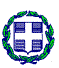 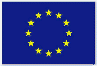 ΕΛΛΗΝΙΚΗ ΔΗΜΟΚΡΑΤΙΑYΠΟΥΡΓΕΙΟ ΠΑΙΔΕΙΑΣ ΚΑΙ ΘΡΗΣΚΕΥΜΑΤΩΝΕΙΔΙΚΗ ΥΠΗΡΕΣΙΑΕΠΙΤΕΛΙΚΗ ΔΟΜΗ ΕΣΠΑ, ΤΟΜΕΑ ΠΑΙΔΕΙΑΣΜΟΝΑΔΑ Γ’ΟΡΓΑΝΩΣΗΣ ΚΑΙ ΔΙΟΙΚΗΤΙΚΗΣ ΥΠΟΣΤΗΡΙΞΗΣΕΥΡΩΠΑΪΚΗ ΕΝΩΣΗΕΥΡΩΠΑΪΚΟ ΚΟΙΝΩΝΙΚΟ ΤΑΜΕΙΟ Μαρούσι,      11/10/2022                      Αρ. Πρωτ. :     3331Προϋπολογισμός: 657.103,41€ προ ΦΠΑ (814.808,23€  με ΦΠΑ 24%)Κριτήριο Ανάθεσης: Η πλέον συμφέρουσα από οικονομική άποψη προσφορά βάσει τιμής. Αντικείμενο:Προμήθεια αγαθώνΔιάρκεια Εκτέλεσης Έργου: Πέντε (5) μήνες από την υπογραφή της σύμβασηςΤόπος Παράδοσης  Αγαθών:Σχολικές μονάδες εκπαίδευσης (σύμφωνα με το Παράρτημα IV)CPV:31710000-6 Ηλεκτρονικός εξοπλισμόςΕπωνυμίαΥπουργείο Παιδείας και Θρησκευμάτων (Υ.ΠΑΙ.Θ) /Επιτελική Δομή ΕΣΠΑ, Τομέα Παιδείας  Ταχυδρομική διεύθυνσηΑνδρέα Παπανδρέου  37ΠόληΜαρούσι ΑττικήςΤαχυδρομικός ΚωδικόςΤ.Κ. 151 80ΧώραΕλλάδαΚωδικός ΝUTSEL 301Τηλέφωνο210 344 3302Ηλεκτρονικό Ταχυδρομείο epiteliki@minedu.gov.grΑρμόδιοι για πληροφορίεςΧρυσάνθη Τσελήκη – τηλ.: 210 344 2128e-mail: ctseliki@minedu.gov.gr Βασίλης Παπασπύρος - τηλ.: 210 344 3302          e-mail: vpapaspyros@minedu.gov.gr Γενική Διεύθυνση στο διαδίκτυο  (URL)https://www.epiteliki.minedu.gov.gr/?lang=elα/αΦορέας ΥλοποίησηςΑναθέτουσα Αρχή / ΠαραλήπτηςΤίτλος – Αντικείμενο ΈργουΔιάρκεια Εκτέλεσης Έργου 
(από μμ/εε έως μμ/εε)Συνολική Αξία (προ ΦΠΑ σε €)Ποσοστό (%) συμμετοχής σε περίπτωση ένωσης Ημερομηνία Παραλαβής του ΈργουΠροσκομισθέν Αποδεικτικό Στοιχείο
(είδος & ημ/νία έκδοσης)Στη στήλη «ΠΡΟΔΙΑΓΡΑΦΗ», περιγράφονται αναλυτικά οι αντίστοιχοι τεχνικοί όροι, υποχρεώσεις ή επεξηγήσεις για τα οποία θα πρέπει να δοθούν αντίστοιχες απαντήσεις.Αν στη στήλη «ΑΠΑΙΤΗΣΗ» έχει συμπληρωθεί η λέξη «ΝΑΙ» ή ένας αριθμός (που σημαίνει υποχρεωτικό αριθμητικό μέγεθος της προδιαγραφής και απαιτεί συμμόρφωση) τότε η αντίστοιχη προδιαγραφή είναι υποχρεωτική για τον υποψήφιο, θεωρούμενη ως απαράβατος όρος σύμφωνα με την παρούσα Διακήρυξη. Προσφορές που δεν καλύπτουν πλήρως απαράβατους όρους απορρίπτονται ως απαράδεκτες. Στη στήλη «ΑΠΑΝΤΗΣΗ» σημειώνεται η απάντηση του Αναδόχου που έχει τη μορφή ΝΑΙ/ΟΧΙ εάν η αντίστοιχη προδιαγραφή πληρούται ή όχι από την Προσφορά ή ένα αριθμητικό μέγεθος που δηλώνει την ποσότητα του αντίστοιχου χαρακτηριστικού στην Προσφορά. Απλή κατάφαση ή επεξήγηση δεν αποτελεί απόδειξη πλήρωσης της προδιαγραφής και η αρμόδια Επιτροπή έχει την υποχρέωση ελέγχου και επιβεβαίωσης της πλήρωσης της απαίτησης (ιδιαίτερα αν αυτή αποτελεί ελάχιστη).Στη στήλη «ΠΑΡΑΠΟΜΠΗ» θα καταγραφεί η σαφής παραπομπή σε Παράρτημα της Τεχνικής Προσφοράς το οποίο θα περιλαμβάνει αριθμημένα Τεχνικά Φυλλάδια κατασκευαστών ή αναλυτικές τεχνικές περιγραφές των υπηρεσιών, του εξοπλισμού ή του τρόπου διασύνδεσης και λειτουργίας ή αναφορές μεθοδολογίας εγκατάστασης και υποστήριξης κλπ., που κατά την κρίση του υποψηφίου Αναδόχου τεκμηριώνουν τα στοιχεία των Πινάκων Συμμόρφωσης. Στην αρχή του Παραρτήματος καταγράφεται αναλυτικός πίνακας των περιεχόμενων του. Είναι ιδιαίτερα επιθυμητή η πληρέστερη συμπλήρωση των παραπομπών, οι οποίες πρέπει να είναι κατά το δυνατόν συγκεκριμένες (π.χ. Τεχνικό Φυλλάδιο 3, Σελ. 4 Παράγραφος 4 κλπ.). Αντίστοιχα στο τεχνικό φυλλάδιο ή στη σχετική αναφορά, μεθοδολογικό εργαλείο, τεχνική κλπ. θα υπογραμμιστεί το σημείο που τεκμηριώνει τη συμφωνία ή υπερκάλυψη και θα σημειωθεί η αντίστοιχη παράγραφος του Πίνακα Συμμόρφωσης στην οποία καταγράφεται η ζητούμενη προδιαγραφή (π.χ. Προδ. 4.18). Η ΥΠΟΥΡΓΟΣ ΠΑΙΔΕΙΑΣ ΚΑΙ ΘΡΗΣΚΕΥΜΑΤΩΝ                         ΝΙΚΗ ΚΕΡΑΜΕΩΣΗΛΕΚΤΡΟΝΙΚΟΣ ΕΞΟΠΛΙΣΜΟΣΗΛΕΚΤΡΟΝΙΚΟΣ ΕΞΟΠΛΙΣΜΟΣα/αΕίδος προμήθειαςΠοσότητες (τεμ.)1Ψηφιακός μίκτης ήχου 24 τουλάχιστον καναλιών632Tablet για έλεγχο κονσόλας/Studio633WI-FI router634 Έπιπλο Studio DAW525Λογισμικό Μουσικής Παραγωγής DAW1046Λογισμικό επεξεργασίας μουσικού κειμένου1047Διασυνδετικό ήχου 16 καναλιών528Προενισχυτής μικροφώνου 8 καναλιών529Φορητό διασυνδετικό ήχου 2 καναλιών10110Studio Monitors (Ζεύγος)5211Εξωτερικός ελεγκτής για DAW5212Midi Keyboard 2oct5213Πυκνωτικά μικρόφωνα πουράκια (Ζεύγος)10114Ενσύρματο μικρόφωνο χειρός30615Πυκνωτικό μικρόφωνο μεγάλου διαφράγματος5216Βάση μικροφώνου30617DI box active17518Ακουστικά για ηχογράφηση21619Ακουστικά για μίξη9020Προενισχυτής ακουστικών 4 θέσεων9021Φορητός εγγραφέας ήχου 4 καναλιών15322Φορητός εγγραφέας ήχου και εικόνας15323Τρίποδας στήριξης φορητών εγγραφέων20224Video Projector11225Επιτραπέζιος Ηλεκτρονικός Υπολογιστής5226Web Camera USB20527Φορητός Ηλεκτρονικός Υπολογιστής5228Καλώδια μικροφώνου XLRM XLRF 5m68429Καλώδια XLRM-TRS 2m10430Καλώδια Optical TosLink 1m10431Καλώδια TS-TS 5m39632Καλώδια TRS - TRS 2m20833Ελεγκτής καλωδίων (Cable tester)52ΠΙΝΑΚΑΣ ΟΙΚΟΝΟΜΙΚΗΣ ΠΡΟΣΦΟΡΑΣ -  ΗΛΕΚΤΡΟΝΙΚΟΣ ΕΞΟΠΛΙΣΜΟΣΠΙΝΑΚΑΣ ΟΙΚΟΝΟΜΙΚΗΣ ΠΡΟΣΦΟΡΑΣ -  ΗΛΕΚΤΡΟΝΙΚΟΣ ΕΞΟΠΛΙΣΜΟΣΠΙΝΑΚΑΣ ΟΙΚΟΝΟΜΙΚΗΣ ΠΡΟΣΦΟΡΑΣ -  ΗΛΕΚΤΡΟΝΙΚΟΣ ΕΞΟΠΛΙΣΜΟΣΠΙΝΑΚΑΣ ΟΙΚΟΝΟΜΙΚΗΣ ΠΡΟΣΦΟΡΑΣ -  ΗΛΕΚΤΡΟΝΙΚΟΣ ΕΞΟΠΛΙΣΜΟΣΠΙΝΑΚΑΣ ΟΙΚΟΝΟΜΙΚΗΣ ΠΡΟΣΦΟΡΑΣ -  ΗΛΕΚΤΡΟΝΙΚΟΣ ΕΞΟΠΛΙΣΜΟΣΠΙΝΑΚΑΣ ΟΙΚΟΝΟΜΙΚΗΣ ΠΡΟΣΦΟΡΑΣ -  ΗΛΕΚΤΡΟΝΙΚΟΣ ΕΞΟΠΛΙΣΜΟΣΠΙΝΑΚΑΣ ΟΙΚΟΝΟΜΙΚΗΣ ΠΡΟΣΦΟΡΑΣ -  ΗΛΕΚΤΡΟΝΙΚΟΣ ΕΞΟΠΛΙΣΜΟΣΑ/ΑΠεριγραφήΠοσότητα (1)Αξία προ ΦΠΑΑξία προ ΦΠΑΦΠΑΣυνολική αξία με ΦΠΑΑ/ΑΠεριγραφήΠοσότητα (1)Τιμή μονάδας (2)Σύνολο24% (4)(5) = (4) + (3)Α/ΑΠεριγραφήΠοσότητα (1)Τιμή μονάδας (2)(3) = (1) * (2)1Ψηφιακός μίκτης ήχου 24 τουλάχιστον καναλιών632Tablet για έλεγχο κονσόλας/Studio633WI-FI router634 Έπιπλο Studio DAW525Λογισμικό Μουσικής Παραγωγής DAW1046Λογισμικό επεξεργασίας μουσικού κειμένου1047Διασυνδετικό ήχου 16 καναλιών528Προενισχυτής μικροφώνου 8 καναλιών529Φορητό διασυνδετικό ήχου 2 καναλιών10110Studio Monitors (Ζεύγος)5211Εξωτερικός ελεγκτής για DAW5212Midi Keyboard 2oct5213Πυκνωτικά μικρόφωνα πουράκια (Ζεύγος)10114Ενσύρματο μικρόφωνο χειρός30615Πυκνωτικό μικρόφωνο μεγάλου διαφράγματος5216Βάση μικροφώνου30617DI box active17518Ακουστικά για ηχογράφηση21619Ακουστικά για μίξη9020Προενισχυτής ακουστικών 4 θέσεων9021Φορητός εγγραφέας ήχου 4 καναλιών15322Φορητός εγγραφέας ήχου και εικόνας15323Τρίποδας στήριξης φορητών εγγραφέων20224Video Projector11225Επιτραπέζιος Ηλεκτρονικός Υπολογιστής5226Web Camera USB20527Φορητός Ηλεκτρονικός Υπολογιστής5228Καλώδια μικροφώνου XLRM XLRF 5m68429Καλώδια XLRM-TRS 2m10430Καλώδια Optical TosLink 1m10431Καλώδια TS-TS 5m39632Καλώδια TRS - TRS 2m20833Ελεγκτής καλωδίων (Cable tester)52Α/ΑΠΡΟΔΙΑΓΡΑΦΗΑΠΑΙΤΗΣΗΑΠΑΝΤΗΣΗΠΑΡΑΠΟΜΠΗΠροσφερόμενα προϊόνταΝα αναγραφεί σε μορφή πίνακα για κάθε προσφερόμενο είδος ο κατασκευαστής και το μοντέλοΝΑΙΝα προσκομιστούν:Α. για τα προσφερόμενα προϊόντα εξοπλισμού:δήλωση ή πιστοποιητικό συμμόρφωσης CE (τα είδη πρέπει να φέρουν σχετική σήμανση).Β. βεβαίωση των κατασκευαστών ή αντιπροσώπων πως:τα προσφερόμενα προϊόντα βρίσκονται σε παραγωγή τη χρονική στιγμή υποβολής της προσφοράς.Γ. βεβαίωση του προσφέροντα πως:τα είδη που προσφέρει, είναι ασφαλή και κατάλληλα για χρήση σε περιβάλλον εκπαίδευσης.καλύπτονται με εγγύηση καλής λειτουργίας, τουλάχιστον τριών ετών από την οριστική παραλαβή του έργου (ολοκλήρωση της σύμβασης).καλύπτονται με υποχρέωση αντικατάστασης ελαττωματικού εξοπλισμού (DOA) 15 ημερών από την ημερομηνία οριστικής παραλαβής στη σχολική μονάδα (η οποία θα πρέπει να πραγματοποιηθεί - υπό κανονικές συνθήκες λειτουργίας της - το αργότερο εντός 30 ημερών από τη φυσική παραλαβή του εξοπλισμού).τα είδη που θα προμηθεύσει θα είναι καινούργια και αμεταχείριστα, ενώ σε περίπτωση που στην περίοδο παράδοσης ανακοινωθεί παύση παραγωγής ή το είδος δεν είναι διαθέσιμο, θα παραδώσει είδος που να πληροί τις ζητούμενες απαιτήσεις του διαγωνισμού, χωρίς κανένα επιπλέον κόστος και αλλαγή χρονοδιαγράμματος.ΝΑΙΝα προσκομιστεί βεβαίωση του προσφέροντα πως εφόσον κηρυχθεί ανάδοχος θα εκτυπώσει και θα επικολλήσει μια ετικέτα ενδεικτικής διάστασης 5εκ. x 8εκ. σε κάθε προσφερόμενο προϊόν (ή συσκευασία) που διαθέτει στην επιφάνειά του επαρκή ελεύθερο χώρο. Το περιεχόμενο της ετικέτας (κείμενο, εικόνες, μορφοποίηση που θα δοθεί από την Αναθέτουσα) θα εκτυπωθεί έγχρωμα.ΝΑΙ1. Ψηφιακός μίκτης ήχου 24 τουλάχιστον καναλιών1. Ψηφιακός μίκτης ήχου 24 τουλάχιστον καναλιών1. Ψηφιακός μίκτης ήχου 24 τουλάχιστον καναλιών1. Ψηφιακός μίκτης ήχου 24 τουλάχιστον καναλιών1. Ψηφιακός μίκτης ήχου 24 τουλάχιστον καναλιώνΑ/ΑΠΡΟΔΙΑΓΡΑΦΗΑΠΑΙΤΗΣΗΑΠΑΝΤΗΣΗΠΑΡΑΠΟΜΠΗΦορητή ψηφιακή κονσόλα μίξης ήχου με ενσωματωμένες εισόδους - εξόδους σε rack form factor 24 καναλιών κατ' ελάχιστοΝΑΙ20 Μονοφωνικές μικροφωνικές είσοδοι κατ’ ελάχιστο με ακροδέκτη XLR ή/και Combo XLRΝΑΙ10 έξοδοι κατ’ ελάχιστοΝΑΙΔυνατότητα τοποθέτησης σε rack 19"ΝΑΙ24 αποστολές και 24 επιστροφές (24x24) κατ' ελάχιστο, μέσω ενσωματωμένου  USB Audio Interface (ASIO) για πολυκάναλη εγγραφή/αναπαραγωγή σε υπολογιστή (virtual soundcheck)ΝΑΙΣύνδεση μέσω καλωδίου δικτύου ( CAT5 και άνω με ακροδέκτη RJ45) με δικτυακό  access point/router για έλεγχο από ταμπλέτα ασύρματα με Wi-Fi αλλά και με Η/Υ ΝΑΙΕφαρμογή ελέγχου της κονσόλας συμβατή τόσο με την προσφερόμενη ταμπλέτα, όσο και με τον προσφερόμενο φορητό Η/ΥΝΑΙΔυναμικό επεξεργαστή compressor ανά κανάλι εισόδουΝΑΙΔυναμικό επεξεργαστή gate ανά κανάλι εισόδουΝΑΙΠαραμετρικό Equalizer 4 περιοχών, ανά κανάλι εισόδου με ρύθμιση συχνότητας (freq), κέρδους (gain) και εύρους (bandwidth/Q)ΝΑΙ4 μονάδες εφέ κατ’ ελάχιστοΝΑΙ6 DCA ή τύπου VCA groups κατ’ ελάχιστοΝΑΙ6 Mute Groups κατ' ελάχιστοΝΑΙ8 Auxiliaries, βοηθητικές δρομολογήσεις ανεξάρτητες από αυτές των μονάδων εφέ κατ’ ελάχιστοΝΑΙ8 γραφικά Equalizers κατ’ ελάχιστο για κάθε βοηθητική έξοδο, με 31 μπάντες κατ’ ελάχιστο  στο καθέναΝΑΙΓραφικό Equalizer για την κύρια έξοδο (Master LR) με 31 μπάντες κατ’ ελάχιστοΝΑΙΝα συνοδεύεται από σχετικό καλώδιο δικτύου ≥10mΝΑΙΝα συνοδεύεται από θήκη μεταφοράςΝΑΙ2. Tablet για έλεγχο κονσόλας/Studio2. Tablet για έλεγχο κονσόλας/Studio2. Tablet για έλεγχο κονσόλας/Studio2. Tablet για έλεγχο κονσόλας/Studio2. Tablet για έλεγχο κονσόλας/StudioΑ/ΑΠΡΟΔΙΑΓΡΑΦΗΑΠΑΙΤΗΣΗΑΠΑΝΤΗΣΗΠΑΡΑΠΟΜΠΗΟθόνη αφής  ≥10,2¨ΝΑΙΣυμβατή με την προσφερόμενη κονσόλα ήχου μέσω app ΝΑΙΣυμβατό με το λογισμικό ελέγχου του προσφερόμενου λογισμικού μουσικής παραγωγής DAWΝΑΙΔυνατότητα για σύνδεση στα πρωτόκολλα ασύρματης σύνδεσης με δίκτυο WLAN IEEE 802.11 a/b/g/n ΝΑΙΕσωτερικός χώρος αποθήκευσης ≥64GbΝΑΙΘήκη προστασίας με καπάκι και στήριξηΝΑΙ3. WI-FI router	3. WI-FI router	3. WI-FI router	3. WI-FI router	3. WI-FI router	Α/ΑΠΡΟΔΙΑΓΡΑΦΗΑΠΑΙΤΗΣΗΑΠΑΝΤΗΣΗΠΑΡΑΠΟΜΠΗΥποστήριξη 802.11 b/g/n  wireless standardsΝΑΙWireless data transfer rate  έως 300MbpsΝΑΙDual Band (2.4 and 5 GHz)ΝΑΙ≥2 θύρες LAN με ταχύτητα 100Mbps κατ' ελάχιστοΝΑΙΝα συνδέεται με την ψηφιακή κονσόλα με σύνδεση CAT5 με σκοπό τον έλεγχό τηςΝΑΙ4. Έπιπλο Studio DAW	4. Έπιπλο Studio DAW	4. Έπιπλο Studio DAW	4. Έπιπλο Studio DAW	4. Έπιπλο Studio DAW	Α/ΑΠΡΟΔΙΑΓΡΑΦΗΑΠΑΙΤΗΣΗΑΠΑΝΤΗΣΗΠΑΡΑΠΟΜΠΗΤροχήλατο έπιπλο για studioΝΑΙΜεταλλικός σκελετόςΝΑΙΞύλινες επιφάνειες επενδεδυμένης μοριοσανίδαςΝΑΙΣυρόμενο ράφι πληκτρολογίουΝΑΙΚύρια επιφάνεια εργασίας με διαστάσεις 180cmx75cm κατ' ελάχιστοΝΑΙΔευτερεύουσα υπερυψωμένη επιφάνεια τοποθέτησης οθονών και ηχείων με διαστάσεις 150cmx35cm κατ' ελάχιστοΝΑΙ8 τροχοί κύλισης, ≥2 εκ των οποίων διαθέτουν φρέναΝΑΙΔυνατότητα τοποθέτησης 19" rack, συνολικά ≥20UΝΑΙ5. Λογισμικό Μουσικής Παραγωγής DAW	5. Λογισμικό Μουσικής Παραγωγής DAW	5. Λογισμικό Μουσικής Παραγωγής DAW	5. Λογισμικό Μουσικής Παραγωγής DAW	5. Λογισμικό Μουσικής Παραγωγής DAW	Α/ΑΠΡΟΔΙΑΓΡΑΦΗΑΠΑΙΤΗΣΗΑΠΑΝΤΗΣΗΠΑΡΑΠΟΜΠΗNα είναι τελευταίας έκδοσης συμβατό με το προσφερόμενο ΛΣ και να επισυνάπτεται σχετική τεχνική δήλωση του κατασκευαστή ή του προσφέροντα.ΝΑΙΟι κατασκευαστές των προσφερόμενων εκδόσεων των λογισμικών δεν πρέπει να έχουν ανακοινώσει παύση της υποστήριξης ή της εξέλιξής τους (discontinued edition). Να επισυναφθεί σχετική βεβαίωση του προσφέροντα.ΝΑΙΛογισμικό πολυκάναλης ηχογράφησης και μουσικής παραγωγής συμβατό με τους προσφερόμενους Η/ΥΝΑΙΚανάλια αναπαραγωγής ήχου ≥128ΝΑΙΚανάλια αναπαραγωγής Midi ακολουθιών ≥128ΝΑΙΠαροχή μοντέλου γεννήτριας θορύβων (pink/ white noise κ.α.)
 και τόνων με δυνατότητα επιλογής συχνότητας , με ενσωματωμένη λειτουργία ή με λογισμικό τύπου plugin που θα προσφερθείΝΑΙΔυνατότητα αποτύπωσης τονικού ύψους με γραφική απεικόνιση σε ηχητικό υλικό και μεταβολή (διόρθωση) αυτού, με ενσωματωμένη λειτουργία ή με λογισμικό τύπου plugin που θα προσφερθείΝΑΙΕπεξεργαστής βάθους, τύπου Convolution Reverb με δείγματα 
ακουστικής χώρων Impulse  Responses, ενσωματωμένο ή με 
λογισμικό τύπου plugin που θα προσφερθείΝΑΙΔυνατότητα ελέγχου του λογισμικού από ταμπλέτα με σχετικό app το οποίο θα προσφερθείΝΑΙΑνάλυση εγγραφής ήχου (bit depth) έως 32bitΝΑΙ6. Λογισμικό επεξεργασίας μουσικού κειμένου	6. Λογισμικό επεξεργασίας μουσικού κειμένου	6. Λογισμικό επεξεργασίας μουσικού κειμένου	6. Λογισμικό επεξεργασίας μουσικού κειμένου	6. Λογισμικό επεξεργασίας μουσικού κειμένου	Α/ΑΠΡΟΔΙΑΓΡΑΦΗΑΠΑΙΤΗΣΗΑΠΑΝΤΗΣΗΠΑΡΑΠΟΜΠΗ1.Nα είναι τελευταίας έκδοσης συμβατό με το προσφερόμενο ΛΣ και να επισυνάπτεται σχετική τεχνική δήλωση του κατασκευαστή ή του προσφέροντα.ΝΑΙ2.Οι κατασκευαστές των προσφερόμενων εκδόσεων των λογισμικών δεν πρέπει να έχουν ανακοινώσει παύση της υποστήριξης ή της εξέλιξής τους (discontinued edition). Να επισυναφθεί σχετική βεβαίωση του προσφέροντα.ΝΑΙ3.Λογισμικό καταγραφής και επεξεργασίας μουσικής σημειογραφίαςΝΑΙ4.Να συνοδεύεται από βιβλιοθήκη ήχων (Sound Library)ΝΑΙ5.Να συνοδεύεται από βιβλιοθήκη ήχων ≥6 GbΝΑΙ 6.Να υποστηρίζει δημιουργία ορχηστρικής παρτιτούρας με πολλαπλά πεντάγραμμα (staves) ≥20ΝΑΙ7.Να υποστηρίζει τους οδηγούς αναπαραγωγής των προσφερόμενων καρτών ήχου μέσω του πρωτοκόλλου ASIOΝΑΙ7. Διασυνδετικό ήχου 16 καναλιών	7. Διασυνδετικό ήχου 16 καναλιών	7. Διασυνδετικό ήχου 16 καναλιών	7. Διασυνδετικό ήχου 16 καναλιών	7. Διασυνδετικό ήχου 16 καναλιών	Α/ΑΠΡΟΔΙΑΓΡΑΦΗΑΠΑΙΤΗΣΗΑΠΑΝΤΗΣΗΠΑΡΑΠΟΜΠΗ1.Κάρτα ήχου USB 2.0 ή USB 3.0, 8 μικροφωνικών εισόδωνΝΑΙ2.Αναλογικές είσοδοι μικροφώνου με συνδετήρες XLR ή combo XLR  ≥ 8ΝΑΙ3.Από τις παραπάνω εισόδους να υπάρχουν τουλάχιστο δύο (2) που να δέχονται και σήμα υψηλής εμπέδυνσης (Hi-Z, DI) ή να είναι πρόσθετεςΝΑΙ4.Αναλογικές μονοφωνικές έξοδοι με συνδετήρες XLR ή balanced jack 6.3mm 1/4‘’ ή D-SUB 25pin που να τερματίζεται όμως σε XLR με Breakout καλώδιο (το οποίο θα πρέπει να προσφερθεί)  ≥ 8ΝΑΙ5.Από τις παραπάνω εξόδους να υπάρχουν δύο (2) για έξοδο προγράμματος Stereo με ρύθμιση έντασης ή να είναι πρόσθετεςΝΑΙ6.Ρυθμιστικό Gain για κάθε κανάλι προενίσχυσης με φωτεινή ένδειξη παραμόρφωσηςΝΑΙ7.Προενίσχυση με παροχή τροφοδοσίας Phantom Power 48 VoltΝΑΙ8.Μέγιστη ανάλυση μετατροπέα και συχνότητα δειγματοληψίας ≥192KHzΝΑΙ9.Να διαθέτει DSP Mixer με δρομολόγηση σημάτων εισόδων - εξόδων, καθώς και ρύθμιση έντασης αυτώνΝΑΙ10.Δύο έξοδοι ακουστικών με ρύθμιση έντασης και συνδετήρα stereo jack 6.3mm 1/4‘’ΝΑΙ11.Ψηφιακή είσοδο και έξοδο 8 καναλιών μέσω οπτικής ίνας ToslinkΝΑΙ12.Οδηγοί εγκατάστασης που να υποστηρίζουν το πρωτόκολλο ASIOΝΑΙ8. Προενισχυτής μικροφώνου 8 καναλιών	8. Προενισχυτής μικροφώνου 8 καναλιών	8. Προενισχυτής μικροφώνου 8 καναλιών	8. Προενισχυτής μικροφώνου 8 καναλιών	8. Προενισχυτής μικροφώνου 8 καναλιών	Α/ΑΠΡΟΔΙΑΓΡΑΦΗΑΠΑΙΤΗΣΗΑΠΑΝΤΗΣΗΠΑΡΑΠΟΜΠΗ1.Προενισχυτής μικροφώνου 8 καναλιώνΝΑΙ2.A/D Convertion ≥48KHzΝΑΙ3.Ψηφιακή έξοδος 8 καναλιών μέσω οπτικής ίνας ToslinkΝΑΙ4.Από τις παραπάνω εισόδους να υπάρχουν τουλάχιστο δύο (2) που να δέχονται και σήμα υψηλής εμπέδυνσης (Hi-Z, DI) ή να είναι πρόσθετεςΝΑΙ5.Ρυθμιστικό Gain για κάθε κανάλι προενίσχυσης με φωτεινή ένδειξη παραμόρφωσηςΝΑΙ6.Προενίσχυση με παροχή τροφοδοσίας Phantom Power 48 VoltΝΑΙ7.Λειτουργία pad σε κάθε κανάλιΝΑΙ8.Μέγεθος rack 1UΝΑΙ9. Φορητό διασυνδετικό ήχου 2 καναλιών	9. Φορητό διασυνδετικό ήχου 2 καναλιών	9. Φορητό διασυνδετικό ήχου 2 καναλιών	9. Φορητό διασυνδετικό ήχου 2 καναλιών	9. Φορητό διασυνδετικό ήχου 2 καναλιών	Α/ΑΠΡΟΔΙΑΓΡΑΦΗΑΠΑΙΤΗΣΗΑΠΑΝΤΗΣΗΠΑΡΑΠΟΜΠΗ1.Κάρτα ήχου ≥2 μικροφωνικών εισόδωνΝΑΙ2.Τροφοδοσία μέσω USB (bus-powered), για φορητή χρήσηΝΑΙ3.Αναλογικές είσοδοι μικροφώνου με συνδετήρες XLR ≥2ΝΑΙ4."Από τις παραπάνω εισόδους να υπάρχει τουλάχιστον μια (1) που να δέχεται και σήμα υψηλής εμπέδησης (Hi-Z)"ΝΑΙ5.Προενίσχυση με παροχή τροφοδοσίας Phantom Power 48VΝΑΙ6."Ρυθμιστικό Gain για κάθε κανάλι προενίσχυσης με φωτεινή ένδειξη παραμόρφωσης"ΝΑΙ7.Ανάλυση μετατροπέα και συχνότητα δειγματοληψίας ≥192KHzΝΑΙ8.Αναλογική έξοδος προγράμματος Stereo με ρύθμιση έντασηςΝΑΙ9."Συνολικός αριθμός αναλογικών μονοφωνικών εξόδων με συνδετήρες XLR ή balanced jack 1/4 ‘’ ≥2"ΝΑΙ10.Έξοδο ακουστικών με ρύθμιση έντασης και συνδετήρα stereo jack 1/4 ‘’ΝΑΙ11.Είσοδος και έξοδος MIDI με συνδετήρες 5pinΝΑΙ12.Οδηγοί εγκατάστασης που να υποστηρίζουν το πρωτόκολλο ASIOΝΑΙ10. Studio Monitors (Ζεύγος)	10. Studio Monitors (Ζεύγος)	10. Studio Monitors (Ζεύγος)	10. Studio Monitors (Ζεύγος)	10. Studio Monitors (Ζεύγος)	Α/ΑΠΡΟΔΙΑΓΡΑΦΗΑΠΑΙΤΗΣΗΑΠΑΝΤΗΣΗΠΑΡΑΠΟΜΠΗ1.Ενσωματωμένος ενισχυτής δύο δρόμωνΝΑΙ2.Μεγάφωνο 7 έως 8 ίντσεςΝΑΙ3.Απόκριση συχνότητας  48Hz έως 20kHz ή καλύτεροΝΑΙ4."Είσοδος σήματος από το πίσω μέρος με συνδετήρα XLR και balanced jack 1/4'’ ή Combo XLR"ΝΑΙ5.Ρυθμιστικό έντασης ήχου εξόδουΝΑΙ6.Φίλτρο ρύθμισης χαμηλών και υψηλών συχνοτήτων για προσαρμογή σε χώρο ακρόασηςΝΑΙ7.Αγωγό ακουστικής εκτόνωσης (Bass Reflex)ΝΑΙ8.Ισχύς εξόδου ανά ηχείο ≥75 WattΝΑΙ9.Να συνοδεύονται από επιδαπέδιες βάσεις (ζεύγος) ρυθμιζόμενες κατ' ύψος από 90cm έως 110cm ή καλύτεροΝΑΙ11. Εξωτερικός ελεγκτής για DAW	11. Εξωτερικός ελεγκτής για DAW	11. Εξωτερικός ελεγκτής για DAW	11. Εξωτερικός ελεγκτής για DAW	11. Εξωτερικός ελεγκτής για DAW	Α/ΑΠΡΟΔΙΑΓΡΑΦΗΑΠΑΙΤΗΣΗΑΠΑΝΤΗΣΗΠΑΡΑΠΟΜΠΗ1.Σύνδεσμολογία με πρωτόκολλο USBΝΑΙ2.Motorized faders ≥8 ΝΑΙ3.Συμβατό με το προσφερόμενο λογισμικό studio DAWΝΑΙ4.Τροχός μετακίνησης (jog wheel)ΝΑΙ5.Να διαθέτει οθόνη με φωτεινή ένδειξη ανά faderΝΑΙ6.Διακόπτες rec arm, solo, mute, channel select, σε κάθε κανάλιΝΑΙ12. Midi Keyboard 2oct		12. Midi Keyboard 2oct		12. Midi Keyboard 2oct		12. Midi Keyboard 2oct		12. Midi Keyboard 2oct		Α/ΑΠΡΟΔΙΑΓΡΑΦΗΑΠΑΙΤΗΣΗΑΠΑΝΤΗΣΗΠΑΡΑΠΟΜΠΗ1.Midi Keyboard 2 οκτάβωνΝΑΙ2.25 πλήκτρα πλήρους μεγέθουςΝΑΙ3.Τροχός ελέγχου Pitch bendΝΑΙ4.Τροχός ελέγχου ModulationΝΑΙ5.Pads ελέγχου ≥8ΝΑΙ6.Περιστροφικά ποτενσιόμετρα ≥4ΝΑΙ7.Τροφοδοσία μέσω USBΝΑΙ13. Πυκνωτικά μικρόφωνα πουράκια (Ζεύγος)	13. Πυκνωτικά μικρόφωνα πουράκια (Ζεύγος)	13. Πυκνωτικά μικρόφωνα πουράκια (Ζεύγος)	13. Πυκνωτικά μικρόφωνα πουράκια (Ζεύγος)	13. Πυκνωτικά μικρόφωνα πουράκια (Ζεύγος)	Α/ΑΠΡΟΔΙΑΓΡΑΦΗΑΠΑΙΤΗΣΗΑΠΑΝΤΗΣΗΠΑΡΑΠΟΜΠΗ1.Ζευγάρι ενσύρματων μικροφώνων πυκνωτικών (electret), τύπου «πουράκι», matched pairΝΑΙ2.Καρδιοειδές πολικό διάγραμμαΝΑΙ3.Συχνοτική απόκριση από 40Hz έως 20KHzΝΑΙ4.Ευαισθησία εξόδου στο 1KHz ≥ 15mVolt/Pa ή-36dB re 1V/PaΝΑΙ5.Σύνδεση με ακροδέκτη XLRMΝΑΙ6.Mic clip για προσαρμογή σε γερανό μικροφώνουΝΑΙ7.Κάθε ζεύγος να συνοδεύεται από μπάρα τοποθέτησης σε stereo Χ-Υ διάταξηΝΑΙ14. Ενσύρματο μικρόφωνο χειρός	14. Ενσύρματο μικρόφωνο χειρός	14. Ενσύρματο μικρόφωνο χειρός	14. Ενσύρματο μικρόφωνο χειρός	14. Ενσύρματο μικρόφωνο χειρός	Α/ΑΠΡΟΔΙΑΓΡΑΦΗΑΠΑΙΤΗΣΗΑΠΑΝΤΗΣΗΠΑΡΑΠΟΜΠΗ1.Ενσύρματο μικρόφωνο χειρός δυναμικό ΝΑΙ2.Καρδιοειδές πολικό διάγραμμαΝΑΙ3.Συχνοτική απόκριση από ≤80Hz έως ≥14KHz ή καλύτεροΝΑΙ4.Ευαισθησία εξόδου  ≥ 1.5mVolt/Pa ή-56,5dB re 1V/PaΝΑΙ5.Μεταλλικό σώμα και πλέγμα κεφαλήςΝΑΙ6.Διακόπτης  λειτουργίας on/off με δυνατότητα κλειδώματος στη θέση OnΝΑΙ7.Σύνδεση με ακροδέκτη XLRMΝΑΙ8.Θήκη αποθήκευσηςΝΑΙ9.Mic clip για προσαρμογή σε γερανό μικροφώνουΝΑΙ15. Πυκνωτικό μικρόφωνο μεγάλου διαφράγματος15. Πυκνωτικό μικρόφωνο μεγάλου διαφράγματος15. Πυκνωτικό μικρόφωνο μεγάλου διαφράγματος15. Πυκνωτικό μικρόφωνο μεγάλου διαφράγματος15. Πυκνωτικό μικρόφωνο μεγάλου διαφράγματοςΑ/ΑΠΡΟΔΙΑΓΡΑΦΗΑΠΑΙΤΗΣΗΑΠΑΝΤΗΣΗΠΑΡΑΠΟΜΠΗ1.Πυκνωτικό μικρόφωνα με διάφραγμα ≥1"ΝΑΙ2.Τρία πολικά διαγράμματα, omni, cardioid, figure of 8, κατ'ελάχιστοΝΑΙ3.Διακόπτης επιλογής πολικών διαγραμμάτωνΝΑΙ4.Διακόπτης επιλογής pad με 2 επιλογές πέραν της μηδενικήςΝΑΙ5.Διακόπτης επιλογής High Pass Filter 2 επιλογές πέραν της μηδενικήςΝΑΙ6.Συχνοτική απόκριση από ≤20Hz έως ≥20KHz ή καλύτεροΝΑΙ7.Ευαισθησία εξόδου στο 1KHz ≥ 16mVolt/Pa ή-36dB re 1V/PaΝΑΙ8.Να συνοδεύεται από αντικραδασμική βάση και pop filterΝΑΙ16. Βάση μικροφώνου16. Βάση μικροφώνου16. Βάση μικροφώνου16. Βάση μικροφώνου16. Βάση μικροφώνουΑ/ΑΠΡΟΔΙΑΓΡΑΦΗΑΠΑΙΤΗΣΗΑΠΑΝΤΗΣΗΠΑΡΑΠΟΜΠΗ1.Τηλεσκοπικός γερανός μικροφώνουΝΑΙ2.Μεταλλική κατασκευήΝΑΙ3.Μεταλλική βάση (καμπάνα) στο τρίποδοΝΑΙ4.Μέγιστο ύψος ≥ 1.50mΝΑΙ5.Μαύρο χρώμαΝΑΙ17. DI box active17. DI box active17. DI box active17. DI box active17. DI box activeΑ/ΑΠΡΟΔΙΑΓΡΑΦΗΑΠΑΙΤΗΣΗΑΠΑΝΤΗΣΗΠΑΡΑΠΟΜΠΗ1.Active DI BoxΝΑΙ2.Τροφοδοσία από Phantom power 48VΝΑΙ3.Διακόπτη pad ή attenuatorΝΑΙ4.Διακόπτη αντιστροφής φάσης (phase invert)ΝΑΙ5.Διακόπτη Ground LiftΝΑΙ6.Έξοδος με συνδετήρα XLRΝΑΙ7.Είσοδος με συνδετήρα jack 1/4"ΝΑΙ8.Παράλληλη έξοδος εισερχόμενου σήματος με συνδετήρα jack 1/4"ΝΑΙ9.Μεταλλική κατασκευήΝΑΙ18. Ακουστικά για ηχογράφηση18. Ακουστικά για ηχογράφηση18. Ακουστικά για ηχογράφηση18. Ακουστικά για ηχογράφηση18. Ακουστικά για ηχογράφησηΑ/ΑΠΡΟΔΙΑΓΡΑΦΗΑΠΑΙΤΗΣΗΑΠΑΝΤΗΣΗΠΑΡΑΠΟΜΠΗ1.Ακουστικά κλειστού τύπου ΝΑΙ2.Συχνοτική απόκριση 20Hz - 20KHz ή καλύτεροΝΑΙ3.Εμπέδυνση (impedance) ≤100ΩΝΑΙ4.Μήκος καλωδίου ≥2mΝΑΙ5.Ακροδέκτης με stereo mini jackΝΑΙ6.Να διαθέτει μετατροπέα stereo mini jack σε stereo jack 1/4"ΝΑΙ19. Ακουστικά για μίξη	19. Ακουστικά για μίξη	19. Ακουστικά για μίξη	19. Ακουστικά για μίξη	19. Ακουστικά για μίξη	Α/ΑΠΡΟΔΙΑΓΡΑΦΗΑΠΑΙΤΗΣΗΑΠΑΝΤΗΣΗΠΑΡΑΠΟΜΠΗ1.Ακουστικά κλειστού τύπου ΝΑΙ2.Συχνοτική απόκριση 12Hz - 22KHz ή καλύτεροΝΑΙ3.Εμπέδυνση (impedance) ≤120ΩΝΑΙ4.Μήκος καλωδίου ≥2mΝΑΙ5.Ακροδέκτης με stereo mini jackΝΑΙ6.Να διαθέτει μετατροπέα stereo mini jack σε stereo jack 1/4"ΝΑΙ20. Προενισχυτής ακουστικών 4 θέσεων	20. Προενισχυτής ακουστικών 4 θέσεων	20. Προενισχυτής ακουστικών 4 θέσεων	20. Προενισχυτής ακουστικών 4 θέσεων	20. Προενισχυτής ακουστικών 4 θέσεων	Α/ΑΠΡΟΔΙΑΓΡΑΦΗΑΠΑΙΤΗΣΗΑΠΑΝΤΗΣΗΠΑΡΑΠΟΜΠΗ1.Προενισχυτής ακουστικών ≥4 εξόδων ακουστικώνΝΑΙ2.Ξεχωριστή ρύθμιση έντασης για κάθε κανάλιΝΑΙ3.Στερεοφωνική είσοδος με συνδετήρα 1/4"ΝΑΙ4.≥4 έξοδοι ακουστικών με συνδετήρα 1/4"ΝΑΙ5.Φωτεινή ένδειξη λειτουργίαςΝΑΙ21. Φορητός εγγραφέας ήχου 4 καναλιών	21. Φορητός εγγραφέας ήχου 4 καναλιών	21. Φορητός εγγραφέας ήχου 4 καναλιών	21. Φορητός εγγραφέας ήχου 4 καναλιών	21. Φορητός εγγραφέας ήχου 4 καναλιών	Α/ΑΠΡΟΔΙΑΓΡΑΦΗΑΠΑΙΤΗΣΗΑΠΑΝΤΗΣΗΠΑΡΑΠΟΜΠΗ1.Φορητός Stereo εγγραφέας ήχου με 2 ενσωματωμένα μικρόφωνα ΝΑΙ2.Υποστηριζόμενο μέσο αποθήκευσης σε  κάρτα μνήμης  SD και SCHCΝΑΙ3.Εγγραφή multi-track έως 4 κανάλιαΝΑΙ4.Ψηφιακή ανάλυση εγγραφής: - MP3 τουλάχιστον 320 Kbps /44,1-kHz - WAV τουλάχιστον  24-bit/96-kHzΝΑΙ5.Δύο εισόδους μικροφώνων με συνδετήρες XLR και παροχή phantom power 48 voltΝΑΙ6.Θύρα USB 2.0 για χρήση της συσκευής ως κάρτα ήχου σε Η/Υ, USB Audio classΝΑΙ7.Καλώδιο USB με συνδετήρα type A για σύνδεση με H/YΝΑΙ8.Προστατευτική θήκηΝΑΙ9.Τροφοδοτικό ρεύματοςΝΑΙ10.Κάρτα μνήμης SDHC 32 GbΝΑΙ11.Βάρος συσκευής ≤ 340 grΝΑΙ22. Φορητός εγγραφέας ήχου και εικόνας	22. Φορητός εγγραφέας ήχου και εικόνας	22. Φορητός εγγραφέας ήχου και εικόνας	22. Φορητός εγγραφέας ήχου και εικόνας	22. Φορητός εγγραφέας ήχου και εικόνας	Α/ΑΠΡΟΔΙΑΓΡΑΦΗΑΠΑΙΤΗΣΗΑΠΑΝΤΗΣΗΠΑΡΑΠΟΜΠΗ1.Φορητός Stereo εγγραφέας ήχου και εικόνας με 2 ενσωματωμένα μικρόφωνα ΝΑΙ2.Υποστηριζόμενο μέσο αποθήκευσης σε  κάρτα μνήμης  SD και SCHC και SDXC έως 128MbΝΑΙ3.Ψηφιακή ανάλυση εγγραφής: - WAV τουλάχιστον  16-bit/48-kHzΝΑΙ4."Υποστηριζόμενη ανάλυση εγγραφής εικόνας: HD 1080p, HD 720p"ΝΑΙ5.Κάρτα μνήμης SDHC 64 GbΝΑΙ6.Να παρέχεται αντιανέμιοΝΑΙ7.Λειτουργία auto gainΝΑΙ8.Έξοδος HDMIΝΑΙ9.Ενσωματωμένο ΗχείοΝΑΙ10.Έξοδος ακουστικώνΝΑΙ11.Είσοδος μικροφώνου/γραμμήςΝΑΙ23. Τρίποδας στήριξης φορητών εγγραφέων	23. Τρίποδας στήριξης φορητών εγγραφέων	23. Τρίποδας στήριξης φορητών εγγραφέων	23. Τρίποδας στήριξης φορητών εγγραφέων	23. Τρίποδας στήριξης φορητών εγγραφέων	Α/ΑΠΡΟΔΙΑΓΡΑΦΗΑΠΑΙΤΗΣΗΑΠΑΝΤΗΣΗΠΑΡΑΠΟΜΠΗ1.Τρίποδας στήριξης ρυθμιζόμενος από 60cm έως ≥150cmΝΑΙ2.Κατασκευασμένος από αλουμίνιοΝΑΙ3.Αποσπώμενη πλακέτα στήριξης,  ταχείας απασφάλισης (quick release)ΝΑΙ4.Θήκη μεταφοράςΝΑΙ24. Video Projector		24. Video Projector		24. Video Projector		24. Video Projector		24. Video Projector		Α/ΑΠΡΟΔΙΑΓΡΑΦΗΑΠΑΙΤΗΣΗΑΠΑΝΤΗΣΗΠΑΡΑΠΟΜΠΗ1.Φωτεινότητα οθόνης ≥3000 ANSI LumensΝΑΙ2.Μέγιστη ανάλυση ≥1920x1080ΝΑΙ3.Είσοδος HDMI και VGA ή υποστήριξη μετατροπής από HDMI σε VGA (με μετατροπέα ο οποίος θα πρέπει να προσφερθεί)ΝΑΙ4.Ώρες λειτουργίας λυχνίας στη μέγιστη οικονομική λειτουργία ≥10.000 ώρεςΝΑΙ5.Να συνοδεύεται από βάση στήριξης οροφήςΝΑΙ6.Να περιλαμβάνει καλώδιο HDMI 2mΝΑΙ25. Επιτραπέζιος Ηλεκτρονικός Υπολογιστής	25. Επιτραπέζιος Ηλεκτρονικός Υπολογιστής	25. Επιτραπέζιος Ηλεκτρονικός Υπολογιστής	25. Επιτραπέζιος Ηλεκτρονικός Υπολογιστής	25. Επιτραπέζιος Ηλεκτρονικός Υπολογιστής	Α/ΑΠΡΟΔΙΑΓΡΑΦΗΑΠΑΙΤΗΣΗΑΠΑΝΤΗΣΗΠΑΡΑΠΟΜΠΗ1.Μοντέλο επεξεργαστή με ημερομηνία κυκλοφορίας (release date) από Δεκέμβριο 2019 (Q4'19) ή νεότερη ΝΑΙ2.Passmark (CPU Benchmarks - performance) ≥ 12.000ΝΑΙ3.Πυρήνες (cores) ≥ 4ΝΑΙ4.Μνήμη RAM≥ 16 GB >= DDR4ΝΑΙ5.Σκληρός δίσκος 1 ≥ 500 GB SSD Serial ATAΝΑΙ6.Σκληρός δίσκος 2 ≥ 2TB Serial ATA, 7200 rpmΝΑΙ7.Κάρτα γραφικών ανεξάρτητη, με έξοδο HDMI ή DP που ναυποστηρίζει ταυτόχρονη αναπαραγωγή 2 οθονών. Η κάρταγραφικών να υποστηρίζει ανάλυση >= UHD 4K (3840 x 2160) και hardware encoding σε μορφή Η265 τουλάχιστον 1920x1080”ΝΑΙ8.Οπτικό μέσο DVD-RW (εγγραφή & αναπαραγωγή)ΝΑΙ9.Θύρες: Τουλάχιστον 5 x USB (εκ των οποίων τουλάχιστον δύο (2) θα είναι USB 3), 1 x audio-in, 1 x audio -outΝΑΙ10.Κάρτα δικτύου Gigabit Ethernet με υποστήριξη PXEΝΑΙ11.Πληκτρολόγιο USB (με ελληνικούς και λατινικούς χαρακτήρες) & ποντίκι USB (optical ή laser) κατάλληλο για αριστερόχειρες & δεξιόχειρεςΝΑΙ12.Το Λειτουργικό Σύστημα θα είναι της νεότερης διαθέσιμης  και συμβατής έκδοσης με τα αναφερόμενα υποστηρικτικά και εκπαιδευτικά λογισμικά και δεν έχει ανακοινωθεί παύση της υποστήριξής τους. Θα αξιοποιούν το σύνολο της εγκατεστημένης μνήμης (έκδοση x64).ΝΑΙ13.Το προσφερόμενο ΛΣ να είναι συμβατό με τα προσφερόμενα λογισμικά, Μουσικής Σημειογραφίας, Ηχογράφησης και Μουσικής ΠαραγωγήςΝΑΙΟθόνη Η/ΥΝΑΙ1.Κάθε υπολογιστής θα συνοδεύεται από μία (1) οθόνηΝΑΙ2.Διαγώνιος, αναλογία διαστάσεων ≥ 24 ίντσες, 16:9 ή 16:10NAI3.Τύπος Οθόνης LED IPSNAI4.Ανάλυση ≥ 1920x1080 pixelNAI5.Χρόνος απόκρισης ≤ 8msNAI6.Φωτεινότητα ≥ 250cdNAI7.Είσοδοι τουλάχιστον: 1xHDMI ή 1xDVI ή 1xDPNAI8.Να παρέχονται τα ακόλουθα καλώδια:σύνδεσης κεντρικής μονάδας με οθόνες (εικόνα), ρεύματος κεντρικής μονάδας & οθόνηςNAI26. Web Camera USB		26. Web Camera USB		26. Web Camera USB		26. Web Camera USB		26. Web Camera USB		Α/ΑΠΡΟΔΙΑΓΡΑΦΗΑΠΑΙΤΗΣΗΑΠΑΝΤΗΣΗΠΑΡΑΠΟΜΠΗ1.Μέγιστη ανάλυση ≥1920x1080ΝΑΙ2.Καρέ ανά δευτερόλεπτο  ≥30fpsΝΑΙ3.Να διαθέτει ενσωματομένο μικρόφωνοΝΑΙ4.Να διαθέτει υποδοχή για στήριξη σε τρίποδοΝΑΙ5.Να διαθέτει συνδεσμολογία USB2.0 ή καλύτερηΝΑΙ27. Φορητός Ηλεκτρονικός Υπολογιστής	27. Φορητός Ηλεκτρονικός Υπολογιστής	27. Φορητός Ηλεκτρονικός Υπολογιστής	27. Φορητός Ηλεκτρονικός Υπολογιστής	27. Φορητός Ηλεκτρονικός Υπολογιστής	Α/ΑΠΡΟΔΙΑΓΡΑΦΗΑΠΑΙΤΗΣΗΑΠΑΝΤΗΣΗΠΑΡΑΠΟΜΠΗ1.Διάσταση οθόνης ≥15 ίντσες, με ανάλυση ≥ 1920x1080ΝΑΙ2.Μοντέλο επεξεργαστή με ημερομηνία κυκλοφορίας (release date) από Δεκέμβριο 2019 (Q4'19) ή νεότερη ΝΑΙ3.Passmark (CPU Benchmarks - performance) ≥ 5.200ΝΑΙ4.Μνήμη RAM≥ 16GBΝΑΙ5.Σκληρός δίσκος: ≥ Σκληρός δίσκος: ≥500GB (SSD)ΝΑΙ6.Ανεξάρτητη κάρτα γραφικών με έξοδο HDMIΝΑΙ7.Bluetooth ΝΑΙ8.Ενσύρματο 10/100/1000 (με ακροδέκτη RJ45) και ασύρματο δίκτυο (wifi) 802.11b/g/n ή 802.11acΝΑΙ9.Ενσωματωμένη κάμεραΝΑΙ10.Ενσωματωμένο μικρόφωνοΝΑΙ11.Πληκτρολόγιο (με ελληνικούς και λατινικούς χαρακτήρες) ενσωματωμένο στο φορητόΝΑΙ12.Ενσωματωμένο ηχείο ή ενσωματωμένα ηχείαΝΑΙ13.Θύρες συνδέσεων: Τουλάχιστον 3 x USB 3.0 (εκ των οποίων ≥1 θα είναι USB 3.1 type C), 1x HDMI, 1 x RJ-45 Ethernet network, 1 x Media Card Reader (ενσωματωμένο, ή να προσφερθεί εξωτερικό)ΝΑΙ14.Μέγιστο βάρος (βασικής σύνθεσης – σύμφωνα με τον κατασκευαστή) ≤ 3,5 ΚgΝΑΙ28. Καλώδια μικροφώνου XLRM-XLRF 5m	28. Καλώδια μικροφώνου XLRM-XLRF 5m	28. Καλώδια μικροφώνου XLRM-XLRF 5m	28. Καλώδια μικροφώνου XLRM-XLRF 5m	28. Καλώδια μικροφώνου XLRM-XLRF 5m	Α/ΑΠΡΟΔΙΑΓΡΑΦΗΑΠΑΙΤΗΣΗΑΠΑΝΤΗΣΗΠΑΡΑΠΟΜΠΗ1.Καλώδιο 3 αγωγών (2+1 balanced)ΝΑΙ2.Μήκος ≥5m ΝΑΙ3.Mαύρο χρώμαΝΑΙ4.ακροδέκτες XLRM και XLRFΝΑΙ5.Δεματικά τύπου velcro.ΝΑΙ29.  Καλώδια XLRM-TRS 2m		29.  Καλώδια XLRM-TRS 2m		29.  Καλώδια XLRM-TRS 2m		29.  Καλώδια XLRM-TRS 2m		29.  Καλώδια XLRM-TRS 2m		Α/ΑΠΡΟΔΙΑΓΡΑΦΗΑΠΑΙΤΗΣΗΑΠΑΝΤΗΣΗΠΑΡΑΠΟΜΠΗ1.Καλώδιο 3 αγωγών (2+1 balanced)ΝΑΙ2.Μήκος 2m ΝΑΙ3.Mαύρο χρώμαΝΑΙ4.ακροδέκτες XLRM και TRSΝΑΙ5.Δεματικά τύπου velcro.ΝΑΙ30. Καλώδια Optical TosLink 1m		30. Καλώδια Optical TosLink 1m		30. Καλώδια Optical TosLink 1m		30. Καλώδια Optical TosLink 1m		30. Καλώδια Optical TosLink 1m		Α/ΑΠΡΟΔΙΑΓΡΑΦΗΑΠΑΙΤΗΣΗΑΠΑΝΤΗΣΗΠΑΡΑΠΟΜΠΗ1.Καλώδιο oπτικής ίνας TOSLINKΝΑΙ2.Μήκος 1m ΝΑΙ3.Mαύρο χρώμαΝΑΙ4.Συμβατό με τα πρωτόκολλα SPDIF και ADATΝΑΙ31. Καλώδια TS-TS 5m		31. Καλώδια TS-TS 5m		31. Καλώδια TS-TS 5m		31. Καλώδια TS-TS 5m		31. Καλώδια TS-TS 5m		Α/ΑΠΡΟΔΙΑΓΡΑΦΗΑΠΑΙΤΗΣΗΑΠΑΝΤΗΣΗΠΑΡΑΠΟΜΠΗ1.Καλώδιο 2 αγωγών (1+1 unbalanced)ΝΑΙ2.Μήκος 5m ΝΑΙ3.Mαύρο χρώμαΝΑΙ4.Ακροδέκτες TS-TS, Jack 1/4"ΝΑΙ5.Δεματικά τύπου velcro ΝΑΙ32. Καλώδια TRS-TRS 2m	32. Καλώδια TRS-TRS 2m	32. Καλώδια TRS-TRS 2m	32. Καλώδια TRS-TRS 2m	32. Καλώδια TRS-TRS 2m	Α/ΑΠΡΟΔΙΑΓΡΑΦΗΑΠΑΙΤΗΣΗΑΠΑΝΤΗΣΗΠΑΡΑΠΟΜΠΗ1.Καλώδιο 3 αγωγών (2+1 balanced)ΝΑΙ2.Μήκος 2m ΝΑΙ3.Mαύρο χρώμαΝΑΙ4.Ακροδέκτες TRS-TRS, Jack 1/4"ΝΑΙ5.Δεματικά τύπου velcro ΝΑΙ33. Ελεγκτής καλωδίων (Cable tester)	33. Ελεγκτής καλωδίων (Cable tester)	33. Ελεγκτής καλωδίων (Cable tester)	33. Ελεγκτής καλωδίων (Cable tester)	33. Ελεγκτής καλωδίων (Cable tester)	Α/ΑΠΡΟΔΙΑΓΡΑΦΗΑΠΑΙΤΗΣΗΑΠΑΝΤΗΣΗΠΑΡΑΠΟΜΠΗ1.Ελεγκτής καλωδιών πολλαπλών ακροδεκτών εισόδου και εξόδουΝΑΙ2.Να διαθέτει φωτεινό πίνακα με λυχνίες για την οπτική αναγνώριση κλειστού κυκλώματος αγωγούΝΑΙ3.Να δέχεται κατ' ελάχιστο, ακροδέκτες XLRM, XLRF, TS, TRS, RCA, Mini Jack, RJ45, MidiΝΑΙ4.Να διαθέτει καλώδια ελέγχου κυκλώματοςΝΑΙΑ/ΑΠΕΡΙΦΕΡΕΙΑΚΗ ΕΝΟΤΗΤΑΕΙΔΟΣ ΜΟΝΑΔΑΣ ΕΚΠΑΙΔΕΥΣΗΣ ΚΩΔ. ΜΟΝΑΔΑΣ ΕΚΠ/ΣΗΣ ΟΝΟΜΑΣΙΑ ΜΟΝΑΔΑΣ ΕΚΠΑΙΔΕΥΣΗΣΤΑΧΥΔΡΟΜΙΚΗ ΔΙΕΥΘΥΝΣΗ  (ΟΔΟΣ - ΑΡΙΘΜΟΣ)ΤΚΠΟΛΗΤΗΛΕΦΩΝΟE-MAIL1ΠΕΡΙΦΕΡΕΙΑΚΗ Δ/ΝΣΗ Π/ΘΜΙΑΣ ΚΑΙ Δ/ΘΜΙΑΣ ΕΚΠ/ΣΗΣ ΑΝ. ΜΑΚΕΔΟΝΙΑΣ ΚΑΙ ΘΡΑΚΗΣΜουσικό Γυμνάσιο με Μουσικές Λυκειακές Τάξεις0901065ΜΟΥΣΙΚΟ ΣΧΟΛΕΙΟ ΔΡΑΜΑΣ (ΜΟΥΣΙΚΟ ΓΥΜΝΑΣΙΟ-ΜΟΥΣΙΚΟ ΓΕΝΙΚΟ ΛΥΚΕΙΟ)1o ΧΛΜ. Ε.O ΔΡΑΜΑΣ-ΚΑΒΑΛΑΣ66100ΔΡΑΜΑ2521028191mail@gym-mous-dramas.dra.sch.gr2ΠΕΡΙΦΕΡΕΙΑΚΗ Δ/ΝΣΗ Π/ΘΜΙΑΣ ΚΑΙ Δ/ΘΜΙΑΣ ΕΚΠ/ΣΗΣ ΑΝ. ΜΑΚΕΔΟΝΙΑΣ ΚΑΙ ΘΡΑΚΗΣΜουσικό Γυμνάσιο με Μουσικές Λυκειακές Τάξεις1139001ΜΟΥΣΙΚΟ ΓΥΜΝΑΣΙΟ ΜΕ Λ.Τ. ΑΛΕΞΑΝΔΡΟΥΠΟΛΗΣΗροδότου & Δήμητρας68131ΑΛΕΞΑΝΔΡΟΥΠΟΛΗ2551026448mail@gym-mous-alexandr.evr.sch.gr3ΠΕΡΙΦΕΡΕΙΑΚΗ Δ/ΝΣΗ Π/ΘΜΙΑΣ ΚΑΙ Δ/ΘΜΙΑΣ ΕΚΠ/ΣΗΣ ΑΝ. ΜΑΚΕΔΟΝΙΑΣ ΚΑΙ ΘΡΑΚΗΣΜουσικό Γυμνάσιο με Μουσικές Λυκειακές Τάξεις2101035ΜΟΥΣΙΚΟ ΓΥΜΝΑΣΙΟ ΚΑΒΑΛΑΣ ΜΕ ΛΥΚΕΙΑΚΕΣ ΤΑΞΕΙΣΧρυσοστόμου Σμύρνης 1065403ΚΑΒΑΛΑ2510247190mail@gym-mous-kaval.kav.sch.gr4ΠΕΡΙΦΕΡΕΙΑΚΗ Δ/ΝΣΗ Π/ΘΜΙΑΣ ΚΑΙ Δ/ΘΜΙΑΣ ΕΚΠ/ΣΗΣ ΑΝ. ΜΑΚΕΔΟΝΙΑΣ ΚΑΙ ΘΡΑΚΗΣΜουσικό Γυμνάσιο με Μουσικές Λυκειακές Τάξεις3701049ΜΟΥΣΙΚΟ ΓΥΜΝΑΣΙΟ ΞΑΝΘΗΣ ΜΕ ΛΥΚΕΙΑΚΕΣ ΤΑΞΕΙΣΔΙΟΜΗΔΕΙΑ ΞΑΝΘΗΣ67100ΞΑΝΘΗ2541092212gymmousx@sch.gr5ΠΕΡΙΦΕΡΕΙΑΚΗ Δ/ΝΣΗ Π/ΘΜΙΑΣ ΚΑΙ Δ/ΘΜΙΑΣ ΕΚΠ/ΣΗΣ ΑΝ. ΜΑΚΕΔΟΝΙΑΣ ΚΑΙ ΘΡΑΚΗΣΜουσικό Γυμνάσιο με Μουσικές Λυκειακές Τάξεις4201045ΜΟΥΣΙΚΟ ΓΥΜΝΑΣΙΟ-ΛΥΚΕΙΟ ΚΟΜΟΤΗΝΗΣ ΡΟΔΟΠΗΣΠ. ΕΛΛΗ 669100ΚΟΜΟΤΗΝΗ ΡΟΔΟΠΗΣ2531037236mail@gym-mous-komot.rod.sch.gr6ΠΕΡΙΦΕΡΕΙΑΚΗ Δ/ΝΣΗ Π/ΘΜΙΑΣ ΚΑΙ Δ/ΘΜΙΑΣ ΕΚΠ/ΣΗΣ ΑΤΤΙΚΗΣΜουσικό Γυμνάσιο με Μουσικές Λυκειακές Τάξεις0539001ΜΟΥΣΙΚΟ ΣΧΟΛΕΙΟ ΑΘΗΝΑΣΔράκοντος 3710442ΑΘΗΝΑ2105130758mail@gym-mous-athin.att.sch.gr7ΠΕΡΙΦΕΡΕΙΑΚΗ Δ/ΝΣΗ Π/ΘΜΙΑΣ ΚΑΙ Δ/ΘΜΙΑΣ ΕΚΠ/ΣΗΣ ΑΤΤΙΚΗΣΜουσικό Γυμνάσιο0502095ΠΕΙΡΑΜΑΤΙΚΟ ΜΟΥΣΙΚΟ ΓΥΜΝΑΣΙΟ ΠΑΛΛΗΝΗΣΘΕΣΗ ΜΑΡΙΖΑ - ΠΑΛΛΗΝΗ15351ΠΑΛΛΗΝΗ2106668547mail@gym-mous-pallin.att.sch.gr8ΠΕΡΙΦΕΡΕΙΑΚΗ Δ/ΝΣΗ Π/ΘΜΙΑΣ ΚΑΙ Δ/ΘΜΙΑΣ ΕΚΠ/ΣΗΣ ΑΤΤΙΚΗΣΜουσικό Γενικό Λύκειο0552095ΜΟΥΣΙΚΟ ΓΕΝΙΚΟ ΛΥΚΕΙΟ ΠΑΛΛΗΝΗΣΛΕΩΦ. ΜΑΡΑΘΩΝΟΣ 17 ΧΙΛ15351ΠΑΛΛΗΝΗ2106032840mail@lyk-mous-pallin.att.sch.gr9ΠΕΡΙΦΕΡΕΙΑΚΗ Δ/ΝΣΗ Π/ΘΜΙΑΣ ΚΑΙ Δ/ΘΜΙΑΣ ΕΚΠ/ΣΗΣ ΑΤΤΙΚΗΣΜουσικό Γυμνάσιο με Μουσικές Λυκειακές Τάξεις0501563ΜΟΥΣΙΚΟ ΓΥΜΝΑΣΙΟ ΙΛΙΟΥ ΜΕ ΛΥΚΕΙΑΚΕΣ ΤΑΞΕΙΣΠΕΤΡΑΚΟΓΙΩΡΓΗ 113122ΙΛΙΟΝ2102384855mail@gym-mous-iliou.att.sch.gr10ΠΕΡΙΦΕΡΕΙΑΚΗ Δ/ΝΣΗ Π/ΘΜΙΑΣ ΚΑΙ Δ/ΘΜΙΑΣ ΕΚΠ/ΣΗΣ ΑΤΤΙΚΗΣΜουσικό Γυμνάσιο με Μουσικές Λυκειακές Τάξεις0501007ΜΟΥΣΙΚΟ ΓΥΜΝΑΣΙΟ ΑΛΙΜΟΥ  ΜΕ ΛΥΚΕΙΑΚΕΣ ΤΑΞΕΙΣΚυθηρίων 69 & Δήμητρας 1717456ΑΛΙΜΟΣ2109963561mail@gym-mous-alim.att.sch.gr11ΠΕΡΙΦΕΡΕΙΑΚΗ Δ/ΝΣΗ Π/ΘΜΙΑΣ ΚΑΙ Δ/ΘΜΙΑΣ ΕΚΠ/ΣΗΣ ΑΤΤΙΚΗΣΜουσικό Γυμνάσιο με Μουσικές Λυκειακές Τάξεις0501960ΜΟΥΣΙΚΟ ΓΥΜΝΑΣΙΟ ΠΕΙΡΑΙΑ - ΜΟΥΣΙΚΟ ΣΧΟΛΕΙΟ ΠΕΙΡΑΙΑΚ. ΜΑΥΡΟΜΙΧΑΛΗ 2718545ΠΕΙΡΑΙΑΣ2104204426msp@sch.gr12ΠΕΡΙΦΕΡΕΙΑΚΗ Δ/ΝΣΗ Π/ΘΜΙΑΣ ΚΑΙ Δ/ΘΜΙΑΣ ΕΚΠ/ΣΗΣ ΒΟΡΕΙΟΥ ΑΙΓΑΙΟΥΜουσικό Γυμνάσιο με Μουσικές Λυκειακές Τάξεις3301050ΜΟΥΣΙΚΟ ΣΧΟΛΕΙΟ ΜΥΤΙΛΗΝΗΣΠΑΝΑΓΙΟΥΔΑ81150ΜΥΤΙΛΗΝΗ2251025797mail@lyk-mous-mytil.les.sch.gr13ΠΕΡΙΦΕΡΕΙΑΚΗ Δ/ΝΣΗ Π/ΘΜΙΑΣ ΚΑΙ Δ/ΘΜΙΑΣ ΕΚΠ/ΣΗΣ ΒΟΡΕΙΟΥ ΑΙΓΑΙΟΥΜουσικό Γυμνάσιο3309000ΜΟΥΣΙΚΟ ΓΥΜΝΑΣΙΟ ΔΥΤΙΚΗΣ ΛΕΣΒΟΥΚΑΛΛΟΝΗ-ΔΗΜΟΣ ΔΥΤΙΚΗΣ ΛΕΣΒΟΥ-ΛΕΣΒΟΣ81107ΔΥΤ. ΛΕΣΒΟΣ2253025457mail@gym-mous-dytlesv.les.sch.gr14ΠΕΡΙΦΕΡΕΙΑΚΗ Δ/ΝΣΗ Π/ΘΜΙΑΣ ΚΑΙ Δ/ΘΜΙΑΣ ΕΚΠ/ΣΗΣ ΒΟΡΕΙΟΥ ΑΙΓΑΙΟΥΜουσικό Γυμνάσιο με Μουσικές Λυκειακές Τάξεις4339002ΜΟΥΣΙΚΟ ΓΥΜΝΑΣΙΟ ΣΑΜΟΥΚΑΝΑΡΗ 1383100ΣΑΜΟΣ2273023497mail@gym-mous-samou.sam.sch.gr15ΠΕΡΙΦΕΡΕΙΑΚΗ Δ/ΝΣΗ Π/ΘΜΙΑΣ ΚΑΙ Δ/ΘΜΙΑΣ ΕΚΠ/ΣΗΣ ΒΟΡΕΙΟΥ ΑΙΓΑΙΟΥΜουσικό Γυμνάσιο με Μουσικές Λυκειακές Τάξεις5101055ΜΟΥΣΙΚΟ ΣΧΟΛΕΙΟ ΧΙΟΥΑΓΙΟΙ ΑΝΑΡΓΥΡΟΙ - ΘΥΜΙΑΝΑ82150ΧΙΟΣ2271081360gymmouschi@sch.gr16ΠΕΡΙΦΕΡΕΙΑΚΗ Δ/ΝΣΗ Π/ΘΜΙΑΣ ΚΑΙ Δ/ΘΜΙΑΣ ΕΚΠ/ΣΗΣ ΔΥΤΙΚΗΣ ΕΛΛΑΔΑΣΜουσικό Γυμνάσιο με Μουσικές Λυκειακές Τάξεις0101015ΜΟΥΣΙΚΟ ΓΥΜΝΑΣΙΟ ΑΓΡΙΝΙΟΥ - ΛΥΚΕΙΑΚΕΣ ΤΑΞΕΙΣ2ο ΧΛΜ ΕΘΝΙΚΗΣ ΟΔΟΥ ΑΓΡΙΝΙΟΥ ΑΝΤΙΡΡΙΟΥ30100ΑΓΡΙΝΙΟ2641053595mail@gym-mous-agrin.ait.sch.gr17ΠΕΡΙΦΕΡΕΙΑΚΗ Δ/ΝΣΗ Π/ΘΜΙΑΣ ΚΑΙ Δ/ΘΜΙΑΣ ΕΚΠ/ΣΗΣ ΔΥΤΙΚΗΣ ΕΛΛΑΔΑΣΜουσικό Γυμνάσιο με Μουσικές Λυκειακές Τάξεις0601055ΜΟΥΣΙΚΟ ΣΧΟΛΕΙΟ ΠΑΤΡΩΝ (ΜΟΥΣΙΚΟ ΓΥΜΝΑΣΙΟ - ΜΟΥΣΙΚΟ ΛΥΚΕΙΟ)ΠΑΡΟΔΟΣ ΕΒ ΕΓΛΥΚΑΔΑ 3026335ΠΑΤΡΑ2610641800lykmpatr@sch.gr18ΠΕΡΙΦΕΡΕΙΑΚΗ Δ/ΝΣΗ Π/ΘΜΙΑΣ ΚΑΙ Δ/ΘΜΙΑΣ ΕΚΠ/ΣΗΣ ΔΥΤΙΚΗΣ ΕΛΛΑΔΑΣΜουσικό Γυμνάσιο με Μουσικές Λυκειακές Τάξεις1508015ΜΟΥΣΙΚΟ ΓΥΜΝΑΣΙΟ ΒΑΡΘΟΛΟΜΙΟΥ ΜΕ ΛΥΚΕΙΑΚΕΣ ΤΑΞΕΙΣΤΕΡΜΑ  ΠΑΛΙΟΠΥΡΓΟΥ27050ΒΑΡΘΟΛΟΜΙΟ2623042749gymmvar@sch.gr19ΠΕΡΙΦΕΡΕΙΑΚΗ Δ/ΝΣΗ Π/ΘΜΙΑΣ ΚΑΙ Δ/ΘΜΙΑΣ ΕΚΠ/ΣΗΣ ΔΥΤΙΚΗΣ ΜΑΚΕΔΟΝΙΑΣΜουσικό Γυμνάσιο με Μουσικές Λυκειακές Τάξεις2339001ΜΟΥΣΙΚΟ ΓΥΜΝΑΣΙΟ ΚΑΣΤΟΡΙΑΣΠΕΡΙΟΧΗ ΧΛΟΗ52100ΚΑΣΤΟΡΙΑ2467028605mail@gym-mous-kastor.kas.sch.gr20ΠΕΡΙΦΕΡΕΙΑΚΗ Δ/ΝΣΗ Π/ΘΜΙΑΣ ΚΑΙ Δ/ΘΜΙΑΣ ΕΚΠ/ΣΗΣ ΔΥΤΙΚΗΣ ΜΑΚΕΔΟΝΙΑΣΜουσικό Γυμνάσιο με Μουσικές Λυκειακές Τάξεις2704025ΜΟΥΣΙΚΟ ΓΥΜΝΑΣΙΟ ΠΤΟΛΕΜΑΪΔΑΣΜΑΡΤΙΟΥ - ΚΟΡΑΗ50200ΠΤΟΛΕΜΑΪΔΑ2463081775mousptol@sch.gr21ΠΕΡΙΦΕΡΕΙΑΚΗ Δ/ΝΣΗ Π/ΘΜΙΑΣ ΚΑΙ Δ/ΘΜΙΑΣ ΕΚΠ/ΣΗΣ ΔΥΤΙΚΗΣ ΜΑΚΕΔΟΝΙΑΣΜουσικό Γυμνάσιο με Μουσικές Λυκειακές Τάξεις2706015Μουσικό Γυμνάσιο με Λυκειακές Τάξεις Σιάτιστας - "Κωνσταντίνος και Ελένη Παπανικολάου"ΠΛΑΤΕΙΑ ΠΑΥΛΟΥ ΜΕΛΑ50300ΣΙΑΤΙΣΤΑ2465023461mail@gym-mous-siatist.koz.sch.gr22ΠΕΡΙΦΕΡΕΙΑΚΗ Δ/ΝΣΗ Π/ΘΜΙΑΣ ΚΑΙ Δ/ΘΜΙΑΣ ΕΚΠ/ΣΗΣ ΔΥΤΙΚΗΣ ΜΑΚΕΔΟΝΙΑΣΜουσικό Γυμνάσιο με Μουσικές Λυκειακές Τάξεις4703015ΜΟΥΣΙΚΟ ΓΥΜΝΑΣΙΟ Λ.Τ. ΑΜΥΝΤΑΙΟΥΝΕΕΣ ΕΡΓΑΤΙΚΕΣ ΚΑΤΟΙΚΙΕΣ53200ΑΜΥΝΤΑΙΟ2386023224mail@gym-mous-amynt.flo.sch.gr23ΠΕΡΙΦΕΡΕΙΑΚΗ Δ/ΝΣΗ Π/ΘΜΙΑΣ ΚΑΙ Δ/ΘΜΙΑΣ ΕΚΠ/ΣΗΣ ΗΠΕΙΡΟΥΜουσικό Γυμνάσιο με Μουσικές Λυκειακές Τάξεις0401035ΜΟΥΣΙΚΟ ΣΧΟΛΕΙΟ ΑΡΤΑΣΦΙΛΟΘΕΗ ΑΡΤΑΣ47042ΑΡΤΑ2681085364mail@gym-mous-artas.art.sch.gr24ΠΕΡΙΦΕΡΕΙΑΚΗ Δ/ΝΣΗ Π/ΘΜΙΑΣ ΚΑΙ Δ/ΘΜΙΑΣ ΕΚΠ/ΣΗΣ ΗΠΕΙΡΟΥΜουσικό Γυμνάσιο1809000ΜΟΥΣΙΚΟ ΓΥΜΝΑΣΙΟ ΗΓΟΥΜΕΝΙΤΣΑΣΜαζαρακιά Θεσπρωτίας46030ΗΓΟΥΜΕΝΙΤΣΑ2665095617mgymigoum@sch.gr25ΠΕΡΙΦΕΡΕΙΑΚΗ Δ/ΝΣΗ Π/ΘΜΙΑΣ ΚΑΙ Δ/ΘΜΙΑΣ ΕΚΠ/ΣΗΣ ΗΠΕΙΡΟΥΜουσικό Γυμνάσιο με Μουσικές Λυκειακές Τάξεις2001035ΜΟΥΣΙΚΟ ΣΧΟΛΕΙΟ ΙΩΑΝΝΙΝΩΝ - "ΝΙΚΟΛΑΟΣ ΔΟΥΜΠΑΣ"ΚΩΝΣΤΑΝΤΙΝΟΥΠΟΛΕΩΣ 145445ΙΩΑΝΝΙΝΑ2651065457mail@gym-mous-ioann.ioa.sch.gr26ΠΕΡΙΦΕΡΕΙΑΚΗ Δ/ΝΣΗ Π/ΘΜΙΑΣ ΚΑΙ Δ/ΘΜΙΑΣ ΕΚΠ/ΣΗΣ ΗΠΕΙΡΟΥΜουσικό Γυμνάσιο με Μουσικές Λυκειακές Τάξεις4001037ΜΟΥΣΙΚΟ ΣΧΟΛΕΙΟ ΠΡΕΒΕΖΑΣΛΕΩΦΟΡΟΣ ΙΩΑΝΝΙΝΩΝ  21048100ΠΡΕΒΕΖΑ2682029686mail@gym-mous-prevez.pre.sch.gr27ΠΕΡΙΦΕΡΕΙΑΚΗ Δ/ΝΣΗ Π/ΘΜΙΑΣ ΚΑΙ Δ/ΘΜΙΑΣ ΕΚΠ/ΣΗΣ ΘΕΣΣΑΛΙΑΣΜουσικό Γυμνάσιο με Μουσικές Λυκειακές Τάξεις2201050Μουσικό Γυμνάσιο Καρδίτσας - Λυκειακές ΤάξειςΑΓΙΟΥ ΒΗΣΣΑΡΙΟΥ 3743132ΚΑΡΔΙΤΣΑ2441073970gymmkard@sch.gr28ΠΕΡΙΦΕΡΕΙΑΚΗ Δ/ΝΣΗ Π/ΘΜΙΑΣ ΚΑΙ Δ/ΘΜΙΑΣ ΕΚΠ/ΣΗΣ ΘΕΣΣΑΛΙΑΣΜουσικό Γυμνάσιο με Μουσικές Λυκειακές Τάξεις3101055ΜΟΥΣΙΚΟ ΣΧΟΛΕΙΟ ΛΑΡΙΣΑΣ(ΓΥΜΝΑΣΙΟ-ΛΥΚΕΙΟ)ΤΑΣΟΥ ΛΕΙΒΑΔΙΤΗ 1841335ΛΑΡΙΣΑ2410627121mail@gym-mous-laris.lar.sch.gr29ΠΕΡΙΦΕΡΕΙΑΚΗ Δ/ΝΣΗ Π/ΘΜΙΑΣ ΚΑΙ Δ/ΘΜΙΑΣ ΕΚΠ/ΣΗΣ ΘΕΣΣΑΛΙΑΣΜουσικό Γυμνάσιο με Μουσικές Λυκειακές Τάξεις3501047ΜΟΥΣΙΚΟ ΓΥΜΝΑΣΙΟ ΒΟΛΟΥ ΜΕ ΜΟΥΣΙΚΕΣ ΛΥΚΕΙΑΚΕΣ ΤΑΞΕΙΣΠΕΝΤΗΚΟΣΤΟΥ ΤΕΤΑΡΤΟΥ ΣΥΝΤ. ΕΛΑΣ ΤΕΡΜΑ38333ΒΟΛΟΣ2421071096gymmousv@sch.gr30ΠΕΡΙΦΕΡΕΙΑΚΗ Δ/ΝΣΗ Π/ΘΜΙΑΣ ΚΑΙ Δ/ΘΜΙΑΣ ΕΚΠ/ΣΗΣ ΘΕΣΣΑΛΙΑΣΜουσικό Γυμνάσιο με Μουσικές Λυκειακές Τάξεις4501025ΜΟΥΣΙΚΟ ΣΧΟΛΕΙΟ ΤΡΙΚΑΛΩΝΔΗΜΟΚΡΙΤΟΥ ΚΑΙ ΠΕΡΙΦΕΡΕΙΑΚΗ ΤΡΙΚΑΛΩΝ ΡΙΖΑΡΙΟ42100ΤΡΙΚΑΛΑ2431074471mail@gym-mous-trikal.tri.sch.gr31ΠΕΡΙΦΕΡΕΙΑΚΗ Δ/ΝΣΗ Π/ΘΜΙΑΣ ΚΑΙ Δ/ΘΜΙΑΣ ΕΚΠ/ΣΗΣ ΙΟΝΙΩΝ ΝΗΣΩΝΜουσικό Γυμνάσιο με Μουσικές Λυκειακές Τάξεις1401022ΜΟΥΣΙΚΟ ΣΧΟΛΕΙΟ ΖΑΚΥΝΘΟΥΕΡΥΘΡΟΥ ΣΤΑΥΡΟΥ 129100ΖΑΚΥΝΘΟΣ2695045812gymmousz@sch.gr32ΠΕΡΙΦΕΡΕΙΑΚΗ Δ/ΝΣΗ Π/ΘΜΙΑΣ ΚΑΙ Δ/ΘΜΙΑΣ ΕΚΠ/ΣΗΣ ΙΟΝΙΩΝ ΝΗΣΩΝΜουσικό Γυμνάσιο με Μουσικές Λυκειακές Τάξεις2401065ΜΟΥΣΙΚΟ ΓΥΜΝΑΣΙΟ ΚΕΡΚΥΡΑΣΤΖΑΒΡΟΥ-ΚΑΤΩ  ΚΟΡΑΚΙΑΝΑ49083ΚΕΡΚΥΡΑ2661091573mail@gym-mous-kerkyr.ker.sch.gr33ΠΕΡΙΦΕΡΕΙΑΚΗ Δ/ΝΣΗ Π/ΘΜΙΑΣ ΚΑΙ Δ/ΘΜΙΑΣ ΕΚΠ/ΣΗΣ ΙΟΝΙΩΝ ΝΗΣΩΝΜουσικό Γυμνάσιο με Μουσικές Λυκειακές Τάξεις3401025ΜΟΥΣΙΚΟ ΓΥΜΝΑΣΙΟ ΛΕΥΚΑΔΑΣ ΚΑΙ ΛΥΚΕΙΑΚΕΣ ΤΑΞΕΙΣΛΕΩΦΟΡΟΣ ΦΙΛΟΣΟΦΩΝ31100ΛΕΥΚΑΔΑ2645021625mail@gym-mous-lefkad.lef.sch.gr34ΠΕΡΙΦΕΡΕΙΑΚΗ Δ/ΝΣΗ Π/ΘΜΙΑΣ ΚΑΙ Δ/ΘΜΙΑΣ ΕΚΠ/ΣΗΣ ΚΕΝΤΡΙΚΗΣ ΜΑΚΕΔΟΝΙΑΣΜουσικό Γυμνάσιο με Μουσικές Λυκειακές Τάξεις1901232ΜΟΥΣΙΚΟ ΓΥΜΝΑΣΙΟ ΘΕΣΣΑΛΟΝΙΚΗΣ ΜΕ ΛΥΚΕΙΑΚΕΣ ΤΑΞΕΙΣΠΡΟΕΚΤΑΣΗ ΕΓΝΑΤΙΑΣ 11855535ΘΕΣΣΑΛΟΝΙΚΗ2310300828mail@gym-mous-thess.thess.sch.gr35ΠΕΡΙΦΕΡΕΙΑΚΗ Δ/ΝΣΗ Π/ΘΜΙΑΣ ΚΑΙ Δ/ΘΜΙΑΣ ΕΚΠ/ΣΗΣ ΚΕΝΤΡΙΚΗΣ ΜΑΚΕΔΟΝΙΑΣΜουσικό Γυμνάσιο με Μουσικές Λυκειακές Τάξεις1601037ΜΟΥΣΙΚΟ ΣΧΟΛΕΙΟ ΒΕΡΟΙΑΣΑΓΙΑ ΒΑΡΒΑΡΑ59100ΒΕΡΟΙΑ2331065787mail@gym-mous-veroias.ima.sch.gr36ΠΕΡΙΦΕΡΕΙΑΚΗ Δ/ΝΣΗ Π/ΘΜΙΑΣ ΚΑΙ Δ/ΘΜΙΑΣ ΕΚΠ/ΣΗΣ ΚΕΝΤΡΙΚΗΣ ΜΑΚΕΔΟΝΙΑΣΜουσικό Γυμνάσιο με Μουσικές Λυκειακές Τάξεις3803015ΜΟΥΣΙΚΟ ΣΧΟΛΕΙΟ ΓΙΑΝΝΙΤΣΩΝΕΓΝΑΤΙΑΣ 9758100ΓΙΑΝΝΙΤΣΑ2382028999mail@gym-mous-giann.pel.sch.gr37ΠΕΡΙΦΕΡΕΙΑΚΗ Δ/ΝΣΗ Π/ΘΜΙΑΣ ΚΑΙ Δ/ΘΜΙΑΣ ΕΚΠ/ΣΗΣ ΚΕΝΤΡΙΚΗΣ ΜΑΚΕΔΟΝΙΑΣΜουσικό Γυμνάσιο με Μουσικές Λυκειακές Τάξεις3901005ΜΟΥΣΙΚΟ ΣΧΟΛΕΙΟ ΚΑΤΕΡΙΝΗΣΕΘΝΙΚΟΥ ΣΤΑΔΙΟΥ 160132ΚΑΤΕΡΙΝΗ2351031444mail@gym-mous-kater.pie.sch.gr38ΠΕΡΙΦΕΡΕΙΑΚΗ Δ/ΝΣΗ Π/ΘΜΙΑΣ ΚΑΙ Δ/ΘΜΙΑΣ ΕΚΠ/ΣΗΣ ΚΕΝΤΡΙΚΗΣ ΜΑΚΕΔΟΝΙΑΣΜουσικό Γυμνάσιο με Μουσικές Λυκειακές Τάξεις4401065ΜΟΥΣΙΚΟ ΓΥΜΝΑΣΙΟ ΣΕΡΡΩΝ-ΛΥΚΕΙΑΚΕΣ ΤΑΞΕΙΣΠΡΩΤΟ ΧΙΛ ΣΕΡΡΩΝ-ΝΕΟΧΩΡΙΟΥ62124ΣΕΡΡΕΣ2321035353mail@gym-mous-serron.ser.sch.gr39ΠΕΡΙΦΕΡΕΙΑΚΗ Δ/ΝΣΗ Π/ΘΜΙΑΣ ΚΑΙ Δ/ΘΜΙΑΣ ΕΚΠ/ΣΗΣ ΚΡΗΤΗΣΜουσικό Γυμνάσιο με Μουσικές Λυκειακές Τάξεις1701015Μουσικό Σχολείο Ηρακλείου Γυμνάσιο με Λυκειακές ΤάξειςΠρώην Αμερικανική Βάση Γουρνών71500ΗΡΑΚΛΕΙΟ2810761696mail@gym-mous-irakl.ira.sch.gr40ΠΕΡΙΦΕΡΕΙΑΚΗ Δ/ΝΣΗ Π/ΘΜΙΑΣ ΚΑΙ Δ/ΘΜΙΑΣ ΕΚΠ/ΣΗΣ ΚΡΗΤΗΣΜουσικό Γυμνάσιο3209000ΜΟΥΣΙΚΟ ΓΥΜΝΑΣΙΟ ΛΑΣΙΘΙΟΥΚΑΒΟΥΣΙ ΛΑΣΙΘΙΟΥ72200ΛΑΣΙΘΙ2842094886mail@gym-mous-lasith.las.sch.gr41ΠΕΡΙΦΕΡΕΙΑΚΗ Δ/ΝΣΗ Π/ΘΜΙΑΣ ΚΑΙ Δ/ΘΜΙΑΣ ΕΚΠ/ΣΗΣ ΚΡΗΤΗΣΜουσικό Γυμνάσιο με Μουσικές Λυκειακές Τάξεις4101045ΜΟΥΣΙΚΟ ΓΥΜΝΑΣΙΟ ΡΕΘΥΜΝΟΥΚΑΝΤΑΝΟΛΕΟΝΤΟΣ 1074100ΡΕΘΥΜΝΟ2831027553mail@gym-mous-rethymn.reth.sch.gr42ΠΕΡΙΦΕΡΕΙΑΚΗ Δ/ΝΣΗ Π/ΘΜΙΑΣ ΚΑΙ Δ/ΘΜΙΑΣ ΕΚΠ/ΣΗΣ ΚΡΗΤΗΣΜουσικό Γυμνάσιο με Μουσικές Λυκειακές Τάξεις5012017ΜΟΥΣΙΚΟ ΣΧΟΛΕΙΟ ΘΕΡΙΣΟΥΦΡΟΥΔΙΑ ΧΑΛΕΠΑΣ, ΓΕΩΡΓΙΟΥ ΣΕΪΜΕΝΗ73134ΘΕΡΙΣΟΣ2821088065mail@gym-mous-theris.chan.sch.gr43ΠΕΡΙΦΕΡΕΙΑΚΗ Δ/ΝΣΗ Π/ΘΜΙΑΣ ΚΑΙ Δ/ΘΜΙΑΣ ΕΚΠ/ΣΗΣ ΝΟΤΙΟΥ ΑΙΓΑΙΟΥΜουσικό Γυμνάσιο με Μουσικές Λυκειακές Τάξεις1002013ΜΟΥΣΙΚΟ ΓΥΜΝΑΣΙΟ ΡΟΔΟΥ - ΜΟΥΣΙΚΟ ΣΧΟΛΕΙΟ ΡΟΔΟΥΚΟΣΚΙΝΟΥ - ΡΟΔΟΣ85100ΡΟΔΟΣ2241065651mail@gym-mous-rodou.dod.sch.gr44ΠΕΡΙΦΕΡΕΙΑΚΗ Δ/ΝΣΗ Π/ΘΜΙΑΣ ΚΑΙ Δ/ΘΜΙΑΣ ΕΚΠ/ΣΗΣ ΠΕΛΟΠΟΝΝΗΣΟΥΜουσικό Γυμνάσιο με Μουσικές Λυκειακές Τάξεις0202015ΜΟΥΣΙΚΟ ΓΥΜΝΑΣΙΟ ΠΡΟΣΥΜΝΗ - ΜΟΥΣΙΚΟ ΣΧΟΛΕΙΟ ΑΡΓΟΛΙΔΑΣΠΡΟΣΥΜΝΑ21200ΑΡΓΟΛΙΔΑ2751089277mail@gym-mous-argol.arg.sch.gr45ΠΕΡΙΦΕΡΕΙΑΚΗ Δ/ΝΣΗ Π/ΘΜΙΑΣ ΚΑΙ Δ/ΘΜΙΑΣ ΕΚΠ/ΣΗΣ ΠΕΛΟΠΟΝΝΗΣΟΥΜουσικό Γυμνάσιο με Μουσικές Λυκειακές Τάξεις0301060ΜΟΥΣΙΚΟ ΣΧΟΛΕΙΟ ΤΡΙΠΟΛΗΣ (ΜΟΥΣΙΚΟ ΓΥΜΝΑΣΙΟ ΜΕ ΛΥΚΕΙΑΚΕΣ ΤΑΞΕΙΣ)ΝΙΚΟΥ ΓΚΑΤΣΟΥ22132ΤΡΙΠΟΛΗ2710235440mail@gym-mous-tripol.ark.sch.gr46ΠΕΡΙΦΕΡΕΙΑΚΗ Δ/ΝΣΗ Π/ΘΜΙΑΣ ΚΑΙ Δ/ΘΜΙΑΣ ΕΚΠ/ΣΗΣ ΠΕΛΟΠΟΝΝΗΣΟΥΜουσικό Γυμνάσιο με Μουσικές Λυκειακές Τάξεις2801058ΜΟΥΣΙΚΟ ΓΥΜΝΑΣΙΟ ΚΟΡΙΝΘΟΥ ΜΕ Μ.Λ.Τ.Μπουμπουλίνας 94 Ποσειδωνία Κόρινθος20100ΚΟΡΙΝΘΟΣ2741080251mail@gym-mous-korinth.kor.sch.gr47ΠΕΡΙΦΕΡΕΙΑΚΗ Δ/ΝΣΗ Π/ΘΜΙΑΣ ΚΑΙ Δ/ΘΜΙΑΣ ΕΚΠ/ΣΗΣ ΠΕΛΟΠΟΝΝΗΣΟΥΜουσικό Γυμνάσιο με Μουσικές Λυκειακές Τάξεις3001037ΜΟΥΣΙΚΟ ΓΥΜΝΑΣΙΟ ΣΠΑΡΤΗΣ με Λυκειακές Τάξεις Α', Β' και Γ'ΚΛΑΔΑΣ23150ΣΠΑΡΤΗ2731089069mail@gym-mous-spart.lak.sch.gr48ΠΕΡΙΦΕΡΕΙΑΚΗ Δ/ΝΣΗ Π/ΘΜΙΑΣ ΚΑΙ Δ/ΘΜΙΑΣ ΕΚΠ/ΣΗΣ ΠΕΛΟΠΟΝΝΗΣΟΥΜουσικό Γυμνάσιο με Μουσικές Λυκειακές Τάξεις3601045ΜΟΥΣΙΚΟ ΣΧΟΛΕΙΟ ΚΑΛΑΜΑΤΑΣ " ΜΑΡΙΑ ΚΑΛΛΑΣ" ΓΥΜΝΑΣΙΟ - ΓΕΝΙΚΟ ΛΥΚΕΙΟΓΕΩΡΓΙΟΥ ΚΑΡΕΛΙΑ & ΣΙΜΩΝΟΣ ΚΑΡΑ (ΑΝΑΤΟΛΙΚΗ ΠΑΡΑΛΙΑ)24100ΚΑΛΑΜΑΤΑ2721096966mail@gym-mous-kalam.mes.sch.gr49ΠΕΡΙΦΕΡΕΙΑΚΗ Δ/ΝΣΗ Π/ΘΜΙΑΣ ΚΑΙ Δ/ΘΜΙΑΣ ΕΚΠ/ΣΗΣ ΣΤΕΡΕΑΣ ΕΛΛΑΔΑΣΜουσικό Γυμνάσιο με Μουσικές Λυκειακές Τάξεις0739001ΜΟΥΣΙΚΟ ΓΥΜΝΑΣΙΟ ΛΙΒΑΔΕΙΑΣΑΓΙΟΣ ΓΕΩΡΓΙΟΣ  BΟΙΩΤΙΑΣ32150ΛΙΒΑΔΕΙΑ2261044117mail@gym-mous-livad.voi.sch.gr50ΠΕΡΙΦΕΡΕΙΑΚΗ Δ/ΝΣΗ Π/ΘΜΙΑΣ ΚΑΙ Δ/ΘΜΙΑΣ ΕΚΠ/ΣΗΣ ΣΤΕΡΕΑΣ ΕΛΛΑΔΑΣΜουσικό Γυμνάσιο με Μουσικές Λυκειακές Τάξεις1239001ΜΟΥΣΙΚΟ ΓΥΜΝΑΣΙΟ ΧΑΛΚΙΔΑΣ ΜΕ Λ.Τ. "ΝΙΚΟΣ ΣΚΑΛΚΩΤΑΣ"ΚΑΛΟΧΩΡΙ ΠΑΝΤΕΙΧΙ34100ΧΑΛΚΙΔΑ2221032910mail@gym-mous-chalk.eyv.sch.gr51ΠΕΡΙΦΕΡΕΙΑΚΗ Δ/ΝΣΗ Π/ΘΜΙΑΣ ΚΑΙ Δ/ΘΜΙΑΣ ΕΚΠ/ΣΗΣ ΣΤΕΡΕΑΣ ΕΛΛΑΔΑΣΜουσικό Γυμνάσιο με Μουσικές Λυκειακές Τάξεις4601045ΜΟΥΣΙΚΟ ΓΥΜΝΑΣΙΟ ΛΑΜΙΑΣ ΜΕ ΛΥΚΕΙΑΚΕΣ ΤΑΞΕΙΣΛΕΩΦΟΡΟΣ ΚΑΛΥΒΙΩΝ 15435100ΛΑΜΙΑ2231046476mail@gym-mous-lamias.fth.sch.gr52ΠΕΡΙΦΕΡΕΙΑΚΗ Δ/ΝΣΗ Π/ΘΜΙΑΣ ΚΑΙ Δ/ΘΜΙΑΣ ΕΚΠ/ΣΗΣ ΣΤΕΡΕΑΣ ΕΛΛΑΔΑΣΜουσικό Γυμνάσιο με Μουσικές Λυκειακές Τάξεις4801017ΜΟΥΣΙΚΟ ΓΥΜΝΑΣΙΟ ΑΜΦΙΣΣΑΣ - ΜΟΥΣΙΚΟ ΣΧΟΛΕΙΟ ΑΜΦΙΣΣΑΣΓΚΕΛΕΣΤΑΘΗ 1333100ΑΜΦΙΣΣΑ2265023886mail@gym-mous-amfiss.fok.sch.gr	TMHMA -ΗΛΕΚΤΡΟΝΙΚΟΣ ΕΞΟΠΛΙΣΜΟΣ	TMHMA -ΗΛΕΚΤΡΟΝΙΚΟΣ ΕΞΟΠΛΙΣΜΟΣ	TMHMA -ΗΛΕΚΤΡΟΝΙΚΟΣ ΕΞΟΠΛΙΣΜΟΣ	TMHMA -ΗΛΕΚΤΡΟΝΙΚΟΣ ΕΞΟΠΛΙΣΜΟΣ	TMHMA -ΗΛΕΚΤΡΟΝΙΚΟΣ ΕΞΟΠΛΙΣΜΟΣ	TMHMA -ΗΛΕΚΤΡΟΝΙΚΟΣ ΕΞΟΠΛΙΣΜΟΣ	TMHMA -ΗΛΕΚΤΡΟΝΙΚΟΣ ΕΞΟΠΛΙΣΜΟΣ	TMHMA -ΗΛΕΚΤΡΟΝΙΚΟΣ ΕΞΟΠΛΙΣΜΟΣ	TMHMA -ΗΛΕΚΤΡΟΝΙΚΟΣ ΕΞΟΠΛΙΣΜΟΣ	TMHMA -ΗΛΕΚΤΡΟΝΙΚΟΣ ΕΞΟΠΛΙΣΜΟΣ	TMHMA -ΗΛΕΚΤΡΟΝΙΚΟΣ ΕΞΟΠΛΙΣΜΟΣ	TMHMA -ΗΛΕΚΤΡΟΝΙΚΟΣ ΕΞΟΠΛΙΣΜΟΣ	TMHMA -ΗΛΕΚΤΡΟΝΙΚΟΣ ΕΞΟΠΛΙΣΜΟΣ	TMHMA -ΗΛΕΚΤΡΟΝΙΚΟΣ ΕΞΟΠΛΙΣΜΟΣ	TMHMA -ΗΛΕΚΤΡΟΝΙΚΟΣ ΕΞΟΠΛΙΣΜΟΣ	TMHMA -ΗΛΕΚΤΡΟΝΙΚΟΣ ΕΞΟΠΛΙΣΜΟΣ	TMHMA -ΗΛΕΚΤΡΟΝΙΚΟΣ ΕΞΟΠΛΙΣΜΟΣ	TMHMA -ΗΛΕΚΤΡΟΝΙΚΟΣ ΕΞΟΠΛΙΣΜΟΣ	TMHMA -ΗΛΕΚΤΡΟΝΙΚΟΣ ΕΞΟΠΛΙΣΜΟΣ	TMHMA -ΗΛΕΚΤΡΟΝΙΚΟΣ ΕΞΟΠΛΙΣΜΟΣ	TMHMA -ΗΛΕΚΤΡΟΝΙΚΟΣ ΕΞΟΠΛΙΣΜΟΣ	TMHMA -ΗΛΕΚΤΡΟΝΙΚΟΣ ΕΞΟΠΛΙΣΜΟΣ	TMHMA -ΗΛΕΚΤΡΟΝΙΚΟΣ ΕΞΟΠΛΙΣΜΟΣ	TMHMA -ΗΛΕΚΤΡΟΝΙΚΟΣ ΕΞΟΠΛΙΣΜΟΣ	TMHMA -ΗΛΕΚΤΡΟΝΙΚΟΣ ΕΞΟΠΛΙΣΜΟΣ	TMHMA -ΗΛΕΚΤΡΟΝΙΚΟΣ ΕΞΟΠΛΙΣΜΟΣ	TMHMA -ΗΛΕΚΤΡΟΝΙΚΟΣ ΕΞΟΠΛΙΣΜΟΣ	TMHMA -ΗΛΕΚΤΡΟΝΙΚΟΣ ΕΞΟΠΛΙΣΜΟΣ	TMHMA -ΗΛΕΚΤΡΟΝΙΚΟΣ ΕΞΟΠΛΙΣΜΟΣ	TMHMA -ΗΛΕΚΤΡΟΝΙΚΟΣ ΕΞΟΠΛΙΣΜΟΣ	TMHMA -ΗΛΕΚΤΡΟΝΙΚΟΣ ΕΞΟΠΛΙΣΜΟΣ	TMHMA -ΗΛΕΚΤΡΟΝΙΚΟΣ ΕΞΟΠΛΙΣΜΟΣ	TMHMA -ΗΛΕΚΤΡΟΝΙΚΟΣ ΕΞΟΠΛΙΣΜΟΣ	TMHMA -ΗΛΕΚΤΡΟΝΙΚΟΣ ΕΞΟΠΛΙΣΜΟΣ	TMHMA -ΗΛΕΚΤΡΟΝΙΚΟΣ ΕΞΟΠΛΙΣΜΟΣΑ/ΑΟΝΟΜΑΣΙΑ ΜΟΝΑΔΑΣ ΕΚΠΑΙΔΕΥΣΗΣΨηφιακός μίκτης ήχου 24 τουλάχιστον καναλιώνTablet για έλεγχο κονσόλας/StudioWI-FI router Έπιπλο Studio DAWΛογισμικό Μουσικής Παραγωγής DAWΛογισμικό επεξεργασίας μουσικού κειμένουΔιασυνδετικό ήχου 16 καναλιώνΠροενισχυτής μικροφώνου 8 καναλιώνΦορητό διασυνδετικό ήχου 2 καναλιώνStudio Monitors (Ζεύγος)Εξωτερικός ελεγκτής για DAWMidi Keyboard 2octΠυκνωτικά μικρόφωνα πουράκια (Ζεύγος)Ενσύρματο μικρόφωνο χειρόςΠυκνωτικό μικρόφωνο μεγάλου διαφράγματοςΒάση μικροφώνουDI box activeΑκουστικά για ηχογράφησηΑκουστικά για μίξηΠροενισχυτής ακουστικών 4 θέσεωνΦορητός εγγραφέας ήχου 4 καναλιώνΦορητός εγγραφέας ήχου και εικόναςΤρίποδας στήριξης φορητών εγγραφέωνVideo ProjectorΕπιτραπέζιος Ηλεκτρονικός ΥπολογιστήςWeb Camera USBΦορητός Ηλεκτρονικός ΥπολογιστήςΚαλώδια μικροφώνου XLRM XLRF 5mΚαλώδια XLRM-TRS 2mΚαλώδια Optical TosLink 1mΚαλώδια TS-TS 5mΚαλώδια TRS - TRS 2mΕλεγκτής καλωδίων (Cable tester)1ΜΟΥΣΙΚΟ ΣΧΟΛΕΙΟ ΔΡΑΜΑΣ (ΜΟΥΣΙΚΟ ΓΥΜΝΑΣΙΟ-ΜΟΥΣΙΚΟ ΓΕΝΙΚΟ ΛΥΚΕΙΟ)222122113111381866224464151202210412ΜΟΥΣΙΚΟ ΓΥΜΝΑΣΙΟ ΜΕ Λ.Τ. ΑΛΕΞΑΝΔΡΟΥΠΟΛΗΣ11112211211126163422334214112228413ΜΟΥΣΙΚΟ ΓΥΜΝΑΣΙΟ ΚΑΒΑΛΑΣ ΜΕ ΛΥΚΕΙΑΚΕΣ ΤΑΞΕΙΣ11112211211126163422334214112228414ΜΟΥΣΙΚΟ ΓΥΜΝΑΣΙΟ ΞΑΝΘΗΣ ΜΕ ΛΥΚΕΙΑΚΕΣ ΤΑΞΕΙΣ11112211211126163422334214112228415ΜΟΥΣΙΚΟ ΓΥΜΝΑΣΙΟ-ΛΥΚΕΙΟ ΚΟΜΟΤΗΝΗΣ ΡΟΔΟΠΗΣ11112211211126163422334214112228416ΜΟΥΣΙΚΟ ΣΧΟΛΕΙΟ ΑΘΗΝΑΣ222122113111381866224464151202210417ΠΕΙΡΑΜΑΤΙΚΟ ΜΟΥΣΙΚΟ ΓΥΜΝΑΣΙΟ ΠΑΛΛΗΝΗΣ11112211211126163422334214112228418ΜΟΥΣΙΚΟ ΓΕΝΙΚΟ ΛΥΚΕΙΟ ΠΑΛΛΗΝΗΣ11112211211126163422334214112228419ΜΟΥΣΙΚΟ ΓΥΜΝΑΣΙΟ ΙΛΙΟΥ ΜΕ ΛΥΚΕΙΑΚΕΣ ΤΑΞΕΙΣ2221221131113818662244641512022104110ΜΟΥΣΙΚΟ ΓΥΜΝΑΣΙΟ ΑΛΙΜΟΥ - ΜΟΥΣΙΚΟ ΓΥΜΝΑΣΙΟ ΑΛΙΜΟΥ ΜΕ ΛΥΚΕΙΑΚΕΣ ΤΑΞΕΙΣ2221221131113818662244641512022104111ΜΟΥΣΙΚΟ ΓΥΜΝΑΣΙΟ ΠΕΙΡΑΙΑ - ΜΟΥΣΙΚΟ ΣΧΟΛΕΙΟ ΠΕΙΡΑΙΑ2221221131113818662244641512022104112ΜΟΥΣΙΚΟ ΣΧΟΛΕΙΟ ΜΥΤΙΛΗΝΗΣ111122111111141423112221131102254113ΜΟΥΣΙΚΟ ΓΥΜΝΑΣΙΟ ΔΥΤΙΚΗΣ ΛΕΣΒΟΥ111122111111141423112221131102254114ΜΟΥΣΙΚΟ ΓΥΜΝΑΣΙΟ ΣΑΜΟΥ111122111111141423112221131102254115ΜΟΥΣΙΚΟ ΣΧΟΛΕΙΟ ΧΙΟΥ111122111111141423112221131102254116ΜΟΥΣΙΚΟ ΓΥΜΝΑΣΙΟ ΑΓΡΙΝΙΟΥ - ΛΥΚΕΙΑΚΕΣ ΤΑΞΕΙΣ2221221131113818662244641512022104117ΜΟΥΣΙΚΟ ΣΧΟΛΕΙΟ ΠΑΤΡΩΝ (ΜΟΥΣΙΚΟ ΓΥΜΝΑΣΙΟ - ΜΟΥΣΙΚΟ ΛΥΚΕΙΟ)111122112111261634223342141122284118ΜΟΥΣΙΚΟ ΓΥΜΝΑΣΙΟ ΒΑΡΘΟΛΟΜΙΟΥ ΜΕ ΛΥΚΕΙΑΚΕΣ ΤΑΞΕΙΣ111122111111141423112221131102254119ΜΟΥΣΙΚΟ ΓΥΜΝΑΣΙΟ ΚΑΣΤΟΡΙΑΣ111122111111141423112221131102254120ΜΟΥΣΙΚΟ ΓΥΜΝΑΣΙΟ ΠΤΟΛΕΜΑΪΔΑΣ111122112111261634223342141122284121Μουσικό Γυμνάσιο με Λυκειακές Τάξεις Σιάτιστας - "Κωνσταντίνος και Ελένη Παπανικολάου"111122112111261634223342141122284122ΜΟΥΣΙΚΟ ΓΥΜΝΑΣΙΟ Λ.Τ. ΑΜΥΝΤΑΙΟΥ111122111111141423112221131102254123ΜΟΥΣΙΚΟ ΣΧΟΛΕΙΟ ΑΡΤΑΣ111122112111261634223342141122284124ΜΟΥΣΙΚΟ ΓΥΜΝΑΣΙΟ ΗΓΟΥΜΕΝΙΤΣΑΣ111122111111141423112221131102254125ΜΟΥΣΙΚΟ ΣΧΟΛΕΙΟ ΙΩΑΝΝΙΝΩΝ - "ΝΙΚΟΛΑΟΣ ΔΟΥΜΠΑΣ"111122112111261634223342141122284126ΜΟΥΣΙΚΟ ΣΧΟΛΕΙΟ ΠΡΕΒΕΖΑΣ111122112111261634223342141122284127Μουσικό Γυμνάσιο Καρδίτσας - Λυκειακές Τάξεις111122112111261634223342141122284128ΜΟΥΣΙΚΟ ΣΧΟΛΕΙΟ ΛΑΡΙΣΑΣ(ΓΥΜΝΑΣΙΟ-ΛΥΚΕΙΟ)2221221131113818662244641512022104129ΜΟΥΣΙΚΟ ΓΥΜΝΑΣΙΟ ΒΟΛΟΥ ΜΕ ΜΟΥΣΙΚΕΣ ΛΥΚΕΙΑΚΕΣ ΤΑΞΕΙΣ2221221131113818662244641512022104130ΜΟΥΣΙΚΟ ΣΧΟΛΕΙΟ ΤΡΙΚΑΛΩΝ111122112111261634223342141122284131ΜΟΥΣΙΚΟ ΣΧΟΛΕΙΟ ΖΑΚΥΝΘΟΥ111122111111141423112221131102254132ΜΟΥΣΙΚΟ ΓΥΜΝΑΣΙΟ ΚΕΡΚΥΡΑΣ111122112111261634223342141122284133ΜΟΥΣΙΚΟ ΓΥΜΝΑΣΙΟ ΛΕΥΚΑΔΑΣ ΚΑΙ ΛΥΚΕΙΑΚΕΣ ΤΑΞΕΙΣ111122112111261634223342141122284134ΜΟΥΣΙΚΟ ΓΥΜΝΑΣΙΟ ΘΕΣΣΑΛΟΝΙΚΗΣ ΜΕ ΛΥΚΕΙΑΚΕΣ ΤΑΞΕΙΣ2221221131113818662244641512022104135ΜΟΥΣΙΚΟ ΣΧΟΛΕΙΟ ΒΕΡΟΙΑΣ111122112111261634223342141122284136ΜΟΥΣΙΚΟ ΣΧΟΛΕΙΟ ΓΙΑΝΝΙΤΣΩΝ111122111111141423112221131102254137ΜΟΥΣΙΚΟ ΣΧΟΛΕΙΟ ΚΑΤΕΡΙΝΗΣ111122112111261634223342141122284138ΜΟΥΣΙΚΟ ΓΥΜΝΑΣΙΟ ΣΕΡΡΩΝ-ΛΥΚΕΙΑΚΕΣ ΤΑΞΕΙΣ2221221131113818662244641512022104139Μουσικό Σχολείο ΗρακλείουΓυμνάσιο με Λυκειακές Τάξεις111122112111261634223342141122284140ΜΟΥΣΙΚΟ ΓΥΜΝΑΣΙΟ ΛΑΣΙΘΙΟΥ111122111111141423112221131102254141ΜΟΥΣΙΚΟ ΓΥΜΝΑΣΙΟ ΡΕΘΥΜΝΟΥ111122112111261634223342141122284142ΜΟΥΣΙΚΟ ΣΧΟΛΕΙΟ ΘΕΡΙΣΟΥ111122112111261634223342141122284143ΜΟΥΣΙΚΟ ΓΥΜΝΑΣΙΟ ΡΟΔΟΥ - ΜΟΥΣΙΚΟ ΣΧΟΛΕΙΟ ΡΟΔΟΥ2221221131113818662244641512022104144ΜΟΥΣΙΚΟ ΓΥΜΝΑΣΙΟ ΠΡΟΣΥΜΝΗ - ΜΟΥΣΙΚΟ ΣΧΟΛΕΙΟ ΑΡΓΟΛΙΔΑΣ111122112111261634223342141122284145ΜΟΥΣΙΚΟ ΣΧΟΛΕΙΟ ΤΡΙΠΟΛΗΣ (ΜΟΥΣΙΚΟ ΓΥΜΝΑΣΙΟ ΜΕ ΛΥΚΕΙΑΚΕΣ ΤΑΞΕΙΣ)111122112111261634223342141122284146ΜΟΥΣΙΚΟ ΓΥΜΝΑΣΙΟ ΚΟΡΙΝΘΟΥ ΜΕ Μ.Λ.Τ.111122112111261634223342141122284147ΜΟΥΣΙΚΟ ΓΥΜΝΑΣΙΟ ΣΠΑΡΤΗΣ με Λυκειακές Τάξεις Α', Β' και Γ'111122112111261634223342141122284148ΜΟΥΣΙΚΟ ΣΧΟΛΕΙΟ ΚΑΛΑΜΑΤΑΣ " ΜΑΡΙΑ ΚΑΛΛΑΣ" ΓΥΜΝΑΣΙΟ - ΓΕΝΙΚΟ ΛΥΚΕΙΟ111122112111261634223342141122284149ΜΟΥΣΙΚΟ ΓΥΜΝΑΣΙΟ ΛΙΒΑΔΕΙΑΣ111122111111141423112221131102254150ΜΟΥΣΙΚΟ ΓΥΜΝΑΣΙΟ ΧΑΛΚΙΔΑΣ ΜΕ Λ.Τ. "ΝΙΚΟΣ ΣΚΑΛΚΩΤΑΣ"111122111111141423112221131102254151ΜΟΥΣΙΚΟ ΓΥΜΝΑΣΙΟ ΛΑΜΙΑΣ ΜΕ ΛΥΚΕΙΑΚΕΣ ΤΑΞΕΙΣ111122112111261634223342141122284152ΜΟΥΣΙΚΟ ΓΥΜΝΑΣΙΟ ΑΜΦΙΣΣΑΣ - ΜΟΥΣΙΚΟ ΣΧΟΛΕΙΟ ΑΜΦΙΣΣΑΣ1111221111111414231122211311022541ΑΝΑΡΤΗΤΕΑ ΣΤΟ ΜΗΤΡΩΟΕΛΛΗΝΙΚΗ ΔΗΜΟΚΡΑΤΙΑYΠΟΥΡΓΕΙΟ ΠΑΙΔΕΙΑΣ ΚΑΙ ΘΡΗΣΚΕΥΜΑΤΩΝΕΙΔΙΚΗ ΥΠΗΡΕΣΙΑΕΠΙΤΕΛΙΚΗ ΔΟΜΗ ΕΣΠΑ ΤΟΜΕΑ ΠΑΙΔΕΙΑΣΜΟΝΑΔΑ Γ’ΟΡΓΑΝΩΣΗΣ ΚΑΙ ΔΙΟΙΚΗΤΙΚΗΣ ΥΠΟΣΤΗΡΙΞΗΣΕΥΡΩΠΑΪΚΗ ΕΝΩΣΗΕΥΡΩΠΑΪΚΟ ΚΟΙΝΩΝΙΚΟΤΑΜΕΙΟΜαρούσι …./…./….Αρ. …….. Για την Αναθέτουσα Αρχή: Υπουργείο Παιδείας και Θρησκευμάτων/ Ειδική Υπηρεσία Επιτελική Δομή ΕΣΠΑ, Τομέα ΠαιδείαςΑΦΜ: 090051291       ΔΟΥ: ΑμαρουσίουΑ. Παπανδρέου 37, ΤΚ. 151 80 Μαρούσι, ΑττικήςΤηλ. . . . . . . . . . e-mail:Για τον Ανάδοχο: Επωνυμία. . . . . . . . . . . . . . . . . .ΑΦΜ: . . . . . . . . .   ΔΟΥ:Ταχ.Δ/νση. . . . . . . . . . . . . . . . . . .Τηλ. . . . . . . . . . fax . . . . . . . . .e-mail:ΟΙ ΣΥΜΒΑΛΛΟΜΕΝΟΙΟΙ ΣΥΜΒΑΛΛΟΜΕΝΟΙΓΙΑ ΤΟΝ ΑΝΑΔΟΧΟΟ ΝΟΜΙΜΟΣ ΕΚΠΡΟΣΩΠΟΣΓΙΑ ΤΗΝ ΕΠΙΤΕΛΙΚΗ ΔΟΜΗ ΕΣΠΑ, ΤΟΜΕΑ ΠΑΙΔΕΙΑΣΤΟΥ ΥΠΟΥΡΓΕΙΟΥ ΠΑΙΔΕΙΑΣ ΚΑΙ ΘΡΗΣΚΕΥΜΑΤΩΝΗ ΥΠΟΥΡΓΟΣ ΤΟΥ ΥΠΟΥΡΓΕΙΟΥ ΠΑΙΔΕΙΑΣ ΚΑΙ ΘΡΗΣΚΕΥΜΑΤΩΝΚΑΤΗΓΟΡΙΕΣ ΕΞΟΠΛΙΣΜΟΥΑΠ6 ΛΑΠ ΥΠ.12ΑΠ6 ΜΕΤ ΥΠ.13ΑΠ6 ΠΑΠ ΥΠ.14ΑΠ8 ΜΕΤ ΥΠ.15ΑΠ9 ΠΑΠ ΥΠ.16Ψηφιακός μίκτης ήχου 24 τουλάχιστον καναλιών27201042Tablet για έλεγχο κονσόλας/Studio27201042WI-FI router27201042Έπιπλο Studio DAW2120641Λογισμικό Μουσικής Παραγωγής DAW42401282Λογισμικό επεξεργασίας μουσικού κειμένου42401282Διασυνδετικό ήχου 16 καναλιών2120641Προενισχυτής μικροφώνου 8 καναλιών2120641Φορητό διασυνδετικό ήχου 2 καναλιών45321653Studio Monitors (Ζεύγος)2120641Εξωτερικός ελεγκτής για DAW2120641Midi Keyboard 2oct2120641Πυκνωτικά μικρόφωνα πουράκια (Ζεύγος)45321653Ενσύρματο μικρόφωνο χειρός13210444188Πυκνωτικό μικρόφωνο μεγάλου διαφράγματος2120641Βάση μικροφώνου13210444188DI box active78523096Ακουστικά για ηχογράφηση937232136Ακουστικά για μίξη39321252Προενισχυτής ακουστικών 4 θέσεων39321252Φορητός εγγραφέας ήχου 4 καναλιών66522294Φορητός εγγραφέας ήχου και εικόνας66522294Τρίποδας στήριξης φορητών εγγραφέων906432106Video Projector51322054Επιτραπέζιος Ηλεκτρονικός Υπολογιστής2120641Web Camera USB877228135Φορητός Ηλεκτρονικός Υπολογιστής2120641Καλώδια μικροφώνου XLRM XLRF 5m2942241044220Καλώδια XLRM-TRS 2m42401282Καλώδια Optical TosLink 1m42401282Καλώδια TS-TS 5m171136562310Καλώδια TRS - TRS 2m848024164Ελεγκτής καλωδίων (Cable tester)2120641ΣΥΝΟΛΑ1.9711.592652289119ΥΠΟΕΡΓΑΚΑΤΗΓΟΡΙΑ ΠΕΡΙΦΕΡΕΙΑΣ Π/Υ ΒΑΣΕΙ ΕΓΚΕΚΡΙΜΕΝΟΥ ΤΔΠΥΠ.12ΑΠ6 ΛΑΠ353.951,85 €ΥΠ.13ΑΠ6 ΜΕΤ270.370,05 €ΥΠ.14ΑΠ6 ΠΑΠ112.779,72 €ΥΠ.15ΑΠ8 ΜΕΤ55.058,97 €ΥΠ.16ΑΠ9 ΠΑΠ22.647,64 €ΣΥΝΟΛΟ814.808,23 €